This Policy Guide sets out the operational and service
delivery policy changes relevant to, and obligations and standards required of, government-funded healthcare organisations. The Policy Guide is underpinned by the aim to help Victorians stay safe and healthy and deliver a world-class healthcare system that leads to better health outcomes for all Victorians. 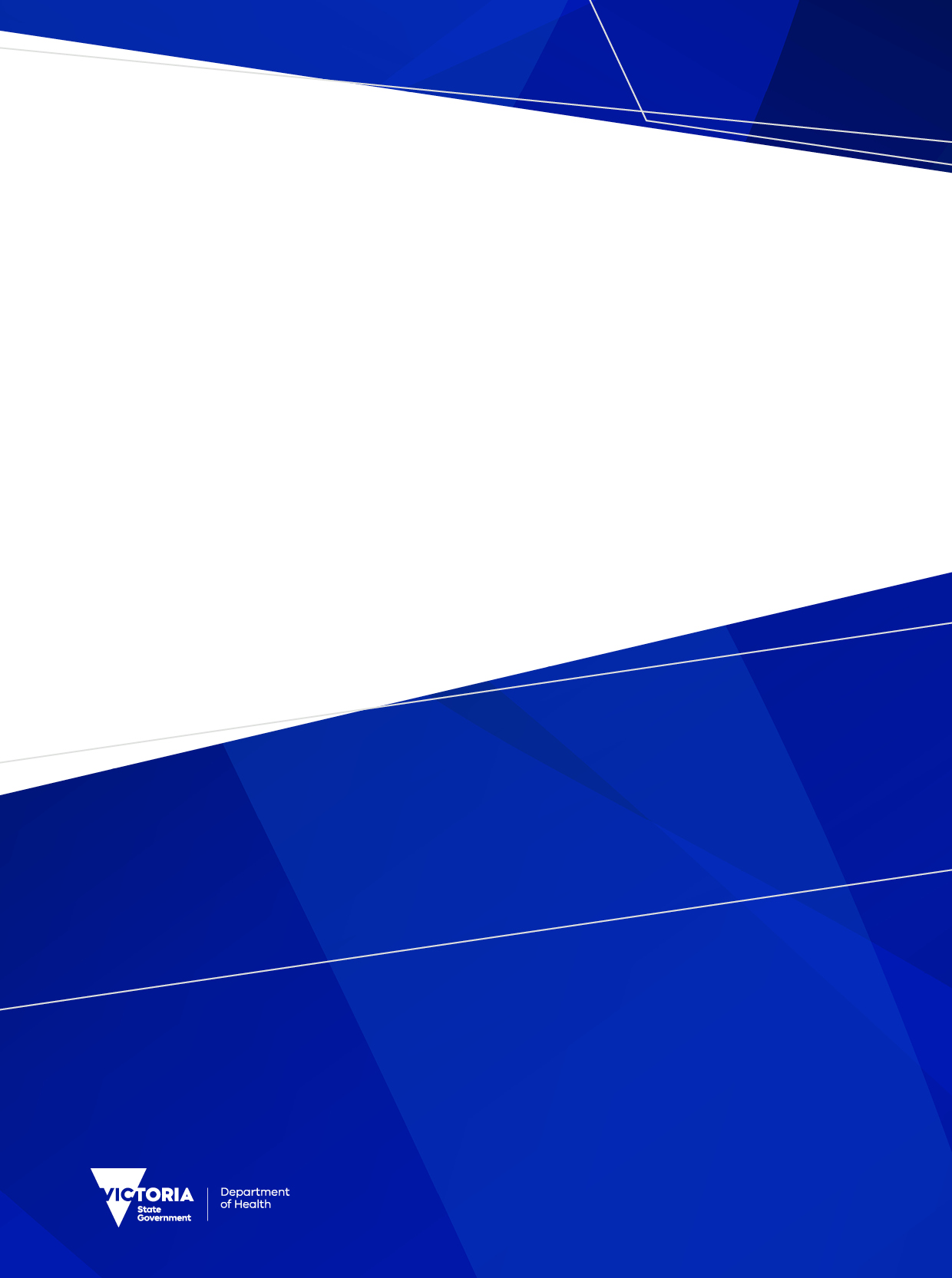 To receive this publication in an accessible format, email Commissioning and System Improvement: Funding Policy and Accountability <Accountability@health.vic.gov.au>.Authorised and published by the Victorian Government, 1 Treasury Place, Melbourne.© State of Victoria, Department of Health, August 2023.In this document, ‘Aboriginal’ refers to both Aboriginal and Torres Strait Islander people. ‘Indigenous’ or ‘Koori/Koorie’ is retained when part of the title of a report, program or quotation.ISSN 2653-4193 (online)Available on the Policy and Funding Guidelines for health services webpage <https://www.health.vic.gov.au/policy-and-funding-guidelines-for-health-services>.ContentsOverview of the Policy and Funding Guidelines 2023–24	1Policy Guide	1Funding Rules	1Terminology	2Part 1: Operational and service delivery policy	31	National programs	41.1	Nationally Funded Centres Program	41.2	Highly specialised therapies	42	Ambulance Victoria	52.1	Fee structure	53	Acute inpatient services	63.1	Acute admitted services	64	Acute specialist services	74.1	Victorian Perinatal Autopsy Service	74.2	Infant Hearing Screening Service	74.3	Organ and tissue donation	74.4	Blood products supply funding	74.5	Genetics outpatient program	84.6	Pharmaceuticals	94.7	Public fertility care service	105	Mental health and wellbeing services	125.1	Transforming the mental health and wellbeing system	125.2	Level 4: Local Mental Health and Wellbeing Services	165.3	Level 5: Area Mental Health and Wellbeing Services	175.4	Level 6: Statewide services	235.5	AOD services	265.6	Mental health and wellbeing programs	266	Ageing, aged and home care services	306.1	Aged Care Assessment Services	306.2	Regional Assessment Services	306.3	Home and Community Care Program for Younger People	306.4	Victorian Aids and Equipment Program	306.5	Aged support services	317	Rural and regional health	337.1	SRHS	337.2	Bush nursing centres	337.3	Victorian Patient Transport Assistance Scheme	347.4	COAG Section 19(2) Exemptions Initiative – Improving Access to Primary Care in Rural and Remote Areas	348	Primary, community, public and dental health	358.1	Primary health services	358.2	Dental health services	388.3	Early Parenting Centres	399	Public health	409.1	Public health and prevention	409.2	Public health and health protection	459.3	Local Public Health Units	4610	Health workforce training and development	4710.1	Training and development funding	4711	Capital funding programs	5411.1	Infrastructure Renewal Contribution Grant	5411.2	Regional Health Infrastructure Fund	5412	Health service compensable and ineligible patients	5612.1	Interstate patients	5612.2	Medicare-ineligible patients, COVID-19 costs and international patients	56Part 2: Obligations, standards and requirements	5913	Notification obligations	6013.1	Issues of public concern	6013.2	Changes to range or scope of activities	6013.3	Exceptional events	6013.4	Public Health Escalations	6014	Standards	6114.1	Public sector values and employment principles	6115	Safety	6215.1	Pre-employment safety screening	6215.2	Staff safety in Victorian health services	6215.3	Child safety	6215.4	Patient and client safety	6416	Meeting the needs of all Victorians	6516.1	Improving health and wellbeing outcomes of Aboriginal people living in Victoria	6516.2	Culturally safe services for Aboriginal people living in Victoria	6616.3	Inclusive and accessible healthcare for LGBTIQ+ communities	6716.4	Supporting health access and outcomes for people with disability	6916.5	Inclusive and culturally responsive healthcare for multicultural communities, including refugees and people seeking asylum	6916.6	Accessible and equitable health services for women	7117	Capability frameworks	7317.1	Maternity and newborn capability levels	7317.2	New capability frameworks	7318	Expectations, policies and performance	7518.1	Acute and specialist care	7518.2	Subacute and non-acute care	8418.3	System improvements	9018.4	Integrated cancer services	9218.5	Perinatal services performance indicators	9318.6	Blood Matters Program	9318.7	Pathology reform	9418.8	Planned (elective) surgery reform	9518.9	Victorian Virtual Emergency Department	9518.10	Health Service Partnerships	9618.11	Mental health and wellbeing services	9718.12	Ageing, aged and home care services	9818.13	Primary, community and dental health	9918.14	Local public health units	10019	Accreditation	10219.1	Australian Health Service Safety and Quality Accreditation Scheme	10219.2	Pathology services	10219.3	Ambulance	10319.4	Mental health and AOD clinical and community support services	10319.5	Aged care	10320	Clinical governance	10520.1	Health service clinical governance	10520.2	Community health clinical governance	10921	Consumer rights and community participation	11121.1	Consumer, carer and community participation	11121.2	Victoria’s health experience	11221.3	Patient voice platform	11321.4	Health service community advisory committees	11321.5	Reporting on quality of care	11421.6	Partnerships	11421.7	PHN funding and emergency management	11421.8	Complaint management	11421.9	Historical forced adoption	11522	Financial requirements	11622.1	Health service procurement and purchasing requirements	11622.2	Compliance with financial requirements	11722.3	Goods and services tax	11823	Asset and environmental management	12023.1	Asset management strategy and planning	12023.2	Property portfolio management	12223.3	Asset maintenance	12323.4	Critical asset service failure	12323.5	Health service environmental management, planning and reporting	12324	Digital health standards	12524.1	Governance	12524.2	Statewide programs	12624.3	ICT incidents and cybersecurity	12924.4	Health ICT asset management	12924.5	Digital health foundations	13025	Risk management	13325.1	Risk management and assurance	13325.2	Emergency management	13525.3	Fire risk management	13526	Legal obligations	13726.1	Privacy	13726.2	Public interest disclosure	13726.3	Intellectual property	13727	Payments and cash flow	13827.1	Payments to funded organisations	13827.2	Enterprise bargaining	13827.3	Long service leave	13927.4	Medical indemnity insurance	14028	Data collection changes	14128.1	VAED	14128.2	ESIS	14128.3	AIMS	14128.4	VEMD	14128.5	VINAH minimum dataset	14228.6	NADC	14228.7	Victorian Perinatal Data Collection	14228.8	PSRACS	14228.9	ACAS	14328.10	Mental health and wellbeing services – CMI/ODS	14329	Data collection requirements	14429.1	Key systems	14429.2	Data integrity	15829.3	Subacute data reporting requirements	16029.4	Ambulance Victoria data reporting requirements	16029.5	Mental health services data reporting requirements	16129.6	Public health data reporting requirements	16929.7	Aged care data reporting requirements	17029.8	Primary, community and dental health data reporting requirements	17229.9	Workforce data reporting requirements	17329.10	Training and development funding reporting and eligibility requirements	17429.11	Commonwealth–state reporting requirements	17729.12	Environmental data reporting requirements	17730	Performance targets and monitoring	17930.1	Health services covered under the health services act	17930.2	Services provided under a service agreement	17930.3	Performance Tables	17931	Service standards and guidelines	192List of figures and tables	202Glossary and acronyms	203Overview of the Policy and Funding Guidelines 2023–24The Policy and Funding Guidelines 2023–24 (the Guidelines) represent the system-wide terms and conditions for government-funded healthcare organisations (funded organisations), which include health services and hospitals, community service organisations and other organisations, such as Ambulance Victoria.The guidelines: reflect the role of the Department of Health (the department) as the system stewardprovide operational and service delivery policy changes, and outline contractual, statutory, and other duties and requirementsdetail the budgetary landscape, including funding and pricing arrangements, as well as funded activity and targetsconsist of two separate, although interconnected, publications: the Policy Guide and the Funding Rules.Policy GuideThe Policy Guide provides detailed information on various operational and service delivery policy items, including the conditions within which funded organisations operate, as well as the obligations, standards and requirements to which funded organisations are expected to adhere.Part 1: Operational and service delivery policyPart 1 is not intended to be a complete, holistic guide to operational and service delivery policy in Victoria, but instead provides an annual publication to health services that identifies and highlights the novel policy changes for a range of delivered services.Part 2: Obligations, standards and requirementsPart 2 outlines the relevant standards and obligations to which funded organisations must adhere, ensuring the delivery of safe, high-quality services and responsible financial management.Funding RulesThe Funding Rules go over the budgetary and funding parameters within which funded organisations are expected to work.Part 1: Budgetary landscape and pricing arrangementsPart 1 details the budget highlights and outputs, and funding and pricing arrangements.Part 2: Funding and activity levelsPart 2 provides funding and activity tables that detail the modelled budgets, as well as targets for a range of programs across the health system.In addition to these guidelines, funded organisations are expected to comply with all other applicable policies.Funded organisations should always refer to the Policy and Funding Guidelines webpage <https://www.health.vic.gov.au/policy-and-funding-guidelines-for-health-services> for the most recent version of the publications that comprise the guidelines, as items may be updated throughout the year.Where these guidelines refer to a statute, regulation or contract, the reference and information provided is descriptive only.In the case of any inconsistencies or ambiguities between these guidelines, and any legislation, regulations and contractual obligations with the State of Victoria, acting through the Department of Health (the department) or the Secretary of the department, the legislative, regulatory and contractual obligations take precedence. Each funded organisation should refer to the relevant statute, regulation or contract to ascertain all details of its legal obligations. If any funded organisation has specific queries regarding its legal obligations, it should seek independent legal advice.Service agreements are contractual arrangements between entities funded to deliver services in the community and the department, which provides funding for this. For entities funded through a service agreement, visit the service agreement website https://fac.dffh.vic.gov.au/service-agreement for funding information and activity tables that underpin service agreements.Those entities funded by a service agreement can search for activity descriptions by visiting the Department of Families, Fairness and Housing and Department of Health activity search <https://providers.dffh.vic.gov.au/families-fairness-housing-health-activity-search>.TerminologyThe term ‘funded organisations’ relates to all entities that receive departmental funding to deliver services, unless specified otherwise.For the purposes of the Policy Guide, the term ‘health services’ relates to public health services, denominational hospitals, public hospitals and multipurpose services, as defined by the Health Services Act 1988, regarding services provided within a hospital or a hospital-equivalent setting, unless otherwise specified.The term ‘community service organisations’ refers to registered community health centres, local government authorities and non-government organisations that are not health services.The Policy Guide is also relevant for Ambulance Victoria, Health Purchasing Victoria trading as HealthShare (HealthShare), the Victorian Institute of Forensic Mental Health (known as Forensicare) and the Youth Mental Health and Wellbeing Victoria (when it is operational). The Policy Guide specifies where aspects are relevant for these organisations.Where the term ‘department’ is used, it refers to the Department of Health, unless otherwise specified.Part 1: Operational and service delivery policyNational programsNationally Funded Centres ProgramThe Nationally Funded Centres Program aims to ensure optimal access to certain high-cost, but low-volume, technologies and procedures. It is available for all Australians, with program funding provided by state and territory governments.Health services providing Nationally Funded Centres Program services are funded based on estimated annual activity that is linked to an annually indexed unit price. Funding is endorsed by the Health Chief Executives Forum and adjusted after the financial year to reflect actual activity.Formal reviews of Nationally Funded Centres Program services continue in 2023–24.In Victoria, Alfred Health, The Royal Children’s Hospital, Monash Health and St Vincent’s Hospital host Nationally Funded Centres Program services. Highly specialised therapiesAs set out by the 2020–25 National Health Reform Agreement, highly specialised therapies (which include cell and gene therapies), are jointly funded by the Commonwealth, and state and territory governments, following approval by the Commonwealth’s Medical Services Advisory Committee. Highly specialised therapies are provided at selected public hospitals. The National implementation framework endorsed by the Health Chief Executives Forum has been developed to ensure there is a nationally consistent approach to implementing, monitoring and evaluating these therapies. Approved highly specialised therapies and provider sites in Victoria are the: CAR T-cell therapy Kymriah® to treat relapsing/refractory acute lymphoblastic leukaemia in children and young adults up to the age of 25 years – at the Royal Children’s Hospital, Peter MacCallum Cancer Centre and The AlfredCAR T-cell therapy Kymriah® to treat relapsing/refractory diffuse large B-cell lymphoma, primary mediastinal B-cell lymphoma and transformed follicular lymphoma in adults – at the Peter MacCallum Cancer Centre and The AlfredCAR T-cell therapy Yescarta® to treat relapsing/refractory diffuse large B-cell lymphoma, primary mediastinal B-cell lymphoma and transformed follicular lymphoma, and high-grade B-cell lymphoma in adults – at the Peter MacCallum Cancer Centre and The Alfredgene therapy Luxturna® to treat inherited retinal dystrophies in children and adults – at the Royal Victorian Eye and Ear Hospitalimmunotherapy Qarziba® to treat high-grade paediatric neuroblastoma – at the Royal Children’s Hospital and Monash Children’s Hospital.To ensure the safe and high-quality provision of approved highly specialised therapies for specified clinical indications that are implemented in Victoria, the department will appoint provider sites. An Expression of Interest process will be conducted when more than one provider site is required to meet anticipated patient demand. Provision of these therapies is limited to sites that meet specific accreditation and capability requirements.The department has developed the Highly specialised therapy supply agreements – Checklist for Victorian public health services to support department-endorsed health services providing approved highly specialised therapies to develop and execute supply agreements with a therapy manufacturer/distributor. This aligns with the existing devolved governance approach to delivering health services in Victoria’s public hospital system. This checklist will be provided by the department to endorsed health services as required. Ambulance VictoriaThe Victorian Government funds clinically necessary transport for concession patients, primarily pensioners and Health Care Card holders. The government provides this funding to Ambulance Victoria, which is responsible for delivering these transports.Ambulance Victoria’s Membership Subscription Scheme insures patients against Ambulance Victoria ambulance transport costs. The membership subscription scheme fees will be indexed at a rate of 4% from 2022-23 prices. In 2023–24, a single 12-month membership will be $51.94 and a family 12-month membership will be $103.88.Ambulance Victoria also receives fees from third parties that are responsible for transporting patients using Ambulance Victoria services, including:the Department of Veterans’ Affairs for eligible veteransthe Transport Accident Commission for eligible Victorians involved in a transport accidentthe Victorian WorkCover Authority for eligible Victorians involved in a workplace accidentpublic healthcare servicesprivate healthcare facilitiesgeneral patients who are not eligible under any of the other criteria and do not have a membership subscription.Fee structureAmbulance Victoria’s fees for each of its service lines are based on the average cost of delivering each of these services. The average cost of service recognises all direct and indirect costs of actual service delivery, including paramedics, transport platform, contribution to depreciation (vehicle replacement costs) and associated corporate costs.Fees for ambulance services can be found on Ambulance Victoria’s Fees and Terms webpage <https://www.ambulance.vic.gov.au/membership/fees-terms>.Several other services provided through Ambulance Victoria will be funded directly, or are included as a loading in the above costs (for example, adult retrieval services).In addition to the funding provided directly to Ambulance Victoria, the government also provides funding to Victoria’s health services for the inter-hospital transfer of patients (for example, the transfer of patients between health services or between the different campuses of a health service). Health services have discretion as to which patient transport provider they choose to engage to transfer non-concessional patients – either from Ambulance Victoria or a range of private non-emergency patient transport (NEPT) providers that are licensed by the department.Timely payment for ambulance transports provided through Ambulance Victoria is expected under normal commercial terms.Acute inpatient servicesAcute admitted servicesIn Victoria, health services are funded to provide 24-hour acute admitted care. Some health services provide specialist admitted care services (for example, intensive care) or designated statewide services (for example, trauma or transplantation).Health services are responsible for:ensuring the health service has the capability and capacity to deliver services described in its Statement of Priorities (SOP), with the ability to transfer patients to another health service if a patient requires care outside of the health service’s scope of deliverythe medical, nursing, allied health and personal care, hotel services (for example, nutrition, bed and clean facilities), the required clinical support services (for example, pharmacists and medicines, blood management and blood products, and pathology) and other support services (for example, infection prevention, language services, clinical trial support and culturally safe environments for Aboriginal people)providing prosthetics, devices, medicines and wound care consumables prescribed during admission and, if required, on discharge from the health servicethe availability of suitably credentialed and privileged staff, and for managing contracted or brokered staff or servicesensuring equitable access to services and treating each patient based on their clinical needoffering services in the person’s home when safe, appropriate and consistent with patient preferenceoffering services via video-telehealth in line with admission policy, with the required cultural and linguistic support, and consistent with patient preferenceensuring there is discharge planning and service coordination with other health service programs (for example, rehabilitation and other Health Independence Program services) and community-based services, in the form of a timely clinical handover that includes a complete and current medication listoffering services, such as patient pathways and electronic or telephone advice lines, to support referring clinicians, which may reduce demand for admitted servicesensuring there are robust clinical governance structures and processes in placeensuring that no charges are raised for any service during the admission, and that charges raised on discharge are only those included in the National Health Reform Agreementmeeting all requirements for claiming monies through private health insurance, Medicare, the Department of Veterans’ Affairs, the Transport Accident Commission, WorkSafe and for patients who are ineligible for Medicareensuring there are fit-for-purpose facilities to:support the treatment of inpatients by multidisciplinary teamsreduce the risk of errors, accidents and hospital-acquired conditionsensure the safety of patients, staff, visitors, volunteers and studentsensure the privacy and dignity of patients, their carers and familyenable isolation or transfer of patients with infectious conditions or who are immunocompromisedsupport the care of terminally ill and dying patientssupport home-delivered admitted care.Acute specialist servicesVictorian Perinatal Autopsy ServiceThe Victorian Perinatal Autopsy Service (VPAS) is a statewide specialist pathology services that provides perinatal autopsies and investigations for Victorian families who have experienced pregnancy loss from 20+ weeks’ gestation. The service is fully funded for autopsies where there is a registered perinatal death, with service coordination and administration provided by The Royal Women’s Hospital.Services are available for public and private patients, and are provided at an agreed rate by three level-6 maternity services (The Royal Women’s Hospital, Monash Health and Mercy Hospital for Women), and their respective pathology service providers.Maternity services are allocated a VPAS provider and for more information, should refer to the Referrals to VPAS webpage <https://www.thewomens.org.au/health-professionals/victorian-perinatal-autopsy-service/referrals-to-vpas>.The value of a perinatal or infant autopsy, and pathological examination of the placenta, should be explained and offered to parents by a senior clinician, where there is uncertainty about the cause of death.All public health services are expected to use the service. Private health services are also encouraged to use the service. Perinatal autopsy findings directly inform and support the Consultative Council on Obstetric and Paediatric Mortality and Morbidity (CCOPMM) to provide expert advice on maternal and perinatal outcomes. Autopsy investigations help improve maternity and newborn care and education, by improving the quality of data on perinatal cause of death, and undertaking appropriate audits, investigations and classification.For comprehensive information on access to the service (including pathology requests), parental consent forms, 24-hour advice and clinical practice guidelines, visit the VPAS website <https://www.thewomens.org.au/health-professionals/victorian-perinatal-autopsy-service>.Infant Hearing Screening ServiceThe Victorian Infant Hearing Screening Program (VIHSP) provides a statewide newborn hearing screening service to babies born at all Victorian maternity hospitals. Screening is provided within the first weeks of life, as early detection and intervention improves outcomes for babies with hearing loss.The service is provided by the Royal Children’s Hospital in public, private, metropolitan and regional maternity services.For more information, visit the VIHSP website <https://www.rch.org.au/vihsp/>.Organ and tissue donationThe Australian Organ and Tissue Donation Authority, in partnership with the department, funds the operational costs of DonateLife Victoria (an organ donation organisation) and health services to employ clinical staff dedicated to organ and tissue donation. Medical and nursing organ and tissue donation specialists are based at several metropolitan and regional health services. The Australian Organ and Tissue Donation Authority also provides support funding for health services to cover the extra costs associated with organ donation.For more information, visit Organ and tissue donation <https://www.health.vic.gov.au/patient-care/organ-and-tissue-donation>.Blood products supply fundingFunding for the Victorian blood and blood products supply will continue as per the National Blood Agreement (2003), using the Commonwealth–state government funding model of 63% and 37%, respectively. In compliance with the supply and funding arrangements in the agreement, sufficient volumes of blood and blood products will be available to public and private Victorian health services in 2023–24. This supply plan has been negotiated between the government, the National Blood Authority and the Australian Red Cross Lifeblood (previously known as the Australian Red Cross Blood Service). Access to blood and blood products will be guided by the Australian health provider blood and blood products charter, which continues to be implemented with health providers nationally in 2023–24. The National Stewardship Expectations for the Supply of Blood and Blood Products is available from the National Blood Authority website <https://www.blood.gov.au>.Intravenous immunoglobulin is made available through the supply plan to health services for uses that have been agreed, according to the Criteria for the Clinical Use of Immunoglobulin in Australia. Intravenous immunoglobulin is also available for direct purchase by health services for uses that have not been included in the criteria, due to insufficient evidence of efficacy, as demonstrated by the literature or specialist clinical consensus.For more information about intravenous immunoglobulin, visit the Criteria for the Clinical Use of Immunoglobulin in Australia webpage <https://www.blood.gov.au/ig-criteria>.Subcutaneous immunoglobulin is available to health services through the supply plan for agreed uses. The department is funding hospitals for patients being treated at home with self-administered subcutaneous immunoglobulin. For more information about access, visit the Subcutaneous immunoglobulin (SCIg) access program <https://www.health.vic.gov.au/patient-care/subcutaneous-immunoglobulin-scig-access-program>.Normal immunoglobulin is subject to national governance arrangements. For more information about normal immunoglobulin, visit Access to Normal Human Immunoglobulin (NHIg) in Australia <https://www.blood.gov.au/NHIg>.There is an ongoing commitment to safe transfusion practice in health services through the Blood Matters Program. For more information, visit Blood and blood products <https://www.health.vic.gov.au/patient-care/blood-and-blood-products>.Genetics outpatient programPublic genetic outpatient services in Victoria provide a range of clinical consultations, including appropriate counselling and clinically indicated testing. This program does not fund genetic or genomic tests for admitted patients, which are considered separately, in line with the National Funding Model for acute admitted services. Genetics and genomics are becoming more integrated with routine healthcare in both acute and outpatient settings.Funding models have been reviewed for clinical genetic outpatient settings (tier 2 class 20.08), and are currently transitioning to activity-based funding, in line with the National Funding Model policy and requirements.This program funds access to public clinical genetic services with referral from a general practitioner (GP) or medical specialist, but self-referral may occur.Public clinical genetic services are provided through metropolitan hubs at:Victorian Clinical Genetics Services The Royal Melbourne HospitalThe Royal Women’s HospitalMonash Medical Centre ClaytonAustin Hospital HeidelbergMercy Hospital for Women HeidelbergAlfred Health.The hub sites provide periodic clinical outreach clinics to other metropolitan, rural and regional centres.Accredited laboratories provide genetic and genomic testing. Publicly funded testing can only be requested by publicly funded clinical genetic services. If a genetic or genomic test is not available in Victorian-accredited laboratories, it can be requested from an interstate or overseas-accredited laboratory.Funding to support the Victorian Government’s initiative for genomic sequencing for children and adults with rare diseases and undiagnosed conditions is ongoing. This budget commitment facilitates access to a potential clinical diagnosis, and streamlines the diagnostic process for patients. The funding supports access to genomic sequencing that is not funded under Medicare. The clinical care is provided at all sites.Activity data is to be reported to the department to inform funding and policy decisions. It is expected that publicly funded clinical genetic services, where appropriate, will redirect savings to address growing demand.Participating services must upload aggregated genetic outpatient clinic activity on the Agency Information Management System (AIMS) S10 form and report costs to the Victorian Cost Data Collection (VCDC). Genetics clinics are also required to meet national patient-level, data-reporting requirements through the Victorian Integrated Non-Admitted Health (VINAH) minimum dataset reporting platform or Non-Admitted Data Collection (NADC).For more information, visit Public genetic services in Victoria <https://www.health.vic.gov.au/patient-care/public-genetic-services-in-victoria>.PharmaceuticalsHealth services must provide pharmaceuticals at no charge to their admitted public and private patients. Health services participating in the programs outlined below can access reimbursements for pharmaceuticals and charge patient co-payments, where applicable.Pharmaceutical reformsPharmaceutical reforms are designed to make it safer, easier and more convenient for patients to receive adequate medication, and to put public health services on a more equal footing with private hospitals.Health services participating in the Pharmaceutical reform agreement have access to the Commonwealth-funded Pharmaceutical Benefits Scheme and the Repatriation Schedule of Pharmaceutical Benefits for non-admitted and admitted patients on discharge, as well as a Commonwealth-subsidised list of pharmaceuticals for same-day admitted patients requiring chemotherapy.These health services must incorporate the Australian Pharmaceutical Advisory Council’s guidelines into their practice, to achieve the continuum of quality use of medicines between the health service and the community.For more information about pharmaceutical reforms, visit the Pharmaceutical Benefits Scheme in Victoria’s public hospitals <https://www.health.vic.gov.au/patient-care/pharmaceutical-benefits-scheme-in-victorias-public-hospitals>.Highly Specialised Drugs ProgramThe Highly Specialised Drugs Program provides Commonwealth funding for certain specialised medications that are prescribed for chronic conditions and are supplied through health service pharmacies. The highly specialised drugs on the Community Access Program that are prescribed in public hospitals can also be supplied to patients through community pharmacies.For health services to be eligible for funding, the patient must:attend a hospitalbe same-day admitted or non-admittedbe under appropriate specialised medical caremeet the specific clinical indications for each medicationbe an Australian resident (or other eligible person).The prescribing doctor must be affiliated with the specialised hospital unit. Health services are reimbursed for the medicine supplied, less a patient co-payment, via claims submitted to Medicare.For more information, visit the Highly Specialised Drugs Program <https://www.health.vic.gov.au/patient-care/highly-specialised-drugs-program>.Direct-acting antiviral hepatitis C treatmentsThe Commonwealth listed several direct-acting antivirals for treating hepatitis C on both the Pharmaceutical Benefits Scheme and the Highly Specialised Drugs Program on 1 March 2016. Health services have access to both programs. Unlike Highly Specialised Drugs Program prescriptions, prescriptions approved under the Pharmaceutical Benefits Scheme have the advantage of being able to be dispensed in both hospital and community pharmacies.For more information, visit Hepatitis C medicines – Fact sheet for public and private hospital prescribers and dispensers <https://www.pbs.gov.au/info/publication/factsheets/hep-c/hepc-factsheet-hospital-prescribers-dispensers>.Public fertility care servicePublic fertility care services provide Victorians with access to a broad range of assisted reproductive treatments, including access to a public egg and sperm bank. The goal of the program is to enable eligible Victorians, who are unable to afford treatment and/or are underserved by Victoria’s well-established private market, access to fertility care. This includes rural and regional Victorians, single people, LGBTIQ+ Victorians, and people with cancer or genetic conditions who need fertility care. Victorian public fertility care services are led by Monash Health and The Royal Women’s Hospital. Satellite sites at Epping, Sunshine, Bendigo, Mildura, Heidelberg, Warrnambool, Shepparton, Ballarat and Geelong are due to open in 2023, providing statewide coverage supported by telehealth. Victorians who wish to access public fertility care services will require a Medicare card and a referral from their GP or relevant specialist, which is sent to one of the participating health services. The clinical access criteria are that: eggs to be fertilised must be 42 years or younger at the time of treatment there is a maximum of two stimulated treatment cycles of in vitro fertilisation (IVF) or intracytoplasmic sperm injection (ICSI) per person per lifetime. The model of care will operate under the principles of: high-quality, safe, value-based care – services will provide safe, evidence-based and high-value public fertility care to Victorians, which maximises the total number of people able to benefit from this initiative, using evidence-based access criteria and treatments. Providers will foster continuous improvement in the safety and quality of the fertility care they provideperson-centred care – providers will offer a broad range of fertility care services that are clinically appropriate to the needs of the patient and their individual circumstances. The health and wellbeing, including emotional and mental health, of persons undergoing treatment, donors and surrogates, will be protectedequitable access – services will improve access to people currently underserved or excluded in Victoria’s current market, such as low-income earners, people who need access to donor or surrogacy services, people who need fertility preservation due to medical treatment, and people who need genetic testing for monogenic conditionsinclusive and culturally safe – services will be inclusive of, and accessible to, a broad range of service users and families, including single people, Aboriginal people living in Victoria, LGBTIQ+ Victorians, people with disability, people from culturally diverse communities, and people from rural and regional communities.Providers are required to report on output performance measures through Key Performance Indicators on a quarterly basis. The department will commence an evaluation of the service in 2023–24 to understand the impact and outcomes of the initiative and support its continued improvement. For more information, visit Public fertility care services <https://www.health.vic.gov.au/public-health/public-fertility-care-services>.Mental health and wellbeing servicesTransforming the mental health and wellbeing system The mental health and wellbeing system is being transformed around a community-based model of care, in which people receive most services locally and in the community throughout Victoria, close to their families, carers, supporters and networks.The Royal Commission into Victoria’s Mental Health System (RCVMHS) laid out a ten-year reform agenda to achieve this transformation, to be implemented in three successive waves of activity. In 2023–24, a new phase of implementation will focus on reform priorities that translate policy and planning into systemic, operational change. The scale of the system reform underway will lead to a substantial mental health and wellbeing service system transformation. The implementation approach is conscious of striking a balance of pace and scale with the urgency of addressing substantial current challenges. The following sections provide guidance for existing and new policies and programs to fulfil immediate service delivery requirements, build new capabilities required, and to lay the groundwork or building blocks to sustain broader reform efforts over multiple years.Foundations of a new integrated and responsive system Mental Health and Wellbeing Act 2022The new Mental Health and Wellbeing Act comes into effect from 1 September 2023, replacing the Mental Health Act 2014. The new Act resets the legislative foundations to support transformation of Victoria’s mental health system. The Act promotes good mental health and wellbeing for all Victorians, and supports the delivery of services that are responsive to the needs and preferences of Victorians. New rights-based objectives and principles put the views, preferences and values of people living with mental illness or psychological distress, families, carers and supporters at the forefront of service design and delivery. It also establishes a new opt-out model for access to non-legal mental health advocacy support.The Act also supports the establishment of new entities reforming the system architecture, including a new Mental Health and Wellbeing Commission, Regional Mental Health and Wellbeing Boards, Youth Mental Health and Wellbeing Victoria, and a new Chief Officer for Mental Health and Wellbeing. Implementing the new Act and supporting the sector is a key priority. The department will support implementation of the new Act across the sector through:engagement of Act Implementation Leads within area mental health services, to lead local planning and support to transition to the new legislation development of an interactive e-learning training course to provide an introduction for the mental health and wellbeing workforce to key aspects of the Act, the differences between it and the Mental Health Act 2014, and the ways the new Act will apply to their work. Further learning and development activities will be rolled out over time, to embed the new legislation and to respond to insights from Act Implementation Leads and the broader workforcedevelopment of guidance materials and establishment of an online helpdesk to help receive and respond efficiently to enquiries from the sector about the new Act. The department is also partnering with several organisations to develop materials and provide support for consumers, families, carers and supporters, and the wider mental health and wellbeing sector, to understand the new legislation.Mental Health and Wellbeing Commission A new Mental Health and Wellbeing Commission will commence from 1 September 2023, and the current Mental Health Complaints Commission functions will be subsumed into the new Commission. The new Commission will hold the government to account for the performance of the system, monitor the implementation of the RCVMHS’s recommendations, and use its complaints and oversight functions to monitor, inquire and report on system-wide quality and safety. The new Commission is an independent statutory body reporting directly to the Victorian Parliament. It is led by a Chair Commissioner and three Commissioners, with at least one Commissioner being a person with lived experience of mental illness or psychological distress, and one being a family member, carer or supporter.The new Commission has quality, oversight and complaints-handling functions that extend to all mental health and wellbeing service providers. The Act makes clear that the Commission may consider complaints about service provider failure to comply with obligations in respect of the Act’s principles. The Commission will be able to consider, for the first time, complaints from families, carers and supporters in relation to their experiences.The Commission will also have the power to hold own-motion inquiries – regardless of whether a complaint has been made. These inquiries have the potential to identify systemic issues and opportunities for quality improvement.Interim regional bodies Eight interim regional bodies have been established to provide advice to the department, as it plans, develops, coordinates, funds and monitors a range of mental health and wellbeing services in each region. The interim regional bodies are the first step in a phased transition towards regional planning and governance. They will be in place until Regional Mental Health and Wellbeing Boards are established under the new Mental Health and Wellbeing Act. Interim regional bodies are organised around preliminary eight regions, which have been developed for the purposes of planning for the mental health and wellbeing system at a regional level. These preliminary regions align with the regional boundaries of the health service partnerships.The interim regional bodies are intended to provide a platform for strong community participation and greater engagement at a regional level, and collaboration and cooperation across mental health and wellbeing services, and the broader health sector, including services funded by the Victorian Government and Commonwealth Government, and Primary Health Networks (PHNs). The interim regional bodies do not play a role in the commissioning or monitoring of services.When established, the Regional Mental Health and Wellbeing Boards will provide advice to the Minister for Mental Health on a range of matters related to mental health and wellbeing needs in their region, as set out in the legislation. Future functions will be subject to a review of the legislation.Outcomes and performance frameworkThe RCVMHS recommended development of a new mental health and wellbeing outcomes framework (Recommendation 1); and a new approach to service and system performance and accountability (Recommendation 49). It further sought that the design of the framework be aligned to the whole-of-government outcomes architecture.The Victorian Mental Health and Wellbeing Outcomes and Performance Framework (the framework) articulates what a high-quality, contemporary mental health and wellbeing system looks like. It represents a public commitment to the transformed system, as articulated by the RCVMHS. It will provide a mechanism for measuring performance and the tangible impact of both individual services and the collective mental health and wellbeing system, in making a difference to the mental health and wellbeing of all Victorians.The framework, along with other important enablers, including the forthcoming statewide service and capital plan (Recommendation 47.2), new service standards (Recommendation 47) and funding reforms (Recommendation 48), will underpin a value-based commissioning approach for the mental health and wellbeing system. Once endorsed and published, the framework will commence with an initial suite of measures that draws from existing data assets, has demonstrated known performance trends, and supports the department with a range of existing reporting requirements (such as statutory and national agreements). The first year of implementation will run in parallel to the current Mental health performance and accountability framework (MHPAF), enabling services to continue reporting and using data to inform practice improvements, while the initial implementation of the framework takes place.Full implementation of the framework will take place from 2024–25, in terms of final transition from the MHPAF, and related updates for data provision and reporting from services against the framework.Statewide mental health and wellbeing service and capital plan The RCVMHS found structural issues across the Victorian mental health and wellbeing system, including inadequate planning. It concluded that the system has not benefited from consistent, integrated and sophisticated planning, and that limited demand forecasting had contributed to fragmented services and inequitable distribution of investment.Effective system planning is important to understanding and anticipating the mental health and wellbeing needs of Victorians, and ensuring that investment is directed to the highest system priorities. Due for release in 2023, the inaugural Statewide mental health and wellbeing service and capital plan (Statewide Plan) responds to recommendation 47 of the RCVMHS.It will support the Victorian Government’s efforts to transform the mental health and wellbeing system, and to deliver world-leading outcomes for Victorians by:guiding prioritisation of investment and innovation, realising the ambition of the RCVMHS guiding how more treatment, care and support can be shifted to the community and to other more appropriate settingsestablishing evidence-informed approaches to understanding what services people need and where they need themguiding investment decisions to support building physical infrastructure that is fit for purpose and welcomingproviding a framework to guide and support the regional and entity-level service and capital planning.The inaugural Statewide Plan focuses planning for Level 4, Local Mental Health and Wellbeing Services, and Level 5, Area Mental Health and Wellbeing Services. Future updates to the Statewide Plan will consider a broader range of existing and emerging services, including:specialist alcohol and other drug (AOD) services forensic mental health services suicide prevention and response services mental health and wellbeing promotion and preventionmental health and wellbeing services in broader system settings, such as in education, correctional services and housing.Age streamingServices are being reorientated around two age-based systems: one for infants, children and young people (0–25 years), and the other for adults and older adults (26+ years) (Figure 1).This is so that:treatment, care and support are developmentally appropriatethere is equity in access, regardless of agethere are flexible age-based transitions between streams and across services.Figure 1: Mental health and wellbeing services across two age-based streamsSource: Royal Commission into Victoria’s Mental Health System Final Report, vol. 1, p. 297.The following key reform initiatives are cutting across service levels, and will continue to progress implementation of a responsive and integrated system in 2023–24.Service catchmentsMental health service catchments that have traditionally determined access to mental health services are planned to be reviewed, in line with recommendation 3.4 of the RCVMHS, which stipulates the removal of rigid catchments for service delivery based on a person's place of residence. While service delivery catchments will no longer be a feature of the system, clear and effective planning for catchments or areas are essential to supporting service planning and delivery. The development of revised planning areas is due to commence in mid-2023, and will include engagement with services, with a final outcome intended by the end of 2023.Core functions The RCVMHS recommended that all Local Mental Health and Wellbeing Services and Area Mental Health and Wellbeing Services deliver three core functions. At a high level, these are defined as:integrated treatment, care and supporthelping people find and access treatment, care and support, and responding to crisessupports for primary and secondary service providers. It is expected that Local Mental Health and Wellbeing Services and Area Mental Health and Wellbeing Services have commenced planning or delivery for some aspects of these core functions. However, government will be prioritising this reform area over the coming 12 months, to provide further guidance to the sector about its expectations for the delivery of the core functions.This will be a multi-year implementation process, noting that some core functions are already embedded and well understood across the sector, while others present new ways of working and require further design engagement and work.  Access policy and triage guidelines A new access policy and updated triage guidelines are under development to help people find and access treatment, care and support across all age ranges in the mental health and wellbeing system. The purpose of the access policy is to provide consumers, carers, professionals and service providers with a consistent, responsive, integrated and person-led approach to accessing mental health and wellbeing services across Victoria. The access policy describes expectations of services to apply an approach of ‘how can we help?’ and ‘no wrong door’, in terms of delivering the three front-end components of access and navigation support, initial support discussions, and comprehensive needs assessment and planning discussions, described further in the components of the Victorian mental health and wellbeing system.The current triage guidelines have been in place since 2010 and were identified by the RCVMHS as no longer reflecting contemporary best practice. A revised mental health access and intake scale will support Victorians across the lifespan to receive timely treatment, care and support at the required level of intensity.The access policy and updated triage guidelines will outline the principles, components of the service system, access, intake and triage functions, data collection and reporting for mental health and wellbeing services.The initial draft of the access policy and updated triage guidelines will be completed in 2023, with further testing and refining to be undertaken over the next two years with Local Mental Health and Wellbeing Services and Area Mental Health and Wellbeing Services. The access policy and triage guidelines will then be finalised and sector-wide rollout is expected in 2026.Six levels of an integrated and responsive system The future mental health and wellbeing service system will consist of six levels (see figure 2). Each level will be connected with the next, providing a system of staged care, with service providers working together to create a responsive, inclusive and integrated mental health and wellbeing system. This includes primary and secondary care and related services, Local Mental Health and Wellbeing Services, Area Mental Health and Wellbeing Services, and statewide services. Figure 2: Mental Health and Wellbeing six-level system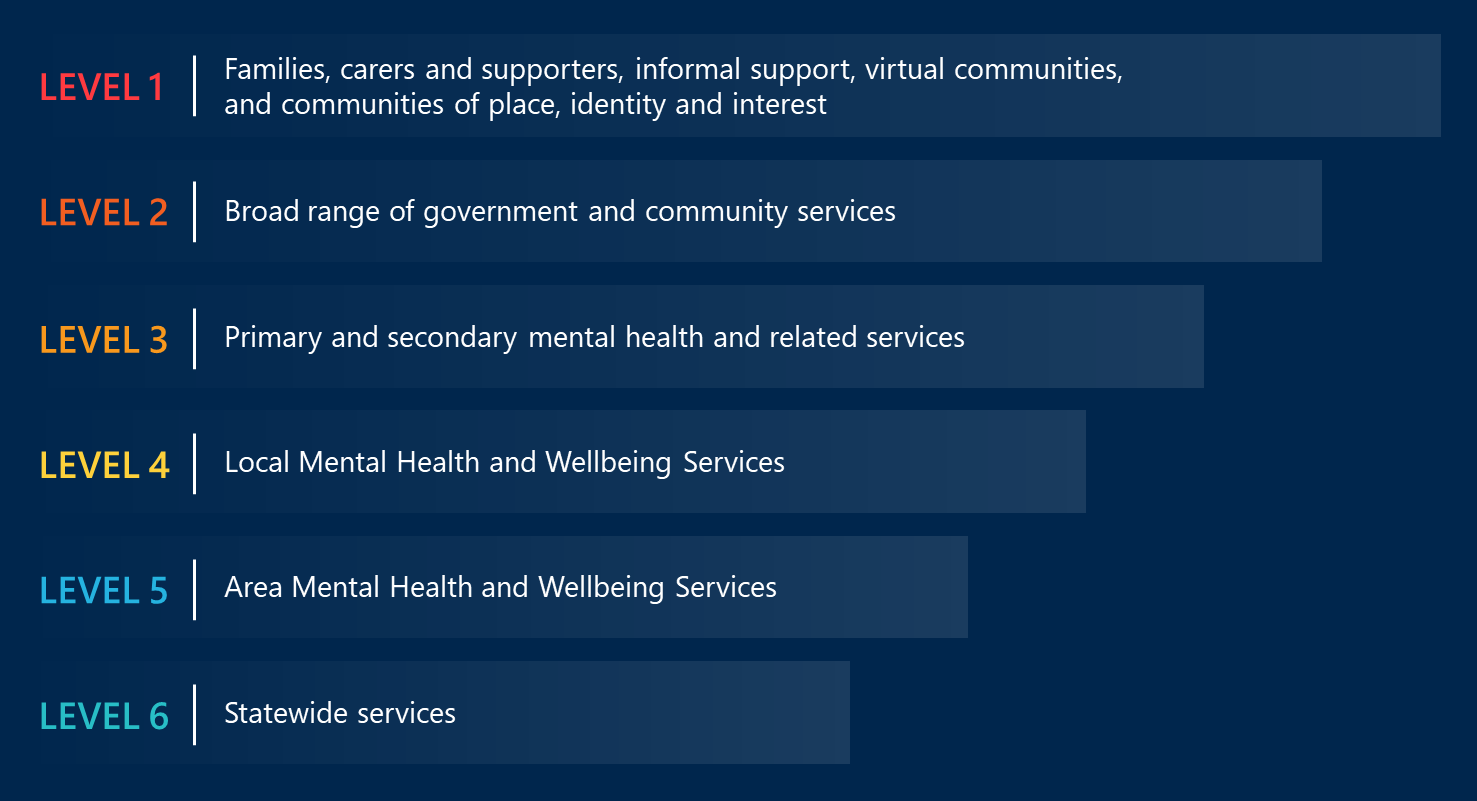 Source: Royal Commission into Victoria’s Mental Health System Final Report, vol. 1, p. 297.Current policy and further reform activities to expect in 2023–24 are outlined against Level 4, 5 and 6 service levels and AOD services in the following sections, as the core of the state-funded mental health and wellbeing system. Level 4: Local Mental Health and Wellbeing ServicesLocally-based mental health and wellbeing services are currently being established for adults, older adults, and infants and children. Local Mental Health and Wellbeing Services will be formally networked with Area Mental Health and Wellbeing Services, enabling a smooth transition between different levels of treatment and support.Fifty Local Adult and Older Adult Mental Health and Wellbeing Services (now known as Mental Health and Wellbeing Locals) will provide integrated treatment, care and wellbeing support to people experiencing mental health concerns or psychological distress, and to their family, carers and supporters. This includes anyone who is experiencing mental health and substance use concerns at the same time.In October 2022, the first six Mental Health and Wellbeing Locals began operating in the areas of Benalla-Wangaratta-Mansfield, Brimbank, Frankston, Greater Geelong-Queenscliff, Latrobe and Whittlesea. Mental Health and Wellbeing Locals will start providing services from December 2023 in Dandenong, Shepparton, Melton, Mildura, Lilydale, Bendigo-Echuca and Orbost-Bairnsdale. Future locations are Melbourne, Werribee, Truganina, Ballarat, Craigieburn, Sunbury, Ringwood, Horsham, Ararat, Warrnambool-Hamilton-Portland, Narre Warren, Northcote and Leongatha. Mental Health and Wellbeing Locals providers are expected to adhere to the Local Adult and Older Adult Mental Health and Wellbeing Service – Service Framework (Service framework) developed and published by the department in 2022.The Service framework outlines the objectives, service features and functions, service model components, and the workforce, data reporting and operational requirements for the full functionality of the Mental Health and Wellbeing Locals. It reflects the findings of the RCVMHS and promotes the overall service philosophy of ‘how can we help?’. It was developed in consultation with people with lived experience, and with technical and clinical advice from the mental health and wellbeing sector. The Service framework is a working document and may be subject to adjustment and refinement as the service model matures.The RCVMHS envisaged headspace services as the primary provider of Local Mental Health and Wellbeing Services for young people aged 12–25. The Commonwealth funds headspace services through PHNs. The department is working with the Commonwealth to support the development of formal partnerships, step-up and step-down referral pathways, shared staff and infrastructure, and in the future, co-location between headspace services and Infant, Child and Youth Area Mental Health and Wellbeing Services. The department has also committed to enhancing the provision of clinical support to young people accessing headspace services through Infant, Child and Youth Area Mental Health and Wellbeing Services in-reach.Consultation on an operational model and implementation plan for integration of headspace services and Infant, Child and Youth Area Mental Health and Wellbeing Services will commence in late 2023. This is being led by the department, in consultation with the Commonwealth Department of Health.Three new Child Health and Wellbeing Locals (formally known as Hubs) have been established in the Department of Families, Fairness and Housing regions of Brimbank-Melton, Southern Melbourne and Loddon. The Child and Family Health and Wellbeing Locals will provide access to multidisciplinary paediatric health, mental health and family services for children aged 0–11 years who are experiencing developmental, emotional, relational and behavioural challenges, and their families. In addition to these services, Child Health and Wellbeing Locals will establish in-person group-based parenting sessions, as part of the continuum of parenting programs recommended by the RCVMHS. The Child Health and Wellbeing Locals are in their early establishment phase, and are expected to expand service delivery across their community from July 2023. Level 5: Area Mental Health and Wellbeing ServicesArea Mental Health and Wellbeing Services are being transformed to provide more capacity and expanded services. This includes 22 Adult and Older Adult Area Mental Health and Wellbeing Services, and a minimum of 13 Infant, Child and Youth Area Mental Health and Wellbeing Services. Area Mental Health and Wellbeing Service transformationThis transformation has been focused on eight actions for Area Mental Health and Wellbeing Services, with the expected changes explained in detail in following sections. These actions are:embedding lived experience in leadership, design and delivery establishing two Area Mental Health and Wellbeing Service Streams (the Infant, Child and Youth Stream, and the Adult and Older Adult Stream)expanding core clinical servicesdelivering more clinical activity outside of standard business hoursimplementing primary and secondary consultation across the system, and developing models of shared care forming partnerships with non-government organisations that provide wellbeing supportsintegrating mental health and AOD treatment, care and support supporting the new Adult and Older Adult Local Mental Health and Wellbeing Services.The reform program is still in an early phase, meaning services are at different stages in their transformation journey. In addition, reform of the mental health and wellbeing service system has been impacted by demand and workforce pressures experienced across the health system, due to the COVID-19 pandemic, and the rapid growth prompted by record investments in the mental health and wellbeing service system.While the following eight actions are all important, it is expected that Area Mental Health and Wellbeing Services may narrow their focus to a subset of these actions, aligned to the service’s priorities and circumstances in 2023–24.Embedding lived experience in leadership, design and delivery By embedding lived experience in the leadership, decision-making, design and delivery of mental health and wellbeing services, it is anticipated that services will become safer, more relevant and more effective. To help achieve this, Area Mental Health and Wellbeing Services will:support and expand lived experience system and policy leadership roles, consumer and family/carer consultants, and their peer support workforcesproactively establish and recruit to senior designated lived experience roles to lead transformation initiatives. Services will ensure people with lived experience who work from that perspective are represented on senior management teams, including peer workers (service delivery) and management and executive rolesensure the expanding lived experience workforce is provided access to discipline-specific supports and professional development, such as supervision, communities of practice and relevant trainingreview local governance structures and membership to ensure lived experience positions are embedded across the strategic and operational planning, design, delivery and evaluation of each service. This includes refreshing existing membership to include lived experience leadership and policy positions, as well as establishing and/or activating lived experience advisory groups with consumer and carer representatives, to meaningfully inform service improvement and evaluationpartner with lived experience leadership positions to determine local lived experience priorities and embed lived experience outcome measures in local outcomes frameworksstrengthen feedback methods that are trustworthy to lived experience communities and establish feedback loops to communicate continuous improvement actions and opportunities for lived experience engagement with relevant projectsincrease service capability and use of co-design and co-production with consumers, families, carers and supporters, to ensure service improvements are informed by lived experience perspectives. This includes provision of training for people with lived experience to participate in place-based service improvement projects.The department will work with services to support plans to embed lived experience leadership and workforce throughout 2023–24. Services can expect further guidance and supports to be available in 2023. Establishing two Area Mental Health and Wellbeing Service Streams (the Infant, Child and Youth Stream, and the Adult and Older Adult Stream)Area Mental Health and Wellbeing Services comprise 22 Adult and Older Adult Area Mental Health and Wellbeing Services, and a minimum of 13 Infant, Child and Youth Area Mental Health and Wellbeing Services. A subset of Area Mental Health and Wellbeing Services will deliver the Infant, Child and Youth Mental Health and Wellbeing Services. Each Infant, Child and Youth Area Mental Health and Wellbeing Service is to establish two service systems and resource them adequately to provide timely, developmentally appropriate treatment, care and support to all Victorians.The two systems consist of:the Infant, Child and Youth Area Mental Health and Wellbeing System for Victorians aged 0–25 and their familiesthe Adult and Older Adult Area Mental Health and Wellbeing System for Victorians aged 26 years and older.As per the RCVMHS ’s expectations, Area Mental Health and Wellbeing Services should align their services with aged-based streams and naming conventions that are the:Infant, Child and Youth Area Mental Health and Wellbeing Service (for people aged 0–25 years), with two dedicated aged-based service streams of:Infant, Child and Family Service Stream (for infants and children aged 0–11 years, and their families, carers and supporters)Youth Service Stream (for young people aged 12–25, and their families, carers and supporters)Adult and Older Adult Area Mental Health and Wellbeing Service (for people aged 26 years and over, and their families, carers and supporters).Further advice on the timing of transition to these naming conventions and streams is being provided in 2023. Funding for services and programs for young people aged up to 26 years, which were originally delivered by Adult Adult Area Mental Health and Wellbeing Services, is intended to be transferred to Infant, Child and Youth Area Mental Health and Wellbeing Services. The department will work with impacted health services on this transition in 2023 and 2024. Expanding core clinical servicesThe expansion of core clinical services requires transformation of service offerings across all settings, moving beyond expansion of existing practice and models of care. A new allocation model has been deployed that estimates demand for tertiary-level services within each age group, initially using the National mental health service planning framework, to ensure that:funding reflects the level of therapeutic intervention each person needs to achieve a good therapeutic outcomegrowth is distributed to lift the activity levels of health services that have historically been funded less than their share, relative to demandevery health service will be able to provide treatment, care and support to significantly more people. The inaugural Statewide plan, due for release in 2023, provides an adjusted version for Victoria of the National mental health service planning framework, and will be the basis of future allocations.The department will monitor health services’ performance against targets (including after-hours, and primary and secondary support). The department will have regular performance discussions with health services, including a mid-year review.The performance management approach will evolve to ensure there is line of sight on areas that the RCVMHS called out as essential reforms, such as the level of therapeutic intervention a person receives, the accessibility of services, and primary and secondary consultation.With this significant expansion, it is expected that health services will actively review their current model of care in both the Infant, Child and Youth Area Mental Health and Wellbeing Services Stream, and the Adult and Adult Older Area Mental Health and Wellbeing Services Stream, to ensure it aligns with the directions in the RCVMHS’s Interim Report and Final Report, and best practice. Recall policy has been tightened up to ensure increased community service mental health funding results in the delivery of extra services. Recall policy will be managed at the health service level and there will be no payment for overperformance. Refer to the relevant table in the Funding Rules for recall rates.Delivering more clinical activity outside of standard business hoursArea Mental Health and Wellbeing Services are delivering an increasing proportion of activity outside of business hours. After-hours services should include a broad range of service offerings, beyond crisis responses, and specific allocations have been included in community mental health funding to enable this to happen.To achieve this, the proportion of activity that is delivered outside of normal business hours will increase to 20% by 2024–25. Implementing primary and secondary consultation across the system, and developing models of shared carePrimary and secondary consultation covers a broad range of activities, including the expectation that Area Mental Health and Wellbeing Services will actively ‘reach-in’ to other systems, such as primary care, disability services, community health, early parenting centres, maternal and child health, child protection, AOD services, schools, universities and TAFEs, and family violence services. Strengthened integration, consultation and shared-care arrangements with Local Mental Health and Wellbeing Services (such as headspace) are central to the functioning of the future service system. Local Mental Health and Wellbeing Services and Area Mental Health and Wellbeing Services will be expected to work together to develop referral pathways and shared-care arrangements. In some cases, this process will be facilitated through the Area Mental Health and Wellbeing Service being directly involved in the delivery of a Local Mental Health and Wellbeing Service, while for others, it will require the establishment of collaborative relationships. Areas with an existing or planned Local Mental Health and Wellbeing Service within their area should prioritise collaboration with that service.Forming partnerships with non-government organisations that provide wellbeing supportsAs a mechanism to achieve a better balance of clinical treatment and wellbeing supports, Area Mental Health and Wellbeing Services will operate as a partnership between a public health service or public hospital and non-government organisations in the reformed mental health and wellbeing system. This will provide for integrated wellbeing supports delivered to Victorians receiving treatment, care and support from all Area Mental Health and Wellbeing Services, as recommended by the RCVMHS.Further guidance about partnership reform will be provided by the department by the end of 2023. Integrating mental health and AOD treatment, care and supportHealth services will be required to deliver integrated treatment, care and support (integrated care) for people living with co-occurring mental illness and substance use or addiction. Health services must not exclude consumers living with substance use or addiction from accessing treatment, care and support.The department has released Guidance to support the delivery of integrated treatment, care and support <https://www.health.vic.gov.au/mental-health-reform/guidance-to-support-delivery-of-integrated-treatment-care>, developed in consultation with the mental health and wellbeing, and AOD sectors. This document sets out key policy settings, principles and expectations to support consistent implementation of integrated care across both the mental health and wellbeing system, and the standalone AOD system. Integrated care provides an opportunity for mental health and AOD services to learn from each other, and explore ways to work more closely together, to support people living with mental illness and substance use or addiction.Specific performance obligations, reporting requirements and other expectations relating to integrated treatment, care and support will be developed in consultation with the mental health and wellbeing sector over 2023.Youth Area Mental Health and Wellbeing Services and Adult and Older Adult Mental Health and Wellbeing Services have received capability uplift funding in 2022–23, to develop and implement an approach to providing integrated care, starting from the end of 2022.Supporting the new Adult and Older Adult Local Mental Health and Wellbeing ServicesAs stated in section 5.2 locally based mental health and wellbeing services are currently being established for adults and older adults, and infants and children. Local Mental Health and Wellbeing Services will be formally networked with Area Mental Health and Wellbeing Services, enabling a smooth transition between different levels of treatment and support.In line with the RCVMHS’s direction, a referral from a Local Mental Health and Wellbeing Service or medical practitioner is needed to access an Area Mental Health and Wellbeing Service. Local Mental Health and Wellbeing Services and their closest Area Mental Health and Wellbeing Service are expected to work together to develop referral pathways and shared-care arrangements.In some cases, this process will be facilitated through the Area Mental Health and Wellbeing Service being directly involved in the delivery of a Local Mental Health and Wellbeing Service, while for others, it will require the establishment of collaborative relationships. Initial guidance on this is included in the Service framework.Bed-based servicesWithin a community treatment-based model, admitted care forms an important part of the overall continuum of care, and needs to be available when it is in the best interests of the person living with a mental illness.There is still a need for inpatient services, such as beds in hospitals or Hospital in the Home (HITH). To ensure bed-based services align with the intent of the RCVMHS, the department will work with health services and non-government organisations to update models of care over 2023 and 2024. In 2023–24, funding for admitted mental health activity will be distributed to health services, based on the bed capacity that is available at each health service, with the number of bed days available. Acute careIn 2023–24, acute (child 0–11 and adolescent 12–25, and 26+ adult, older persons and specialist) care provided by Area Mental Health and Wellbeing Services that deliver admitted inpatient mental health care are typically reimbursed, based on a single unit price, irrespective of the bed setting or patient characteristics.The Area Mental Health and Wellbeing Service target will be based on the total number of acute bed days. Statewide targets associated with acute admitted care are set out in the Victorian 2023–24 State Budget Paper No. 3, as part of the clinical inpatient separations. This will continue to improve the contemporary and high-quality treatment and care across Victoria. Funding is provided for bed-based mental health services to increase access to acute care for Victorians living with mental illness.As part of consolidation work on achieving a single price, a supplementary transition grant will continue to be provided, to ensure existing funding is maintained.The unit price is not intended to reimburse health services for the total cost of providing admitted care, because there are several supplementary funding grants. The transition grant and other mental health specified grants contribute to meeting the costs of mental health admitted care.Prevention and recovery carePrevention and recovery care (PARC) services are short-term (usually up to 28 days), recovery-focused treatment and support services in residential settings. PARCs provide early intervention for people who are becoming unwell, and for people in the early stages of recovery following an acute inpatient admission. The aim of PARCs is to assist in preventing acute inpatient admissions, and to assist those who are already admitted in an inpatient unit to be discharged as early as possible.Youth PARCs are designed for young people aged 16–25 years, who are either:experiencing mental health challenges and/or psychological distress with or without co-occurring substance use or addiction, and would benefit from a brief intensive recovery support intervention (‘step-up’)in the early stages of recovery from an acute phase of mental ill health and/or psychological distress, with or without co-occurring substance use or addiction, and who need a time-limited period of additional support in order to strengthen gains made from spending time in an inpatient setting (‘step-down’).The new YPARC statewide service framework has been developed and was circulated to relevant Infant, Child and Youth Area Mental Health and Wellbeing Services in June 2023. It will create statewide consistency in the way that YPARC services are delivered, and ensure treatment, care and support is developmentally appropriate for young people aged 16–25 years, who would benefit from a community bed-based residential service. Health services operating a YPARC are expected to align their local model of care with the YPARC statewide service framework.Community and extended careSecure extended care units (SECUs) are inpatient services for people who need a high level of secure and intensive clinical treatment for severe and unremitting mental illness. SECUs provide long-term management and treatment services at three metropolitan and three regional hospitals. There is some non-secure, extended-care bed capacity at two other hospitals.Community care units (CCUs) provide residential clinical care and rehabilitation services in home-like environments to support the recovery of people experiencing a severe mental illness.The department accepts the RCVMHS’s recommendation to implement a whole-of-system rehabilitation pathway in the coming years. The new pathway will include two new bed-based rehabilitation models of care for people living with mental illness, who require ongoing intensive treatment, care and support. Similarly, the department accepts the RCVMHS’s recommendation to co-design new community and intensive rehabilitation models of care for delivery at CCU and SECU demonstration sites in coming years. This will commence with design work for a new model of intensive rehabilitation care for SECUs over the next 18 months. As recommended by the RCVMHS, following an evaluation of these initiatives, the department will consider applying these models to existing CCUs and SECUs.Mental health community support servicesMental health community support services (MHCSS) provide psychosocial rehabilitation support to people aged 16–64 years old, who are living with an enduring psychiatric disability that is attributable to a psychiatric condition. State-funded MHCSS are delivered across 15 service catchments, largely by non-government organisations.The MHCSS program includes youth residential rehabilitation, supported accommodation, statewide supports, carer support, planned respite, Aboriginal mental health support and catchment-based intake assessment for bed-based services.Bed-based MHCSS are funded on a bed-day rate. Most other MHCSS activity is block-funded, excluding continuity of support and youth outreach recovery support. Funding is indexed, consistent with the government’s annual determination for community service organisations.Continuity of support has been provided to clients of in-scope MHCSS programs, who are not eligible for the National Disability Insurance Scheme (NDIS), because they do not meet age and residency criteria, as many MHCSS programs transitioned to the NDIS from 2016–2020. Previous MHCSS clients of these services became NDIS participants, including individualised client support packages, adult residential rehabilitation and select supported accommodation services. Early Intervention Psychosocial Support ResponseThe Early Intervention Psychosocial Support Response (also known as EIPSR) service is a psychosocial support model targeted to people aged 16–25 years and 26–65 years, who are part of the Area Mental Health and Wellbeing Service system, who are living with a severe mental illness and associated psychiatric disability, and are either:not eligible for the NDIS because they do not have significant, permanent functional impairment(s) associated with their mental health conditioneligible for the NDIS and waiting for an access decision and their NDIS plan to begin.The service model provides short-to-medium-term, specialist psychosocial support to help people:build their capacity to better manage their mental illnessdevelop practical life skills for independent living and social connectednessachieve healthy, functional livestransition to the NDIS, where eligible.Select health services are funded to deliver EIPSR in a contractual partnership with non-government, community-managed mental health providers.The EIPSR program has been extended for another two years until 30 June 2025 (2023–24 to 2024–25) to support continued work on the development of core functions, and the reform of partnerships between Area Mental Health and Wellbeing Services and non-government organisations (NGOs), referred to in section 5.1.2: Six levels of an integrated and responsive system. Level 6: Statewide servicesThe RCVMHS conceptualised statewide services as the sixth and final level of the new mental health and wellbeing system, responding to the smallest proportion of people with the highest levels of need (see Figure 2).The RCVMHS envisaged a role for statewide services in broader system improvement, including through research and capability-building. The RCVMHS describes statewide services as services that have:a workforce with a high level of expertise and knowledgea dedicated research focusa focus on providing treatment, care and support to a proportionately small number of people, often with higher levels of needs. In 2022, the department commissioned a report on statewide services, alongside work underway to develop Victoria’s first Statewide Plan. This report examined the role and design of mental health and wellbeing statewide services under the future system architecture, expanding on the RCVMHS’s work. Work is planned to commence in 2023 to implement findings from the review, and to align with broader reforms of the system to realise the vision of a six-tier mental health and wellbeing system in Victoria.A new mental health statewide service for people with lived experience of traumaThe RCVMHS recommended the establishment of a new Mental Health Statewide Trauma Service by the end of 2022, to deliver the best possible mental health and wellbeing outcomes for all people of all ages with lived experience of trauma. In December 2022, the department appointed a consortium of thirteen organisations, including a lead agency, to establish the Mental Health Statewide Trauma Service, which is expected to be operational by June 2025. It is expected that this service will be hosted within the Victorian Collaborative Centre for Mental Health and Wellbeing to facilitate system-wide opportunities for trauma education and training. The Mental Health Statewide Trauma Service will also work with Area Mental Health and Wellbeing Services to employ up to three specialist trauma practitioners by the end of 2026, who will be based in Adult and Older Adult Area Mental Health and Wellbeing Services, as well as Infant, Child and Youth Area Mental Health and Wellbeing Services. A new statewide service for people living with mental illness and substance use or addiction (the Hamilton Centre)The Hamilton Centre is the Victorian statewide service for people living with co-occurring mental illness and substance use or addiction. Led by Turning Point, as the central coordinating agency, the Hamilton Centre has partnered with a clinical network to deliver specialist addiction treatment services across the state of Victoria – with initial sites located at St Vincent’s Hospital Melbourne, Eastern Health, Western Health, Austin Health and Goulburn Valley Health.The Hamilton Centre will work to improve outcomes for people with co-occurring conditions by undertaking dedicated research, and developing education and training initiatives for a broad range of mental health and AOD practitioners and clinicians. Clinicians working in mental health services can visit the Hamilton Centre website <https://www.hamiltoncentre.org.au/#home>, or call its helpline (1800 517 383, operational Monday to Friday, 9.00 am to 5.00 pm) to receive expert advice regarding integrated care and management of a consumer’s substance use or addiction needs, or for service navigation assistance and guidance between mental health and AOD services.For more complex and ongoing support, clinicians supporting consumers in Area Mental Health and Wellbeing Services may seek a referral to the Hamilton Centre Clinical Network for: longer-term workforce support (secondary consultation services) regarding the management of a client’s substance use or addiction needsintegrated addiction and mental health treatment, care and support (primary consultations) for people living with mental illness and substance use or addiction, who have the most complex support needs.The Hamilton Centre follows a shared, stepped-care model, with consumers remaining under the direct care of the referring service. Consultation services are delivered through both in-person and telehealth appointments, accessible across metropolitan, rural and regional Victoria.Forensic mental healthForensicare delivers inpatient and community forensic mental health services across Victoria. It also provides mental health services in Victorian prisons. Services include:clinical assessment, treatment and management of people with a severe mental illness and offending behavioursprovision of psychiatric reports for courtmultidisciplinary treatment for people at high risk in the community.Forensicare is a statutory authority and provider of specialist forensic mental health services under the Mental Health Act 2014 and the Mental Health and Wellbeing Act 2022 when it commences. Forensic mental health services are outlined below.Thomas Embling HospitalThomas Embling Hospital is a 136-bed secure forensic mental health hospital that provides care and treatment for people living with a serious mental illness. Thomas Embling Hospital provides intensive, acute, subacute and extended rehabilitation for consumers, with a specific women’s only unit for acute and subacute care. Extended and transitional rehabilitation is provided within mixed gender units. Patients are admitted to the hospital from the criminal justice system under the Mental Health Act, the Crimes (Mental Impairment and Unfitness to be Tried) Act 1997 or the Sentencing Act 1991. Patients may also be admitted from the general mental health system under the Mental Health Act. Work is currently underway to implement the recommendations from the RCVMHS, which includes refurbishing existing beds and expanding the number of beds at Thomas Embling Hospital. This expansion will provide an additional 82 beds to meet the needs of people living with a serious mental illness, and who require care and treatment within a forensic hospital setting, contributing to implementation of Recommendation 38 of the RCVMHS. Community Forensic Mental Health ServicesCommunity Forensic Mental Health Services provide assessment and multidisciplinary treatment to high-risk consumers referred from Area Mental Health and Wellbeing Services, correctional providers, courts, the Adult Parole Board, Thomas Embling Hospital, prison services, government agencies and private practitioners. Services include:the Community Integration Programthe Problem Behaviour Programthe Mental Health Court Liaison Servicethe Non-Custodial Supervision Order Consultation and Liaison Program (for people subject to the Crimes (Mental Impairment and Unfitness to be Tried) Act)the Forensicare Serious Offender Consultation ServiceForensicare’s Court Reports Servicethe Forensic Clinical Specialist Programcoordination of the Youth Justice Mental Health Initiativea Mental Health Community Corrections Screening pilot. These community forensic services will be expanded by further investment in the implementation of Recommendation 37.2 of the RCVMHS. The aim of this intervention is to provide specialised services to mental health consumers at risk of contact with the justice system – through more mental health clinicians having specialist skills to help this group, and more options for community-based care – so they are much less likely to be aggressive or violent when unwell.The funding will scale up from the lead demonstration site (Barwon) to full statewide operation (by the end of financial year 2025–26) of the new Regional Forensic Mental Health Teams, and expanding the forensic clinical specialist workforce in regional Area Mental Health and Wellbeing Services. Prison mental health servicesForensicare provides specialist forensic mental health services across 12 of Victoria’s 14 prisons. Services include mental health reception assessments, and dedicated units for the care and treatment of prisoners with mental illness, as well as outpatient care and mobile forensic mental health services. Forensicare’s prison services also provide suicide and self-harm prevention assessment services. There are 141 prison-based mental health beds across the Victorian prison system that are serviced by Forensicare. Forensicare has a formal link with Swinburne University of Technology through its research arm, the Centre for Forensic Behavioural Science, and established links with other tertiary organisations to support an ongoing commitment to promote knowledge and training in forensic mental health.  AOD servicesThe Victorian AOD services sector currently operates under a mixed-funding model that includes:residential services and most adult community-based services, funded via drug treatment activity unitsAboriginal and youth-specific services, and some out-of-scope, community-based services, funded based on episodes of careother drug treatment activities, such as research, drug prevention and control, local initiatives and pharmacotherapy programs, which continue to be block- or grant-funded.Funding provided to service providers is indexed in line with the government’s annual determination for community service organisations.People presenting at emergency departments (EDs) with acute mental health and AOD issues are supported through an enhanced mental health and AOD assessment and treatment response across three pathways – non-admitted, short-stay bed-based care and 28-day assertive outreach – providing them with the right support sooner and easing pressure on EDs. The department accepts the RCVMHS’s recommendation that each of the eight mental health and wellbeing regions have at least one highest-level ED able to provide mental health and AOD treatment.Residential withdrawal services support clients to safely withdraw from AOD dependence in a supervised residential or hospital facility. These services are appropriate for people with complex needs, including medically complex withdrawal symptoms, and other life, family and accommodation circumstances.Residential rehabilitation provides a structured and therapeutic environment for people to address issues related to their AOD use.Specialist dual-diagnosis residential rehabilitation supports clients who may be experiencing a higher severity of mental health symptoms, combined with AOD dependence. These services deliver targeted interventions to address the multiple complexities faced by clients with co-occurring AOD and mental health needs.The Hamilton Centre will deliver workforce training and education to enhance the integrated care capability of the AOD workforce, to support the response to people with co-occurring mental illness and substance use or addiction who access AOD services.Mental health and wellbeing programsSuicide prevention and responseIn response to the RCVMHS’s Final Report, Victoria’s future suicide prevention and response efforts will be driven by a new suicide prevention and response strategy. This strategy will build an evidence-informed, systems-based, whole-of-government and community-wide approach to suicide prevention and response. In addition to the strategy, there are a number of current and planned programs and initiatives underway that contribute to Victoria’s suicide prevention and response efforts, which are discussed below. SuicideLine Victoria SuicideLine is a helpline delivered by On The Line. It provides 24 hours a day, 7 days a week telephone, web chat and video counselling to people 15 years and older, who are at risk of suicide, bereaved by suicide or concerned for someone at risk of suicide. Helpline services include intake and assessment, single and multi-session counselling, and support and referrals for Victorians in need.Hospital Outreach Post-suicidal Engagement program The Hospital Outreach Post-suicidal Engagement (HOPE) program is a psychosocial and clinical support service that delivers responsive outreach to individuals following a suicide attempt, or to those who are at significant risk of suicide with serious planning or intent, and/or repeated intentional self-harm. HOPE teams support individuals and their personal support networks (family, friends and other carers) for up to three months, helping them to identify and build protective factors against suicide.HOPE now operates at 22 sites, and nine subregional outreach sites have commenced operation. All 22 sites are progressively implementing broader (out-of-hospital) referrals into the program and extended service hours. An evaluation of the HOPE expansion recommendation has commenced and is due to be completed in late 2023.Four new HOPE sites specifically for children and young people, in partnership with four health services (Alfred Health, Monash Children’s Hospital, The Royal Children’s’ Hospital and Orygen), are now operational, and the evaluation that will inform further statewide expansion has commenced, with completion due by 30 March 2024. Aftercare service for LGBTIQ+ peopleCo-design of a new aftercare service model tailored to meet the needs of LGBTIQ+ people has commenced and is due to be completed in late 2023. The co-designed model of care will inform tender specifications to engage providers to deliver the new LGBTIQ+ aftercare service. LGBTIQ+ people are at higher risk of suicide, often due to stigma, discrimination and inability to access culturally safe support and services. Distress brief supportThe RCVMHS recommended that the Victorian Government develop and implement a 14-day support program for adults (aged 18 years and over) experiencing psychological distress (rec 27.3). Planning is underway, in partnership with the Commonwealth, to develop and trial a distress brief support program in one metropolitan and one regional area, targeting areas that have the highest rates of psychological distress. Statewide peer call-back service The RCVMHS recommended that the Victorian Government establish a statewide peer call-back service for families, carers and supporters caring for people experiencing suicidal behaviour. Planning for codesign has commenced and codesign is due to be completed in late 2023. The co-designed model of care will inform tender specifications to engage providers to deliver the peer call-back service. Self-determined Aboriginal-led suicide prevention and responseAboriginal communities and Aboriginal community-controlled organisations will determine suicide prevention and response approaches, based on their own needs. Funding will be provided to support Aboriginal community-led, co-designed suicide prevention and response initiatives.Supporting Aboriginal social and emotional wellbeingThe RCVMHS identified the urgent need to address mental illness and suicide in Aboriginal communities. The RCVMHS’s aspiration is for a mental health and wellbeing system where Aboriginal self-determination is respected and upheld in the design and delivery of treatment, care and support, and where Aboriginal people can choose to receive care within Aboriginal community-controlled organisations, within mainstream services, or in a mix of both. Irrespective of where treatment, care and support is delivered for Aboriginal people, communities and families, it is fundamental that it is safe, inclusive, respectful and responsive.All mainstream health services have an obligation to provide culturally safe care to Aboriginal people and communities, and this must be embedded across all programs in the mental health, and social and emotional wellbeing sector.The department is working in partnership with the Victorian Aboriginal Community Controlled Health Organisation (VACCHO), the Aboriginal community-controlled sector and mainstream health services to deliver on RCVMHS recommendations to improve Aboriginal social and emotional wellbeing recommendations.Implementation of RCVMHS recommendations supports and builds on key actions and priorities committed under the Balit Murrup: Aboriginal social and emotional wellbeing framework 2017–2027 (Balit Murrup).Balit Murrup domains for action include: Domain 1: Improving access to culturally responsive servicesDomain 2: Supporting resilience, healing and trauma recoveryDomain 3: Building a strong, skilled and supported workforceDomain 4: Integrated and seamless service delivery.Priorities for 2023–24 include:expansion of Aboriginal social and emotional wellbeing teams in 25 Aboriginal community controlled health organisations (ACCHOs) – with statewide coverage by 2026. This expansion incorporates four Aboriginal social and emotional wellbeing demonstration projects, and 10 clinical and therapeutic positions, formerly established through Balit Murrup work with ACCHOs to co-design and implement a recurrent funding model and outcomes framework for social and emotional wellbeing. This will support the ACCHO sector to transition toward outcomes-based funding, and embed greater self-determination into how the department supports ACCHOs to deliver social and emotional wellbeing servicesresourcing ACCHOs to commission the delivery of culturally appropriate, family-oriented, social and emotional wellbeing services for children and young peoplethe Aboriginal social and emotional wellbeing scholarship program – which supports Aboriginal students to access high-quality education and training, and supports them to undertake a mental health-related qualification, so they can work in Aboriginal community controlled social and emotional wellbeing teams or within the mainstream mental health sectorexpansion of the Koori Mental Health Liaison Officer (KMHLO) program across 10 Infant, Child and Youth Area Mental Health and Wellbeing Services. This expansion includes the phased employment of 10 KMHLOs over the next two years, and will help improve access to acute mainstream mental health services for Aboriginal infants, children and young people, and their familiescontinued support of the Balit Durn Durn Centre, established by VACCHO in May 2022. The Balit Durn Durn Centre supports best practice, research and evaluation in social and emotional wellbeingsupporting the Balit Durn Durn Centre to lead the co-design of two Aboriginal healing centres, which will be established by 2026.supporting the Balit Durn Durn Centre to lead the co-design and development of a culturally appropriate, family-oriented service for infants and children who require intensive social and emotional wellbeing supports, in partnership with an Infant, Child and Youth Area Mental Health and Wellbeing Servicefunding 13 Infant, Child and Youth Area Mental Health and Wellbeing Services to undertake cultural safety training to improve practice and support Aboriginal young people and their families to access culturally safe acute mental health servicescontinued delivery of the Aboriginal Mental Health Traineeship Program (traineeship program) – the three-year traineeship program is building a skilled and qualified Aboriginal clinical mental health workforce in Adult Area Mental Health and Wellbeing Services. The traineeship program provides full-time ongoing employment to Aboriginal people living in Victoria, who successfully undergo supervised workplace training and clinical placements over three years, while concurrently completing a three-year, full-time Bachelor of Health Science (Mental Health) degree at Charles Sturt University. The program in 2022–23 has a cohort of 12 Aboriginal mental health trainees employed at Eastern Health, Bendigo Health, Alfred Health, Peninsula Health, Monash Health, Latrobe Regional Health, Mildura Base Hospital and Forensicare.Ageing, aged and home care servicesAged Care Assessment ServicesAged Care Assessment Services (ACAS) conduct comprehensive assessments of the care needs of frail older people. They have delegated authority to determine eligibility for Commonwealth home care, residential respite care, permanent residential care and flexible care.My Aged Care is the central point for referrals for community-based assessments. Referrals for inpatient assessments continue to be made directly to the relevant ACAS. The department continues to support ACAS and health services to deliver high-quality and timely comprehensive assessments for people needing access to health and aged care services.The Commonwealth Government intends to implement a new integrated assessment model to assess eligibility for all aged care services. This will replace assessment services that are currently delivered by ACAS. This was due to be implemented in July 2023. However, it has been delayed until July 2024. The Commonwealth has extended agreements with the department for ACAS for an additional 12 months, until 30 June 2024. Regional Assessment ServicesRegional Assessment Services (RAS) conduct home support assessments for older people, who require entry-level home support and assistance to support them to live independently at home and in their community. Outcomes of assessments may include referrals to Commonwealth Home Support Program services. My Aged Care is the central point for referrals for a home support assessment.The Commonwealth Government intends to implement a new integrated assessment model to assess eligibility for all aged care services. This will replace assessment services that are currently delivered by RAS. This was due to be implemented in July 2023. However, it has been delayed until July 2024. The Commonwealth has extended agreements with the department for RAS for an additional 12 months, until 30 June 2024.Home and Community Care Program for Younger PeopleThe Home and Community Care Program for Younger People (HACC PYP) is targeted to people from birth to 65 years (and Aboriginal people from birth to 50 years) and their carers, who need assistance with daily activities due to physical and/or psychosocial functional impairment, chronic illness and short-term health needs, mental health disability or other conditions.Eligible people are at risk of losing their independence without support and when they are not eligible to receive supports through other programs. HACC PYP is funded by the Victorian Government to provide a range of services in the home and in the community. The goal of the program is to allow clients to maintain their independence in their homes and communities, and optimise their health and wellbeing.Funding for most recurrent services is based on a published set of unit prices per hour, to determine the output targets for each service provider. Outputs are reported and monitored via the Victorian Community Support Services (VCSS, formerly HACC) minimum dataset on a quarterly basis. For more information, visit Home and community care data reporting <https://www.health.vic.gov.au/home-and-community-care/reporting-and-data>, or read the HACC PYP fees policy and schedule of fees <https://www.health.vic.gov.au/home-and-community-care/HACC PYP-fees-policy-and-schedule-of-fees>.Victorian Aids and Equipment ProgramThe Victorian Aids and Equipment Program (VA&EP) assists eligible clients to improve their independence and participate in the community. It also supports families and carers to maintain care arrangements by providing a range of subsidies for aids and equipment, and health-related products. The program also funds the repair of equipment owned by the service provider.Assistive technology programs and schemes funded under the VA&EP include:an equipment loan service for people who have been diagnosed with motor neurone diseasespecialist low-cost aids and equipment for people who have vision impairmentlymphoedema compression garmentsindividualised solutionselectronic communication devicessmoke alarms for those with profound or severe hearing lossaids and equipment subsidies for home and vehicle modifications, and a range of mobility aidsdomiciliary oxygenlaryngectomy consumablescontinence products.The client group for this activity is people of all ages, with some eligibility restrictions. For more information, visit the Victorian Aids and Equipment Program <https://www.health.vic.gov.au/supporting-independent-living/victorian-aids-and-equipment-program>. Aged support servicesAged support services provide a range of support, mostly for people who are living in their own homes. While clients of the services are generally aged 65 years or older, people aged under 65 years can also access the services listed below.Personal Alert VictoriaPersonal Alert Victoria is a daily monitoring and emergency response service for frail older people and people with a disability, who have high ongoing health and support needs, and mostly live alone. It aims to support clients to live independently for as long as possible.Personal Alert Victoria relies on nominated contacts (such as family, friends and neighbours) to provide assistance in responding to calls, ensuring public emergency services are used effectively.The Personal Alert Victoria Response Service is used when people do not have any relatives or other contact people.Victorian Eyecare ServiceThe Victorian Eyecare Service provides subsidised eyecare and visual aids to people experiencing disadvantage. The service is delivered by the Australian College of Optometry in Melbourne metropolitan regions and private practice optometrists in rural regions. Clients who identify as Aboriginal people are eligible for the Victorian Aboriginal Spectacles Subsidy Scheme, which is an added subsidy to the Victorian Eyecare Service. It aims to improve access to visual aids and eyecare for Aboriginal people living in Victoria, by further reducing the client contribution to $10.Public sector residential aged careThe department provides funding to public sector residential aged care services (PSRACS) to assist with operational expenses. PSRACS are funded to provide a specified number of available bed days and to meet set targets for resident occupancy.In 2023–24, the department will continue to provide top-up funding to designated PSRACS to support the viability of small rural services, services supporting residents with specialised care needs, and additional costs of the public sector workforce. This includes continuation of the unit-priced funding approach for high-care and low-care beds in designated services, as introduced in 2011–12.In 2022–23, the Commonwealth Government introduced the Australian National Aged Care Classification (AN-ACC), a new funding model that provides revenue to PSRACS. The department is monitoring and modelling the revenue effects of the AN-ACC on PSRACS throughout 2023–24, and may change the allocation of top-up funding to PSRACS in response to revenue changes caused by the AN-ACC.Changes to the top-up funding allocations will be made to best use the available funding across PSRACS providers to achieve sector objectives and intended support. The department will notify PSRACS providers of any changes to their top-up funding.Health services or other PSRACS providers must ensure they provide the number of available bed days for which they are funded for residential aged care. There is also an expectation that the available beds will be efficiently managed to optimise the availability and benefit for Victorians requiring residential aged care. Where providers fail to maintain the agreed number of available beds or bed days, or elect to reduce the number of available (operational) places, funding to the service may be adjusted to reflect this change.This funding policy and process applies to departmental funding for PSRACS when:a PSRACS provider decides to make a reduction (time-limited or ongoing) in the number of available residential aged care places it operates, due to local changes in demand over a period of timea PSRACS provider seeks to convert residential aged care places to other care types or programs (such as transition care)there are requests by PSRACS providers to reinstate non-operational (off-line) places or increase operational placesa review indicates failure to optimise service provision for those requiring residential care.Health services must notify the department if they wish to change their service model mix. This includes changes to the number of total allocated places, operational residential care places or flexible care places.Rural and regional services should notify their local departmental performance lead in the first instance (the representative will liaise with the program area), and metropolitan Melbourne services should notify the PSRACS Operations and Development Unit, detailing any plans, before implementing any change. The department will contact organisations that consistently fail to meet occupancy targets to discuss appropriate action (for example, to increase occupancy or review operations to better manage costs).Where funding may be affected by service changes, the service may be requested to submit a ‘transition plan’ outlining their intentions, with a description of the changes and proposed timelines, and to seek the department’s agreement to the effective date for any associated funding adjustments.Services may elect to increase their operational or flexible care places in the absence of further funding from the department, and should demonstrate to their board that the added costs can be covered from other income.If services obtain extra residential aged care places without the approval of the department, state funding will not be provided to the service.The department will work closely with services where opportunities to optimise available bed management are identified.Low cost accommodation supportLow cost accommodation support programs are a group of outreach programs for older and vulnerable Victorians with unmet complex needs, who are homeless or living in insecure or low-cost accommodation. The programs link clients to relevant health, community care and welfare services to improve their health and social wellbeing. They include three sub-programs; the Community Connections Program, Housing Support for the Aged, and the Older Persons High Rise Program.Rural and regional healthRural and regional health services play a key role in delivering safe, high-quality care close to where people live. The system has a hierarchy of health services, with regional, subregional, local and small rural health services (SRHS), including multipurpose services and bush nursing centres.SRHSThere are 35 SRHS, including six multipurpose services in Victoria. The funding model for SRHS is intended to support eight key principles of:flexibilityperson- and family-centred carecommunity valuetransparencysustainabilitysimplicityaccountabilityservice integration.SRHS can use funds provided through the Small Rural Services – Acute Health and Small Rural Services – Primary Care outputs flexibly to deliver a range of admitted and non-admitted services that meet the needs of their community. This includes acute care, subacute care, primary health care, health promotion and prevention activities, and HACC PYP.Funding arrangements for PSRACS are outlined in section 6.5.3: Public sector residential aged care.Multipurpose services can flexibly use funding as SRHS. However, under the tripartite agreement with the Commonwealth Department of Health, they are also able to flexibly use aged care funding to deliver both residential and home-based aged care services.Bush nursing centresBush nursing centres are located in geographically isolated or very small rural communities, and are generally the only primary healthcare provider. These entities are funded under the SRHS funding model to support the flexible use of funding to deliver a range of primary, community and home-based care, to meet the needs of their communities.Bush nursing centres are required to have a signed memorandum of understanding with their partnering health services for clinical governance support, and with Ambulance Victoria, regarding their remote area nursing role. Bush nursing centres are expected to report data on their funded services to the department quarterly, to align with departmental requirements, as outlined in the Community Health Program Data Reporting Guidelines.From the first of July 2023, bush nursing centres will transition to the Australian Commission of Safety and Quality in Health Care’s National Safety and Quality Primary and Community HealthCare Standards. For more information, visit the Australian Commission of Safety and Quality in Health Care website <https://www.safetyandquality.gov.au/standards/primary-and-community-healthcare>.Refer to section 19.1: Australian Health Service Safety and Quality Accreditation Scheme for roles and responsibilities regarding the reporting and monitoring of performance against the relevant safety and quality accreditation standards.During 20023–24, the department will continue to work with bush nursing centres to ensure service delivery continues to align with government policy, and that standardised performance monitoring oversight mechanisms are in place for all bush nursing centres. Victorian Patient Transport Assistance SchemeThe Victorian Patient Transport Assistance Scheme (VPTAS) subsidises the travel and accommodation costs incurred by rural Victorians and an approved escort, who have no option but to travel more than 100 kilometres one way, or an average of 500 kilometres a week for one or more weeks, to receive approved medical specialist services or specialist dental treatment.For more information, including a copy of the claim form, visit the Victorian Patient Transport Assistance Scheme (VPTAS) <https://www.health.vic.gov.au/rural-health/victorian-patient-transport-assistance-scheme-vptas>. The current key subsidiaries for eligible patients and up to one escort include: 21c per kilometre for travel via a private vehiclea maximum of $49.50 per person, per night, for commercial accommodationeconomy class fares for public transport or flights.Patients under the age of 18 may be eligible for two escorts.COAG Section 19(2) Exemptions Initiative – Improving Access to Primary Care in Rural and Remote AreasThe Victorian Government is commencing participation in this initiative through a 2022–2025 memorandum of understanding with the Commonwealth Government. The Initiative aims to support rural and remote health services in small communities, by increasing access to Commonwealth funding through the Medicare Benefits Schedule (MBS), and ensuring that eligible approved health services increase support for primary healthcare in these areas.Under this initiative, public hospitals and bush nursing centres located in Modified Monash Model categories 5–7 can apply to the Victorian Department of Health and the Commonwealth Department of Health and be granted an exemption from section 19(2) of the Health Insurance Act 1973 (Clth) by the Commonwealth Minister for Health.Eligible services are services set out in the MBS, which are specified in the directions under section 19(2) of the Health Insurance Act (Clth). Such services may include professional non-admitted patient services, non-referred services (including eligible nursing and midwifery services), eligible allied health and dental services, and specified diagnostic imaging and pathology services. Non-admitted patients include those attending urgent care centres and outpatient clinics, and patients treated by an eligible health service employee offsite, including community and outreach services.For more information, including guidance and templates to support application and reporting requirements, visit the department’s Rural health webpage <https://www.health.vic.gov.au/hospitals-and-health-services/rural-health>.Primary, community, public and dental healthPrimary health servicesCommunity health programCommunity health program funding provides for general counselling, allied health and community nursing. These services aim to intervene early to maximise health and wellbeing outcomes, and to prevent or slow the progression of ill health.The community health program prioritises access for populations, families and children at risk of stigma and discrimination, who are socially or economically disadvantaged, experience poorer health outcomes and have complex care needs, or have limited access to appropriate healthcare services.The program’s priority population groups are:Aboriginal and Torres Strait Islander peoplerefugees and people seeking asylumpeople who are homeless or at risk of homelessnesschildren in care, child protection, Orange Door and ChildFIRST clients.Access to the Community Health Program is based on eligibility criteria and the access principles outlined in the Community Health Program access policy. Priority groups are reflected in the eligibility criteria.People, including children and young people, who are eligible to receive services through the Community Health Program include people:who hold a Health Care Card or Pensioner Concession Card, or who are a dependent of a concession card holderwith a low or medium income (as defined in the Community health fees policy)who belong to one or more of the priority population groups.A new Community Health Demand Management Toolkit (the Toolkit) has been developed in consultation with community health services. The Toolkit has been developed to support consistent demand management across the state, while allowing community health services the flexibility to adapt practices according to individual service models and local population needs.The Toolkit replaces the previous Demand management framework and priority tools for community health services. It responds to the recommendation from the 2018 audit of the Community Health Program by the Victorian Auditor General’s Office, that the department, in conjunction with community health services, regularly review and revise the Demand management framework and clinical priority tools, to ensure they reflect optimal practice.The 2018 Victorian Auditor-General’s report, Community Health Program, made recommendations in relation to considering a new funding model. The department commenced implementation of new pricing and funding arrangements for the Community Health Program from 1 January 2024. The key component of the new funding model has been the introduction of a consistent price for all community health services. Community health program funding is activity-based and the activity measure is service hours.Funding is to be used flexibly to meet the needs of local populations. To ensure services are targeted appropriately, factors that should be considered when planning include:population health needs across different age groups and across the care continuumgaps in services for specific population groups that experience inequity in access or health outcomesthe development of service models that are appropriate and accessible to local populationscomplementary services offered by other service providers and mechanisms for service coordination.Funded organisations that identify a need for a specific population response should prioritise their Community Health Program funding appropriately and refer to the relevant initiative guidelines. The current funding model is being reviewed, and it is anticipated that a more sophisticated funding model will be developed to allow flexibility for services to adapt to changing community and client needs. Community health services are also funded to deliver a range of other healthcare services and programs, including sexual and reproductive health, and place-based primary prevention (under the activity name, Community health – health promotion). Primary prevention aims to prevent illness occurring by eliminating or reducing underlying causes.Support for specific population groups is also provided through a number of programs and initiatives, including:the Refugee Health Program – aims to increase refugee and asylum seeker access to primary health services, and assist newly arrived communities to improve their health and wellbeingthe Healthy Mothers, Healthy Babies Program – provides pregnancy, resilience and antenatal material support. It aims to improve the health outcomes for pregnant vulnerable women and their babies. The Victorian State Budget 2020–21 invested $1.2 million (over four years) to continue the program through community health services in rural and regional locationsthe Early Intervention in Chronic Disease initiative – aims to assist people with chronic disease to improve their capacity to manage their condition, prevent complications, and improve their health and wellbeingthe Community Health Nurses in Sexual Assault Multidisciplinary Centres program – provides health needs identification, holistic direct care planning and support, and referral to appropriate services for children and adults who have experienced sexual assault and their non-offending family members. More recently, nurses also support clients of family violence referralsthe Innovative Health Services for Homeless Youth program – promotes health care for young people who are homeless or at risk of homelessness. It is a Victorian and Commonwealth Government-funded program, which helps fund health promotion and services that respond to the complex health needs of young people and improve their access to mainstream health servicesthe Community Asthma Program – provides community-based asthma education and support for children and young people with asthma and their families, supporting avoidable hospital admissionsthe Family and Reproductive Rights Education Program – aims to prevent the practice of female genital mutilation/cutting, and support the health and wellbeing of girls and women who have undergone this practice.Agencies receiving specific initiative funding must demonstrate that funds are targeted to meet the aims of the initiative. This is achieved through reporting requirements (see section 29.7: Primary, community and dental health data reporting requirements).For more information and the community health schedule of fees and income ranges used when assessing clients, visit the Community health fees policy <https://www.health.vic.gov.au/community-health/community-health-fees-policy>.Priority Primary Care CentresThe Victorian Government is investing in new Priority Primary Care Centres (PPCCs) to provide GP-led care for people who need urgent care, but not an emergency response. This includes people with low acuity conditions, such as fractures, burns and mild infections.PPCCs aim to:reduce pressure on hospital EDs and so they are partnered with nearby hospitalssupport people to access urgent care closer to home.The six Victorian PHNs have been engaged by the department to commission the PPCCs and provide project support. This includes collaboration on clinical resources to support high-quality, safe and consistent services and communication resources to promote the new services to the Victorian community.The centres are open after hours (up to 16 hours a day, seven days a week), and have diagnostics on site or nearby.PPCC services are:free for everyone, with or without a Medicare card (for conditions that meet the inclusion criteria)open extended hours, including in the after-hours period.PPCCs have seen more than 117,000 patients, and preliminary data indicates that the PPCCs are helping to reduce demand on EDs. There are 27 centres currently operational, including two dedicated paediatric PPCCs located at the Royal Children’s Hospital and Monash Children’s Hospital. A final PPCC in inner Melbourne is expected to open in the second half of 2023.Medicare Urgent Care ClinicsIn May 2022, the Commonwealth Government announced a new funding agreement with Victoria, as part of its national Medicare Urgent Care Clinics program. Under the agreement, the Commonwealth will fund ten of Victoria’s PPCCs (nine current PPCCs, and one new PPCC in inner Melbourne).Funding and associated arrangements for the co-badged clinics are governed by a Federation Funding Agreement.Supercare PharmaciesThe Victorian Supercare Pharmacies initiative supports 20 community pharmacies to operate after-hours, seven days a week, with a nurse onsite from 6.00 pm to 10.00 pm for assessment and treatment of minor injuries and illnesses. Supercare Pharmacies provide after-hours access to pharmacists for advice, supply of medicines and dispensing prescriptions.This initiative has been implemented in three stages: Stage 1 commenced in mid-2016 with five Supercare Pharmacies.Stage 2 commenced in mid-2017 with another seven Supercare Pharmacies.Stage 3 commenced in mid-2018 with the final eight Supercare Pharmacies. The specific objectives of the initiative are to: reduce preventable ED admissions for minor injuries and illness after hours, through strengthening the local primary care systemprovide an alternative option for Victorians requiring healthcare advice and medicine supply, which is high quality, easily accessible and close to home.NURSE-ON-CALLNURSE-ON-CALL is a Victoria-wide telephone helpline that provides immediate expert health advice from a registered nurse, 24 hours a day, 7 days a week. NURSE-ON-CALL aims to provide the community with readily accessible advice on non-emergency health matters to assist callers’ decisions about whether to manage their symptoms themselves, or visit a GP or hospital services. It also aims to reduce demand on hospital services by diverting cases where acute care is not warranted. In 2023–24, NURSE-ON-CALL will deliver expanded virtual GP telehealth services across Victoria, as part of the Commonwealth Primary Care Pilot program. Dental health servicesThe public dental program delivers public dental care to eligible Victorians through the Royal Dental Hospital Melbourne, and over 50 integrated and registered community health services across Victoria.The department commenced implementation of new pricing and funding arrangements for public dental services from 1 July 2021. Work is continuing on Stage 1 components, including the alignment of clinical placement grants with the broader department approach to clinical placements funding. From 1 July 2023, a review of transition support arrangements is being undertaken.Participation in Commonwealth initiativesThe Child Dental Benefits Schedule is a means-tested benefits scheme (Family Tax Benefit A) for children aged up to 17 years, covering preventative and basic dental treatment. Eligible children have access to a benefit cap of $1,052 over a two-year period. Public sector access to the Child Dental Benefits Schedule has been extended by four years to 31 December 2026.Dental Health Program fees policyFees for public dental services apply to:people aged 18 years or older, who are Health Care Card or Pensioner Concession Card holders, or dependants of Concession Card Holderschildren aged from birth to 12 years, who are not Health Care Card or Pensioner Concession Card holders, and are not dependants of Concession Card Holders.For more information about the policy, including a fees schedule and exemptions, visit Dental health <https://www.health.vic.gov.au/primary-and-community-health/dental-health>.Smile SquadThe Victorian Government’s school dental program (Smile Squad) offers free annual oral health examinations and free follow-up dental care for all children attending government primary and secondary schools in Victoria.The program covers oral health education and examinations, x-rays, teeth cleaning, application of fluoride and dental sealants, fillings, root canals and mouthguards.Oral health examinations are delivered by mobile teams of dental clinicians, using dental screening vans, who provide dental examinations and oral health promotion within a school setting, and identify children requiring treatment. Follow-up treatment is provided in fully equipped mobile vans at the school site or through referral to a local public dental clinic.The program commenced with a proof-of-concept phase in late 2019, before pausing most operations for much of 2020 and 2021, in response to the COVID-19 pandemic. In 2022–23, the government provided additional funding for the delivery of the Specialised Services Strategy, providing specialised dental services for those children referred through Smile Squad.Smile Squad will be rolled out to all Victorian government schools by December 2023, and policy development is underway to deliver on the Victorian Government’s commitment to expand access to low-fee, non-government schools, commencing in 2026. For more information on the school dental program, visit Smile Squad <https://www.health.vic.gov.au/smile-squad>.Administration of fluoride varnish by Aboriginal health practitioners The Drugs Poisons and Controlled Substances Amendment (Registered Aboriginal and Torres Strait Island Health Practitioners) Regulations 2022 were made in February 2022 to enable registered Aboriginal and Torres Strait Islander health practitioners to obtain, possess and administer fluoride varnish to Aboriginal children’s teeth to prevent tooth decay. The changes will support a program that will provide twice-yearly fluoride varnish applications and oral health promotion to Aboriginal children in a culturally appropriate healthcare setting, such as ACCHOs. This will help reduce the incidence of tooth decay in a population group that is at high risk of oral disease. The department will work with Dental Health Services Victoria, Aboriginal health organisations and community dental agencies to implement the fluoride varnish program, including providing workforce training and referral pathways. The fluoride varnish program is part of a new Aboriginal model of care for oral health being developed to strengthen culturally safe dental care and prevention services to Aboriginal people living in Victoria.Early Parenting CentresEarly Parenting Centres (EPCs) are operated by Victorian public health services and provide specialist support for Victorian families with children aged 0–4 years. They deliver flexible, targeted services that aim to enhance the parent-child relationship, and support parents with strategies for achieving their parenting goals. These goals are often in areas such as sleep and settling, child behaviour, and parent and child health and wellbeing.The role of EPCs recognises the importance of the health and wellbeing of parents and the whole family for the health, wellbeing and development of the child.Three EPCs are currently operational. A significant EPC service expansion is underway across the state, with a further nine EPCs to be established from late 2023 to 2026. EPCs are funded to deliver a range of service offerings, including day-stay programs, residential-stay programs, group-based programs, and telehealth or outreach support. Funding is currently activity-based, with annual targets (clients) specified. In addition, a dedicated EPC for Aboriginal children and families will be established in Frankston. It will be funded to deliver day stay programs, group based programs, and telehealth or outreach support. For more information, visit Early Parenting Centres <https://www.health.vic.gov.au/maternal-child-health/early-parenting-centres>.Public healthPublic health and preventionThe department leads reform in disease prevention and early detection, and has invested in a range of prevention initiatives targeting specific areas, including:tobacco and e-cigarette reformobesityphysical activityhealthy eatingsexual healthheart diseasecancer screeningskin cancer prevention.The focus is on environmental, social and behavioural approaches at the population level, which contribute to reducing or eliminating the causes of poor health and wellbeing.Primary prevention aims to intervene before poor health outcomes occur, for example, through immunisations and promoting factors that protect health, wellbeing, safety and social outcomes. Examples include immunisation, tobacco control legislation, policies for nutritious food provision in early childhood services and other settings, and universal maternal and child health services.Secondary prevention aims to identify diseases in the earliest stages, before the onset of signs and symptoms. Examples include screening, school-based mental health programs and stable housing.The Victorian public health and wellbeing plan 2019–2023 is a Victorian Government plan that guides the collective efforts of the department, other state government departments, health services, local government, NGOs, the private sector and communities.The plan establishes an ambitious vision for the state: a Victoria free of the avoidable burden of disease and injury, so that all Victorians can enjoy the highest attainable standards of health, wellbeing and participation at every age.The overall aim is to improve the health and wellbeing of all Victorians, and to reduce inequalities in health and wellbeing. The plan affirms the need for a life-course approach to maximising the health and wellbeing of all Victorians to achieve this vision.The ten health and wellbeing priorities for Victoria are:tackling climate change and its impact on healthreducing injurypreventing all forms of violenceincreasing healthy eatingdecreasing the risk of drug-resistant infections in the communityimproving mental wellbeingincreasing active livingimproving sexual and reproductive healthreducing harmful alcohol and drug usereducing tobacco-related harm.The plan specifically advocates a collective effort by multiple stakeholders to address these complex issues. The next plan is due on 1 September 2023 and will expand on current priorities with a strengthened focus on equity. The Victorian public health and wellbeing outcomes framework provides a comprehensive set of outcomes, indicators, targets and measures for the major population health and wellbeing priorities, and their determinants. It supports monitoring and reporting of collective efforts to improve Victorians’ health and wellbeing over the long term. The framework also identifies where data is available to assess health and wellbeing inequalities.In October 2021, the Victorian Government released Healthy kids, healthy futures, a five-year action plan to support children and young people to be healthy, active and well. The whole-of-government plan offers a positive, strengths-based framework focused on supporting Victorian children and families to be as healthy as they can be, with a focus on healthy eating, active living and mental wellbeing.It includes existing commitments, along with 13 priority actions to be delivered under four strategic objectives where:child, youth and family-focused places provide and promote healthier food and drinkcommunities focus on the health and wellbeing of children and young peoplechildren, young people and families are supported to be healthy and raise healthy childrenactive living opportunities are increased for children, young people and families.Community health services and some SRHS are funded to deliver place-based primary prevention (under the activity names ‘Community health – health promotion’ and ‘Small rural – primary health flexible services’). These organisations align their work with the focus areas of the Victorian public health and wellbeing plan 2019–23, including increasing healthy eating, increasing active living and reducing tobacco (including e-cigarette) related harm.It is expected that local prevention efforts are coordinated with councils and other local partners. This will establish a common approach to preparing local health and wellbeing plans, and confirm roles in leading and/or contributing to implementation of local priorities. It is also expected that there is alignment to the Victorian public health and wellbeing plan and other key strategic directions of the Victorian Government.For more information, visit Public health and wellbeing planning <https://www.health.vic.gov.au/health-strategies/public-health-and-wellbeing-planning>.Chronic disease preventionThe Victorian Government funds a range of strategies to reduce the risk factors for chronic disease through a place-based approach to prevention, including increasing access to healthy food and drinks in places where people spend their time.The Achievement Program, delivered by Cancer Council Victoria, is a comprehensive health and wellbeing quality framework for schools, early childhood services and workplaces (including health services), to support the creation of healthier environments. This framework provides best-practice benchmarks to guide settings in determining the policy, cultural and environmental changes needed to improve the health of workers, students, children and the wider community.The standards cover health priority areas, such as healthy eating, physical activity, and mental health and wellbeing. Once the settings and benchmarks for the health priority areas have been met, the organisations can apply for Victorian Government recognition. For more information, visit The Achievement Program <https://www.achievementprogram.health.vic.gov.au>.The Healthy Choices policy guidelines provide a framework for improving the provision and promotion of healthier foods and drinks that are available in the community through retail outlets, vending machines and workplace catering.These policy guidelines support the implementation of Healthy Choices in hospitals, health services, sport and recreation centres, workplaces and parks. There are similar guidelines for schools and early years services.Many health services are already integrating the Healthy Choices policy guidelines into their retail food service and vending contracts, putting Victoria on the path to meeting its 2024 target of 80% of health services meeting Healthy Choices in their retail food outlets and vending machines. From mid-2021, health services are required to implement the Healthy Choices: policy directive for Victorian public health services, which applies to inhouse-managed retail food outlets, all vending machines, and all staff and event catering. This includes a new requirement for high-sugar (RED category) drinks not to be sold or promoted.There has been a phased approach to implementation, with health services required to meet all requirements by 30 September 2023. Annual monitoring (including assessments using FoodChecker – an online food and drink assessment tool) and reporting will be required. For more information, visit Healthy Choices policy guidelines <https://www.health.vic.gov.au/preventive-health/healthy-choices>.The Healthy Choices policy guidelines have also been integrated into the funding requirements for local government sport and recreation grants. This includes the 2017–18 Better Indoor Stadiums Fund and the 2018–19 Community Sports Infrastructure Fund, in the criteria of the Better Pools category.The Healthy Eating Advisory Service offers free support for implementing the Healthy Choices policy guidelines. Funded by the Victorian Government and delivered by Nutrition Australia Vic Division, it supports organisations to develop the skills and knowledge needed to remove sugary drinks and increase healthy food options in their retail food outlets, vending machines and catering. The service is available to health services, as well as early childhood services, schools, workplaces, sport and recreation facilities, parks and universities.The service provides:email and phone implementation advice from qualified dietitians and nutritionistscomprehensive online resources, recipes, tips, factsheets and case studiesthe FoodChecker toolonline trainingimplementation forums and communities of practice.For more information, visit the Healthy Eating Advisory Service <https://heas.health.vic.gov.au>.The Vic Kids Eat Well initiative is jointly delivered by Cancer Council Victoria, through the Achievement Program, and Nutrition Australia, through the Healthy Eating Advisory Service. It aims to boost uptake of healthy eating across settings where children and families spend their time. It focuses on achievable actions that settings can take to create healthier places for children.The actions of the Vic Kids Eat Well campaign align with or provide a significant step towards healthy eating policies, including the Healthy Schools Achievement Program benchmarks for healthy eating, Healthy Choices guidelines, and the Canteens, Healthy Eating and Other Food Services policy. A team of Healthy Kids Advisors provide a boosted effort in 13 selected areas.Both Vic Kids Eat Well and Healthy Kids Advisors are flagship initiatives of the Healthy kids, healthy futures action plan. The initiatives form part of a comprehensive effort with multiple partners within these communities to improve the health and wellbeing of Victorian children and young people. This includes close alignment with the VicHealth Local Government Partnership initiative.Life! programThe Life! program is run across Victoria. It provides healthy lifestyle education and skills, through group courses (online and face to face) and telephone health coaching, to adults who are at risk of developing type 2 diabetes or cardiovascular disease. The program was launched in 2007, based on research findings from local and international trials demonstrating that lifestyle modification can reduce the incidence of type 2 diabetes. In 2012, it transitioned into a prevention program for type 2 diabetes and cardiovascular disease. Funding is provided to deliver the Life! program and associated activities, including evaluation and continuous quality improvement of the program, as part of the prevention system in Victoria. This funding is output-based and results for participation are collected quarterly. Program targets are set out in the Victorian State Budget Paper No. 3. Funding for the Life! program is recalled for each participant target that is not met.National Cancer Screening Program pathwaysColonoscopy arising from a positive National Bowel Cancer Screening Program testThe National Bowel Cancer Screening Program (NBCSP) is a government population health initiative to improve the early detection and prevention of bowel cancer. People eligible to participate in the program receive an invitation through the mail to complete a faecal occult blood test at home, which is sent by mail to a laboratory for analysis. Participants with a positive screening test are required to see their GP and are usually referred for a colonoscopy.In providing colonoscopy services for NBCSP participants, all health services are expected to:provide services in accordance with the Victorian Colonoscopy categorisation guidelines <https://www.health.vic.gov.au/publications/colonoscopy-categorisation-guidelines>, which indicate a timeframe of 30 days for colonoscopy following a positive screening test. The Victorian Endoscopy Categorisation decision support tool <https://endocatvic.net.au/endoscopy-categorisation> supports health services to apply the guidelines by providing automated clinical prioritisation, assisting clinicians to complete endoscopy referrals, and supporting consistent application of the guidelinesreport all NBCSP colonoscopies to the Victorian Admitted Episodes Dataset (VAED) using the NBCSP flag to ensure access to NBCSP funding under Funding arrangement Code 8report all NBCSP colonoscopy and histopathology data to the National Cancer Screening Register <http://www.ncsr.gov.au/content/ncsr/en/healthcare-providers/RegisterAccess.html#hcpportal>, which operates as a safety net to ensure all participants with a positive screening test are followed up. It is also key to the effective monitoring and evaluation of the NBCSP.For more information, visit NBCSP <https://www.health.gov.au/initiatives-and-programs/national-bowel-cancer-screening-program>.Colposcopy arising from a positive National Cervical Screening Program test Several health services deliver public colposcopy services for women and people with a cervix (‘women’) who have had a positive test through the National Cervical Screening Program. Based on the colposcopy findings, women will then be referred to gynaecology medical specialist clinics for treatment. In December 2017, the National Cervical Screening Program changed from providing a Pap test every two years to women aged 18–69, to a human papillomavirus test every five years to women aged 25–74. Some health services experienced an anticipated spike in demand as a result of changes to the National Cervical Screening Program.Invitations for the current five-year cervical screening cycle began being sent out to eligible women from 1 September 2022. This is anticipated to cause a spike in demand for colposcopy services from December 2022 for a period of approximately two years, as participants take up the invitation. The policy change to offer universal self-collection of cervical screening tests from 1 July 2022 is not expected to cause a spike in demand for colposcopy.The National Cervical Screening Program referral pathways are documented on Cancer Council Australia’s National Cervical Screening Program: Guidelines for the management of screen-detected abnormalities, screening in specific populations and investigation of abnormal vaginal bleeding <https://wiki.cancer.org.au/australia/Guidelines:Cervical_cancer/Screening>.These guidelines and the rollout of universal cervical screening self-collection have been incorporated into gynaecology statewide referral criteria for gynaecology medical specialist clinics, which can be found at <https://src.health.vic.gov.au>.For more information, visit National Cervical Screening Program <https://www.health.gov.au/our-work/national-cervical-screening-program>.Sexual health and viral hepatitisThe department’s Sexual Health and Viral Hepatitis team commissions prevention services and programs to reduce the burden of disease, to improve the wellbeing of communities at risk or affected by high prevalence rates of blood-borne viruses (BBV), such as human immunodeficiency virus (HIV) and viral hepatitis, and sexually transmissible infections (STI).A wide range of agencies are funded to provide peer-based care and support, clinical care, health promotion, research, surveillance and workforce training.The BBV/STI funding and reporting guidelines are updated annually and issued to funded agencies. All agencies funded for BBV/STI activities are required to acquit funding using the guidelines and templates provided. Standard contract management processes apply, including performance output monitoring, annual planning reporting and face-to-face meetings as required.In 2022, the department released the Victorian sexual and reproductive health and viral hepatitis strategy 2022–30, which sets the overarching direction for achieving optimal sexual and reproductive health, and viral hepatitis outcomes for Victorians. The strategy is comprised of seven plans – six of these are tailored to specific diseases and population groups, and one focuses on the system enablers contributing to better outcomes across our sexual and reproductive health, and viral hepatitis response.The plans include the:Strategy overview and system enabler plan 2022–30 Victorian Aboriginal sexual and reproductive health plan 2022–30Victorian hepatitis B plan 2022–30 Victorian hepatitis C plan 2022–30Victorian HIV plan 2022–30Victorian sexually transmissible infections (STI) plan 2022–30Victorian women’s sexual and reproductive health plan 2022–30.The six tailored plans outline service and information access, prevention, testing, treatment and care priority actions, and activities specific to each disease, population or issue.  They also outline the time-bound and stepped targets the Victorian Government has set to drive progress and measure effectiveness.  Tobacco and e-cigarettesTo reduce the burden of smoking and vaping on the community, the Victorian Government funds Quit Victoria to provide:clinical smoking and vaping cessation support services, including the Quitline, which provides expert advice and personalised counselling to smokers and vapers wanting to quitprograms targeted at sub-populations with the highest rates of smoking, low socioeconomic groups, Aboriginal people living in Victoria, people experiencing mental illness, and those affected by alcohol and drugscontinuous, sustained Victorian anti-smoking social marketing campaigns (integrated across television, radio, print and social media) to reduce smoking and vaping uptake and increase cessationresearch to inform tobacco and e-cigarette policy and regulatory reform, such as annual surveys of smoking prevalence and behaviours.The department funds the Municipal Association of Victoria to manage the distribution of funds to councils, to educate businesses and the community regarding their responsibilities under the Tobacco Act 1987, to undertake test purchasing and to take enforcement action where necessary.Eye health preventative care in primary careThe department funds the Embedding Eye Health Preventative Care into Primary Care pilot delivered by Victorian PHNs. The aim is to increase eye screening and early detection of eye disease/conditions for at-risk groups in Victoria, by embedding eye health preventative care into primary healthcare general practice. The project is being delivered in partnership with Vision 2020 Australia, who provides eye health resources, education and training to support general practices to identify and refer at-risk patients for an eye examination by an eye care providerPublic health and health protectionThe Victorian Chief Health Officer leads the Health Protection branch and is the lead public health advisor to the Minister for Health and the Victorian Government, and is the state’s spokesperson on public health issues. The Chief Health Officer has statutory powers under the Public Health and Wellbeing Act 2008 to protect the health and wellbeing of Victorians, and is involved in overseeing policy, strategy and operations in health protection, coordinating investigations and management of public health risks, and undertaking risk communication with stakeholders, including the Victorian public.The Chief Health Officer regularly informs Victorians about issues that have the potential to affect their health. Information is provided via health alerts and a range of other documents that are available on the  <https://www.health.vic.gov.au/public-health/chief-health-officer>.The department’s responsibility for health protection is to reduce the incidence of preventable disease by protecting the community against hazards resulting from, or associated with, communicable disease, food, water or the environment.This includes the delivery of programs that protect the health and wellbeing of Victorians, and the administration of statutory and legislative functions under the:Public Health and Wellbeing ActFood Act 1984Safe Drinking Water Act 2003Radiation Act 2005Health (Fluoridation) Act 1973.Key areas of health protection activity include communicable disease and environmental health. The work of communicable disease aims to reduce the risk of current and emerging infectious diseases in Victoria, through implementing patient- and population-focused control strategies (including immunisation), based on surveillance and risk assessment.Environmental health works to prevent ill health arising from environmental hazards, not related to waste or pollution. It responds to major threats to public health and regulates hazards, such as radiation, pesticides, cooling towers, safe drinking water and food safety.Food safety activities protect the community from food-related illnesses and hazards. Activities support public health improvement through strategic regulatory policy and programs, to achieve a healthier community.Since 1 November 2018, Victorian public and private hospitals have been required to notify the department of anaphylaxis presentations, in accordance with the prescribed requirements of the Public Health and Wellbeing Regulations 2019.Victorian Tuberculosis ProgramThe department funds Melbourne Health to provide the Victorian Tuberculosis Program, a statewide service based at the Peter Doherty Institute for Infection and Immunity. Program staff provide case management to people with active tuberculosis for the duration of their treatment, and conduct appropriate contact tracing and screening to minimise the public health risk of the spread of infection. The department has developed performance measures for Melbourne Health, which are outlined in the Victorian Tuberculosis Program service objectives and scope document.ImmunisationThe Royal Children’s Hospital, Western Health and Monash Health deliver specialist immunisation services to the Victorian community that cannot be delivered in primary care settings. This includes providing immunisation under sedation, immunisation of high-risk populations, medical and special risk exemptions under the ‘No Jab No Pay’ legislation, a specialist clinical advice line for healthcare professionals, a Bacillus Calmette–Guérin (BCG) vaccine clinic to children under the age of five, and a drop-in outpatient clinics for opportunistic immunisations. Supporting the specialist immunisation services aligns with the department’s commitment to meet vaccination benchmarks under the Commonwealth’s National Partnership on Essential Vaccines agreement as part of the National Immunisation Program.Local Public Health UnitsLocal Public Health Units (LPHUs) serve as the locally-based frontline of Victoria’s statewide public health network. Each LPHU has responsibilities for public health activities and outcomes in a catchment, defined as a set of local government areas, and will support the strategy, planning and activity of the broader public health network. The scope of LPHU operations has expanded since their inception in 2020. They manage, facilitate and deliver high-value public health preparedness, prevention and local responsiveness to public health risks, and provide advice about escalating risk, issue or concern and mitigation to relevant department stakeholders. LPHUs maintain authorised officers and undertake delegated functions, where appropriate and as delegated by the department, to respond to notifications of communicable diseases in their catchment. They also provide support and expertise for other emerging or known public health risks, including in relation to emergencies, at the request of the Secretary or Chief Health Officer. LPHUs continue to strengthen their roles as leading public health voices for their communities, engaging and guiding stakeholders, and helping to improve local public health outcomes. In partnership with their communities, and as agents for the Victorian Public Health and Wellbeing Plan 2019–2023, LPHUs work strategically on public health challenges that are specific to their catchment.LPHUs continue to embed Aboriginal health and cultural safety capability within LPHU operations, connecting with ACCHOs to enable self-determining approaches that meet the public health needs of Aboriginal communities in the catchment. The department enables reporting, and monitors progress and outcomes across the statewide public health network. LPHUs work to achieve health and wellbeing for Victorians, and provide the department with local intelligence and metrics that inform understandings of effectiveness and value of the statewide public health strategy. To facilitate whole-of-government reporting and program evaluations, the nine lead health services that maintain an LPHU will participate in regular reporting activities as per the LPHU Outcomes Framework.Health workforce training and developmentTraining and development fundingThe department provides training and development funding to Victorian public health services to contribute to the costs associated with teaching and training, to support the development of a high-quality future health workforce for Victoria.Multiple streams of funding are allocated to support the continuum of teaching and training activities, including:professional-entry student placementstransition to practice – early graduate positions (medical year one and two, nursing, midwifery and allied health)postgraduate medical, nursing and midwifery positionscontinuing nursing and midwifery education grantsother targeted workforce training and development programs.In 2023–24, the department will confirm training and development funding for ongoing recurrent programs early in the financial year, to provide health services with greater certainty of annual budgets, with the aim of making minimal adjustments during the year, if reported activity is within the expected range.Professional-entry student placementsSubsidies to health services are allocated to support the delivery of professional-entry student placements. Subsidies are based exclusively on health services’ proportion of total (weighted) clinical placement activity for students enrolled in a professional-entry course of study in medicine, nursing (registered and enrolled), midwifery or allied health (including allied health assistants).A limited number of professional clinical placements, allied health internships and industry-based learning positions are not eligible for the professional-entry student placement subsidy, because they are funded through the transition-to-practice and postgraduate study streams of the grant. These include internships in hospital pharmacies and the employment model for midwifery.Transition to practice (graduate) positionsTransition-to-practice programs seek to ensure new graduates make a positive transition into the public sector health workforce and are encouraged to stay working within the sector. They are workplace-based programs designed to consolidate knowledge, skills and competence, and to assist the transition from student to competent, confident and accountable professional.The department will provide funding for transition-to-practice programs in a number of areas, including: graduate allied health professionalshospital pharmacy internsnursing and midwifery graduatesmedical graduates (postgraduate year 1 (PGY1) and 2 (PGY2)).Subsidies to health services contribute to the cost of supervision and on-the-job training in the first year for approved nursing, midwifery and specified allied health graduate positions, and in the first two years for approved medical graduate positions. For more information and details on funding eligibility and criteria, visit Training and Development Funding <https://www.health.vic.gov.au/education-and-training/training-and-development-funding>.Allied health graduatesThe allied health graduate disciplines that are eligible for transition-to-practice training and development funding include:The allied health graduate disciplines that are eligible for transition-to-practice training physicsmusic therapynuclear medicineoccupational therapyoptometryorthopticsphysiotherapypodiatryprosthetics and orthoticspsychologyradiography (diagnostic imaging)radiation therapysocial workspeech pathology.Allied health intern programTraining and development subsidies are available to health services employing pharmacy interns who are completing industry-based learning, for a total of 100 positions. Medical prevocational trainingThis funding is available to health services providing positions for PGY1 medical officers and PGY2 medical officers accredited by the Postgraduate Medical Council of Victoria (PMCV). In 2023–24, rural and regional health services that receive these grants are expected to offer two-year prevocational training contracts to PGY1 doctors who undertake a 12-month internship. Mental health nursing and allied health graduatesPublic mental health services across Victoria are excluded from receiving transition-to-practice subsidies for nursing and allied health graduates, because they are provided with subsidies through Mental Health Training and Development funding. Postgraduate positions – medical, nursing and midwiferySubsidies to health services contribute to postgraduate study or employment arrangements, including the cost of supervision, for approved positions. All health services must reconcile actual activity each year to receive postgraduate funding. Subsidies are approved and allocated, based on each health service’s activity and priority workforce considerations. Medical specialist trainingThe following programs are available for postgraduate medical specialist training.Victorian Medical Specialist Training programThe Victorian Medical Specialist Training (VMST) program provides funding to health services to expand high-quality medical specialist training opportunities in priority locations and disciplines. The VMST funding criteria focuses on allocating funding for specialist training that aligns with community need. Funding aims to provide opportunities for system-level reforms to address workforce shortages by developing training pathways and rural employment opportunities. All positions must be newly created and increase accredited training capacity and/or capability. Funding is available for two calendar years and health services can apply for funding under one of three funding streams: Funding Stream A (metropolitan stream) – for expansion of training capacity and capability in specialities that are considered in limited supply in metropolitan Melbourne. Ten specialties have been identified under this stream (as detailed in the current Training and Development Funding program guidelines). Applications for other specialties may also be considered, where sufficient evidence is provided of a workforce shortage or need within a particular discipline. Funding Stream B (regional and rural stream) – for expansion of training capacity and capability in any specialty in regional and rural health services. Eligibility for this funding stream involves training positions where at least 50 per cent of training occurs in a regional or rural setting, including positions that are part of a training network. Funding Stream C (innovation) – for flexible and innovative approaches that assist in the growth of specialist training capability and/or capacity in regional and rural Victoria, and support end-to-end training pathways. Victorian Basic Paediatric Training ConsortiumThe Victorian Basic Paediatric Training Consortium aims to support equitable access to specialist training opportunities across Victoria, and to deliver high-quality paediatric care aligned with community need. This includes improving the supply of rural and outer metropolitan paediatricians through developing end-to-end training pathways. All hospitals that are accredited for basic paediatric training in Victoria are members of the consortium. The Victorian Basic Paediatric Training Consortium replaces the former Victorian Paediatric Training Program. The consortium established the Extended Rural Stream, which provides a pathway for trainees to complete at least half of their basic paediatric training in rural and regional sites. The pilot commenced in 2022 and enables trainees to undertake most of their training in rural and regional locations. This promotes better recruitment and retention of paediatricians in rural and regional areas. The consortium is supported by formal governance arrangements to provide oversight and management of the statewide basic paediatrics training program. Basic Physician Training ConsortiaThe Basic Physician Training Consortia program provides annual funding to five consortia, which include all Victorian hospitals with accredited physician training positions. This supports distribution and management of basic physician trainees, addresses workforce shortages, and improves the quality of education and training in rural Victoria. Positions are made available through this program via the ‘match’ undertaken annually by the PMCV. Postgraduate nursing and midwifery educationThe postgraduate nursing and midwifery education program provides funding for health services to provide clinical support for registered nurses and midwives undertaking postgraduate studies in areas of clinical practice where there is an identified workforce need, and that lead to an award classification of graduate certificate, graduate diploma or master-level studies. Hospital operators should ensure all program areas comply with the Safe Patient Care (Nurse to Patient and Midwife to Patient Ratios) Act 2015. Where the department is made aware of noncompliance with this Act, funding may be withheld or recovered. Nursing and midwifery postgraduate scholarshipsNursing and midwifery postgraduate scholarships are provided to public health services to support registered nurses and midwives to undertake postgraduate study, in areas of clinical practice where there is an identified workforce need. Identified priority clinical areas are detailed in  <https://www.health.vic.gov.au/education-and-training/training-and-development-funding>. In addition, targeted funding is available to support registered nurses to undertake postgraduate midwifery studies in rural public health services or regional consortia, which provide maternity services. Health services are responsible for dissemination of information regarding scholarships, managing the application process, disbursing funds and monitoring outcomes of the scholarship program. Funding will be distributed to each health service (rather than consortia in regional and rural areas), with the exception of the rural midwifery postgraduate scholarships. As per previous scholarship arrangements, the nurse or midwife must agree to complete the course and work in the target area of practice in the Victorian public health service for a period of two years. For more information and eligibility criteria, visit Training and Development Funding <https://www.health.vic.gov.au/education-and-training/training-and-development-funding>. Other targeted workforce training and development programsAllied Health Leadership ProgramThe Allied health workforce enhancement plan provides funding for initiatives that collectively build the capacity and capability of the allied health sector to deliver high-quality and safe care, and enhance client outcomes. The Allied Health Leadership Program, an initiative under the A of scaffolded leadership development across the career continuum. This framework informs the delivery of targeted allied health leadership capacity building initiatives. Allied health research translation and clinical educator rolesTo further enhance allied health workforce development, 10 senior allied health research and knowledge translation roles, and 10 clinical educator positions have been implemented across Victorian health services. Continuing Nursing and Midwifery Education programThe Continuing Nursing and Midwifery Education program provides funding to health services to support planned and targeted nursing and midwifery education, which maintains and improves the skills and knowledge of nurses and midwives employed in their organisation. Funding is allocated on the basis of total nursing and midwifery full-time-equivalent (FTE) staff. Making it Free (MIF) to study Nursing and Midwifery initiativeTo help build a stronger workforce, the department is offering scholarships and support to train and upskill the next generation of nurses and midwives. The Making It Free to Study Nursing and Midwifery (Making It Free) initiative will increase support across the workforce to build and retain a supply of nurses and midwives, so Victorians can access high-quality healthcare when and where they need it. Unique application processes are in place for most of these programs. Nine programs are supported through Making It Free, including:undergraduate (entry to practice) nursing and midwifery scholarshipsenrolled nurse to registered nurse transition scholarshipsre-entry pathway scholarships for those who previously held registration as a nurse or midwiferefresher pathway scholarships for nurses and midwives to refresh their clinical skills or to upskillhealth service funding to support postgraduate nurses in specialty areas including intensive care units, ED, oncology and midwiferyadditional scholarships for postgraduate nurses in specialty areas including intensive care units (ICU), ED, oncology and midwiferysupport for new nurse practitioner candidates in both acute and community settings, including funding for health services to provide clinical supervision, salary support and scholarships for candidatesincreased nursing and midwifery graduate support, with health services funded to provide additional supervision and support eligible graduatesthe postgraduate midwifery employment model.Maternity Connect ProgramThe Maternity Connect Program provides funding to support the ongoing education of rural midwives and neonatal nurses, through facilitating clinical placements in larger, higher-acuity services. The funding covers travel and accommodation of participants, backfill of staff for the rural service, and a subsidy for the placement service to ensure clinical support. Participants are prioritised according to rural workforce need and the availability of placements. Eligibility for funding through the program is determined in collaboration with health services. Nursing and midwifery graduate sign-on bonusA Sign-on Bonus, valued at $5,000, is available to existing nursing and midwifery students who graduate between 2022 and 2024, commence their careers with a Victorian public health service and commit to working for two years. The Sign-on Bonus is paid in two instalments. The first payment is paid after the graduate commences work in a transition-to-practice program, and the second payment is paid after two years of continuous work in the Victorian public health system (including the transition-to-practice year).The Sign-on Bonus will help to ensure that those who are already enrolled and progressing through their study are encouraged to take up careers in Victoria’s public health system. This funding will assist Victorian public health services to attract and retain graduate nurses and midwives, and contribute to building the strength, capability and resilience of Victoria’s nursing and midwifery workforces.Eligible graduates are nominated by their health service and then invited to claim their Sign-on Bonus via a centralised Sign-on Bonus Portal.Rural Clinical Academic ProgramThe Rural Clinical Academic Program supports rural and regional health services that, in conjunction with Rural Clinical Schools, provide academic teaching and regional coordination for medical students who are hosted at the health service for an extended period. The funding recognises the increased costs of providing academic teaching, support, coordination and infrastructure for medical students, while they are based at a rural and regional health service for a period longer than six weeks. The program is intended to ensure the types of learning experiences that medical students receive in rural and regional health services are of a high quality, and demonstrate the varied and rewarding work occurring in these services. This funding is provided in addition to other training and development funding for professional-entry clinical placements that help students acquire clinical skills through applying theoretical knowledge to practice.Victorian Rural Generalist ProgramThe Victorian Rural Generalist Program (VRGP) supports the development of end-to-end training pathways for rural generalists leading to employment in rural and regional Victoria. The program supports rural and regional medical practitioners to gain advanced skills as part of supported pathways of general practice training, to gain either the Fellowship of the Australian College of Rural and Remote Medicine or the Fellowship of the Royal Australian College of General Practitioners, and the Fellowship of Advanced Rural General Practice. It includes training positions in areas such as obstetrics, anaesthetics, emergency medicine, paediatrics, Aboriginal health and mental health. This helps ensure Victorian rural generalists are well equipped to work across rural and general practice and hospital settings. The program supports specific rural generalist positions across the training pathway, including: Rural Generalist Year 1 (intern year) Rural Generalist Year 2 (PGY2+ year) Rural Generalist Advanced (PGY3+ year) Rural Generalist Consolidation (post-procedural advanced skills year).Recruitment to training positions under the VRGP is undertaken via the statewide match process managed by PMCV. The VRGP is supported by a statewide Clinical Lead and four Advanced Skills Clinical Leads to mentor and support trainees. Regional coordinators based in health services across each of the five rural regions also support development of the VRGP. The VRGP is governed by the VRGP Management Framework, which includes regional networks and a Statewide Reference Committee.Rural health workforce supportThe department works collaboratively with Rural Workforce Agency Victoria to support a range of identified rural workforce development requirements across Victoria. It works directly with rural and regional health services, and community GPs to support recruitment of locums, including GPs providing services in public health services. Funding is allocated to provide locum support, and to support professional development for the rural medical and allied health workforces. Registered undergraduate students of nursing and midwiferyDedicated funding for registered undergraduate students of nursing (RUSON) and midwifery (RUSOM) positions was approved in the 2022–2023 State Budget. It forms part of the government's Pandemic Repair Plan to support health services employ 1,125 RUSONs and 75 RUSOMs per annum over two years. The last round of funding for this initiative will occur in 2023–2024. Health services will be advised on the arrangements for the allocation of funding. In 2023–24, transition-to-practice (graduate) nursing and midwifery funding may be used to fund RUSONs in health services, above funding allocation ratios. Transition-to-practice (graduate) nursing and midwifery funding will not exceed the allocation specific to nursing and midwifery graduate numbers. Funding conditions and allocationHealth services that receive training and development grant funding should ensure they meet eligibility and reporting requirements, as detailed in the current Training and Development Funding program guidelines <https://www.health.vic.gov.au/education-and-training/training-and-development-funding>. Nursing and midwifery program areas must comply with the Safe Patient Care (Nurse to Patient and Midwife to Patient Ratios) Act. Where the department is made aware of noncompliance with this Act, training and development grant funding may be withheld or recovered. All programs supported through training and development funding must conform to the most recent versions of guidelines (where available), including the guidelines and standards set by the Australian Health Practitioner Regulation Agency (AHPRA) and the national health practitioner boards. The total grant pool limits the amount of funding allocated to individual health services. Reporting of eligible activity by health services to the department is essential to ensure timely and appropriate allocations of funding. If programs or training positions include a period of rotating placements, lead organisations are required to ensure the other host organisation(s) receive a pro rata portion of the grant that is equal to the length of the rotation. For more information, visit Health workforce <https://www.health.vic.gov.au/health-workforce> or download the Training and Development Funding program guidelines <https://www.health.vic.gov.au/education-and-training/training-and-development-funding>. Capital funding programsThe department administers several capital grant programs to assist health services with the costs of hospital infrastructure. These include the:Infrastructure Renewal Contribution GrantRegional Health Infrastructure FundMetropolitan Health Infrastructure Fund.These programs support health services to manage risk and maintain patient safety, occupational health and safety, and service availability and continuity, by enhancing the asset base, and maintaining and replacing assets in a planned way.The department has adopted a structured approach to allocating and managing funds. Where projects are unable to be completed and acquitted within a two-year period, allocations may be recalled and reappropriated to other priority projects.For more information, visit Grant programs <https://www.vhba.vic.gov.au/resources/grant-programs>. Infrastructure Renewal Contribution GrantIn 2023–24, $40 million will be distributed to public hospitals, including rural and SRHS, to assist health services with the costs of replacing hospital infrastructure. The $40 million will be appropriated at 50% in July 2023. The remaining funds will be distributed in January 2024 to those health services that submit their updated asset management plan by 31 December 2023 to the Asset Performance and Compliance team in Health Infrastructure Division by emailing Asset Management Submissions <assetmanagement@health.vic.gov.au>.Prior to 2020, this grant was appropriated monthly from July. For more information about asset management plans and the Victorian Health Asset Management Communities of Practice, visit Asset management <https://www.vhba.vic.gov.au/resources/asset-management>.Regional Health Infrastructure FundThe $790 million Regional Health Infrastructure Fund provides funding for rural and regional health services in a bid-based process and is managed centrally by the department.The key objectives of this fund are to assist rural and regional health services to:mitigate infrastructure risk and to maintain patient safety, healthcare worker safety, service availability and business continuityenhance service capacity, support contemporary models of care, and improve patient and staff amenitysustain and improve infrastructure assets that provide essential capacity for delivering responsive and appropriate clinical services across rural and regional public health facilitiesprovide a stronger role for outer regional services that will allow care to be safely provided closer to where people livefurther incentivise health services and agencies to implement effective asset management that aligns with existing government frameworks and policies.The capital funding will result in delivery of renewal, reconfiguration and refurbishments across a range of projects and service delivery streams, and deliver the key Victorian Government policy objective of ensuring all Victorians can access high-quality healthcare, no matter where they live.Funds are available for: construction – minor infrastructure, including replacement, reconfiguration, remodelling and refurbishment projects to address aged building fabric, compliance and demand issuesminor medical equipmentengineering infrastructure and plantinformation and communications technology (ICT)new technologies, including systems to reduce usage and increase efficiencies of power and watercompliance-related capital and/or upgrade works (for example, AS4187, including pandemic improvement and readiness, fire and life-safety works)motor vehicles – eligibility is restricted to bush nursing centres only.Submissions will be assessed by a VHBA evaluation panel using a defined set of assessment criteria. Submissions should reflect agreed policy objectives and how the proposed works will meet the objectives of better health for people in regional and rural Victoria. Submissions will be assessed within the project categories (Regulatory and Compliance, Quality and Safety, and Respond to Growing Demand/Capability).Health service compensable and ineligible patientsInterstate patientsThe National Health Reform Agreement requires jurisdictions with significant cross-border patient flows to enter into agreements to reconcile costs incurred for patient services provided to Medicare-eligible residents of other Australian states or territories.In Victoria, health services provide admitted acute, mental health, emergency, subacute and non-admitted services to residents of other states and territories, consistent with the National Health Reform Agreement and the Medicare principles, which are:choice of services – Medicare-eligible persons must be given the choice to receive public hospital services free of charge as public patients, and can elect to be treated as a private patient to be admitted and treated, subject to the normal private patient admission requirementsuniversality of services – access to public hospital services is to be on the basis of clinical needequity in service provision – to the maximum practicable extent, Victoria will ensure the provision of public hospital services equitably to all eligible persons, regardless of their geographical location.The services provided by Victorian health services to residents of other states and territories are part of a health service’s normal throughput targets. They are not counted as additional activity or funded separately.Medicare-ineligible patients, COVID-19 costs and international patientsHealth services should charge Medicare-ineligible patients for the full cost of their treatment. While individual health services may determine the level of fees chargeable, they should, at a minimum, be set to achieve full cost recovery. All health services should ensure that appropriate verification, billing and debt collection processes are in place to minimise bad debts.Exemptions from charging fees include:Health services are required to provide Medicare-ineligible asylum seekers with full medical care, under the same arrangements that apply to all Victorian residents. Patients in this category are not to be billed. Funding for these patients is provided by the department as part of normal public patient throughout. For more information, visit Hospital access for people seeking asylum <https://www.health.vic.gov.au/publications/hospital-access-for-people-seeking-asylum>.Tuberculosis (TB) patients are eligible to receive publicly funded services for TB-related treatment. For more information, visit Hospital provision of tuberculosis and leprosy services <https://www.health.vic.gov.au/public-health/hospital-provision-of-tuberculosis-and-leprosy-services>.Visitors from a country that has a Reciprocal Health Care Agreement with Australia are eligible for medically necessary treatment. Refer to Hospital Circular 23/2009 for more information.Medicare-ineligible patientsThere are principles that provide a guide to making decisions regarding the treatment of Medicare-ineligible patients and apply to all Medicare-ineligible patients treated in Victorian public hospitals.They include:Health services have a duty of care to treat emergency patients. All patients are able to access care in an ED, regardless of their eligibility status. Medicare-ineligible patients are expected to pay for these services.Fees charged to Medicare-ineligible patients are at the discretion of individual health services. Fees should be set at a minimum to achieve full cost recovery.Health services are encouraged to obtain an assurance of payment from all Medicare-ineligible patients before treatment.Medicare-ineligible patients should be provided with an indicative cost of treatment, including advice that they may incur out-of-pocket expenses for their treatment, if costs are not fully met by their private health insurance fund.Health services are encouraged to have collaborative arrangements in place to enable an appropriate referral to either another public or private health service, if treatment is not available at the patient’s first choice of health service.Health services may provide advice to Medicare-ineligible patients about alternative options for treatment, if a patient has been triaged within an ED as requiring non-urgent emergency care.Medicare-ineligible patients may access planned services within a public health service, subject to:the health service’s capacity to provide treatment within the context of overall demand for servicesan assessment of the patient’s clinical need for treatment during their stay in Australiathe patient’s ability to provide an assurance of payment for services provided.When the patient is unable to pay for the treatment provided, some form of regular financial contribution should be encouraged. When the patient demonstrates an inability to give the required assurances for treatment already provided, a schedule of periodic payments should be negotiated.COVID-19 costs COVID-19 is an infectious disease associated with significant morbidity and mortality. It is in the interest of the health of all Victorians that patients being investigated and managed for COVID-19 are able to access appropriate healthcare. Patients have the right to elect to be treated privately and should be provided with the necessary information to make an informed decision. Where private insurance is available, health services should ensure there are no out-of-pocket costs incurred, so there is no impediment to maintenance of public health. Patients from overseas who do not have private insurance and are not eligible to be treated for this condition under Medicare rules may present at public hospitals. To protect public health and minimise the potential barriers for continuing care, both inpatient and outpatient services related to COVID-19 (including pathology, diagnostics and pharmaceuticals), should be provided free of charge to all people presenting to public hospitals and health services in Victoria, regardless of Medicare eligibility or residency status, in line with other illnesses or diagnosis. This will include receiving a vaccine, once other eligibility criteria have been met. In the rare event of requiring hospital treatment following a COVID-19 vaccination, any associated out-of-pocket costs should also be waived.International patients seeking health servicesPrinciples have been developed to guide health services that wish to treat people visiting Victoria, where health treatment is their primary focus.Health services that wish to bring international patients to Victoria for the specific purpose of medical treatment must seek their board’s endorsement of this activity, and develop appropriate policies and guidelines to ensure any international patient activity protects the primacy of Victorian patients.Board endorsement is not required for treatment provided to an international patient on a pro bono basis or for charitable purposes, or treatment provided to interstate or international patients under a government agreement.Where a health service delivers care in collaboration with a private provider, board endorsement is only required where the public health service is the primary care provider.In endorsing policies and guidelines, board members must assure themselves that certain principles will be met, including:Preferential treatment should not be given to full-fee-paying international patients over Victorian patients. Delivery of services and treatment within a public health service should only be provided to international patients, where capacity to provide treatment exists without disadvantaging Victorian patients.Health services need to assess the risks of the patient undergoing treatment in Victoria, to ensure the risk of complications is low, and they can respond to any potential complications that may arise, including access to emergency treatment and care.Prior to accepting a patient for treatment, health services should ensure any required aftercare management and follow up is available within the patient’s home country. This should include appropriate processes to transfer care back to a health service or clinician in the patient’s home country.Health services need to ensure the patient can pay the full cost of treatment or service, and that details are recorded in a contract outlining the services provided, costs and related timelines, before treatment begins.Patients should be provided with an indicative cost of treatment, including advice on additional treatment that may be required in the future.Contracts and fees for treatment should consider any unexpected complications that may arise and how any additional costs will be managed.Fees charged to international patients are at the discretion of individual health services.These principles apply to all types of treatment or care provided to international patients. Health services must not provide treatment to international patients outside the scope of what is currently provided at the relevant public hospital site.Health services should note the unclear international legal frameworks and regulatory environment for international patients seeking legal redress, following unsatisfactory outcomes from medical treatment in Victoria. Before accepting international patients, health services should assess these legal risks and the potential impact on medical indemnity insurance. Complaints from international patients should be handled as part of a health service’s normal complaints process.Health services should advise the department if they are delivering services to full-fee-paying international patients.For advice or assistance in relation to treating international patients, health services can email the department’s International Health team <internationalhealth@health.vic.gov.au>.Part 2: Obligations, standards and requirementsNotification obligationsIssues of public concernThe Health Services Act, Ambulance Services Act 1986 and Mental Health Act specify the functions of health service boards and chief executive officers.Included in these functions is the requirement for boards to ensure the relevant portfolio minister (Health, Ambulance Services or Mental Health) and secretary are advised about significant board decisions, and promptly informed about any issues of public concern or risks that affect or may affect the health service (Health Services Act ss. 65S(2)(i), 33(2)(i) and 115E(2)(l); Ambulance Services Act s. 18 (1)(j); Mental Health Act s. 345).Chief executive officers must also inform the board, secretary or delegate, and relevant minister, without delay, of any significant issues of public concern or significant risks affecting the health service (Health Services Act ss. 40I(1)(h), 65XB(1)(h) and 115JC(1)(h); Ambulance Services Act s.21(3)(h); Mental Health Act s.340(3)(cg)).Changes to range or scope of activitiesBefore health services undertake a significant change in the range or scope of services, the planning implications of such a move must be discussed with the department. All health services should contact their departmental performance and improvement lead. The department must provide explicit approval before a health service can significantly alter its services.Exceptional eventsThere may be circumstances (including industrial action and natural disasters) beyond the reasonable control of health service management, which may prevent the health service reaching its targeted throughput. At its discretion, and on a case-by-case basis, the department will consider submissions to adjust funding to health services, irrespective of throughput, for as long as such events continue.Health services are expected to actively mitigate their financial exposure and any decline in throughput, during and following such events.Public Health EscalationsIf any health service that maintains an LPHU recognises a public health risk that meets escalation criteria as per statewide policies and protocols, or that is—or has the potential to go—beyond the LPHU’s scope of operations, the health service must notify the Chief Health Officer or delegate as soon as practicable or no longer than 24 hours from becoming aware of the risk or issue. Other public health risks and issues that must be escalated include circumstances wherein a case has died from a notifiable condition, and/or the case or outbreak is likely to attract media attention.StandardsPublic sector values and employment principlesThe Public Administration Act 2004 <https://www.legislation.vic.gov.au/in-force/acts/public-administration-act-2004/079> establishes values to guide conduct and performance in the Victorian public sector.There are seven core public sector values of:responsivenessintegrityimpartialityaccountabilityrespectleadershiphuman rights.These values, and how they can be demonstrated, are outlined in s.7 of the Public Administration Act. More information about public sector values is available from Public sector values <http://vpsc.vic.gov.au/ethics-behaviours-culture/public-sector-values>.Section 8 of the Public Administration Act outlines the principles of public sector employment and articulates what employers must do to comply, which includes establishing employment processes to ensure:employment decisions are based on meritemployees are treated fairly and reasonablyequal employment opportunity is providedhuman rights, as set out in the Charter of Human Rights and Responsibilities, are upheldpublic sector employees have a reasonable avenue of redress against unfair or unreasonable treatmenta career in the public service is fostered (in the case of public service bodies).The Victorian Public Sector Commission issues codes of conduct to reinforce the public sector values and standards on how to apply the employment principles. The codes and standards are binding, but not detailed, enabling employers to introduce policies and practices that suit their organisation, while also complying with the codes and standards. Employees should consider the codes, standards and any organisational policies when deciding what action to take.SafetyPre-employment safety screeningAll health practitioners registered with AHPRA must meet pre-employment safety screening requirements. Pre-employment safety screening of medical practitioners with independent responsibility for patient care is subject to the requirements of the Credentialing and scope of clinical practice for senior medical practitioners policy <https://www.bettersafercare.vic.gov.au/publications/credentialing-and-scope-of-clinical-practice-for-senior-medical-practitioners-policy>.The department and all funded organisations must undertake pre-employment safety screening checks on all applicants prior to employment. Pre-employment safety screening checks are a mandatory requirement of the department’s selection process, and are designed to safeguard the department’s integrity by helping to prevent the employment of unsuitable people. While pre-employment safety screening does not eliminate the risk of employing unsuitable people, it does minimise that risk on the basis of available and relevant information.Pre-employment safety screening checks may also include a Working with Children Check, which assesses people who work with or care for children in Victoria. Referee checks should also be undertaken by direct contact with nominated referees.Health services must have a vaccination policy for all workers. Each worker and their role should be individually assessed for specific vaccine requirements, before or at the start of employment. This is determined by the likelihood of contact with patients and/or blood or body substances, taking possible contraindications into account.Healthcare workers must provide a vaccination record and/or documented evidence of natural immunity to vaccine-preventable diseases recommended for healthcare workers to their health service employer. The employer is required to keep the information on file, in the event the healthcare worker is in contact with a vaccine-preventable disease.For more information, visit Vaccination for healthcare workers <https://www.health.vic.gov.au/immunisation/vaccination-for-healthcare-workers>. Staff safety in Victorian health servicesAll funded organisations are responsible for the safety of their staff, patients and visitors. Funded organisations must have systems and processes in place to enable them to identify, assess and control occupational health and safety risks, in accordance with their obligations pursuant to the Occupational Health and Safety Act 2004 <https://www.legislation.vic.gov.au/in-force/acts/occupational-health-and-safety-act-2004/032>. The department is committed to working collaboratively with health and community services to enhance the health, safety and wellbeing of staff. Fundamental to this work will be an emphasis on building a positive and respectful workplace culture, including actions focused on addressing systemic issues, in relation to bullying and harassment, and occupational violence and aggression. Child safetyResponsibility for child safety is shared with the Department of Families, Fairness and Housing, and the Commission for Children and Young People’s Child Safe Standards <https://ccyp.vic.gov.au/child-safe-standards>.The Commission for Children and Young People is an independent statutory authority that began operation in March 2013, replacing the former Office of the Child Safety Commissioner. The Commission for Children and Young People Act 2012 and Child Wellbeing and Safety Act 2005 provides for the role of the Commission.The Commission is responsible for administering the Reportable Conduct Scheme, which is set out under Part 5A of the Child Wellbeing and Safety Act and is also a sector regulator for the Child Safe Standards. The Department of Families, Fairness and Housing’s Child protection <https://services.dffh.vic.gov.au/child-protection> administers the Children, Youth and Families Act 2005, which creates a shared responsibility for family services, the child protection program, out-of-home care services and the Children’s Court, to act in the best interests of the child.The Child Information Sharing Scheme <https://www.vic.gov.au/child-information-sharing-scheme> and aligned Family Violence Information Sharing Scheme <https://www.vic.gov.au/family-violence-information-sharing-scheme>, commenced in 2018. Child Link <https://www.vic.gov.au/child-link> became operational by December 2021, with authorised users progressively onboarded from 2022 onward.Child Safe StandardsUnder the Child Wellbeing and Safety Act, organisations that provide services or facilities for children are required to comply with the Child Safe Standards to protect children from harm and abuse. The standards aim to promote the safety of children, prevent child abuse, and ensure organisations and businesses have effective processes in place to respond to and report all allegations of abuse.The standards work by driving changes in organisational culture by embedding child safety in everyday thinking and practice, and providing a minimum standard of child safety across all organisations.The Child Safe Standards were updated on 1 July 2022 to better align with the . The new standards also explicitly require organisations to establish a culturally safe environment for Aboriginal children and young people.Changes to the Child Wellbeing and Safety Act came into effect on 1 January 2023, providing a broad suite of compliance and enforcement powers for regulators, resulting in new regulatory arrangements for some organisations, as summarised in Table 1. Table : New regulatory arrangements –Sector regulators and regulated entitiesFor more information about the Child Safe Standards, visit the Child Safe Standards website <https://www.health.vic.gov.au/childsafestandards>.Patient and client safetyAll funded organisations are responsible for the safety of their patients and clients. Funded organisations should have systems and processes in place to enable them to identify, manage and respond to adverse events, reducing the risk of such events recurring in future.Victorian public health services and all services under their governance structures, who report patient, resident or client safety incidents through the Victorian Health Incident Management System (VHIMS), are subject to the overarching Safer Care Victoria policy: Adverse patient safety events <https://www.bettersafercare.vic.gov.au/publications/policy-adverse-patient-safety-events>.Community service organisations that provide services on behalf of the department, and do not report incidents through VHIMS, are subject to the department’s Incident reporting instruction 2013. For the reporting instruction and accompanying incident report form, visit the Funded Agency Channel’s Health incidents webpage <https://fac.dffh.vic.gov.au/incident-reporting/health>.The Incident reporting instruction 2013 provides guidance for reporting incidents or alleged incidents that involved or impacted patients or clients during service delivery. It does not replace an organisation’s own incident management systems and processes, which may be reviewed as part of the department’s routine contract and performance management arrangements.The department is implementing Community health services reporting incidents – advice <https://www.health.vic.gov.au/community-health-services-reporting-incidents-advice>, a critical incident reporting pathway for registered community health services to enable timely notification to the department when serious incidents occur. The critical incident reporting pathway will reduce the reporting burden for registered community health services and replaces the need for manual reporting. Meeting the needs of all VictoriansThe department is focused on improving the lives of all Victorians, especially people and communities at risk of health disparities or with increased health and wellbeing needs. This means health services must understand and respond to diverse and intersectional needs, experiences and identities, including related to cultures, languages, faiths, abilities, ages, genders, sexualities, attributes, experiences and ways in which people identify. An intersectional approach also recognises that communities are not homogenous, and that structural barriers and discrimination impact access and inclusion. Health services are required to ensure that whole-of-government and department strategy and policy documents guide local policy, service development and practice. These include:Safe and strong: A Victorian Gender Equality Strategy <https://www.vic.gov.au/safe-and-strong-victorian-gender-equality>Victorian and proud of it: Victoria’s Multicultural Policy Statement <https://www.vic.gov.au/multicultural-policy-statement>Inclusive Victoria: state disability plan (2022–2026) <https://www.vic.gov.au/state-disability-plan>Victorian Autism Plan <https://www.statedisabilityplan.vic.gov.au/victoria-autism-plan>Pride in Our Future: Victoria’s LGBTIQ+ Strategy 2022-32 <https://www.vic.gov.au/victorian-lgbtiq-strategy>Our promise, Your future: Victoria’s youth strategy 2022–2027 <https://www.vic.gov.au/victorias-youth-strategy-2022-2027>Ageing well in Victoria: An action plan for strengthening wellbeing for senior Victorians 2022–2026 <https://www.vic.gov.au/ageing-well-action-plan>Victorian Aboriginal Health and Wellbeing Partnership Action Plan 2023–25 <https://engage.vic.gov.au/vic-aboriginal-health-amp-wellbeing-partnership-action-plan-2023-2025>Aboriginal and Torres Strait Islander cultural safety framework <https://www.health.vic.gov.au/health-strategies/aboriginal-and-torres-strait-islander-cultural-safety>Healthcare that counts: A framework for improving care for vulnerable children in Victorian health services <https://www.health.vic.gov.au/publications/healthcare-that-counts>Diversity on Victorian Government Board Guidelines <https://www.vic.gov.au/diversity-victorian-government-board-guidelines>.Guidance on the needs of diverse communities is outlined in more detail in the following sections. Other documents that provide guidance for working using an intersectional, person-centred approach include:Designing for Diversity <https://www.health.vic.gov.au/populations/designing-for-diversity>Safer Care Victoria’s Partnering in healthcare framework <https://www.bettersafercare.vic.gov.au/support-and-training/partnering-with-consumers/pih>. Services should consider the effectiveness of the ways in which they respond to the diversity of the Victorian community. They should seek to engage broadly with the communities they serve in service planning, and constantly monitor how well they are delivering for all, ensuring no group is underserved, excluded or subject to discrimination.Improving health and wellbeing outcomes of Aboriginal people living in VictoriaThe Aboriginal Health and Wellbeing Partnership Forum (AHWPF) is the lead decision-making body for Aboriginal health and wellbeing in Victoria. It is co-chaired by the Victorian Minister for Health and VACCHO. AHWPF members comprise the Victorian Aboriginal community-controlled health sector, the mainstream health sector and the department. Koori Caucus (Aboriginal members of the AHWPF) identified a set of self-determined priorities for reforming the health system to improve the health and wellbeing outcomes of Aboriginal people living in Victoria, which were accepted as shared priorities of the AHWPF. Government has committed to progressing these priorities. One of the priorities was the development of a 10-year Victorian Aboriginal Health and Wellbeing Partnership Agreement (the Agreement), which was endorsed in 2023. The Agreement is a commitment from AHWPF members to work together to implement the key reforms, through the development and implementation of two-year Aboriginal Health and Wellbeing Partnership Action Plans (Action Plans). The Agreement and Action Plans are strongly aligned to Victoria’s commitments under the National Agreement on Closing the Gap. Government is committed to ensuring all actions within the Action Plans are implemented within the two-year cycles. These actions are important steps along the journey towards a shared vision of Aboriginal people having access to a health system that is holistic, culturally safe, accessible and empowering. Implementation of the actions within these plans is everyone’s responsibility. The entire health sector must be committed to working together in a way that is guided by self-determination, cultural safety, accountability and transparency. For more information, visit the Victorian Aboriginal Health and Wellbeing Partnership Action Plan <https://engage.vic.gov.au/vic-aboriginal-health-amp-wellbeing-partnership-action-plan-2023-2025>.Culturally safe services for Aboriginal people living in VictoriaAll Victorian public health services are required to deliver culturally safe care to Aboriginal patients and families, and to provide culturally safe workplaces for Aboriginal employees, as articulated in the SOP. Aboriginal people living in Victoria are overrepresented in the healthcare system and face significant disparities in health outcomes. Aboriginal cultural safety is a key determinant to improving access to health services and improving health outcomes for Aboriginal people living in Victoria. It is also an important enabler for the quality of prevention, early intervention and tertiary care, and ‘Closing the Gap’ in health and wellbeing outcomes.Aboriginal cultural safety occurs when Aboriginal people and communities feel respected and safe – and the cultural richness, diversity, histories, strength and knowledge held by Victoria’s Aboriginal communities is recognised, understood and valued. For more information, visit Aboriginal and Torres Strait Islander cultural safety <https://health.vic.gov.au/health-strategies/aboriginal-and-torres-strait-islander-cultural-safety>.Cultural safety is underpinned by Aboriginal self-determination where Aboriginal voice contributes to the design and delivery of services, as articulated in the Victorian Government's Self-Determination Reform Framework <https://www.firstpeoplesrelations.vic.gov.au/self-determination-reform-framework>.To strengthen the cultural safety of healthcare across the organisation, and to improve Aboriginal health outcomes, health and community services are required to demonstrate:CEO and executive leadership to drive cultural safety and Aboriginal self-determinationpartnerships with ACCHOs, respected Aboriginal leaders and Elders, and Aboriginal communities to deliver healthcare improvementsAboriginal employment plans that are in line with agreed public service workforce targets, and demonstration of increased Aboriginal employment, including leadership positions and across all clinical and non-clinical roles plans to identify and prioritise the health, wellbeing and service needs of the Aboriginal catchment population and service users – including improved patient identification, discharge planning and outpatient caredelivery of best-practice Aboriginal cultural safety training to all health service employeesa culturally safe welcoming environment, with Aboriginal cultural symbols and spaces demonstrating, recognising, celebrating and respecting Aboriginal communities and cultureeffective Aboriginal client and patient identification, including quality improvement processes to continually improve in this areastrategies to increase transparency and accountability of cultural safety across health services by monitoring Aboriginal health data, and cultural safety indicators and targets. This includes oversight by the health service board, executive and Aboriginal governance groups, and data-sharing agreements with ACCHOs.These requirements align with the National Safety and Quality Health Service (NSQHS) Standards, and health services are encouraged to review the NSQHS Standards User guide for Aboriginal and Torres Strait Islander health <https://www.safetyandquality.gov.au/publications-and-resources/resource-library/nsqhs-standards-user-guide-aboriginal-and-torres-strait-islander-health>. For more information, guidance, tools and resources for health services, visit:Aboriginal cultural safety in health services: Guidance notes and resources <https://www.health.vic.gov.au/health-strategies/aboriginal-and-torres-strait-islander-cultural-safety>VACCHO Accreditation Programs <https://www.vaccho.org.au/cultural-safety-services/accreditation-programs>.Inclusive and accessible healthcare for LGBTIQ+ communitiesDiscrimination, stigma and exclusion continue to drive poorer health outcomes for LGBTIQ+ communities in Victoria.Pride in our Future: Victoria’s LGBTIQ+ Strategy 2022–32 <https://www.vic.gov.au/victorian-lgbtiq-strategy> provides a vision and plan for LGBTIQ+ equality and inclusion. It outlines that Victorian health and community services should be approachable, welcoming, safe and inclusive for LGBTIQ+ Victorians. It also outlines that LGBTIQ+ people must be able to access services that meet their needs, and that their health and care service experience should result in improved life outcomes.The department expects all funded services to develop and implement local policies, procedures and training, so that LGBTIQ+ Victorians experience inclusive and accessible healthcare. The Victorian Government has developed a number of documents to provide guidance to health services, including:Understanding LGBTIQ+ health <https://www.health.vic.gov.au/populations/understanding-lgbtiq-health>Data collection standards – Lesbian, gay, bisexual, transgender and intersex communities <https://www.vic.gov.au/victorian-family-violence-data-collection-framework/data-collection-standards-lesbian-gay-bisexual>LGBTIQ+ Inclusive Language Guide <https://www.vic.gov.au/inclusive-language-guide>.Funded organisations are encouraged to consider working towards the Rainbow Tick accreditation, a quality framework that assists health and human services organisations to demonstrate that they are safe, inclusive and affirming services for LGBTIQ+ Victorians.The Rainbow Tick guides organisations through a cycle of self-assessment and review by external assessors, to determine the extent to which the organisation (or a service within the organisation) meets the needs of LGBTIQ+ consumers. The 2023–24 State Budget provided $22.5 million over four years to help deliver Pride in our Future, including funding to expand the Rainbow Tick program in Victorian health services. For more information, visit Rainbow Health Australia <https://rainbowhealthaustralia.org.au/>. A whole-of-government LGBTIQ+ Taskforce, supported by a departmental Health and Wellbeing Working Group, an Intersex Expert Advisory Group, a Trans and Gender Diverse Expert Advisory Group, and the Commissioner for LGBTIQ+ Communities, provides advice to the department on the delivery of inclusive and accessible healthcare. Funded organisations can engage these groups by emailing the LGBTIQ Secretariat <LGBTIQSecretariat@health.vic.gov.au>.Trans and gender diverse peopleA transgender person is someone whose gender is different to what was assigned to them at birth. ‘Gender diverse’ generally refers to a range of genders expressed in different ways. Trans and gender diverse people are part of the broader LGBTIQ+ community, and have distinct healthcare and social support needs, particularly during the process of questioning, defining and affirming their gender identity. Health services should provide an inclusive environment for trans and gender diverse people, ensuring services meet their unique care needs and choices. This includes using pronouns and names preferred by the individual, providing non-gendered facilities where possible, minimising potentially harmful encounters with other patients, and avoiding assumptions about gender and sex-specific health issues. Data-reporting changes commencing on 1 July 2023 mean Victorian hospitals will be able to report   gender across key health service data collections. These data will help health services and the department monitor service uptake and outcomes for trans and gender diverse Victorians, and support development of targeted programs and funding. For more information on specifications for revisions to data collections for 2023–24, visit the department’s Annual changes process <https://www.health.vic.gov.au/data-reporting/annual-changes>.Funded organisations are encouraged to seek advice and resources from peak bodies and associations to drive service improvement and build workforce capability. For more information, visit Trans and gender diverse health and wellbeing <https://www.health.vic.gov.au/populations/trans-and-gender-diverse-health-and-wellbeing>.The department funds a number of specialist gender services that can be engaged by health services for information and support. In 2021–22, the Victorian Government provided $21.4 million over four years to deliver additional supports for trans and gender diverse young people. This includes an expansion of specialist gender clinics at Monash Health and The Royal Children’s Hospital, mental health and primary care at Orygen, and peer and family support at Transgender Victoria, Transcend and Monash Health.The 2022–23 State Budget committed $1.5 million over two years towards the Trans and Gender Diverse in Community Health Program, which delivers peer navigator support, two multidisciplinary clinics in Preston and Ballarat, and statewide trans and gender diverse health training. For more information, visit Your Community Health <https://www.yourch.org.au/service-access/trans-and-gender-diverse-health>.People with variations in sex characteristics 'People with variations in sex characteristics' or ‘intersex people’ are umbrella terms for people born with physical, hormonal or genetic features that are neither wholly female nor wholly male; or a combination of female and male; or neither female nor male. Intersex variations are not abnormal and should not be seen as ‘birth defects’; they are natural biological variations and occur in up to 1.7% of all births. Health services should understand what intersex is, including the difference between intersex and sexual orientation, transgender and gender diversity. Health service staff should avoid asking questions related to a person’s intersex status, unless clinically necessary.Health services should also understand the potentially lifelong health impacts of conducting surgeries on intersex children, and/or giving them hormones to 'normalise' their genitals and remove gonads.Funded organisations are encouraged to seek advice and resources from peak bodies and associations to drive service improvement and build workforce capability. For more information, guidelines and resources on the health needs and on supporting people with an intersex variation, visit Health of people with intersex variations <https://www.health.vic.gov.au/populations/health-of-people-with-intersex-variations>.The (i) Am Equal future directions paper <https://www.health.vic.gov.au/publications/i-am-equal> sets out the Victorian Government’s commitment to improve health and wellbeing outcomes, and experiences of people with intersex variations. The department is currently progressing work to establish the intersex protection system, inclusive of a mechanism to prohibit deferrable medical interventions modifying a person’s sex characteristics without personal consent, an oversight panel, and provisions to ensure the collection of data and transparency over what treatments are being performed. Supporting health access and outcomes for people with disabilityVictorian people with disability are diverse in their culture, language, sexuality, gender identity, age, ability, socioeconomic status and life experiences. Approximately 17% of Victorians are people with disability and many of these people have a hidden disability. People with disability have poorer health outcomes and face a range of systemic barriers, including in relation to communication and mobility, as well as physical and psychosocial support needs.The Inclusive Victoria: state disability plan 2022–2026 <https://www.vic.gov.au/state-disability-plan> sets out whole-of-government commitments aimed at improving the lives of Victorians with disability, including priority actions related to inpatient care, sexual and reproductive health, mental health and health service capability. Inclusive Victoria outlines that health and community services should consider how to deliver a range of priority commitments and reforms, including enhancing referral pathways to respond to the needs of people with disability, co-design, developing disability confident and inclusive workforces, and effective data and outcomes reporting.The Victorian Autism Plan <https://www.statedisabilityplan.vic.gov.au/victoria-autism-plan> sets out additional actions to support people with autism. The 2023–24 State Budget has provided $2.1 million in 2023–24, and $6.5 million over three years to continue the Disability Liaison Officer (DLO) program, as part of the Inclusive Victoria: state disability plan 2022–26 commitment. DLOs provide direct support so that people with disability can access the healthcare they need, such as arranging reasonable adjustments, communication assistance and psychosocial support. They are based in health services across metropolitan and regional Victoria.DLOs are also driving longer-term health service and system improvement projects, such as codesigning a disability identifier that could be integrated into electronic medical records, and trialling implementation of a health passport that people with disability could use to communicate their needs with a health service. DLOs also support delivery of Inclusive Victoria: State Disability Plan 2022–26 and foster disability competency within health services.For more information, contact the DLO at your health service or email the DLO Coordinator <DLOcoordinator@dhhs.vic.gov.au>. Inclusive and culturally responsive healthcare for multicultural communities, including refugees and people seeking asylum Multicultural communitiesVictoria is renowned for its cultural and linguistic diversity. Almost half of Victorians were born overseas or have at least one parent born overseas. Across Victoria, people have come from more than 200 countries, speak over 250 languages and follow over 130 different faiths.Government commitment to multiculturalism is outlined in Victorian, and proud of it, Victoria’s Multicultural policy statement <https://www.vic.gov.au/multicultural-policy-statement>.A range of legislation also protects and promotes the rights of culturally diverse Victorians, including the:Multicultural Victoria Act 2011 <https://www.legislation.vic.gov.au/in-force/acts/multicultural-victoria-act-2011/002>Charter of Human Rights and Responsibilities Act 2006 <https://www.legislation.vic.gov.au/in-force/acts/charter-human-rights-and-responsibilities-act-2006/014>Racial and Religious Tolerance Act 2001 <https://www.legislation.vic.gov.au/in-force/acts/racial-and-religious-tolerance-act-2001/011>.The department recognises that Victoria’s multicultural communities experience worse health and wellbeing outcomes than the broader Victorian population. This is largely the result of social determinants of health, such as financial stress and destitution, language and communication barriers, experiences of racism and discrimination, and low health literacy, as well as challenges navigating unfamiliar health and social service systems, and diverse cultural understandings of health, mental health and disability.All multicultural communities require healthcare that is accessible, culturally responsive and safe, including access to language services when required. Some communities will also require more targeted and tailored support to respond to the unique circumstances of their migration and settlement experiences. Services should familiarise themselves with multicultural health policies and programs funded by the department, including the:Centre for Culture, Ethnicity and Health <https://www.ceh.org.au>.Victorian Transcultural Mental Health <https://vtmh.org.au>Multicultural Centre for Women’s Health <https://www.mcwh.com.au/>The Royal Children’s Hospital’s Immigrant Health Service <https://www.rch.org.au/immigranthealth>.For more information on multicultural health and wellbeing, and funded initiatives, visit Improving health for Victorian from culturally and linguistically diverse backgrounds <https://www.health.vic.gov.au/populations/improving-health-for-victorians-from-culturally-and-linguistically-diverse-backgrounds>.Refugees and people seeking asylumRefugees and people seeking asylum can experience significant health and wellbeing disparities related to their refugee journey, such as prolonged periods in refugee camps, experiences of war, torture and trauma, loss of or separation from family members, dangerous journeys to Australia, deprivation and limited or interrupted healthcare access. Services should familiarise themselves with policies and programs funded by the department to support at-risk refugees and people seeking asylum, including the:Refugee Health Program <https://www.health.vic.gov.au/community-health/refugee-health-program>Victorian Refugee Health Network <https://refugeehealthnetwork.org.au>Victorian Foundation for Survivors of Torture (Foundation House) <https://foundationhouse.org.au>Refugee Health Fellows program <https://refugeehealthnetwork.org.au/engage/refugee-health-fellows>.Centre for Culture, Ethnicity and HealthIt is particularly important to be aware of health and community services access policies for people seeking asylum, which allow access, despite ineligibility for Medicare or a Health Care Card, including to public hospital and ambulance services, dental services, community health, home and community care program services, and catch-up immunisation.For more information, visit:Hospital access for people seeking asylum <https://www.health.vic.gov.au/publications/hospital-access-for-people-seeking-asylum>Guide to asylum seeker access to health and community services in Victoria <https://www.health.vic.gov.au/publications/guide-to-asylum-seeker-access-to-health-and-community-services-in-victoria>.The 2023–24 State Budget committed $41.9 million in 2023–24 to support prevention and early intervention of chronic and preventable health conditions. This funding extends health services to support refugees and people seeking asylum in Victoria. For more information about that initiative and contact details for funded providers, visit Refugee and asylum seeker health and wellbeing <https://www.health.vic.gov.au/populations/refugee-and-asylum-seeker-health-and-wellbeing>.Language servicesLanguage service provision, including the use of qualified interpreters and high-quality translated health and service information, is an important aspect of the department’s efforts to deliver accessible, person-centred services that respond to the needs of culturally diverse and hearing-impaired communities. Health services are expected to comply with the Language services policy and guidelines <https://www.health.vic.gov.au/publications/language-services-policy>, and ensure quality language services are an integral part of their planning, policy and service response.Health services should also ensure that frontline staff are familiar with the policy and guidelines, and receive training on how to assess the need for an interpreter, and how to obtain and work effectively with both interpreters and multicultural clients. Staff may breach their duty of care to a client if they unreasonably fail to provide or inform a client of their right to an interpreter. Allowing family members or bilingual staff to interpret for a patient is not an acceptable replacement for obtaining the services of accredited interpreters. Unaccredited bilingual staff can communicate simple information in community languages, but as they are not qualified interpreters, this should be limited to low-risk content, such as making appointments or obtaining basic personal details, such as name and address. Unaccredited bilingual staff cannot be used to communicate information that is legally binding or puts at risk either the client or organisation. The use of automated interpreting and translating technologies in place of qualified and credentialed interpreters and translators is not currently supported. There is a duty to ensure translations are accurate and culturally appropriate, communicate concepts effectively and are not likely to cause harm.Health services are funded through a range of mechanisms to provide language services. Failure to provide an appropriately qualified and credentialed interpreter or have important health-related information translated accurately into community languages, can have significant negative impacts, including reduced or adverse health and wellbeing outcomes.All funded services must ensure interpreters engaged through an external language services provider are remunerated in accordance with Victorian Government minimum remuneration rates and conditions. Records of interpreters engaged and languages interpreted should be retained for reporting and future planning purposes.The Health Translations website <https://www.healthtranslations.vic.gov.au>, managed by the Centre for Culture, Ethnicity and Health <https://ceh.org.au>, provides access to over 24,000 free and reliably translated resources. The centre also offers a range of training programs on cultural competence, health literacy and language services. Accessible and equitable health services for womenThe Victorian Government is delivering a suite of election commitments relating to women’s health, totalling almost $154 million over the next four years (2023–24 to 2026–27), including $23.8m in 2023–24. The women’s health package expands on the Victorian Government’s current investment in women’s health promotion services, sexual and reproductive health services, and specialist clinics.Specifically, in 2023/24 the commitment will support:1,200 additional laparoscopies in 2023–24 to help diagnosis and treat endometriosis, which can be debilitating and affects up to one in every nine women, many of whom are undiagnosedestablishment of five new women’s health clinics in 2023–24, part of a total of 20 new clinics being developed over the four-year program. Extensive consultation will also take place in 2023–24 that will support the establishment of an Aboriginal led clinicresearch initiatives to expand the evidence base for women’s health, including data support and research funding, an inquiry into women’s pain management, and work to establish a Women’s Health Research Institute. A women’s health equity dashboard will also be developedestablishment of six new sexual and reproductive health hubs in 2023–24, expanding on the 11 existing hubs (and a further three will be established the following year to total 20 hubs)establishment of a mobile women’s health clinic to improve access for women in rural and regional Victoriawomen’s health scholarships, which will be provided for clinic staff, including allied health professionals – a total of 50 scholarships of $20,000 each will be distributed in 2023–24, with further scholarships distributed the following year$2 million over four years will be provided to women’s health organisations to develop support groups.A Victorian Women’s Health Advisory Committee is being established in 2023–24 to guide development, design and implementation of initiatives. Membership will include multidisciplinary experts, such as policy makers, researchers, practitioners, representatives of peak bodies, professional associations and consumer groups.There are complementary Victorian Government women’s health election commitments, including:making free pads and tampons available in select public settings (for example, schools, public hospitals and courts)establishing public fertility care services ($50 million)piloting an expanded role of community pharmacists that includes women’s healthcare – treatment of urinary tract infections, and reissuing prescriptions for contraceptives ($19 million)strengthening maternal and child health services ($39.27 million).Capability frameworksMaternity and newborn capability levelsThe Capability frameworks for maternity and newborn services <https://www.health.vic.gov.au/patient-care/maternity-and-newborn-care-in-victoria> describe the requirements for providing safe and high-quality maternity and newborn care for Victoria’s public maternity and newborn services. Services operate as part of a tiered network across six levels of care that detail the workforce, infrastructure, equipment and clinical support services required. Service capability levels for all Victorian public health services that provide planned maternity and newborn care are reviewed every two years and determined by the department, in partnership with services. Health services must operate within their agreed and published maternity and newborn capability level.The capability levels, including the frameworks, can found at Capability frameworks for maternity and newborn services <https://www.health.vic.gov.au/patient-care/maternity-and-newborn-care-in-victoria>. Continuity of maternity servicesPlanned or unplanned changes to a service’s maternity and newborn capability (such as planned infrastructure works or unplanned changes to essential workforce) must be escalated to the department and a management plan developed, agreed and communicated to staff, patients, key partners and the community.The occasions that a health service cannot meet its capability requirements should be rare, and each health service must have plans to ensure service continuity.Services that are unable to provide care at the determined level for any period of time must:ensure the details of the change in service capability and the plan to manage the temporary change in service delivery (such as transfer of labour care agreements) are formally agreed and documented with local health services and other providers that will be affected (including Ambulance Victoria and the Paediatric Infant Perinatal Emergency Retrieval service)develop and communicate a clear, personalised care plan for women who are booked in and likely to birth over the period, including key contacts at both the referring and the receiving hospital(s)ensure that information about how the local community can access care during this period is communicated effectively.In advance of any planned or unplanned changes to a health service’s maternity and newborn capability, health services must advise the department via the Manager, Health Performance for the appropriate region (South East, North East or Western) of the steps taken to action the above requirements. When maternity diversion is required, health services must complete the standard maternity diversion template and email it to the Manager, Health Performance for the appropriate region (South East, North East or Western). The frequency and duration of service provision outside agreed capability levels will be monitored by the department. This, along with other factors, will inform decision-making about ongoing capability levels for the service.New capability frameworksThe department is continuing to develop and implement capability frameworks, in line with the recommendations of the 2016 Report of the Review of Hospital Safety and Quality Assurance in Victoria (Targeting zero) and the Statewide design, service and infrastructure plan for Victoria’s health system 2017–2037. Capability frameworks delineate care for clinical streams and core hospital services across six levels of complexity. Levels range from 1 (being the lowest complexity of care, broadly available) to level 6 (being the highest complexity of care, only available at major hospitals). In 2022–23, the department commenced work on a perioperative services capability framework, which combined the surgical and procedural, and anaesthetics services capability frameworks, in consultation with health services and an expert advisory group. The perioperative services capability framework is scheduled for release in late 2023.The Cancer services capability framework has been developed and reviewed by the sector. This will be followed by the development and implementation of capability frameworks in: urgent, emergency and trauma care critical and intensive carepathologydiagnostic imaging and nuclear medicinemental health and wellbeing.The existing Palliative care service capability framework is being reviewed. Expectations, policies and performanceAs a condition of funding, funded agencies must comply with the following expectations, guidelines, policies and performance-reporting requirements.Acute and specialist careSurgical and procedural servicesAll Victorian health services are to meet the requirements of Victoria’s Elective surgery access policy 2015 <https://www.health.vic.gov.au/publications/elective-surgery-access-policy-2015>. The policy provides guidance to the clinical, administrative support staff, managers and executives of all public health services that provide planned (elective) surgery. A revision of the policy is planned for 2023–24, with changed requirements to cover planned (elective) surgery and other planned procedures.For more information about surgical policies and reporting requirements, visit Surgical services <https://www.health.vic.gov.au/patient-care/surgical-services> and the Elective Surgery Information System (ESIS) <https://www.health.vic.gov.au/data-reporting/elective-surgery-information-system-esis>.Non-admitted specialist servicesAll Victorian public health services are expected to implement the new Managing referrals to non-admitted specialist services in Victorian public health services policy <https://www.health.vic.gov.au/publications/managing-referrals-to-non-admitted-specialist-services-in-victorian-public-health>, published in January 2023. The policy has a staged implementation timeframe and health services are expected to fully implement the policy by January 2025.Health services should have already implemented requirements in the policy related to:all non-admitted specialist services being available as a public consultation provided in public rooms (Section 5.3)referral to a named medical specialist not being used as a prerequisite for access (Section 5.3)information about services and how to refer, which is available on the health service’s website (Section 6.2)adopting Medicare validity periods for referrals (Section 7.1)statewide referral criteria (Section 7.2)the transfer of referrals (Section 7.2.6)offering individual appointment times (Section 7.4.3)using the patient’s preferred method of communication (Section 6.3).It is expected that requirements related to the scope of services covered by the policy, communication with GPs and other referring clinicians, and discharge management will be progressively implemented during 2023.By January 2025, requirements related to incomplete referrals, internal and associated care referrals, treating in turn, and regular administrative and clinical audits to validate the list of waiting patients should be implemented.Victorian endoscopy categorisation guidelinesVictorian health services that provide endoscopy services should ensure clinicians use the Upper gastrointestinal endoscopy categorisation guidelines for adults 2018.To assist with this, the department has recently made a decision support tool available for these guidelines, to provide automated clinical prioritisation (including whether a procedure is recommended) when assessing a patient referred for an endoscopy procedure. Victoria’s Colonoscopy categorisation guidelines 2017 and Upper gastrointestinal endoscopy categorisation guidelines for adults 2018, and the decision support tool can be accessed at Specialist clinics – resources <https://www.health.vic.gov.au/patient-care/specialist-clinics-resources>.Bariatric surgeryBariatric surgery is limited to three designated centres at The Alfred, Austin Hospital and Western District Health Service. Cardiac careThe department will continue to implement the priority actions from the Design, service and infrastructure plan for Victoria’s cardiac system <https://www.health.vic.gov.au/health-system-design-planning/design-service-and-infrastructure-plan-for-victorias-cardiac-system>. Health services are required to support the activities of this work.Admitted palliative careAdmitted palliative care services provide specialised care for people with a life-limiting illness (including respite care), who require an interdisciplinary and comprehensive approach to challenging physical, emotional, social and spiritual issues.Palliative care is provided:in designated inpatient palliative care beds (or units) or standalone facilitiesin subacute wardsby specialist consultancy services.Admitted palliative care at home models can also be established. These models must include oversight of all patients by a palliative medicine specialist, with input from a specialist palliative care interdisciplinary team, access to after-hours care and health-service-endorsed escalation pathways to support safe return to hospital where required. The model must be endorsed by the department prior to commencement, and have clear reporting structures in place to inform attribution of activity and outcomes by care setting (hospital/home). Admitted care in the home models must not duplicate existing state-funded community palliative care.All designated palliative care inpatient units must provide care in line with the Conditions of funding for admitted palliative care <https://www.health.vic.gov.au/patient-care/conditions-of-funding-for-palliative-care>.All health services providing admitted palliative care must report data elements linked to the Australian national subacute and non-acute patient phase of care, including specific elements for the final phase. They are also required to report patient-level costs for palliative care at the phase, through the VCDC, to enable a more accurate link of cost data to the phase of care.Designated services must submit quarterly Clinical Indictors for Pain via the HealthCollect data portal, and participate in the annual palliative care experience module of the Victorian Healthcare Experience Survey (VHES).Day hospiceSome acute health services are funded to provide day hospice.Day hospice provides people living with a life-limiting illness, and their families and carers, with a supportive environment to help improve their quality of life. This may include therapeutic activities, social interaction or assistance with treatments. This service applies to people of all ages living with a life-limiting illness and does not include overnight stays.Health services funded for day hospice must submit activity data to the VINAH minimum dataset and cost data to the VCDC.Maternity and newborn servicesMaternal and perinatal mortality and morbidity committeesAll health services providing maternity and newborn services must review all maternal and perinatal morbidity and mortalities. The hospital’s processes should align with the Perinatal Society of Australia and New Zealand’s Clinical Practice Guideline for Care Around Stillbirth and Neonatal Death. For more information, visit PSANZ Guidelines <http://www.psanz.com.au/guidelines>.From 2021, the six regional level 5 maternity services (Barwon Health, Latrobe Regional Health, Ballarat Health Services, Goulburn Valley Health, Albury Wodonga Health and Bendigo Health) provide leadership, management, reporting and coordination of the regional Maternal and Perinatal Mortality and Morbidity Committees. All rural and regional maternity and newborn services must participate in quarterly committee meetings.Regional level 5 maternity and newborn services are also required to:maintain accurate records of regional maternal and perinatal mortality, and morbidity committee meetings submit summary reports outlining the key findings and recommendations of the committee, as requested by the department.Generation VictoriaGenV <https://www.genv.org.au> is led by the Murdoch Children’s Research Institute and The Royal Children’s Hospital, and is partially funded by the Victorian Government. All health services providing maternity services are encouraged to support women to participate in GenV, which aims to improve community health by tracking and analysing the health outcomes of a cohort of Victorian children and their parents over time. GenV will provide new data to enable hospitals to better analyse long-term patient outcomes. GenV aggregate data will be available to validated health services, hospitals and researchers for analysis and study, reducing the time and burden of additional data collection.With GenV providing staff across the state to recruit families into the cohort, it is not anticipated to impact routine health care. GenV staff will facilitate a transparent ‘opt-in’ consent process delivered in alignment with the VIHSP. This will ensure there is minimal impact on hospital staff and resources. Incentivising better patient safetyThe Victorian Managed Insurance Authority launched the Incentivising better patient safety program in July 2018. The program supports Victorian maternity services that provide planned maternity care to continue their commitment towards improvements in quality and safety, through the increased throughput of birth suite staff in certain evidence-based, maternity skills education and training programs.The program identifies three high-risk maternity focus areas. A refund on the maternity component of the health service’s medical indemnity premium will be provided when education and training is delivered according to the program’s eligibility criteria.All health services providing planned birthing services (levels 2–6 maternity capability) are expected to have met the eligibility criteria established by the Incentivising better patient safety program <https://www.vmia.vic.gov.au/risk-advisory/harm-prevention/incentivising-better-patient-safety>.Adult, paediatric and neonatal intensive care registry data reportingHealth services that operate an adult or paediatric critical care unit must submit data to the Adult Patient Database and the Australian and New Zealand Paediatric Intensive Care Registry, administered by the Australian and New Zealand Intensive Care Society’s Centre for Outcome and Resource Evaluation.Health services operating a level 5 or level 6 newborn service must submit data on babies who meet the collection’s eligibility criteria to the Australian and New Zealand Neonatal Network.Retrieval and Critical Health Information System capacityTo facilitate statewide access to critical care beds, all health services providing adult, newborn and paediatric critical care services are required to update bed occupancy data on the Retrieval and Critical Health Information System (REACH) <https://reach.vic.gov.au/#/portal/home> four times a day, as per the REACH manual.Koori Maternity ServicesVictoria’s Koori Maternity Services provide culturally safe and responsive care. All Aboriginal women and women having an Aboriginal baby are eligible to access pregnancy and postnatal care through a Koori Maternity Service.Koori Maternity Services are a partnered service delivery model provided by Aboriginal community-controlled organisations (ACCOs) and public health services. Strong and effective partnerships between Koori Maternity Services and public health services underpin good perinatal outcomes for Aboriginal women, babies and their families.Koori Maternity Services and public hospitals operate with formal partnerships and agreed referral pathways for providing high-quality and safe antenatal, intrapartum and postnatal care for Aboriginal women and their babies.The Koori Maternity Services guidelines <https://www.health.vic.gov.au/publications/koori-maternity-services-guidelines> establish the program objectives and requirements for service delivery. All maternity services must ensure that delivery of maternity and newborn care for Aboriginal women, families and babies aligns with the Koori Maternity Services guidelines.There are 14 Koori Maternity Services located across Victoria, with 11 services located in ACCOs and three in public health services. The key partnerships between Koori Maternity Services and public health services are outlined in Table 1.Table 2: Public health services partnering with Koori Maternity ServicesPublic health services and ACCOs funded to provide a Koori Maternity Service (this includes Western Health, Northern Health and Peninsula Health), collect data in line with the Koori Maternity Services guidelines <https://www.health.vic.gov.au/publications/koori-maternity-services-guidelines>.Victorian Paediatric Rehabilitation ServiceThe Victorian Paediatric Rehabilitation Service specifically caters for children and adolescents who, as a result of injury, medical and surgical intervention, or functional impairment, will benefit from a program of developmentally appropriate, time-limited, goal-focused multidisciplinary rehabilitation.The Victorian Paediatric Rehabilitation Service consists of:a statewide director and program managertwo inpatient services at The Royal Children’s Hospital and Monash Children’s Hospital (Monash Health) and medical directorseight ambulatory services, as part of the Health Independence Program at Ballarat Health Services, Barwon Health, Bendigo Health Care Group, Eastern Health, Goulburn Valley Health, Latrobe Regional Hospital, Monash Health and The Royal Children’s Hospital.The service’s statewide appointments provide support, leadership and clinical services, where appropriate, across the Victorian Paediatric Rehabilitation Service sites. Participating health services facilitate visiting rights for service staff conducting clinical work. Visiting clinical staff will observe local policies and procedures, enabling the safe and effective provision of specialist paediatric rehabilitation care.Activity is reported through the VAED and the VINAH minimum dataset. All Victorian Paediatric Rehabilitation Service providers are also expected to submit data to the Australasian Rehabilitation Outcomes Centre to support quality and outcome improvements. Cost data is reported at the patient level (or aggregate where patient level cannot be obtained) through the VCDC.HITHAcute admitted care provided to patients at home as HITH is funded at an equivalent rate to in-hospital acute care. While this section concerns HITH delivered for acute admitted patients, subacute admitted patients can also receive care in the home (see section 18.2: Subacute and non-acute care). Due to the superior outcomes and experience that can be achieved through care at home, this should be the default setting of care, whenever it is safe, appropriate and consistent with patient preference. Health services are encouraged to continually investigate opportunities to utilise HITH as a substitute for in-hospital care, as acute admitted care practices and treatments evolve. HITH patients must fulfil the criteria for admission as per the department’s policy at the VAED Criteria for Reporting <https://www.health.vic.gov.au/data-reporting/victorian-admitted-episodes-dataset>.Client consent must be obtained before providing admitted services in the home. Documentation to support that the home-delivered services are a direct substitution for in-hospital National Weighted Activity Unit funded acute admitted care must be in the health record.HITH separations and bed days are reported in the Program Report for Integrated Service Monitoring (PRISM), which is sent to chief executive officers. This enables benchmarking against other health services, particularly the percentage of multi-day separations provided through HITH. Cost data is reported at the patient level (or at aggregate where patient level cannot be obtained) through the VCDC.For more information, see the Hospital in the Home guidelines <https://www.health.vic.gov.au/patient-care/hospital-in-the-home>. These guidelines will be refreshed in 2024.Specialist clinicsHealth services currently in scope to report specialist clinics data through the VINAH minimum dataset are expected to comply with the Access to non-admitted services in Victoria policy <https://www.health.vic.gov.au/patient-care/access-to-specialist-clinics-in-victoria>.All health services providing specialist clinic services must ensure their procedures and policies align with the objectives and principles of current policies. In line with health services’ responsibility to pay for ambulance transport to specialist clinics, health services are responsible for booking and authorising any Ambulance Victoria ambulance transport needed to transport patients to specialist clinics or health independence programs, where clinically necessary.Home-delivered and telehealth (video or telephone) delivered care should be provided whenever it is safe, appropriate and consistent with patient preference.Hospitals must provide patient-level specialist clinics data to the department. Activity-based health services must report patient-level specialist clinic data through the VINAH minimum dataset or the NADC.SRHS and multipurpose services that are currently reporting specialist clinics activity only through AIMS S10, will progress their capability to report patient-level specialist clinics data through the VINAH minimum dataset or the NADC.Hospitals are expected to report patient-level cost data (or aggregate where patient-level cannot be obtained) for all specialist clinic activity through the VCDC. All health services are expected to continue to improve their AIMS and cost data.Virtual care Virtual care is the delivery of healthcare and related services, where care is provided by using information and communications technologies, rather than through face-to-face consultation. Virtual care can be used by healthcare providers for medical, nursing, allied health, patient education, pharmacy services and support workers. It is an overarching term encompassing telehealth (telephone and video-enabled), telemedicine, tele-education, teletherapy, telemonitoring and remote monitoring. The Victorian Virtual Care Operational Framework <https://www.health.vic.gov.au/virtual-care-operational-framework>: acts as a reference and enables health services that have already implemented virtual care services to aid in continuous improvement and standardisation of careprovides guidance to support the implementation, operation and extension of virtual care in Victorian public health agencies.Telehealth, as part of virtual care, offers the opportunity to provide care by substituting face-to-face care, where it is safe and acceptable for the consumer and clinician. Health services are strongly encouraged to make use of the state-funded video consultation platform Healthdirect, where it is safe, appropriate and consistent with patient preference. Translation services should be made available when required for telehealth consultations. Telehealth can be a direct method of service delivery (for example, for specialist consultations) or an adjunct to in-person care (for example, remote medical consultations complementing home visits for patients receiving HITH). Telehealth activity in specialist clinics and EDs, or as part of acute and subacute admissions, is funded through existing funding models for these services. While both phone and video consulting can be used, video consulting is preferred and is the only mode of telehealth that meets Criteria for Admission for reporting to the VAED.Services provided via video telehealth consultations in EDs to patients located in other Victorian public EDs, urgent care centres, Victorian government or non-government residential aged care services, or correctional facilities, must be reported through the Victorian Emergency Minimum Dataset (VEMD) as described in the VEMD manual for 2022–23. They must align with Reporting Telehealth Video Consultations in Victorian Emergency Departments <https://www.health.vic.gov.au/rural-health/telehealth>.MBS telehealth items have been introduced to support the response to the COVID-19 pandemic. For fact sheets with information on these items, visit MBS Telehealth Services from January 2022 <http://www.mbsonline.gov.au/internet/mbsonline/publishing.nsf/Content/Factsheet-Telehealth-Arrangements-Jan22>.Integrated hepatitis C servicesThe department funds 10 public health services and two community health services to provide nurse-led integrated hepatitis C services.In 2023-24, health services are to continue realigning their service to focus on the effective use of primary care and targeted use of hospital specialist services.This includes:implementing localised hepatitis C pathways developed by PHNs with local PHNsbuilding capacity in primary care and community settings to deliver hepatitis C testing, treatment and care for non-complex clientsstrengthening referral pathways between specialist clinics and primary care for managing complex clientsworking with pharmacy providers to have drug supply in the community.Direct-acting antiviral hepatitis C treatmentsThe Commonwealth Government lists several medicines to treat hepatitis C on the PBS and the Highly Specialised Drugs Program.Nurse practitioners experienced in the care and management of people living with HIV and hepatitis B in the community, and hepatitis C in corrective services settings, are now eligible to prescribe s.100 medicines. The relevant medicines listed for prescribing by nurse practitioners are identified by ‘NP’ in the PBS Schedule. For more information about these arrangements, visit the National Health (Highly Specialised Drugs Program) Special Arrangement 2021 <https://www.legislation.gov.au/Details/F2022C00177> that came into effect on 1 February 2022. For more information, also visit Hepatitis C Medicines <https://www.pbs.gov.au/info/publication/factsheets/hep-c/hepc-factsheet-hospital-prescribers-dispensers>.Integrated hepatitis C services activity is reported as part of the VINAH minimum dataset. For community health centres with integrated hepatitis C services, work is continuing to report activity through the Service Agreement Management System to the Community Health minimum dataset.In the interim, community health services can report using the NADC. For more information, email the Health Data Standards and Systems (HDSS) helpdesk <hdss.helpdesk@health.vic.gov.au>.Health services that are funded to provide integrated hepatitis C services must provide aggregate data on the numbers of patients attending clinics, waiting times and the numbers of patients being transitioned to community providers, to the department on request.For more information, visit:Community health data reporting <https://www.health.vic.gov.au/community-health/community-health-data-reporting>Victorian Health Services Performance <https://vahi.vic.gov.au/reports/victorian-health-services-performance>Hepatitis C – Better Health Channel <https://www.betterhealth.vic.gov.au/health/conditionsandtreatments/hepatitis-c>.Disability and the NDISHealth services should deliver high-quality care that is accessible, welcoming, safe and effective to all Victorians, including people with disability, wherever they are treated. People with disability should receive treatment and care, and the application of patient rights and responsibilities, that are afforded to any person in the community receiving health care with the same or similar clinical needs.Consistent with person-centred care, aids (such as Auslan) should be used where necessary to overcome communication difficulties, and to promote active participation of people with disability in decisions about their treatment and care. Inclusive Victoria: State disability plan 2022–2026 sets out six systemic reforms for making things fairer for people with disability, including:co-design with people with disabilityAboriginal self-determinationintersectional approachesaccessible communications and universal designdisability-confident and inclusive workforceseffective data and outcomes reporting.Health services are required to develop disability action plans to improve the quality of care for people with disability, share these with their community and report on outcomes annually. For more information, visit Inclusive Victoria: state disability plan 2022–2026 <https://www.vic.gov.au/state-disability-plan>. Working with the NDISHealth and community services are responsible for effective interaction with the NDIS, to enable timely access to support and services for people with disability, who have new or changed needs following a hospital admission.Health and community services are required to operate effectively in the market-based environment that is presented by the NDIS for delivering disability services:People accessing health-funded services and equipment may be eligible for the NDIS. Health services should have processes in place to identify NDIS participants, or those eligible to become participants. When providing care to NDIS participants, health services should ensure NDIS-eligible activity and equipment is billed to the NDIS.NDIS participants may access health and community services to seek care that is funded in their NDIS support plan. It may be that health services are their provider of choice for specialist services, or the provider of last resort in areas where markets are developing.Health services should consider registering as an NDIS service provider. This will enable health services to access additional revenue by billing the NDIS for funded activities for eligible clients. In regional areas, this will ensure access to certain NDIS-eligible allied health and nursing interventions for NDIS participants, where these services may otherwise not be available locally.Admitted patientsThe NDIS supports health liaison officers (HLOs) to assist NDIS participants to move through the NDIS pathway while in hospital. They are essential contacts for health services for engaging with the NDIS, specifically relating to discharge planning and escalation of protracted discharge delays.Their role includes:promoting understanding of the NDIS within health services to support hospital discharge, such as understanding the participant pathway from access to pre-planning, plan development and implementationpromoting awareness of the scope of supports and services provided by the NDISlinking directly with health clinicians and allied health professionals to provide support and coordination for discharge planning, case conferences and information exchangeengaging directly with NDIS participants (patients) to problem solve barriers to dischargeescalation of protracted and complex discharges to the NDIS Hospital Interface Branch for prioritisation. NDIS-funded HLO positions support all health services throughout Victoria. Referrals to be directed to hospitals that do not have an HLO can refer and seek support by emailing the NDIA’s central inbox <health.liaison.officer@ndis.gov.au>. Referrals will be triaged to the next available HLO. Hospital admission and dischargeWhen an NDIS participant is admitted to hospital:the health service must notify the NDIS the NDIS consent form should be completed and submitted to the NDIS, to share information to support planning for the participant’s discharge as soon as practicablethe health service must notify the NDIS at the earliest convenience, if changes to the person's NDIS plan may be required to support their discharge. This will trigger the NDIS to commence planning for delivery of an interim discharge plan within 15–30 days of the health service’s notification of admissioninpatient allied health assessments to support discharge are to be completed by the health servicethe health service must provide the NDIS with the relevant evidence to support participant plan reviews. This can be done by submitting the NDIS discharge assessment form or the health service’s equivalent template.Health service responsibility for aids, equipment and domiciliary oxygenThis information is provided to clarify responsibilities of public health services in providing aids, equipment and domiciliary oxygen for patients being discharged.Health services have a responsibility to provide aids and equipment for up to 30 days, at no cost to the patient (excluding a refundable deposit, if applicable). This includes domiciliary oxygen and continence aids required by patients for recuperation and safe and effective discharge, to prevent unnecessary continued hospitalisation or readmission. This responsibility applies, except for pre-existing VA&EP and NDIS clients receiving domiciliary oxygen or continence aids.Health services may charge the patient fees for these aids and equipment, after the expiry of the 30-day post-discharge period. Alternatively, patients may choose to make their own arrangements.Health services will need to work closely with the NDIS to ensure a smooth discharge for admitted patients who are eligible for the NDIS. For admitted patients being discharged, who are not eligible for the NDIS, health services should provide any aids or equipment necessary to enable discharge, for as long as these are required.For more information about fees and charges for providing aids, equipment and domiciliary oxygen, visit Patient fees and charges for public health services <https://www.health.vic.gov.au/hospitals-and-health-services/patient-fees-and-charges-for-public-health-services>.Subacute and non-acute careThe primary treatment goal of subacute and non-acute care is to optimise a consumer’s functioning and quality of life.Subacute services can be delivered as either admitted or ambulatory care, and should be delivered in the home, whenever it is safe, appropriate, consistent with the patient’s preference and compliant with Victorian funding policy. Admitted subacute services should be delivered in the home, with reference to the same guidance for HITH (see section 18.1.9 Hospital in the Home). Health services are delineated to provide rehabilitation and geriatric evaluation, and management services, through the Planning the future of Victoria’s subacute service system: a capability and access planning framework <https://www.health.vic.gov.au/patient-care/subacute-planning-framework>. Health services should align their services with the department’s published capability level at all times.Health services providing rehabilitation, geriatric evaluation and management, and Health Independence Program services should ensure they align their services based on their service capability level. Local health services delineated as level 2 will provide and report maintenance care.Rehabilitation, geriatric evaluation and management, and maintenance careRehabilitationRehabilitation care is care in which the primary clinical purpose or treatment goal is improvement in the functioning of a consumer with impairment, activity limitation or participation restriction, due to a health condition. The consumer will be capable of actively participating in rehabilitation.Rehabilitation care is always:managed by a clinician with special expertise in rehabilitationevidenced by an individual, multidisciplinary management plan that is documented in the consumer’s medical record, including negotiated goals within specified timeframes and documented assessment of functional ability.Geriatric evaluation and managementGeriatric evaluation and management is care in which the primary clinical purpose or treatment goal is improving the functioning of a consumer with multidimensional needs that are associated with medical conditions related to ageing, such as falls, incontinence, reduced mobility, delirium or depression. The consumer may have complex psychosocial problems and is usually (but not always) an older person.Geriatric evaluation and management is always:managed by a clinician with special expertise in geriatric evaluation and managementevidenced by an individual, multidisciplinary management plan that is documented in the consumer’s medical record, which includes negotiated goals within indicative timeframes and documented assessment of functional ability.An evaluation of the geriatric evaluation and management program in Victoria has been undertaken. For information about this program and to read the report, visit Evaluation of the Geriatric Evaluation and Management program in Victoria <https://www.health.vic.gov.au/patient-care/evaluation-of-the-geriatric-evaluation-and-management-program-in-victoria>.The evaluation sought to:understand the extent to which geriatric evaluation and management is delivering an efficient and effective serviceunderstand how geriatric evaluation and management supports the broader health service system, including interfaces within health services, and with external community and aged care servicesidentify the current and future challenges and enablers for geriatric evaluation and management, and how it needs to evolve to meet the needs of older Victorians now and into the future.Maintenance careMaintenance care is care in which the primary clinical purpose or treatment goal is supporting a consumer with impairment, activity limitation or participation restriction, due to a health condition. Following assessment or treatment, the consumer does not require further complex assessment or stabilisation.It is not intended that maintenance care substitutes for other forms of non-acute care. It should emphasise a restorative approach to care after treatment.Admitted geriatric evaluation and management and rehabilitation – reporting requirementsAll health services providing inpatient rehabilitation and geriatric evaluation, and management services must report a Functional Independence Measure score on admission, and on separation, for patients with rehabilitation (excluding paediatric rehabilitation), and geriatric evaluation and management. This is a mandatory VAED reporting requirement. Relevant records submitted to the department without a Functional Independence Measure score will be rejected.A Program Identifier for Specialist Acquired Brain Injury Rehabilitation Service (code 09) is to be reported for patients in the two designated specialist acquired brain injury rehabilitation services located at Caulfield Hospital, Alfred Health and the Royal Talbot Rehabilitation Centre, Austin Health.A Program Identifier for Specialist Spinal Rehabilitation Service (code 10) is to be reported for patients in the two designated specialist spinal rehabilitation services located at Caulfield Hospital, Alfred Health and the Royal Talbot Rehabilitation Centre, Austin Health.For program details and service model information, visit Rehabilitation and complex care <https://www.health.vic.gov.au/patient-care/rehabilitation-and-complex-care>. Transition Care ProgramThe Transition Care Program is funded by the Commonwealth, state and territory governments through joint per diem contributions. The flexible care places used in the program are legislated by the Aged Care Act (Cth)1997 and the Aged Care Principles pursuant to that Act. The Transition Care Programme guidelines <https://www.health.gov.au/resources/publications/transition-care-programme-guidelines> updated in 2022, govern the program. For more information, visit the Transition Care Program <https://www.health.vic.gov.au/patient-care/transition-care-program>.Health Independence ProgramHealth Independence Program services aim to provide hospital substitution and diversion services by supporting people in the community, in ambulatory settings and in their homes, which may include residential facilities. Health Independence Program services focus on improving and optimising people’s function and participation in activities of daily living, to allow them to maximise their independence and return to, or remain in, their usual place of residence. Home-delivered and telehealth (video or telephone) delivered care should be provided whenever it is safe, appropriate and consistent with consumer preference.For more information, visit Health Independence Program guidelines <https://www.health.vic.gov.au/patient-care/health-independence-program-guidelines>.Health Independence Program service delivery componentsThe components of the program that a consumer receives will be based on their assessed needs and will assist them to meet their identified goals.This may consist of one or more of:non-admitted rehabilitation (such as rehabilitation at home or in a community rehabilitation centre)care coordination – short-term or complexconsumer self-management, education and supportaccess to specialist services, including specialist assessment (such as linking to residential in-reach services, a specialist medical clinic or specialist subacute clinic, such as chronic pain management, falls and balance, or continence clinics)short-term supports (such as post-acute care)complex psychosocial issues management.Reporting requirementsOrganisations must transmit data to the VINAH minimum dataset if they receive funding under:the Health Independence Program:subacute ambulatory care services (including paediatric rehabilitation)Hospital Admission Risk Programpost-acute careresidential in-reach servicecommunity palliative care.The definition of a Health Independence Program contact is provided in the VINAH manual business rules. The program’s counting unit will be ‘direct non-admitted contacts’, which are defined as contacts where all of the following VINAH minimum dataset characteristics are met, including:contact account class Public Eligible (MP) or Reciprocal Health Care Agreement (MA)contact client present status where either the patient, their carer, or both, are present (10, 11, 12, 13 or 20)contact delivery mode that is direct (1, 2, 3, 4 or 5)contact delivery setting that is not the ED (13)contact inpatient flag does not equal I (Inpatient/Admitted).The AIMS S11 form will continue to be required to report service events for Commonwealth reporting processes.Non-admitted subacute care programs and services that reliably submit data to the VINAH minimum dataset for all subacute program streams will be able to cease providing AIMS S11 data, once agreement has been reached with the department.Hospitals are expected to report patient-level cost data (or aggregate where patient-level cannot be obtained) for all subacute and non-acute activity through the VCDC, as detailed in section 29.1.7 Victorian Cost Data Collection.For more information, visit:Planning the future of Victoria’s subacute service system: a capability and access planning framework – 2013 <https://www.health.vic.gov.au/publications/planning-the-future-of-victorias-subacute-service-system-a-capability-and-access>Health Independence Program guidelines <https://www.health.vic.gov.au/patient-care/health-independence-program-guidelines> – these will continue to guide health service and departmental directions for these services in 2023–24.Community palliative careDesignated community palliative care services provide end-of-life and palliative care to clients and carers that is responsive, multidisciplinary and evidence-based. Care is tailored to the preferences, values and goals of the individual, and to their stage of illness, and can be early or late in the illness trajectory. Care includes complex pain and symptom management, and assistance with physical, spiritual, social and cultural concerns related to life-limiting illness and bereavement.Practical help includes respite and financial assistance for equipment that supports the safety of clients, carers and staff in the home.These services must provide care in line with the Conditions of funding for palliative care <https://www.health.vic.gov.au/patient-care/conditions-of-funding-for-palliative-care>.The department will monitor community palliative care services progress against episode targets (see Funding rules part 2: Funding and activity levels).After hoursOutside business hours (usually between 7.00 am and 5.00 pm Monday to Friday, excluding public holidays), all designated community palliative care services must provide or arrange a minimum level of service to their clients that includes:specialist palliative care telephone advice to clients, carers and families primarily (but not only) about symptom management if required – this may include secondary consultation with a specialist palliative care provider where relevanta health professional visit if required, based on the client’s, carer’s or family’s needs (if it is safe for staff to undertake the visit)any other after-hours care negotiated between clients, their carers and the community palliative care service on an individual basis.Reporting requirementsAll designated community palliative care services must report activity using the program and stream element, as described in the VINAH minimum dataset, which includes that:contacts will be reported through the VINAH minimum dataset as per the standard VINAH reporting requirementsthe AIMS S11 form will continue to be required to report service events for Commonwealth reporting processes, until the AIMS S11 and the VINAH minimum dataset reliably match, and agreement to cease has been reached with the department funded services must submit quarterly Clinical Indictors for Pain data, via the HealthCollect data portalfunded services must participate in the annual palliative care experience module of the VHESpatient-level cost data (or aggregate where patient-level cannot be obtained) for community palliative care activity are to be reported through the VCDC.Palliative care consultancy teamsFunding allocations for hospital-based and regional specialist palliative care consultancy form part of the health service modelled budgets in their acute and subacute allocation.Hospital-based palliative care consultancy teamsHospital-based palliative care consultancy teams provide specialist advice and support to other clinicians in their hospital and, in certain instances, direct care. They are to report patient-level data using the VINAH minimum dataset. Regional palliative care consultancy teamsRegional palliative care consultancy teams provide a combination of direct care and secondary consultations to other clinicians within their designated rural region or sub-region.Reporting requirementsAll hospital-based and regional palliative care consultancy services must report activity using the program and stream element, as described in the VINAH minimum dataset, which includes that:contacts will be reported through the VINAH minimum dataset as per the standard VINAH reporting requirementsthe AIMS S11 form will continue to be required to report service events for Commonwealth reporting processes, until the AIMS S11 and the VINAH minimum dataset reliably match, and agreement to cease has been reached with the departmentthe AIMS Palliative Care Consultancy Program (PCCP) form will continue to be required to report for accountability and service planning (number of contacts, number of referrals, active episodes, number of episodes opened and closed, and number of patients)services reporting aggregate activity via AIMS S11, and not able to transition to patient-level VINAH minimum dataset reporting for 2023–24, are to continue reporting via AIMS S11 and PCCP, and make the necessary changes to report patient-level activity to the VINAH minimum dataset from 1 July 2024 palliative care consultancy teams are to work closely with costing personnel in their service so that their activity is correctly recorded and apportioned within the service, and appropriately captured and attributed in the VCDC.Statewide consultancy servicesA range of statewide services are funded to provide specialist advice in relation to particular diagnoses or population groups, including:the Victorian Paediatric PCCPVery Special Kidsthe Statewide Specialist Bereavement ServiceMotor Neurone Disease Association Victoria.Reporting requirementsStatewide palliative care services are to report patient-level data using the VINAH minimum dataset or the NADC (see section 29.1.5 Victorian Integrated Non-Admitted Health minimum dataset).The AIMS PCCP form will continue to be reported for accountability and service planning (number of contacts, number of referrals, active episodes, number of episodes opened and closed, and number of patients). The AIMS S11 reporting can cease once the AIMS S11 and the VINAH minimum dataset/NADC data reliably match, and/or agreement to cease has been reached with the department.For more information about palliative care consultancy services, including the Victorian Paediatric PCCP business rules, visit the Palliative Care Program <https://www.health.vic.gov.au/patient-care/palliative-care-program>.Palliative care consortiaPalliative care consortia support the department to implement Victoria’s end of life and palliative care framework across the state. Consortia play an important role in regional education and training activities, and linking palliative care into the regional health and community care system.Each consortium receives funding to support the manager role and contribute to consortium activities. One member organisation of each consortium acts as the fund holder, noting that:all funding grants for consortia are allocated to the nominated fund holder organisationseach Consortium Executive Committee is responsible for allocating funds to consortium activities in its region.Each consortium is required to submit an annual report to the department before 30 September 2024. The report should outline their key achievements and activities for 2023–24 and include a financial statement that accounts for expenditure throughout the financial year.For more information about palliative care consortia, visit the Palliative Care Program <https://www.health.vic.gov.au/patient-care/palliative-care-program>.Victorian Artificial Limb ProgramVictorian Artificial Limb Program services must report service events as a non-admitted subacute service through the AIMS S11 form and report the cost data to the VCDC. Health services are required to report patient-level activity via the VINAH minimum dataset.Services expected to provide artificial limbs under the Victorian Artificial Limb Program in 2023–24 include:The Royal Children’s HospitalPeninsula HealthMelbourne HealthAlfred HealthBarwon HealthGrampians Health Ballarat Austin HealthSt Vincent’s HealthLatrobe Regional HospitalBendigo HealthSouth West Healthcare.People accessing the Victorian Artificial Limb Program service and equipment may be eligible for the NDIS. Health services are expected to identify NDIS participants, or those eligible to become participants, who are accessing their Victorian Artificial Limb Program services, and ensure NDIS-eligible activity and equipment is billed to the NDIS.Victorian Respiratory Support ServiceThe Victorian Respiratory Support Service is required to report activity through the AIMS S12 form, and report contacts through the VINAH minimum dataset. It is also required to report patient-level cost data through the VCDC.Total parenteral nutritionFive health services provide total parenteral nutrition services for non-admitted consumers who self-administer total parenteral nutrition at home. The services are Austin Health, Melbourne Health, Monash Health, St Vincent’s Health and The Royal Children’s Hospital.Health services funded to provide total parenteral nutrition will be required to report activity and cost data to the department in 2023–24. Activity is to be reported via the AIMS S12 form by the fourteenth day following the end of the month, and be reported to the VINAH minimum dataset. Cost data reported via the VCDC should consider the cost of consumables, equipment, maintenance and overheads. It should not include the cost of consultations with a health professional. Health services should count and report consultations with health professionals separately.Home enteral nutritionHealth services funded to provide home enteral nutrition must report activity and cost data to the department in 2023–24.Activity is to be reported via the AIMS S12 form by the twelfth day following the end of the month, and be reported to the VINAH minimum dataset. Cost data reported via the VCDC should consider the cost of consumables, equipment, maintenance and overheads. It should not include the cost of consultations with a health professional. Health services should count and report consultations with health professionals separately.System improvementsStrengthening Hospital Responses to Family Violence (SHRFV)Health services are expected to support the work of embedding a whole-of-hospital model for responding to family violence, to meet the requirements of the Child Information Sharing Scheme and the Family Violence Information Sharing Scheme, and to align to the Family Violence Multi-Agency Risk Assessment and Management Framework (MARAM). Health services are required to facilitate access to appropriate training and resources for supported health services, actively participate in the community of practice, and provide quarterly data, as part of the program reporting requirements. Lead health services are required to actively mentor supported health services to roll out and embed the information-sharing schemes and MARAM, inclusive of the family violence workplace support. There is also a requirement to report funding expenditure on a biannual basis and to acquit funds at the end of the financial year. Health services are expected to develop sustainable family violence practices, and a system with a focus on building a knowledge base with policies and processes, to support implementation of the family violence information sharing schemes and MARAM into the future. The Royal Women’s Hospital and Bendigo Health are the statewide leads for metropolitan and regional health services. There are eight regional leads for SHRFV across the state in 2023–24. They will work to embed the SHRFV initiative at their health service, and build partnerships to support health services in the region to implement the SHRFV whole-of-hospital service model to meet the requirements of Child and Family Violence Information Sharing Schemes, and align to MARAM.The SHRFV Tool Kit is available on the Royal Women’s Hospital website <https://www.thewomens.org.au/health-professionals/clinical-resources/strengthening-hospitals-response-to-family-violence>. For more information, visit Information sharing and MARAM reforms <https://www.vic.gov.au/information-sharing-schemes-and-the-maram-framework>.Prevent and respond to risks of occupational violence and aggression, and bullying and harassmentAll funded organisations are responsible for the safety of their staff, patients and visitors. Funded organisations must have the systems and processes in place to enable them to identify, assess and control occupational health and safety risks, in accordance with their obligations under the Occupational Health and Safety Act. The department and Safer Care Victoria’s Worker Wellbeing Centre will continue to work with health services in 2023–24 to implement initiatives to better prevent and respond to risks of occupational violence and aggression, and bullying and harassment.For more information about these initiatives, visit Worker health and wellbeing in Victorian health services <https://www.health.vic.gov.au/health-workforce/worker-health-and-wellbeing-in-victorian-health-services>. Health services are expected to regularly refer to the information provided on this webpage, and to implement the guidance and resources, including minimum standards. The implementation of the minimum standards, guidance and supporting tools at each health service will be monitored by the department during 2023–24. The department requires that all Victorian public health services undertake the Victorian Public Sector Commission’s People Matter Survey in 2023, including the Negative behaviour section. Health services must publicly report all incidents of occupational violence in their annual report. The department will continue to work with health services and boards in 2023–24 to improve reporting and support risk management. Medical treatment planning and decisions, and advance care planningThe Medical Treatment Planning and Decisions Act 2016 ensures people are provided with medical treatment that is consistent with their preferences and values. It clarifies the legal effect of an advance care directive, and provides a single process for identifying who should make decisions on behalf of a person and a process for making these decisions.If a registered health practitioner fails to act in accordance with this Act, it will constitute unprofessional conduct.Health services are required to have processes in place that:include advance care planning and identification of medical treatment decision-makers, in communication with other providersinclude advance care planning as a parameter in assessment of outcomes, such as mortality and morbidity review reports, patient experience and other routine data collectionenable and promote the use of My Health Record to support communication of advance care plans.Advance care planning should be embedded into the usual care that health services provide, resulting in an increase in the number of both admitted and non-admitted consumers with an advance care directive or plan alert, and an identified medicasured through mandatory VAED, VEMD and VINAH minimum dataset items.For more information, visit Advance care planning <https://www.health.vic.gov.au/patient-care/advance -care-planning-1>.Standardised emergency number Victorian health services that use an internal number to activate an internal emergency response are required to use the standard internal emergency number: 22 22. This does not apply to health services or sites using triple zero. A standardised emergency number across Victorian health services is intended to improve staff recall of the internal emergency number, particularly where staff transfer between health services. It aims to reduce the likelihood of a delay in responding to an emergency.For more information, visit the Standardised Emergency Number Project <https://www.health.vic.gov.au/quality-safety-service/standardised-emergency-number-project>. Pathways to Home programAt any one time, there are between 100–200 patients with disability who are experiencing delayed discharge from hospital. The average discharge delay is around five months, with some patients waiting over 600 days.The 2023–24 State Budget provided $9.1 million to continue the Pathways to Home program, which seeks to address this issue by enabling patients with disability, who are medically fit for discharge, to transition into the community to receive care by disability providers.Program funding supports the provision of care – including accommodation, clinical care and supports – in the community, while enabling other patients to receive hospital care in the beds freed up. Program funding is made up of flexible grant funding and activity based funding, and will be allocated to health services following an application process.Integrated cancer servicesAll health services that treat cancer patients are expected to be active members of the Integrated Cancer Service (ICS) for their area, and to support the implementation of the network’s purpose to promote the development of a cohesive, integrated and multidisciplinary approach to the provision of cancer care.ICSs will help achieve the goals stated in the Victorian cancer plan 2020–2024, being that Victorians:know their risk and have their cancer detected earlierwith cancer have timely access to optimal treatmentwith cancer and their families live well.A continuing focus for ICSs in 2023–24 is to work in collaboration with relevant cancer services to streamline service improvement priorities within and across the ICS regions. This is in addition to participating in statewide initiatives to support improvement in cancer outcomes. It will include positive contribution to delivery of the Victorian ICS Implementation Plan, in support of the Victorian cancer plan. It will also include a greater focus on improving access and timeliness of cancer care, in accordance with the nationally endorsed Optimal Care Pathways <https://www.cancervic.org.au/get-support/for-health-professionals/optimal-care-pathways>.Host organisations are required to hold funds on behalf of the ICS and act as employers for ICS program staff. Host organisations need to ensure appropriate human resource management (including annual performance appraisals), fiscal management processes and accounting procedures are in place. A senior executive should be nominated as the key management contact regarding these matters.The ICS governance committees, with clinician and consumer input, are responsible for:decision-making about using funds in accordance with both local and statewide priorities for cancer reformaccountability for ICS fundingensuring value for moneyensuring sound project management and evaluation processes are employed.Host organisations and the ICS governance committees must agree to any charges levied by the host for infrastructure support. These charges must be reflective of actual costs incurred and should be reported in the ICS budget. A detailed reporting schedule for ICS will be provided in September 2023, and it will identify requirements and timelines.The accountability requirements of the ICS governance committees are to:provide an annual forum and report of progress against the current Victorian ICS Implementation Plan and their local workplanprovide half-yearly financial statements (for periods ending 31 December and 30 June)participate in the department’s cancer reform meetings and workshopsprovide an annual report (for 2023–24) for public disseminationparticipate in processes to evaluate the impact of cancer reform activities, including reporting outcomes against targets and milestones.The department reserves the right to conduct an ICS program office performance and financial audit.For more information, visit Integrated Cancer Services <https://www.health.vic.gov.au/health-strategies/integrated-cancer-services>.Perinatal services performance indicatorsSafer Care Victoria publishes an annual report of Victorian perinatal services performance indicators. The report contains individual hospital (or campus) level data, allowing comparison with the statewide average. The report aims to improve outcomes for Victorian women and babies, by reporting on benchmarking data. Safer Care Victoria works directly with health services to understand their results to improve outcomes. Health services use this report to:track their own performance and trends, using raw local health service data, as requiredcompare results with services of a similar profile (size and capability)undertake ongoing local audits, including adverse event reviews, through their perinatal mortality and morbidity committeesperform local analysis of specific groups or cohorts of cases, such as age profilesidentify priority areas for focus and plan for performance improvement within a continuous frameworkevaluate improvement programs and provide feedback to relevant stakeholdersdisseminate results internally to build engagement with the maternity teamprovide education and support to staff and local communitiescollaborate with neighbouring health services and community-based healthcare providers to improve local practice, referral systems and performance.Selected indicators have recommended strategies for improvement, which should be undertaken by health services that are looking to improve or have suboptimal outcomes.These indicators include:an assessment of their capability and the processes to support regular clinical audits, and the provision of performance data feedback to cliniciansa multidisciplinary review of local clinical practice guidelines and protocols, to ensure they are based on current evidence and researcha review of organisational barriers that constrain continual practice improvementbenchmarking with peer group servicesengaging with other health services to achieve better outcomes that support local and regional improvement (this may include referral of results to their regional perinatal morbidity and mortality committee for expert multidisciplinary consideration)identifying improvement goals, including timelines, and working with Safer Care Victoria to monitor performance and improvement initiatives over time.During 2023–24, Safer Care Victoria and the Victorian Agency for Health Information (VAHI) will also collaborate to expand the current Maternity dashboard to include perinatal indicators from the Perinatal Service Performance Indicators report for benchmarking and improvement (update on a monthly basis). Safer Care Victoria will work with health services to identify future improvement priorities for 2023–24. For more information, visit Victorian perinatal services performance indicators 2020–21Victorian perinatal services performance indicators 2020–21 <https://www.safercare.vic.gov.au/publications/victorian-perinatal-services-performance-indicators-2020-21>. Blood Matters ProgramThe Blood Matters Program assists health services to monitor patient blood management and transfusion practices, in line with guidelines and standards to provide recommendations and support for best practice.Health service performance reporting is required through participation in audits and surveys on practice and governance.Participation in the Blood Matters Program’s Serious Transfusion Incident Reporting program is expected, as it supports national healthcare standards. Reporting of serious adverse events related to blood or blood components is required, including clinical reactions and procedural events.These include:near-miss incidentsevents related to Rh D immunoglobulincell salvage.Health services are expected to align blood management and transfusion practices with national guidelines, standards and strategies, including the:National Stewardship Expectations for the Supply of Blood and Blood Products <https://www.blood.gov.au/document/national-stewardship-expectations-supply-blood-and-blood-products-pdf>https://www.blood.gov.au/pbm-guidelines <https://www.blood.gov.au/pbm-guidelines>NSQHS Standards <https://www.safetyandquality.gov.au/standards/nsqhs-standards> NSQHS Standards <https://www.safetyandquality.gov.au/standards/nsqhs-standards> national wastage and haemovigilance strategies <https://www.blood.gov.au/blood-product-management-improvement>.national wastage and haemovigilance strategies <https://www.blood.gov.au/blood-product-management-improvement>.The department established the transfusion nurse/trainer/safety officer and patient blood management role across Victoria, and continues to financially support these positions. Health services are expected to have roles in place to ensure compliance with national guidelines and the NSQHS Standards, and are funded to achieve this through acute admitted funding.Health services are expected to support compliance with the national guidelines and the NSQHS Standards through activities that include:employing an appropriately trained nurse or scientist who, where able, holds a Specialist Certificate in Blood Management Foundations and/or Graduate Certificate of Transfusion Practiceensuring the role operates within an effective health service blood management and quality governance structureincorporating patient blood management practices – that is, a patient-centred approach to safe and appropriate transfusion practice, in line with national clinical guidelines, standards and strategies (NSQHS Blood Management Standard (7))participating in Blood Matters Program audits, educational forums and other activities.For more information, visit About the Blood Matters Program <https://www.health.vic.gov.au/patient-care/about-the-blood-matters-program>.Pathology reformIn October 2020, the Victorian Government endorsed a reform program to consolidate existing public hospital pathology services into three shared pathology networks, to facilitate greater harmonisation and sharing of pathology results within networks.Consultation on the most appropriate model for the shared pathology services with key stakeholder groups has progressed. The department is looking to finalise the preferred model and governance arrangements for the entities shortly. This will enable the networks to be formed and ensure that the networks remain highly responsive to health services and patient needs.As these arrangements are being agreed, networks have commenced working collaboratively to consider service design principles and operating models. An immediate focus for networks is to implement new integrated laboratory information systems, connected by a health information exchange, to facilitate the sharing of pathology information between laboratories and health services. These technologies are a key enabler to more integrated pathology services that will deliver more effective and efficient pathology services to Victorian communities.Funding is being made available to participating health services to support the formation of the networks and implement the laboratory information systems. Planned (elective) surgery reformThe COVID-19 pandemic and necessary pauses to non-urgent surgery have led to a considerable amount of deferred care and record numbers of Victorians waiting for surgery. The Victorian Government is focused on system recovery and supporting more Victorians to receive access to surgery, as soon as possible. On 3 April 2022, the Victorian Government announced a record investment of $1.5 billion to deliver a COVID Catch-Up Plan to boost surgical activity across Victoria. When fully implemented, the plan will enable a record 240,000 Victorians to receive surgery every year, by June 2024. This represents an extra 40,000 procedures each year, compared to pre-pandemic levels.The plan is comprised of several elements, including: $524.6 million to maximise public activity and throughput, through new Rapid Access Hubs, increased twilight and after-hours work, and expanded same-day models of care$20.3 million for a Surgical Equipment Innovation Fund to upgrade, modernise and replace surgical equipment and image-capture systems$548.1 million to maximise all available private hospital capacity to support public patients$69.2 million for rapid patient prioritisation and assessment, through the establishment of Surgery Recovery Patient Support Units and using non-surgical treatment pathways. The plan is supported by an $80 million workforce investment package, including upskilling more than 1,000 nurses, and theatre and sterilisation technicians, training an additional 400 perioperative nurses, and recruiting a further 2,000 highly skilled healthcare workers from overseas. The plan’s implementation is being enabled through effective governance, including the appointment of a Chief Surgical Advisor, a taskforce, and delivery and innovation teams that are overseeing and driving delivery of the plan. Victorian Virtual Emergency DepartmentThe Victorian Virtual Emergency Department (VVED) is delivered by Northern Health in collaboration with other health services, and allows select, non-urgent patients (adults and children) to receive virtual video assessments, 24 hours a day, 7 days a week, from emergency doctors and nurses. Building on funding provided in 2022–23, the 2023–24 state budget includes investment to support the continued delivery of this important service.The service has supported more than 135,000 patients to access time-critical care since it began in October 2020. About 70 per cent of these patients do not require transport to, or care at, an ED.The service also supports Ambulance Victoria paramedics statewide to treat patients, rather than transport them to ED, freeing up paramedics to return to the road to assist critical patients. The VVED also takes direct referrals from residential aged care facilities statewide.The service continues to expand to ensure equitable access to virtual emergency care, with two program changes occurring from 1 July 2023:The VVED service will be available to all Victorians to seek virtual care through the self-referral pathway. The VVED service will be transitioning to a collaborative model. There will be an expression of interest process, where health services will have the opportunity to provide contracted staff to work in the VVED, as well as the opportunity to refer select patients from their ED or urgent care centre waiting rooms to the VVED to improve access to timely care.For more information, visit the VVED <https://www.vved.org.au>.Health Service PartnershipsSince July 2021, the Health Service Partnerships (HSPs) have evolved and strengthened to become a feature of Victoria’s healthcare system. There are eight HSPs; three cover metropolitan Melbourne, and five are based across rural and regional Victoria.Working within defined geographical areas, the HSPs are expanding their sphere of influence to manage the delivery of a range of initiatives that benefit from health services working together, rather than in isolation or competition. This includes a number of government strategic priority projects, complemented by locally-initiated projects that address key regional needs. An evaluation of the HSP model has been conducted and has confirmed that the HSPs are continuing to mature to offer greater value to the health service system. Based on this reflection, the department has committed to a further two years of establishment funding which is provided to undertake initiatives that strengthen the partnership and support local priority projects for the partnership. A total of $4.69 million establishment funding has been committed to Health Service Partnerships in 2023-24. This establishment funding is complemented by dedicated project funding that is provided to Health Service Partnerships to deliver funded strategic priorities such as Better@Home and Planned (Elective) Surgery Reform. For 2023–24, the HSPs have committed to: continuing to work to strengthen the partnership arrangementsdriving reforms to improve surgical outcomes and performancedelivering Better at Home, including working with health services to design and implement new collaborative models of caresupporting health services to improve Aboriginal health outcomes and cultural safety for Aboriginal consumersmaintaining an uplift to the Residential In-Reach program, which helps reduce avoidable ED presentations through the provision of clinical care and support to aged care residents. The department works closely with HSPs to consider other projects that would benefit from the HSP coordination and delivery model. Projects that are being explored in 2023–24 include:strengthening the mental health system by identifying opportunities to embed a regional focus to drive service integration within the mental health transformation planssupporting enhanced clinical governance, quality and patient safety. In addition to this, it is expected that HSPs will work collaboratively to identify other local priority projects that will benefit from a coordinated and collaborative regional approach. It is expected that the results from the evaluation will be released shortly and will identify options to enhance the model going forward, to support stronger collaboration and integrated approaches to care across the health system.Key policies and guidelinesThe Health Service Partnership Policy and Guidelines 2021 set the framework and expectations for how HSPs operate and their relationship with other partnerships, including local and area health partnerships. The policy and guidelines will be updated in 2023–24 to reflect some proposed improvements to the HSP model that have been identified through the recent evaluation.There will be no change to the expectation that all members of HSPs participate meaningfully and effectively in their partnership, to collectively achieve decision-making by consensus. For more information, visit Health Service Partnership Policy and Guidelines <https://www.health.vic.gov.au/publications/health-service-partnership-policy-and-guidelines>.Better at HomeThe 2022–23 State Budget provided $698 million over four years to deliver more health care within consumers’ homes, through the use of home-delivered and virtual care. This was in addition to the $120.9 million over three years that was announced in the 2020–21 State Budget.Better at Home is increasing the delivery of health care within consumers’ homes, where appropriate and preferred by the consumer, through home-based and virtual care.The program funding supports the delivery of more acute admitted, subacute admitted and non-admitted home-based care.The funding will be allocated to health services based on applications submitted via HSPs, in recognition of the benefits of health services working together to achieve transformation.For more information, visit the Better at Home initiative <https://www.health.vic.gov.au/patient-care/better-at-home-initiative>.  Mental health and wellbeing servicesKey policies and guidelinesThe Chief psychiatrist guidelines provide specialist advice on operational and clinical practice in relation to the Mental Health Act. For more information, visit Chief Psychiatrist guidelines <https://www.health.vic.gov.au/key-staff/chief-psychiatrist-guidelines>.On 1 September 2023 new reporting requirements will apply in specific areas of clinical practice that are overseen by the Chief Psychiatrist. These changes are in response to the expanded jurisdiction of the Chief Psychiatrist under the new Mental Health and Wellbeing Act 2022 and relate to the oversight of chemical restraint and mental health and wellbeing services in custodial settings. Information about the new reporting requirements can be found on the Office of the Chief Psychiatrist website <https://www.health.vic.gov.au/practice-and-service-quality/chief-psychiatrist>.Program management circulars articulate or clarify departmental policy on key aspects of service provision, and are available from the Chief Psychiatrist <https://www.health.vic.gov.au/practice-and-service-quality/chief-psychiatrist>.All funded clinical mental health services must be accredited against the NSQHS Standards (2nd edition) in 2023–24.As a condition of funding, organisations must adhere to all relevant regulation, safety and quality standards, and Chief Psychiatrist guidelines, relating to the funded activity. All funded clinical mental health services are required to comply with the department’s program guidelines, which are available from the Mental Health and Wellbeing Division. Organisations can obtain copies of the relevant standards and guidelines from their department program and service advisor or, in some instances, through the department’s Funded Agency Channel <https://fac.dffh.vic.gov.au>.For more information on mental health service, programs and program guidelines, visit Mental health <https://www.health.vic.gov.au/mental-health>.MHPAFThe MHPAF specifies the department’s current performance and accountability requirements for funded clinical mental health services. It outlines how the department will measure, monitor and assess performance at the agency, service and program levels. This framework provides a key mechanism for monitoring whether a mental health service is delivering services that are consistent with the department’s requirements.The Royal Commission into Victoria's Mental Health System (RCVHMS) recognised that achieving good outcomes for individuals, including people with lived experience of mental illness or psychological distress, families, carers and supporters, for the workforce and the wider community, is fundamentally important and foundational to the system’s reform agenda. The RCVMHS recommended a new Mental health and wellbeing outcomes framework (and integrated performance framework) be developed that adopts a broad view of mental health and wellbeing outcomes, which is used to drive system reform and improvement.Within an outcomes approach, outcomes and performance are inextricably linked. Outcomes measure the achievement of intended goals, or the actual change or difference resulting from an intervention, and performance metrics tell us what actions have been taken to achieve outcomes.The department is developing this new framework as a key instrument to embed an outcomes approach in system reform, improvement and accountability. It will support evolution of the mental health and wellbeing system using a whole-of-system approach, enabling service providers, regions, communities and all levels of government to collaborate and drive positive change.The new framework is expected to be finalised in Q1, 2023-24, with implementation of the framework to commence after endorsement of the related implementation approach and communications advice. The first year of implementation will run in parallel to the current MHPAF, enabling services to continue reporting and using data to inform practice improvements, while the initial implementation of the framework takes place. Full implementation of the framework will take place from 2024–25, in terms of final transition from the MHPAF and related updates for data provision and reporting from services against the framework.AOD services standards and guidelinesService standards and guidelines that apply to funded AOD services are listed in section 31: Service standards and guidelines. Where organisations receive funding for an activity or service, it is a condition of funding that they adhere to the service standards and guidelines listed under the relevant activity.Organisations can obtain copies of the relevant standards and guidelines from their departmental program and service advisor or, in some instances, through the department’s Funded Agency Channel website <https://fac.dffh.vic.gov.au>.Organisations must deliver services in line with the Victorian Alcohol and other drug program guidelines <https://www.health.vic.gov.au/aod-service-standards-guidelines/alcohol-and-other-drug-program-guidelines>, the Victorian alcohol and other drug client charter, and the Victorian alcohol and drug treatment principles.For more information and copies of the guidelines, charter and principles, visit Alcohol and other drugs <https://www.health.vic.gov.au/alcohol-other-drugs>. Ageing, aged and home care servicesService standards and guidelines that apply to funded aged and community care services are listed in section 31: Service standards and guidelines. If organisations receive funding for an activity or service, it is a condition of funding that they adhere to the service standards and guidelines listed under the relevant activity. The performance targets and monitoring requirements for the relevant ageing, aged and home care services are outlined at section 30: Performance targets and monitoring.Public sector residential aged care – infection prevention and controlThe department provides funding to PSRACS to assist with operational expenses. PSRACS are funded to provide a specified number of available bed days and to meet set targets for resident occupancy.Health services must report on the aged care infection control module to the Victorian Healthcare Associated Infection Surveillance System (VICNISS) Coordinating Centre to monitor infection prevention and control practices, and antimicrobial use in PSRACS.PSRACS must have appointed infection prevention and control lead nurses, as required by the Commonwealth Government.Rights and interests for aged care residentsHealth services operating PSRACS must meet Commonwealth Government legislative requirements relating to protecting consumers’ rights and interests.This includes meeting obligations for:minimising restrictive practicesthe Charter of Aged Care Rightsconsumers’ accommodation agreementsprudential standardsaged care quality standardspolice checks for key personnel, staff and volunteersmandatory reporting of incidents, as per the Serious Incident Response Schemeproactive management of complaints, including those lodged through the Aged Care Quality and Safety Commissioner. Primary, community and dental healthCommunity healthThe service standards and guidelines that apply to the community health program are listed in section 31: Service standards and guidelines. If organisations receive funding for an activity or service, it is a condition of funding that they adhere to the service standards and guidelines listed under the relevant activity. The performance targets and monitoring requirements for community health are outlined in section 30: Performance targets and monitoring.Identifying and managing vulnerable childrenHealthcare that counts: A framework for improving care for vulnerable children in Victorian health services articulates the role of all Victorian health services in the early identification and effective response to vulnerable children.This framework is a quality improvement and best-practice guide that should be implemented in all health services and community service organisations delivering health programs in Victoria. It includes five action areas to guide system improvement, as well as indicators of best practice. This will enable health services to annually benchmark and self-assess their implementation progress, using the accompanying self-assessment tool.The framework is being updated in 2023–24 to align with the new Victorian Child Safe Standards, and to provide refreshed guidance to assist all health services to meet legislative requirements that are relevant to the safety and wellbeing of children. It is supported by free online training at the Children at Risk Learning Portal <https://vulnerablechildren.kineoportal.com.au> and the Vulnerable Children website <https://www.health.vic.gov.au/populations/vulnerable-children>, where copies of the framework and other resources are available.Victorian Forensic Paediatric Medical ServiceThe Royal Children’s Hospital is the statewide governing body for the Victorian Forensic Paediatric Medical Service. Paediatric forensic services are provided by The Royal Children’s Hospital, Monash Medical Centre and all regional health services. A key function of the service is to provide a forensic assessment of injury and neglect to children from birth to 18 years, where there is suspected child abuse and neglect.The Royal Children’s Hospital is responsible for providing leadership and clinical guidance for the statewide service, and all regional health services are expected to provide appropriate 24-hour clinical forensic services for these children.Local public health unitsKey policies and guidelinesIn relation to case and outbreak investigation and management of notifiable conditions, the nine lead health services that maintain an LPHU must abide by condition-specific protocols, outbreak-specific guidelines, system-specific agreements and quick-entry guide documents. Communicable disease protocols guide Victoria’s response to notifiable disease incidents, outbreaks and events. The protocols outline the correct and consistent application of public health actions, through detailing minimum standards for infectious disease notification surveillance, follow up and case/contact management. For obligations related to the Victorian Health and Wellbeing Plan, the nine lead health services that maintain an LPHU are to be guided by the LPHU Population Health Catchment Planning Framework. Within LPHUs, Aboriginal self-determination should be guided by the principles of the Aboriginal Health and Wellbeing Partnership Forum (AHWPF), and the five domains and self-determined priorities detailed in the Victorian Aboriginal Health and Wellbeing Partnership Agreement Action Plan (2023-25).LPHU Outcomes FrameworkThe LPHU Outcomes Framework details the department’s expectations related to public health activities performed by each LPHU and supplements the content in this guide and the Statement of Priorities. Reporting against this framework provides a transparent approach to monitor and assess the effectiveness of public health interventions. This is part of program funding requirements and the collective efforts to improve public health outcomes for Victorians.Health protection indicators in the LPHU Outcomes Framework detail authorised functions and the preparedness, prevention, and delivery of local public health responses for notifiable conditions and outbreaks, including COVID-19. This includes providing advice about escalating risk, issue or concern and mitigation to relevant department stakeholders. Prevention and population health indicators within the LPHU Outcomes Framework focus on each LPHU’s role in partnering with LGAs to implement the Victorian Public Health and Wellbeing Plan (VPHWBP) and develop LPHU Catchment Plans that establish local priorities. Partnerships with community and local stakeholders are prioritised to promote co-designed locally based public health initiatives and implement statewide programs.The department continues to revise and strengthen the LPHU Outcomes Framework as the roles of LPHUs and the statewide public health network evolve. Ongoing scoping and consultation with LPHUs will iteratively identify the most relevant indicators and measures for the current two-year funding period and reflect the network’s outcomes-based approach to public health prevention, promotion and response activities. This framework will support further evolution of the statewide public health network and will be reviewed with other public health frameworks and plans to ensure a coherent, whole-of-system approach. A revised LPHU Outcomes Framework is expected to be finalised in Quarter 1 of FY 2023-24. Once endorsed, the framework is expected to be made available via https://www.health.vic.gov.au/local-public-health-units <https://www.health.vic.gov.au/local-public-health-units>, and implemented across the statewide public health network. High-level performance and monitoring targets related to the LPHU Outcomes Framework are summarised in Table 20 of Section 30.3 of this document.Authorised Officers Health service staff appointed as Authorised Officers under Section 30 of the Public Health and Wellbeing Act 2008 (Vic) must comply with the provisions of the Authorised Officer Governance and Accountability Framework (2023). They must meet individual mandatory training, qualification and competency requirements, as detailed in section 5.2 of the Framework, and be qualified in line with the requirements listed in section 6.1. All Authorised Officers must maintain an understanding of legal and regulatory provisions that relate to their statutory role.Authorised officers employed in an LPHU must comply with Public Health and Wellbeing Act 2008 (Vic) and Regulations 2019 (Vic), as well as directions and orders that may be made by the Minister, the Secretary or the Chief Health Officer.Each LPHU must employ an appropriate number of AOs to fulfill its responsibilities and exercise powers under the Act, across agreed operating hours. Aboriginal health and cultural safetyAboriginal health and cultural safety capability should be embedded within LPHU operations, in line with local Aboriginal self-determined needs and priorities.The Aboriginal Health and Wellbeing Partnership Forum (AHWPF) is the lead decision-making body for Aboriginal health and wellbeing in Victoria. LPHU operations related to Aboriginal health should be guided by the principles and domains of the AHWPF’s Aboriginal Health and Wellbeing Partnership Agreement 2023-2033 (Agreement), and the self-determined priorities and actions detailed in the AHWPF’s Victorian Aboriginal Health and Wellbeing Partnership Agreement Action Plan 2023-25 (Action Plan). LPHUs should adopt mechanisms available through the AHWPF and the Action Plan reporting mechanisms to effectively monitor and evaluate their progress towards outcomes, enabling approaches that meet the public health needs of Aboriginal communities in their catchment.The Agreement and Action Plan can be accessed here: https://www.vaccho.org.au/ahwpf/.AccreditationFunded organisations have a range of obligations related to clinical service provision. These requirements have been put in place to ensure the quality of services and the safety of consumers.Australian Health Service Safety and Quality Accreditation SchemeThe Australian Commission on Safety and Quality in Health Care (ACSQHC) is responsible for formulating and administering national accreditation schemes for healthcare services that relate to healthcare safety and quality matters. For more information, visit Australian Commission on Safety and Quality in Health Care <https://www.safetyandquality.gov.au/standards>.The department, as the regulator, is responsible for monitoring and responding to the accreditation status of health service organisations. All Victorian public health services must maintain their accreditation through the ACSQHC. This includes:public health services, including denominational servicespublic hospitalsmultipurpose servicesclinical mental health services provided by public health services (including Forensicare)public dental housed within health or community health servicesbush nursing centres. Under this scheme, all health services (excluding bush nursing centres) must be accredited against the NSQHS Standards. For more information regarding the standards, visit the Australian Commission on Safety and Quality in Health Care <https://www.safetyandquality.gov.au/standards>.From 1 July 2023, bush nursing centres must transition to the ACSQHC Primary and Community Healthcare standards. For more Information about the standards, visit the Australian Commission on Safety and Quality in Health Care <https://www.safetyandquality.gov.au/standards/primary-and-community-healthcare>.The department must be notified of noncompliance against either accreditation scheme within 24 hours of becoming aware, in line with the Performance Monitoring Framework. Notification must occur via the health service’s relevant Director Performance, Commissioning and System Improvement. Performance against accreditation will be reviewed as part of the department’s performance monitoring processes. The regulatory response will be based on the outcome of the accreditation assessment and allow for escalation of monitoring and intervention, including possible action under the Health Services Act or the Mental Health Act.For more information, visit the  <hhttps://www.health.vic.gov.au/policy-and-funding-guidelines-for-health-services>.Pathology servicesThe National Association of Testing Authorities (NATA) is the national accreditation body recognised by government for accrediting pathology laboratories. Victoria has made an undertaking to NATA that any:laboratory operated by a health service whose principal function is to conduct pathology services, must obtain and maintain accreditation from NATA or the Royal College of Pathologists of Australasia for the pathology services it providespathology service required for a public, private or compensable admitted patient of a health service, must only be requested from a laboratory that holds accreditation from NATA or the Royal College of Pathologists of Australasia for the type of service requiredpathology service required for a patient attending an outpatient clinic of a health service, must only be requested from a laboratory that holds accreditation from NATA or the Royal College of Pathologists of Australasia for the type of service required.The conduct of any pathology service provided for a health service that is not under the direct management of a pathology laboratory accredited by NATA or the Royal College of Pathologists of Australasia (for example, services provided by research laboratories, specialist clinical laboratories or at the point of care), must be overseen by a pathology laboratory that is accredited by NATA or the Royal College of Pathologists of Australasia for the relevant scope of services.All public health services are required to adhere to these undertakings as a condition of funding.AmbulanceAmbulance services in Australia are not currently part of an accreditation or external assessment process. However, Ambulance Victoria has organisation-wide accreditation to the business standards ISO 9001. Mental health and AOD clinical and community support servicesAll funded clinical mental health services must be accredited against the NSQHS Standards.Organisations that receive funding for Local Mental Health and Wellbeing Services and/or MHCSS programs must be accredited against relevant standards, as per the service agreement. This includes the National Standards for Mental Health Services 2010.Implementation of the new NSQHS Standards for community managed organisations will commence in 2024.Health services providing AOD treatment services must be accredited against the NSQHS Standards (see section 19.1: Australian Health Service Safety and Quality Accreditation Scheme).Organisations that receive funding for AOD services must establish and implement plans to deliver services that are consistent with the Victorian alcohol and other drug charter. The ongoing implementation of plans to deliver services consistent with the charter, and in alignment with the National Quality Framework for Drug and Alcohol Treatment Services, is also expected of organisations that will receive funding for AOD services in 2023–24.These services are required to continue to be accredited within existing generic accreditation frameworks, by an entity certified by either the International Society for Quality in Health Care, or the Joint Accreditation System of Australia and New Zealand.Aged carePublic sector residential aged care service accreditation and quality approachThe Commonwealth Government has the primary responsibility for funding and regulating residential aged care services under the Aged Care Act. In accordance with this legislation, all Victorian PSRACS are expected to comply with minimum aged care quality standards at all times, in order to receive recurrent Commonwealth subsidies. The monitoring, assessment and accreditation of residential aged care services against the aged care quality standards, is undertaken by the Aged Care Quality and Safety Commission.The department actively supports PSRACS to provide high-quality care to residents. The department encourages and supports PSRACS to excel in the delivery of evidence-based, best-practice, person-centred, safe, effective, appropriate, integrated and coordinated services, so that a good quality of life is experienced by every resident, every day.Home and Community Care Program for Younger PeopleIn 2023–24, the department will be undertaking a review of the HACC PYP to ensure the ongoing quality of services and ensure that the program continues to best meet the needs of clients. Engagement with the sector will be integral to the review.Other programs funded under the Ageing, Aged Care and Home Support Program outputsProviders that receive less than $100,000 in funds to deliver Ageing, Aged Care and Home Support Program supports will not be independently assessed. Those organisations that receive the bulk of their funding from the health or primary health outputs, and undergo accreditation in line with the requirements associated with the output, are not required to undergo further accreditation.For governance and management standards, other providers can choose an accreditation body, which offers standards that are consistent with the governance and management requirements of the Human Services Standards accreditation. For more information, visit Human Services Standards <https://providers.dffh.vic.gov.au/human-services-standards>.Relevant quality standards could include the National Standards for Disability Services, Evaluation and Quality Improvement Program (EQuIP), ISO 9001:2015, the NSQHS Standards and the Quality Improvement Council Standards.Clinical governanceHealth service clinical governanceAll health services and funded organisations must ensure their clinical governance policies and frameworks comply with the current Delivering high-quality healthcare: Victorian clinical governance framework <https://www.safercare.vic.gov.au/support-training/clinical-governance>.Adverse patient safety events, including sentinel events During 2023–24, health service entities, as described in the Health Legislation Amendment (Quality and Safety) Act 2022, bush nursing centres and registered first aid services are in scope of the Safer Care Victoria Policy: Adverse patient safety events <https://www.safercare.vic.gov.au/publications/policy-adverse-patient-safety-events#goto-download>. As such, they will be expected to identify and review adverse patient safety events (including sentinel events) according to the policy, the Victorian Sentinel event guide and associated resources. Note that NEPT and first aid services are in scope of this policy for sentinel event reporting only. NEPT and first aid services can use the adverse patient service events management process as a best-practice review guide, however for review requirements see the Sentinel event guide. Sentinel event notifications and review outcomes must be submitted through the secure sentinel event portal <www.vhimscentral.vic.gov.au>. Health service staff must be onboarded to the portal prior to sentinel event notification and report submission. Resources to support the notification and review of sentinel events is available at: Notify and review a sentinel event <www.safercare.vic.gov.au/notify-us/sentinel-events/notify-and-review-a-sentinel-event>.Sentinel event review reports that do not meet the above expectations will be referred back to the health service. Safer Care Victoria will provide advice and support to assist the health service to meet these expectations, before resubmission of the final sentinel event review report.Guidance on review processes and other resources can be accessed from Sentinal events <https://www.safercare.vic.gov.au/notify-us/sentinel-events>. The sentinel event program at Safer Care Victoria can be contacted by email <mailto:sentinel.events@safercare.vic.gov.au> or by phone on 1300 543 916 during business hours. Statutory Duty of CandourEffective from 30 November 2022, the Health Legislation Amendment (Quality and Safety) Act 2022 requires relevant health services to undertake Statutory Duty of Candour (SDC) processes when a serious adverse patient safety event (SAPSE) occurs. Health service entities must refer to the Health Services (Quality and Safety) Regulations 2020 to view the SAPSE definition, which is also equivalent to ISR 1 and 2 events in the VHIMS minimum dataset.The SDC builds on existing open disclosure elements within the Australian Open Disclosure Framework. The scope of the SDC includes ‘health service entities' under the Health Services Act, as well as any services under their governance.These include:public hospitals public health servicesmultipurpose servicesdenominational hospitalsprivate hospitals day procedure centresambulance services within the meaning of the Ambulance Services Act 1986NEPT services within the meaning of the Non-Emergency Patient Transport and First Aid Services Act 2003Forensicare, established by section 328 of the Mental Health Act 2014.When a patient suffers a SAPSE, these health service entities are required to comply with the SDC by providing an apology, a written account of the facts, a description of the health service entity’s response and the steps taken to prevent reoccurrence of the event. They also need to comply with the Victorian Duty of Candour Guidelines <https://www.safercare.vic.gov.au/support-training/adverse-event-review-and-response/duty-of-candour>. Public health service entities will be required to comply with the reporting requirements outlined within these Policy and Funding Guidelines. The aggregate data metrics must be extracted from the relevant source (for example, clinical incident management system or electronic medical record), and entered into an AIMS form, via the HealthCollect portal managed by the VAHI.Data metrics include:The number of SAPSE identified within the quarter being reportedFor these SAPSE:Instances where the SDC was commenced within the six-month reporting periodInstances where the SDC report was provided by the health service entity within the six-month reporting periodInstances where the patient/next-of-kin/carer opted out of that SDC within the six-month reporting period. Relevant health service entities must report their SDC data quarterly. Mandatory reporting will commence for SAPSE identified in Quarter 1 2023-24, with the first mandatory report due by 14 January 2024. The six-month reporting period covers the quarter the SAPSE was identified in, and the following quarter. SDC data must be reported at campus level for Victorian public hospitals and health services, including denominational and multipurpose hospitals. The SDC data must be reported at a whole-of-entity level for all other health service entities that are required to undertake SDC processes under the legislation (ambulance services and Forensicare). NEPT services, although required to comply with the SDC, will not be required to report their data via the AIMS form.The reason for the SDC data collection is to report key quality and safety performance metrics, and to enable health services to monitor compliance against their legal obligations. These reports will be compiled and provided to the Secretary of the Department of Health.The SDC AIMS form is available from 1 July 2023 at the HealthCollect portal <https://www.healthcollect.vic.gov.au> (health service staff members reporting this data will need a login to the HealthCollect portal). For more information about the SDC HealthCollect access guidelines, visit HDSS Communications <https://www.health.vic.gov.au/data-reporting/health-data-standards-and-systems-communications>.For the SDC reporting guidelines, training modules and additional resources, visit Safer Care Victoria <https://www.safercare.vic.gov.au/support-training/adverse-event-review-and-response/duty-of-candour>. The SDC team can be contacted by email <dutyofcandour@health.vic.gov.au>. Health services performance and quality and safety reportingThe VAHI is a division of the department that collects, analyses and reports on a range of performance and quality and safety measures to health services executives and boards, the department and a range of other government agencies.The information is provided as part of a suite of routine performance reports, such as Monitor and PRISM. The VAHI has also produced specialist quality and safety reports, such as the Public Sector Residential Aged Care Quality of Care Performance Indicator Project Report, the Quality and safety in Victorian private hospitals report, and the Enhancing the Board Safety and Quality Report.A key focus in 2023–24 will be continuing the digital transformation of VAHI’s reporting suite, with key products, including an interactive hospital-acquired complications tool and performance dashboard, already available. VAHI will work closely with Safer Care Victoria and relevant areas within the department, and consult with the sector, as it transforms its existing reports and develops new reports and analytics.Reports and dashboards are generally made available for download by authorised users in the sector via the VAHI portal <https://www.safercare.vic.gov.au/vahi-portal>. The dashboards provide enhanced capacity for health services to interrogate, explore and export the data, as well as being useful visualisations of indicators over time. For mental health services, the MHPAF identifies key indicators. This framework has links to the SOP, PRISM and other reporting.VAHI is also responsible for providing the Victorian community with information about health services quality, safety and performance, through the publication of a range of performance measures provided every quarter at Victorian Health Services Performance <https://vahi.vic.gov.au/reports/victorian-health-services-performance>.Through this website, the public can search and view results on a range of performance measures related to:number of patients treatedemergency careplanned (elective) surgerymental healthspecialist clinicsdental careambulance servicesquality, safety and patient experience.As well as producing quality and safety reports and dashboards, VAHI plays a key role in the development, testing and validation of the measures reported, including those used in the Performance monitoring framework <https://www.health.vic.gov.au/funding-performance-accountability/performance-monitoring-framework> and by Safer Care Victoria’s Learning Health Networks.Where measures form part of the health service’s SOP, Monitor reflects the targets set for performance. Monitor is produced monthly, with some measures presented less frequently, depending on the performance policy requirements, nature of the underlying data and the measure calculation methodology. New performance measures are typically ‘shadowed’ for a year in PRISM, to provide the sector with an opportunity to investigate their results, validate their coding, and incorporate the measures into their local performance and clinical governance systems. Business rules and technical specifications for the measures are available on request. PRISM reports on health services’ performance at a more granular level and across a range of access, quality, safety, operational and financial performance measures that are not reported in Monitor. It is not provided for SRHS, which instead receive a customised version of Monitor.VAHI’s reports all rely on data submitted by health services, and its capacity to provide timely and accurate information relies greatly on the quality of the coding, and the timeliness and completeness of the data submitted by health services. Clinical quality registriesClinical quality registries collect information to drive improvements in the quality and safety of health care – through the analysis of clinical data to identify benchmarks for clinical performance and related variation in clinical outcomes. Victorian public health services and clinicians currently contribute data to approximately 50 health-related national and state-based clinical registries.The Victorian Government provided funding for nine clinical quality registries in 2023–24. It is committed to ensuring data from clinical quality registries is used effectively by government agencies and the health sector to drive quality improvements.VAHI works in partnership with registry custodians and key stakeholders to help registries meet contractual arrangements and associated funding obligations. The contracts stipulate that quarterly or biannual reports of summarised data are submitted to Safer Care Victoria and/or the department.Data in these reports identify individual Victorian public health services, and are used to inform statewide quality improvement activity and service planning. Data from clinical registries are also used by Safer Care Victoria for the purpose of recognising system vulnerabilities and key risks, to identify improvement opportunities and to monitor delivery of improvements.Registry data has also been linked with other datasets to better inform the development of various statewide quality and safety indicators. For the State Trauma Registry, the Cardiac Surgery Registry, the Australian and New Zealand Intensive Care Society Adult Patient Database and the Victorian Cardiac Outcomes Registry, it is mandatory for public health services covering procedures captured by these registries to provide data to these collections.VICNISS surveys and health service reporting requirementsThe effective prevention and control of infection are an integral part of the quality, safety and clinical risk management operations at all health services.Health services’ monitoring of the occurrence and rate of infections, and comparing these with peer services, provides useful information on how the service is performing and can guide improvement. To assist in this process, outcomes for the following measures can be found on the VICNISS website <https://www.vicniss.org.au/healthcare-workers/performance-indicators>.Healthcare-associated infectionsVICNISS collects and analyses data from individual hospitals, including data on risk-adjusted, procedure-specific infection rates (surgical site infections), Staphylococcus aureus bacteraemia-associated infections and central line-associated bloodstream infections in ICUs.Healthcare worker influenza immunisationHealth services must take all reasonable steps to ensure staff are protected against vaccine-preventable diseases. High coverage rates for immunisation in healthcare workers is essential to reduce the risk of transmission in healthcare settings.Health services must report healthcare workers’ influenza vaccination rates to the department annually. For information on the healthcare worker influenza immunisation program, visit Vaccination for healthcare workers <https://www.health.vic.gov.au/immunisation/vaccination-for-healthcare-workers>. Health service and hospital reporting requirementsDepending on the size and type of services provided, all public health services must provide data to VICNISS for the above measures. The results are shared with health services through the VICNISS online member portal, and reports are produced and distributed by the VAHI. Streamlining clinical trial researchThe government continues to encourage clinical trial activity within health services. In particular, Victoria’s Streamlining clinical trials and research framework for streamlining the ethical and scientific review of multisite clinical trials is managed centrally by the Coordinating Office for Clinical Trial Research at the department. Since January 2015, the scope of this framework also includes multisite health and medical research projects.The framework includes all human research that is conducted as a single-site or multisite project. All health services participating in the framework to streamline ethical and scientific review should assist the consolidation of research activity information concerning Victoria’s public hospital sector.This is done by using the electronic information platform nominated by the department to enter data for all ethics applications (both single and multisite), and research governance and site-specific assessments for single-site and multisite studies involving human subjects.Additional data collection may be required at health services, as determined by the department and communicated through the Coordinating Office for Clinical Trial Research.Health services that participate in the review, and those accepting single scientific and ethical review of research on human subjects, involving multisite research at more than one public health service site, are required to:sign the standard memorandum of understanding between the department and the health service, for the purpose of facilitating a single ethical review in Victoria – this has extended to the initiative involving national mutual acceptance of multisite ethical review for clinical trials, and health and medical research in other jurisdictions that have joined national mutual acceptancehave their ethics committees provide either single ethics review or intra- and inter-jurisdictional ethical review, certified with the National Health and Medical Research Council and accredited by the department in Victoria, and comply with any additional accreditation requirements.It is expected that health services participating in the streamlining of ethical and scientific review of multisite research will comply with all matters agreed in the memorandum of understanding, including acceptance of a single ethics review decision by an accredited and certified human research ethics committee, reporting requirements and research governance obligations associated with the conduct of a research project. They must also ensure that electronic data is captured for national reporting of clinical trial activity, under the directive of the Australian Government Department of Health and Aged Care.Health services hosting a Victorian-accredited and National Health and Medical Research Council-certified human research ethics committee that reviews multisite clinical trials, and health and medical research, must demonstrate sufficient ethical reviews to maintain expertise.For more information, visit Clinical Trials and Research <https://www.clinicaltrialsandresearch.vic.gov.au>.Community health clinical governanceFunded organisations receiving community health program funding are expected to have strong clinical governance systems and practices in place, to ensure the quality and safety of services. Organisations must review their clinical governance structures and have adequate internal documentation, to ensure consistency and compliance with the department’s clinical and quality governance policy frameworks.Accreditation is a key measure of the performance of organisational clinical governance and the management systems that underpin good governance.Organisations that receive funding through primary health output group activities must be accredited by a body or entity that is accredited by the International Society for Quality in Health Care or the Joint Accreditation System of Australia and New Zealand. For registered community health services, applicable standards include the:National Safety and Quality Primary and Community Healthcare StandardsNSQHS StandardsQuality Improvement Council Health and Community Services StandardsEQuiPISO 9001:2015. Integrated community health services are subject to the accreditation requirements of their parent health service and are required to comply with NSQHS Standards. Registered community health services are also guided by the Community services quality governance framework and with Safer Care Victoria’s Clinical governance framework. All public dental services must be assessed against either the NSQHS Standards or the National Safety and Quality Primary and Community Healthcare Standards. In 2022–23, performance monitoring of accreditation against the national standards by the department and Dental Health Services Victoria will be undertaken as per the Accreditation regulatory business rules (2019).In accordance with the Health Services Act, registered community health services are required to comply with performance standards (also known as gazetted standards) in the five areas of:governancemanagementfinancial managementrisk managementquality accreditation and service delivery.In 2023–24, compliance against the performance standards will be monitored through an attestation from registered community health services. From 1 July 2023, registered community health services that have organisation-wide accreditation against either the National Safety and Quality Primary and Community Healthcare Standards or the NSQHS Standards, and have met all service agreement financial accountability requirements, will be able to provide evidence of their accreditation status in lieu of completing the attestation.Consumer rights and community participationIn August 2019, the Australian Commission for Safety and Quality in Health Care launched My healthcare rights – the second edition of the Australian Charter of Healthcare Rights. My healthcare rights includes three new rights reflecting an increased focus on person-centred care and consumer empowerment. These new rights are partnership, information and providing feedback.The commission has developed a range of resources to support the implementation and use of the new charter, including a poster and an infographic for consumers. Other resources include an Easy English version, an Auslan video, large print and Braille versions, and translations in 19 community languages. Healthcare organisations can also adapt the resources to their specific context.The new charter describes the rights that all consumers can expect when receiving health care. These rights apply to all people in all places where health care is provided in Australia.Safer Care Victoria and the department recommend using the new charter and resources. Victoria-specific resources are no longer available. To download all charter resources, visit the Australian Commission for Safety and Quality in Healthcare <https://www.safetyandquality.gov.au/consumers/working-your-healthcare-provider/australian-charter-healthcare-rights/supportive-resources-second-edition-australian-charter-healthcare-rights>. Organisations can now also adapt resources to specific contexts via the commission’s Partnering with Consumers team.Consumer, carer and community participationSafer Care Victoria developed the Partnering in healthcare framework (2019) to support health services with practical strategies for consumer participation, and partnerships between consumers and health professionals, to deliver higher-quality care that is safe, equitable and clinically effective.The new framework replaces Doing it with us not for us: Strategic direction 2010–2013 and the Cultural responsiveness framework – Guidelines for Victorian health services (2011). It states the expectations Victorians have about how we can improve partnering with consumers to achieve better outcomes.The framework comprises five domains that are interdependent and that together, can have a cumulative effect to produce better outcomes.The five domains are:personalised and holisticworking togethershared decision-makingequity and inclusioneffective communication.Each domain can be progressed and actioned in a practical way at three levels of direct care, service and system levels. It is an iterative guide designed to bring consistency to how Victorians can participate in their own health care. It clearly describes consumer priorities for health services and Safer Care Victoria, and it aligns with the department’s priority areas.In 2023–24, each health service must identify at least two domains and priorities on which to focus, complete a Statement of Intent and submit these to Safer Care Victoria by 31 October 2023.For more information, visit the Partnering in healthcare framework <https://www.bettersafercare.vic.gov.au/support-and-training/partnering-with-consumers/pih>.All funded organisations must actively support and promote consumer, carer and community participation at all levels of health care, including support for community advisory committees. In achieving the baseline requirements of the policy, health services will be required to meet the second edition of the NSQHS Standards <https://www.safetyandquality.gov.au/standards/nsqhs-standards>.Under the Carers Recognition Act 2012, people in care relationships, and the contribution of carers, need to be recognised by:councils, within the meaning of the Local Government Act 1989organisations funded by government that are responsible for developing or providing policies, programs or services, which affect people in care relationships.The Carers Recognition Act lists the principles that must be respected by councils and relevant funded organisations. These principles promote understanding of the significance of care relationships, and the people in them.The Carers Recognition Act is supported by the Victorian charter supporting people in care relationships. Councils and relevant funded organisations must report on how they have met their obligations under the Act in their annual report. This may be as simple as including a paragraph detailing the actions taken during the year to comply with the Act.For more information, including legal responsibilities and obligations of local government and organisations, visit Supporting people in care relationships <https://www.health.vic.gov.au/supporting-independent-living/supporting-people-in-care-relationships>.Victoria’s health experienceThe VHES program surveys recent users of Victorian public health services to collect feedback about their experience of care. The program includes inpatient, ED, maternity, specialist clinic, palliative care, ambulance, mental health, HACC PYP and community health services.The surveys are designed around the five domains of Safer Care Victoria’s Partnering in healthcare framework. Results from the VHES program are shared with Victorian public health services, Safer Care Victoria and the department. They provide actionable insights that support improvement in patient-centred care and service delivery.The VHES program has transitioned to a predominantly electronic data collection approach, providing the opportunity to invite more Victorians to share their experiences of care and delivering more timely insights to health services, the department and Safer Care Victoria. Reforms in 2023–24 will be focused on increasing consumer participation in the survey, and better tailoring the program to local and SRHS. VAHI will also consult the sector and stakeholders on future directions for the program during 2023–24. Core VHES program surveysThe VHES program includes several surveys where data collection is conducted continuously throughout the year. These surveys include maternity, adult inpatient, adult emergency, paediatric inpatient and paediatric emergency. Data is finalised on a quarterly basis.All Victorian publicly funded health services, where relevant and funded to deliver a particular service, are expected to participate in these surveys. There are three indicators that form part of the Performance Management Framework from the adult inpatient survey. These indicators are reported on a quarterly basis in Monitor. An indicator on overall experience from the adult emergency survey is reported in the Victorian Government’s Budget Paper No.3: Service Delivery. Community health services VHESAll community health services are expected to participate in the Community Health Services VHES. As part of their participation in the annual survey, each service will be required to identify three areas of improvement using the survey data. Community health services will report their performance under the three areas in their annual quality accounts.HACC PYP services VHESAll HACC PYP service providers are expected to participate in the HACC PYP Services VHES. This survey is to be delivered annually, commencing in 2023–24, and is the principal source of client and carer experience information to inform continuous improvement processes.Your Experience of Service survey and the Carer Experience SurveyThe Your Experience of Service (YES) survey and the Carer Experience Survey (CES) are national tools designed to collect information on the experiences of consumers and their families, carers and supporters accessing adult mental health and wellbeing services, and selected MHCSS. The surveys are delivered annually as part of the VHES program, and are at present the only standardised self-reported consumer and carer experience measures available. YES and CES results provide services with contemporary lived experience insights. They should be used to develop service improvement responses in partnership with lived experience leadership. It is expected that services will embed key YES and CES indicators in local outcomes frameworks to ensure performance is measured against the perspectives and experiences of consumers and families, carers and supporters. The YES and CES will be essential components of public monitoring and reporting service system improvement against the new Mental Health and Wellbeing Outcomes and Performance Framework. Services are encouraged to invest in the ongoing implementation of the YES and CES surveys to ensure experience data is meaningful and actionable to drive continuous improvement. Patient voice platform In 2023–24, the department will support the implementation of a statewide digital patient voice platform to enhance the collection of patient and carer experiences of care, and to ensure the consumer voice can inform quality and safety improvements across Victorian public health services. The platform will complement the department’s existing patient experience program by empowering patients and carers to provide feedback at any point in their care journey, and supporting a two-way dialogue between consumers and health services. Part of the implementation will involve the co-design with VACCHO of a culturally safe platform for Aboriginal people living in Victoria to share their care experiences.The rollout will commence following a procurement process to identify and engage a vendor. Health service community advisory committeesVictoria has a statutory requirement that each public health service board (listed under Schedule 5 of the Health Services Act) establishes a community advisory committee. Boards have a responsibility to ensure that community advisory committees are integrated with the health service and are representative of their communities. Community advisory committees are at the heart of consumer, patient and carer participation in the design and delivery of health services.Community advisory committees are one part of a strategy to help health services involve consumers under the Partnering in healthcare framework. The aim is to offer care that is safe, effective, person-and-family-centred, equitable and clinically effective. Health services should undertake relevant planning with the community advisory committee to ensure that consumers, carers and community members are actively involved and supported to participate in service development, planning and quality improvement. Following an extensive consultation with diverse stakeholders, inclusive of consumers, consumer groups and health service staff, the guidelines for community advisory committees was refreshed in 2020. For more information and to download the guidelines, visit Building your healthy community: A guide for health service community advisory committees <https://www.bettersafercare.vic.gov.au/publications/a-guide-for-health-service-community-advisory-committees>.Primary care and population health advisory committeesUnder the Health Services Act, public health services must have a primary care and population health advisory committee. Health services should continue to work through these committees to consider the broader needs of the community.Reporting on quality of careAll public health services, multipurpose services and registered community health services must produce an annual quality account. Safer Care Victoria provides guidelines on the content and submission requirements for quality accounts.For the most up-to-date information, including contact details and recommended reporting guidelines, visit Quality accounts <https://www.bettersafercare.vic.gov.au/support-and-training/clinical-governance/quality-accounts>. Safer Care Victoria has suspended the requirement for public health services and registered community health services to submit a quality account for 2023–24. Services that choose to submit a quality account are encouraged to consult the previous quality account guidelines.PartnershipsAll funded organisations are encouraged to participate in locally relevant partnerships, local collaboratives, and alliances with other health and human services organisations, where appropriate.Commonwealth-funded PHNs are charged with improving access to primary care services and ensuring better coordination of care with local healthcare providers. They do not deliver services, but they do commission and integrate local services to increase the efficiency and effectiveness of medical services for consumers, particularly those at risk of poor health outcomes.PHN funding and emergency managementThe department provides annual indexed funding of $40,552 to each of the six PHNs to support Victoria’s response to an emergency event.This funding requires networks to:be responsive in the event of an emergencysupport the department by participating in local, regional and health service emergency planning, in line with the State Health Emergency Response Planfacilitate the department’s access to GPs to work in a range of local, time-limited primary care settings, such as field care clinics.The department requires PHNs to establish and enable communications with GPs, other primary care services, local emergency planning and response organisations, and neighbouring PHNs, as requested in an emergency. The department also requires PHNs to provide intelligence to the department on local factors affecting the delivery of general practice and other primary health care, in and around areas affected by the emergency.The networks also help provide recovery services after an emergency and document their activity during an emergency event.Complaint managementAll funded organisations must have effective and responsive complaint management systems in place that are timely, appropriate and lead to improvements in quality and safety. All hospitals must have an appropriately resourced role that is responsible for addressing patient concerns, and is visible and accessible to consumers. The contact details for the identified role should be readily accessible (including on the hospital’s website). There should be a variety of inclusive mechanisms for consumers to provide feedback to health services. Health services should have systems for aggregating complaints data and addressing issues, as part of their continuous improvement. This includes, but is not limited to, mechanisms for identifying potential SAPSE, clinical incidents and near misses to provide more robust systems for using complaint and incident data as a safety signal, in accordance with SDC legislative requirements. Health services are expected to demonstrate compliance with the Health Complaints Act 2016 Complaint Handling Standards and regularly review their complaints management procedures, as part of their ongoing quality and safety governance process. Under the Health Complaints Act, the Health Complaints Commissioner is actively engaged in the health sector through training in complaints handling, and the relevant laws governing health service and health records complaints. The Complaint Handling Standards stipulate the legislative requirements for health services in effectively managing complaints. For more information and to download the standards, visit the Health Complaints Commissioner <https://hcc.vic.gov.au/providers/complaint-handling-standards>.Under the Health Complaints Act, the Commissioner has the authority to require health service providers to report on the implementation of any undertakings given by the provider during a complaint-resolution process.The Commissioner may also make recommendations for quality improvement, following an investigation. Health service providers must report on action taken to implement the recommendations and, if a recommendation has not been implemented, give reasons why and set out a plan to address the issue dealt with in the recommendation.For training sessions regarding the Health Complaints Act, the role of the Commissioner and the expectations of health services, visit the Health Complaints Commissioner <https://hcc.vic.gov.au/resources/training-seminars>.Historical forced adoptionThe 2021 Inquiry into Responses to Historical Forced Adoption in Victoria requires all public hospitals directly involved in historical forced adoptions to develop a specific application form for mothers and people who are adopted to request their hospital records.If a hospital record cannot be located or is unavailable, public hospitals must make every effort to explain to information applicants why a hospital record cannot be located, including details of when and how records were destroyed, if possible. A template application form will be shared with public hospitals directly involved in historical forced adoptions.Financial requirementsHealth service procurement and purchasing requirementsHealth Purchasing Victoria, a body corporate established under the Health Services Act, is undertaking its statutory functions as HealthShare Victoria, and is responsible for supply chain operations and purchasing policy compliance.Supply chain operations:improve the collective purchasing power for Victorian public health services and hospitals, by establishing statewide supply agreements for health-related goods and servicesmanage the bulk purchasing, and efficient supply and distribution of medical consumables for Victoria’s public health services, with HealthShare Victoria’s distribution centre operations being a central part of the end-to-end supply chainsupport better patient outcomes by enabling consistent access to goods and evidenced-based product selection.To achieve these outcomes, health services participating in the HealthShare Victoria supply chain and logistics services are required to ensure all purchasing for goods on the HealthShare Victoria catalogue is undertaken via this service.The compliance function:develops, implements and reviews policies and audits to promote best value and probity, in relation to the supply of goods and services to health services. HealthShare Victoria’s purchasing policies establish a procurement policy framework for health services and incorporate the strategic approach and guidance of the Victorian Government Purchasing Board policies. These policies are mandated for all Schedule 1 and 5 (of the Health Services Act) health services, and may be viewed at HealthShare Victoria Purchasing Policies and Transition <https://healthsharevic.org.au/compliance/purchasing-policies/our-policies>ensures probity is maintained in purchasing, tendering and contracting activities in health servicesprovides advice, employee training and consultancy services, in relation to the supply of goods and services to the health sectormonitors health service compliance with purchasing policies and HealthShare Victoria directions, and reports irregularities to the Minister for Health.Compliance frameworkTo meet its responsibilities in monitoring health service compliance with purchasing policies, and to promote probity among health service management and employees with procurement responsibilities, HealthShare Victoria has developed a compliance framework that includes support and prevention activities, such as education, training, advice and guidance, and monitoring. Mandated health services must complete an annual compliance self-assessment requiring:compliance with the Health Purchasing Policies and the HealthShare Victoria Collective Agreementsapproval and submission to HealthShare Victoria by the health service’s chief executive officer, for inclusion in the HealthShare Victoria annual report.Mandated health services must complete compliance audits to the Health Purchasing Policies requiring:the chief executive officer of a mandated health service to audit compliance as per the Health Services Actan audit once every three years (health services must provide the final audit report to HealthShare Victoria by 30 June in the year the audit is scheduled)findings to be reported to the HealthShare Victoria Board and monitored until the health service has addressed and closed the issues. HealthShare Victoria must report high-risk areas of noncompliance to the Minister for Health.Mandated health services must provide information and data on contracting and procurement activities, as requested by HealthShare Victoria. HealthShare Victoria can require the chief executive officer of a mandated health service to provide information, and transparency and probity in purchasing, tendering and contract activities.The overlapping probity directives that health services should ensure they meet include that:mandated health services must comply with the Health Purchasing Policies to support best-value procurementhealth services must ensure their probity controls take into consideration recommendations contained in the Victorian Ombudsman’s report Probity controls in public hospitals for the procurement of non-clinical goods and services <https://www.parliament.vic.gov.au/papers/govpub/VPARL2006-10No126.pdf> and the Victorian Auditor-General’s Office report.Health services are also encouraged to consult with HealthShare Victoria on any high-value or high-risk procurement activities.Compliance with financial requirementsBorrowing approvalSection 30(2) of the Health Services Act requires registered funded agencies to obtain approval from both the Minister for Health and the Treasurer before seeking financial accommodation. An approved borrower may obtain financial accommodation, whether within or outside Victoria, secured or arranged in a manner and for a period approved by the Treasurer. These borrowings are guaranteed by the state.Section 44 of the Ambulance Services Act requires an ambulance service to obtain approval from the Treasurer before seeking financial accommodation. An approved borrower may obtain financial accommodation, within Australia, secured or arranged in a manner and for a period approved by the Treasurer.All registered funded agencies and ambulance services must obtain the appropriate approvals before seeking to borrow funds from third parties, and before entering into third-party finance arrangements for any overdrafts, borrowings or finance leases. These funds may be for purposes such as capital works and equipment expenditure.The Standard motor vehicle policy, issued under the authority of the Minister for Finance, now mandates the acquisition of new vehicles through VicFleet, which is funded through the government’s finance lease facility. Under these requirements, all registered funded agencies and ambulance services are approved borrowers for the purpose of motor vehicle finance leases obtained through VicFleet.Capital expenditureRegistered funded agencies and ambulance services must not enter into any expenditure related to equipment purchases, capital works, or purchase or disposal of real property, where the estimated total costs, real property value or total end costs of the works exceed 10% of the annual revenue of the agency or health service, or $5 million (whichever is the lesser amount), unless the:agency or health service has provided a detailed business plan relating to the proposed expenditure to the Secretary to the departmentexpenditure has been approved by the Secretary to the department.The Secretary’s approval in relation to any expenditure referred to in the above clauses does not imply or in any way obligate the Secretary or the department to provide any financial support for the works.LeasesCompliance with Australian Accounting Standard AASB16 Leases requires most operating leases (the exceptions being low-value asset leases, with an individual leased asset less than $10,000, and leases of less than 12 months duration) to be reported on the balance sheet.All balance sheet leases must be recorded in the BDO Lead software provided by the department and reported in trial balances submitted via the Health Agencies Reporting Tool (HeART). Exceptions are motor vehicle leases with VicFleet, and leases attributable to public-private partnership arrangements, which are not required to be recorded in the BDO Lead software.The 30 June lease liabilities that funded agencies submit through their estimates trial balance submissions via HeART, will contribute to an overall lease-borrowing cap that is provided to the Department of Treasury and Finance for approval, and will constitute the agency’s borrowing cap for the year. Each entity must manage its lease liability within this lease-borrowing cap, and actual balances as at 30 June will be compared with the entity’s approved cap to assess compliance.An entity should seek approval from the Treasurer, through the department, for any lease contracts that will cause the overall lease liabilities to exceed the lease-borrowing cap approved through the estimates trial balance submission process, to avoid a breach of the Standing Directions 2018 under the Financial Management Act (Standing Directions).All leases must be assessed to determine whether they include a financial accommodation, as defined by the Borrowing and Investment Powers Act 1987 (which is referenced in the Health Services Act), and health services must follow the existing processes for approving a lease that includes a financial accommodation (borrowing).Even though the accounting distinction between operating and finance leases no longer exists, there is still a legal distinction between operating and finance leases, based on the transfer of rights between the lessor and lessee. This means that the definition of financial accommodation under the Borrowing and Investment Powers Act does not include operating leases. As such, there is no change to the processes for approving operating leases and borrowings for health agencies.Lease commitments should continue to be undertaken in accordance with the Victorian Government risk management framework. For more information, visit the Victorian Government risk management framework <https://www.dtf.vic.gov.au/planning-budgeting-and-financial-reporting-frameworks/victorian-risk-management-framework-and-insurance-management-policy>.InvestmentsStanding Direction 3.7.2 Treasury management, including the Central Banking System, requires all public sector entities, including public hospitals, to ensure that all financial assets, subject to the exceptions identified in the Standing Direction, be deposited within the Central Banking System, unless an exemption has been provided by the Assistant Treasurer under Standing Direction 1.5(b).The Standing Direction 3.7.2 provides details of the requirements for financial assets and should be referred to, including definitions and specific exceptions.Goods and services taxFunded organisations must register for an Australian Business Number and register for goods and services tax (GST), where required under the Goods and Services Tax Act 1999. Each funded organisation is responsible for its own tax compliance and liabilities. Public hospitals and Ambulance Victoria are government-related entities under ss.8 and 41 of the Australian Business Number Act 1999. Funding between one government-related entity and another government-related entity that is sourced from appropriations and for non-commercial activity, is outside the scope of GST, pursuant to ss.9–17(3) of the Goods and Services Tax Act.Asset and environmental managementAsset management refers to the coordinated activities, carried out over the asset’s whole life cycle, to realise the full value from assets in delivering their service delivery objectives. Realisation of value will normally involve a balance of costs, risks, opportunities and performance benefits.Health services must manage, maintain and replace assets, in accordance with the Standing Directions and the Victorian Government’s Asset management accountability framework (AMAF).The Standing Directions require the chief executive officer of funded organisations (health services) to attest compliance with the requirements of the AMAF in their annual reports, and that their organisation complies with the requirements of the AMAF. In meeting its compliance with the AMAF, the department requires health services to submit annual asset management plans and maintain accurate asset registers for all assets under their control.This requirement is for all the physical asset classes held and extends across all stages of the life cycle, including planning, acquisition, operation and maintenance, and disposal.The chief executive officer of funded organisations (health services) must assign responsibility, accountability and reporting requirements, and establish and maintain management processes to plan, report, monitor and assess controlled assets. Health services can build asset management capability through attending and actively participating in the Victorian Health Asset Management Communities of Practice and other asset management forums.Consistent with the Victorian Government policy expressed in the AMAF, the department expects asset management governance, planning and practice in funded organisations to be consistent with the scale of their organisation.The health service board should be regularly informed about the status of asset management system performance, asset key performance indicators, and any material risk posed in addition to any planned timing of specific investment or disinvestment.For more information on the AMAF, visit the Asset management accountability framework <https://www.dtf.vic.gov.au/infrastructure-investment/asset-management-accountability-framework>.Asset management strategy and planningHealth services need to systematically identify their service delivery and asset needs over time, to establish a plan on how to manage their entire asset base, undertake renewal forecasting and manage individual assets throughout their life cycle.A key requirement of the AMAF is an asset management strategy that considers strategic (strategic asset management plan) and tactical (asset management plan) asset management.Effective asset management planning relies on strong governance, aligned corporate leadership, and the input of key affected and specialist groups across the health service. It also requires ongoing performance monitoring and strategic oversight to facilitate prudent risk assessment, asset allocation, and overall asset management planning quality and implementation.Each health service is required to submit an annual asset management plan for 2023–24, detailing how they are managing their asset base.Asset management plansAs part of the assurance framework for appropriate management of assets, health services must submit annual asset management plans to the Asset Performance and Compliance team in the Health Infrastructure Division, by no later than 31 December each year.At a minimum, the plans should cover:summary asset dataasset performancecurrent conditionasset riskdemand analysismaintenance programrenewal forecast (operation and capital)disposal plansresourcing plans.Asset management plans must be submitted by the end of December, in order to receive full appropriation of the Infrastructure Renewal Contribution Grant.For more information and templates, visit Asset management <https://www.vhba.vic.gov.au/resources/asset-management>.ReportingAs a condition of funding, all 2022–23 specific-purpose capital grant expenditure is required to be reported as part of AIMS by the end of September 2023. The report needs to correlate with the lodged health service asset management plans to demonstrate effective asset management planning and prioritised replacement of in-scope assets. This annual reporting helps to demonstrate financial and asset accountability (including potential audits), and that critical risk mitigation is achieved.Health services must demonstrate that the assets are being appropriately maintained, asset performance is monitored and critical asset failures are reported to the department.Planning and implementationHealth services should use their asset management plans to prioritise asset replacement according to critical risk, and to guide investment of specific-purpose capital grants at the health-service level. The devolved funding model facilitates responsive and flexible time-critical replacements, enabling a health service to intervene to avert unacceptable clinical service interruptions or failures.Health services may also submit for funds to replace high-value engineering infrastructure or medical equipment. Consistent with prioritisation and rationing requirements, health services must fund the installation and infrastructure associated with the replacement of high-cost medical equipment, or the scoping of the works/tender documentation for high-cost engineering infrastructure. Health services may choose to use their specific-purpose capital grant for this purpose, if it is considered by the health service to be the highest risk of all the outstanding in-scope assets.AccountabilitySpecific-purpose capital grants must be managed and invested in accordance with health service or hospital board fiduciary responsibilities, and as set out in the program guidelines.Health services reporting on asset replacement under the initiative must demonstrate financial and asset accountability, including investment against asset management plans. Grant reporting will be used for both accountability and policy, and practice development purposes.The level of grant is conditional on meeting funding requirements – risk-based prioritisation of investment aligned with health service asset management plans.Where health services have not fully acquitted received capital funding, VHBA may recall distributed funds for reallocation to other high-risk projects across the sector.Procurement of assetsHealth services must comply with government policies and guidelines in their procurement activities.The department requires health services to engage early and work collaboratively with HealthShare Victoria to maximise value-for-money procurement of medical equipment and deliver the most efficient purchasing arrangements, including standardisation and bulk purchasing, and achievement of economies of scale. Health services are also required to comply with AMAF requirements around assets acquisition.For more information about compliance and health purchasing policies, sign in to HealthShare Victoria <https://healthsharevic.org.au>.Disposal of assetsPlanning for disposal should start well before the economic life of the asset has ended or the need for service has finished. It should incorporate consideration of unplanned disposals or destruction of assets.Health services must comply with relevant approval processes and, where possible, select a disposal method, including retirement, replacement, renewal or redeployment, which maximises the financial benefits associated with the disposal, as per AMAF asset disposal requirements.The asset status should be updated in the asset management plan and asset register.Property portfolio managementProperty portfolio management supports the delivery of services from real property assets. In this context, ‘real property’ means both the land and the buildings attached to that land.Health services must actively manage their property portfolios to ensure real property assets under their control or ownership are fully utilised and realise full-service delivery potential.Health services must:maintain an accurate dataset of all real property assets and annually review landholdings, in accordance with the Victorian Government landholding policyensure formal tenure agreements are executed on all land that is department-owned or controlled (such as Crown land committees of management)ensure all real property transactions undertaken comply with the requirements of all relevant legislation, ministerial directions and Victorian Government policy (such as the Land transactions policy and guidelines)provide biannual reports to the department on property disposals, including advance notification of properties to be declared as surplus to requirements.Real property assets under health service management should be zoned appropriately for current or proposed use, and health services should consolidate multiple freehold parcels held under separate titles, to simplify future property management activities.As funded organisations seek to best match services to consumer needs, service agreements with third parties will require legal tenure agreements relating to the occupation of premises that adequately address legislative and service requirements, and related risks. Where tenure agreements are proposed for premises located on Crown land, funded organisations must ensure they have the right to enter into such agreements and must comply with legislative requirements and government policy regarding their implementation.For more information on government land policies and processes, including Crown land management, visit VHBA Property <https://www.vhba.vic.gov.au/resources/property>.Asset maintenanceClause 3.4.3 of the AMAF requires the establishment of systems and processes for undertaking maintenance activities and monitoring asset performance.Maintenance is defined as ‘a combination of all technical, administrative and managerial actions during the life cycle of an item intended to retain it in, or restore it to, a state in which it can perform the required function’.Asset maintenance enables targeted action to be undertaken in a timely and cost-effective way. This helps the asset portfolio to remain safe and reliable for the lowest possible long-term cost.Health services are responsible for monitoring asset performance and providing appropriate maintenance activity within the right frequency for assets under their direct or indirect control.This ensures asset risks are being mitigated or eliminated during the life cycle in order to:keep them in an appropriate condition for the health services they supportprevent service delivery interruptions or service quality risksminimise risks to consumer safety, and occupational health and safetyensure long-term service performance.For a set of general and additional maintenance standards that should be applied to all critical areas in hospitals and health services, visit Maintenance standards for critical areas in Victorian health facilities <https://www.health.vic.gov.au/publications/maintenance-standards-for-critical-areas-in-victorian-health-facilities>.Critical asset service failureClause 3.1.5 of the AMAF requires appropriate risk management strategies and processes to support the establishment of asset management, including processes to identify and maintain assets that are at risk of critical service failure.Within business continuity plans, health services must define critical assets and recovery procedures for systems, as well as processes for the management of emergency events and issues, within its operational context, capability and associated risk.In the event of a critical asset service failure, health services must provide a summary incident report detailing the critical asset service failure and the corrective action to the Asset Performance and Compliance Team in the Health Infrastructure Division by emailing the team <mailto:assetmanagement@health.vic.gov.au>, within four weeks of the incident.Health service environmental management, planning and reportingThe Victorian Government’s Victoria’s Climate Change Strategy <https://www.climatechange.vic.gov.au/victorias-climate-change-strategy> is a roadmap to net-zero emissions and a climate-resilient Victoria by 2050.Direction on the department’s response to climate adaptation is in the Health and human services climate change adaptation action plan 2022–26 <https://www.health.vic.gov.au/environmental-health/climate-change-strategy>. This plan outlines actions that Victoria’s health and human services system will take during the next five years to address current climate change impacts, reduce barriers to adaptation planning and action, and lay the foundations for transformational adaptation.In light of these obligations, health services are expected to consider all opportunities to decrease carbon emissions and increase climate resilience of their operations. To align with these commitments, as well as increasing operational efficiency, health services must have a whole-of-organisation environmental management plan, and report publicly on environmental performance under the Financial Reporting Direction 24 (FRD 24).The environmental management plan should focus on how the organisation aims to improve sustainability, and how it will manage its material environmental impacts through its operations (such as energy and water use, transport, waste and other carbon emission sources). The plan must include all primary sites under the health service’s operational control. In their Annual Report of Operations, health services must disclose information on environmental performance and aspects of resource consumption (including energy, water, waste and transportation). Health services are strongly encouraged to use the environmental data management system (EDMS). The EDMS has been developed by the department to assist health services to meet their reporting requirements. The system generates a standard report that covers the majority of FRD 24 indicators. Public hospital and health service environmental reporting requirements are detailed further in section 29.12: Environmental data reporting requirements.For a template environmental management plan and the department's Public environmental reporting guidelines, visit Health service environmental requirements and environmental management planning <https://www.health.vic.gov.au/planning-infrastructure/health-service-environmental-requirements-and-environmental-management>. The Public environmental reporting guidelines are being updated in 2023 for the 2022–23 reporting year. Metropolitan health services are to implement and maintain polyvinyl chloride (PVC) recycling in (at a minimum) theatre, intensive care and dialysis departments. Implementation of PVC recycling in rural and regional health services is encouraged, where it is viable and cost effective.All capital works funded directly by health services, regardless of the funding source, are to meet the business-as-usual requirements in the department’s Guidelines for sustainability in capital works <https://www.vhba.vic.gov.au/guidelines-sustainability-capital-works>. The department expects the inclusion of a sustainability budget of 2.5% of total construction costs, which will assist in meeting expectations that health services are responding to climate change obligations. Digital health standardsHealth services are required to operate their digital health programs, and ICT safely, securely, cost effectively, and in alignment with Victorian and national digital health strategies.Health services have accountability and responsibility through their boards for deploying ICT and digital health technology to support service delivery within their health service, based on their local needs.Victoria’s digital health roadmap (the Roadmap) was released in 2021 and sets the direction for lifting digital health maturity across the sector.Five programs of work continue to improve the safety and quality of health care by: improving health service resilience against technology outages and cyber attacksreducing the risks to patient safety associated with paper-based care processesembedding patient-centred care by joining up healthcare recordscreating more options for people to use home-based and virtual care, and care closer to homegiving consumers access to their own healthcare information.The Roadmap supports pathology and mental health reforms. Rural health services must participate in an ICT Alliance, as specified in the Rural public health care agencies’ ICT Alliance Policy (amended Feb 2021). GovernanceThe department supports Victorian public health services in their delivery of digital health solutions, including:lifting digital health maturity enhancing the safety, quality and acceptability of patient care through the digitisation of carerisk reduction in the health sector through investment in cyber security, ICT infrastructure, and resilience planning and best practiceoperating health sector applications and ICT servicesproviding a 24 hours a day, 7 days a week ICT and cyber incident management service.The department’s Digital Health branch supports Victoria’s public health sector to:reduce the risks to patient safety associated with paper-based care processesembed patient-centred care by joining up healthcare recordsextend and enhance ‘better at home’ and virtual care programsimprove consumer access to their own healthcare information.Implementation of the Roadmap and safe operation of digital health programs and projects are advised by two sector-based bodies, being: Victoria’s Health Chief Information Officer Forum the Victorian Clinical Informatics Council.In addition, specific governance forums inform and steer major projects, such as implementation of statewide health information sharing and, in collaboration with the Mental Health Division and sector, the statewide mental health and wellbeing record.The Victorian Health Chief Information Officer Forum meets monthly. It is the sector’s primary ICT information-sharing and decision-making forum, seeking to achieve a consistent and interoperable public health system for Victoria.The forum is chaired by a health service chief information officer, with secretariat support provided by the Digital Health branch. Health service, Rural Health ICT Alliance and regional health service chief information officers (or their equivalent) are expected to attend and contribute to its working groups.These cover:cybersecurity (public/community health service and medical device)ICT operational assurancethe Clinical Grade Networksector-wide procurementdigital health standards.Working groups are established as initiatives of relevance to the sector. They are formed to assist in realising efficiencies, and in optimising security, consistency and interoperability in Victoria’s public health system.Regular meetings are also conducted quarterly with regional chief information officers.The Victorian Clinical Informatics Council meets three times a year. It is the sector’s peak clinical informatics advisory body. Its role is to identify and promote best practice in digital health adoption, and support realisation of the Roadmap.The Council is chaired by a senior clinician with expertise in digital health. Membership is drawn from healthcare professionals with contemporary experience and Victorian digital health professional leaders.The Council:represents the opinions of broader groups with particular expertise and experience in relevant areasrecommends establishment of time-limited clinical advisory groups for specific initiativesadvocates for investment and application of digital health systems and research, to achieve ongoing improvement in patient safety, quality of care and the patient experiencekeeps abreast of, shares and disseminates emerging evidence-based digital health best practicesadvises on safety and quality risk mitigation and remediation pertaining to identified issues with clinical information systemsidentifies priorities based on clinical safety and quality needs.Statewide programsThe Digital Health branch is responsible for developing, establishing and maintaining the overarching programs that:underpin digital health investmentrealise health reformoptimise continuity of careoperate core applications to connect records, and optimise the security and resilience of health sector ICT applications and services.Health services and their respective boards are accountable for local digital health strategies, plans and activities. These strategies, plans and activities align with Victoria’s digital health roadmap and statewide programs.This model of two-tiered accountability facilitates information sharing, protects patient and clinical data, mitigates risk and leverages aggregated purchasing power.Secure and resilient systemsThe Roadmap sets out a program of work to improve the reliability and resilience of healthcare information systems. Health services are required to participate in a number of statewide programs, including the:Victorian Health Service Cyber Security ProgramVictorian ICT Operational Assurance ProgramVictorian Business Impact Assessment ProgramVictoria’s Digital Health Maturity Model biennial assessmentsrollout of the department’s health information-sharing program of work, including Unique Patient Identification and the Health Information Exchange.Rural and regional health services must participate in ICT Alliances via joint venture agreements, as specified in the Rural public health care agencies’ ICT Alliance Policy. Non-participation in any of these programs puts at risk the integrity of healthcare delivery and requires approval from the health service board and negotiation with the Digital Health branch.ICT recovery planningHealth services must develop and maintain their Business Impact Analysis (BIA) and conduct their disaster recovery tests regularly. Recovery testing results are to be reported to the department’s Digital Health branch every two years, commencing in 2023–24.In its 2016–17 audit of public hospitals, the Victorian Auditor-General stated that ‘by not resolving long-standing IT systems control issues, public hospitals are at continual significant risk of their systems and data becoming unreliable. Common unresolved IT systems issues include incomplete policies for managing IT systems, such as disaster recovery and business continuity plans’. Requirements for ICT recovery planning (the process for recovering ICT systems) can be derived from the BIA. The BIA lays the cornerstone of a standards-based approach to all business continuity management practices, including establishing requirements for developing ICT disaster recovery solutions.Resilience initiatives need to consider how the context of the health service operating environment is subject to constant change.Some examples include:susceptibility to a wide range of hazards from physical and natural (including extreme weather events and climate change), supply chain and personnel, to cyber and information securitytechnological advances and increased connectivity, which fosters efficiencies, but also increases the likelihood and impact of disruptionsan increasingly volatile geopolitical environment, and susceptibility of critical infrastructure to attack by nation states, state-sponsored actors, issue-motivated groups or extremist groups seeking to advance their own interests.Service recovery and ICT dependenciesCapturing the relationship between healthcare delivery and ICT systems is central to designing and specifying the recovery requirements of new ICT solutions and services. A key attribute of all activities assessed during the BIA is the Recovery Time Objective (RTO).Activities that have highly effective manual workarounds and a low reliance on ICT systems being available can be sustained for longer periods, and will likely have a longer ICT RTO. Activities that have no (or relatively ineffective) manual workarounds, quickly generate large backlogs, and a high reliance on ICT systems being available cannot be sustained for long periods, and will have a shorter ICT RTO. Connecting CareConnecting Care is one of the five programs of work that have been identified in the Roadmap. The objective of Connecting Care is to securely enable continuity of care to support Victorians in their journey across health settings and providers. Joining up consumer and client care requires commitment from the department and health services to participate in and jointly deliver the following pieces of work. My Health Record Connection to My Health Record across Victorian public health services is designed to enhance patient safety. During 2023–24, health services are expected to work towards uploading by default:90% of eligible pathology reports to My Health Record by July 202575% of eligible discharge summaries to My Health Record by July 202550% of eligible diagnostic imaging reports to My Health Record by July 2025.Unique Patient IdentificationUnique Patient Identification provides a unified view of patient details and identifiers across Victorian health services, as recommended in Targeting zero. The system provides a foundation for clinical information sharing across health services and provides a valuable tool to health services for the management of patient identification. All health services and registered community health organisations are required to connect to Victoria's Unique Patient Identification service, to enable health information sharing at the point of care.Contemporary information architecture for mental health and wellbeingThe RCVMHS recommended that the Victorian Government develop, fund and implement modern infrastructure for ICT systems. This includes:a statewide mental health and wellbeing recorda mental health information and data exchange and repositoryreplacement of the department’s legacy Client Management Interface/Operational Data Store (CMI/ODS) systemdevelopment of a consumer portal.The department will work with providers of mental health services to develop and implement these systems.Health information sharingDuring 2023–24 and beyond, public health services are required to participate in the design and implementation of health information sharing at the point of care. To support the implementation of health information sharing, the department will consult with health services on development of the Privacy Management Framework, as required under the Health Legislation Amendment (Information Sharing) Act 2023 during 2023–24.Clinicians, health services and the department will be legally required to comply with the requirements of the Privacy Management Framework when accessing Victoria’s Health Information Exchange. Safer Transfer of CareThe Safer Transfer of Care Program aims to expand the use of electronic referrals (eReferrals) to reduce or eliminate the use of printed letters and faxed documents between the primary and acute health sectors. During 2023–24, public health services will be expected to adopt the use of eReferrals, particularly as it relates to streamlining of service delivery of planned (elective) surgery workflows through HSPs. Strategic ICT investmentsPrior to approaching the market for strategic ICT investments, health services must seek approval from the Secretary of the department. Strategic projects should align with the Roadmap. Where there is ambiguity, health services must consult with the Digital Health branch.Health services must report their ICT strategies, plans and projects to the Digital Health branch. The branch has a planning and assurance role for the sector to ensure:minimum levels of ICT and cybersecurity capability are in place to support safe clinical care, mitigate risk of unplanned outages and cyber threats, and provide a standard approach to incident management and resolution of issuesappropriate project governance and planning is in place to support the delivery of successful ICT-enabled health service projectsengagement with the Digital Health branch for project assurance on the full life cycle of the project.All health service projects with an ICT component greater than $1 million are to be subjected to departmental project assurance. These must be reported via the Digital Health branch to the Department of Government Services, for inclusion in the public quarterly ICT project dashboard.Projects managed by a Rural Health ICT Alliance are to be reported by the Alliance. Alliance member projects are also to be reported via the designated Alliance project reporting coordinator for submission. All projects on this dashboard with an ICT budget exceeding $10 million are to be subjected to independent project quality assurance, commissioned by the Digital Health branch.Health services must ensure that all strategic ICT procurements are conducted in a manner consistent with the relevant Victorian Government Purchasing Board best-practice procurement guidelines and HealthShare Victoria health-purchasing policies. Exemption from these guidelines and policies requires approval from the Secretary of the department.Assessment using Victoria’s Digital Health Maturity ModelThe Victorian Auditor-General 2017 report, ICT Strategic Planning in the Health Sector, recommended that the department require comprehensive assessment of health ICT maturity, to ensure digital health investment decisions have been informed by a comprehensive understanding of clinical ICT maturity. In 2019, Victoria’s Digital Health Maturity Model was developed and maturity assessments across health services were conducted.During 2022–23, public health services participated in the second cycle of maturity assessment. Health services are required to self-assess against the model at least every two years. The next cycle is due in late 2024.ICT incidents and cybersecurityIn its role as system manager, the Digital Health branch’s Incident Management Team must be informed of major ICT incidents within the hour, when they occur in health services or their third-party providers. All cybersecurity incidents, regardless of severity, must be reported to the Incident Management Team as soon as the intrusion is detected or suspected. Reporting of cybersecurity and ICT incidents must be done by calling 1300 598 686, then providing a report of the incident by emailing the Incident Management Team <Digital.Health.Incident.Notification@health.vic.gov.au>.Health services are required to use department-sponsored cybersecurity tools and must ensure they are maintained. Where a health service can demonstrate that they have an equal or more advanced tool in place, an exemption may be granted.Health ICT asset managementHealth services must manage, maintain and replace assets, in accordance with the Standing Directions and the AMAF. Compliance with the AMAF applies to ICT assets.Asset management refers to an organisation’s coordinated activities to realise the full value of assets in delivering service delivery objectives. It is carried out over the whole asset life cycle. The four key stages of the asset life cycle are: planning – determination of asset requirements, based on an assessment of both service delivery needs and the capability of the existing asset base to meet these needsacquisition – procurement of assets to meet an identified service need, including the assessment of procurement optionsoperation and maintenance – management and use of an asset to deliver services, including maintenancedisposal – treatment of an asset that has either reached the end of its useful life, is considered surplus or is underperforming.Health services must submit ICT asset management data on a quarterly basis. The supply of data is essential in assisting with cyber incidents and provides evidence on the need for investment, which can then support the full appropriation of technology refresh grants.The ICT assets that are in scope include: servers (virtual and physical) applications (client-side, on-premise data centre and cloud-hosted) databases and middleware network appliances (wifi access points, firewalls, switches, routers, bridges, gateways, modems, repeaters and hubs) PCs (laptops and desktops) mobile devices, smartphones, tablets and SIM cards issued by the department or agency business critical IP phones and phone lines, and cloud phone systems networked multifunction devices, printers, scanners and faxes security certificates cloud applications (SaaS) cloud platforms (PaaS) cloud infrastructure (IaaS) outsourced, third-party hosted and managed services Internet of Things, embedded systems and electronic medical devices.Digital health foundationsVictorian public health services must apply statewide and national digital health ICT standards and guidelines in their programs of care.Statewide standards include the:Virtual care standard and guide – articulates the minimum requirements to successfully implement and maintain virtual care services in Victorian public health serviceseReferral standard – articulates the principles and design considerations required to successfully implement and manage effective transition of careGovernance and use of the National Health Service Directory (NHSD) – describes how to upload data into the NHSD system, and how to upload its data to health applications. NHSD is the primary source for services directory and location information. Health services use this directory as the primary source for practitioner information, for the purposes of distributing discharge summaries to GPs and specialists, and for identifying eReferral recipientsClinical Information System and Electronic Medical Record Application and Interoperability Standard – articulates the minimum set of functional requirements for implementation of CIS and EMR by VPHSPatient Administration System and Interoperability standard – defines the minimum set of functional requirements for implementation of the patient administration systemQueue management and outpatient system integration principals – provides the recommended approach for interoperability between an outpatient appointment booking system and an outpatient queue management applicationMedications management interface standard – describes the approach for interfacing of an electronic prescribing system to a pharmacy application.For more information, visit Digital health standards and guidelines <https://www.health.vic.gov.au/quality-safety-service/digital-health-standards-and-guidelines>.National standards include:standard national clinical documents, including eReferral, Discharge summary, Shared health summary and Event summary, accessed at the Australian Digital Health Agency’s Clinical documents <https://developer.digitalhealth.gov.au/topic/clinical-documents>national terminology for enterprise-wide electronic medical record implementations at Australian standard terminology and the Australian Medicines Terminology <https://www.digitalhealth.gov.au/newsroom/product-releases> interactions with My Health Record are cited in Actions 1.17 and 1.18 of the NSQHS Clinical Governance Standard <https://www.safetyandquality.gov.au/our-work/clinical-governance/clinical-governance-standard> provision of clinical documents to My Health Record and provision of viewing access to clinical staff, to enhance the safety and continuity of patient care, and meet the requirements of the My Health Record Act 2012 (Cth) – this includes the ability to apply national individual healthcare identifiers for patients, healthcare provider identifiers for individual clinicians and healthcare provider identifiers for organisations, as well as other requirements under the Healthcare Identifiers Act 2010 (Cth)the National Product Catalogue and associated standards and specifications, which are specified by GS1 at the National Product Catalogue <https://www.gs1au.org/our-services/national-product-catalogue>the National eHealth Security and Access Framework <https://developer.digitalhealth.gov.au/resources/national-ehealth-security-and-access-framework-v4-0>, which is maintained by the Australian Digital Health Agency through its national Cybersecurity Centre the Health Records Act 2001 Health Privacy Principles, for security of health information, and for storing personal and sensitive information outside of Victoria compliance and alignment with the Baseline Cybersecurity Controls based on ASD Essentials 8, Centre for Internet Security, and the National Institute of Standard and Technology (NIST) Cybersecurity framework. These controls outline the minimum security controls that public health services and community health centres must implement, to protect their systems and their patient/client data against a range of adversariesthe National guidelines for on-screen display of medicines information and National guidelines for on-screen presentation of discharge summaries, which are maintained by the ACSQHC. For reference documents, visit the ACSQHC <https://www.safetyandquality.gov.au/our-work/e-health-safety>.the Royal College of Pathologists of Australasia’s Standardised Pathology Informatics in Australia – for guidelines and associated information models and terminology reference sets, visit Pathology terminology and information standardisation <https://www.rcpa.edu.au/Library/Practising-Pathology/PTIS>the AMAF, which applies to non-current assets (physical and intangible), but not financial assets, controlled by government departments, agencies, corporations, authorities and other bodies that are captured by the Financial Management Act Standing Directions of the Minister for Finance <https://www.vic.gov.au/tafe-toolkit-financial-management-act-standing-directions>.The Australian Digital Health Agency website is a useful source of reference material for digital health planning. Technical specifications can be found on the agency’s Digital Health Developer Portal <https://developer.digitalhealth.gov.au/?from=corporate>. The information contained on this site is subject to change.Risk managementRisk management and assuranceRisk management and assurance activities are essential components of good corporate governance for all funded organisations. These activities will facilitate better service outcomes and quality care, and minimise claims and losses.Risk managementThe Health Services Act, Public Administration Act and the Financial Management Act require funded organisations to have effective and accountable risk management systems and strategies in place.Health service management and boards are responsible for their organisation’s governance, risk management and control processes. Internal auditors assist both management and the audit committee by examining, evaluating, reporting and recommending improvements to the adequacy, efficiencies and effectiveness of these processes.To ensure risks are being managed in a consistent way, some funded organisations are required under the department’s service agreement, Standing Direction 3.7.1 of the Standing Directions of the Minister for Finance and the Victorian Government risk management framework, to attest annually that the responsible body is satisfied that:the organisation has a risk management framework in place, consistent with AS ISO 31000:2018 Risk Management – Guidelinesthe risk management framework is reviewed annually, to ensure it remains current and is enhanced as required, and that a positive risk culture in the organisation is able to be demonstratedthe organisation defines its risk appetiteit is clear who is responsible for managing each riskshared risks are identified and managed through communication, collaboration and/or coordination, by the impacted agenciesthe organisation contributes to the identification and management of state-significant risks, as appropriatestrategic and business planning, and decision-making processes embed risk management and demonstrate consideration of the organisation’s material risksadequate resources are assigned to risk managementthe organisation’s risk profile and risk appetite must be reviewed at least annually.An organisation’s risk management framework can consist of:a risk management policy and plan that integrates with corporate and business planningrisk appetite statementsrisk registers and profilesan incident management system (refer to section 15.4: Patient and client safety)risk management tools, templates and trainingbusiness continuity, cyber security and emergency management planscompliance and quality systemsa fraud and corruption control plan.These components assist funded organisations in developing an effective positive risk and organisational culture, which includes clinical and all other operational activities.Health services should articulate how they are managing asset-related risk in their asset management strategy, as developed as part of their compliance with the AMAF.For more information on risk management, visit  <https://infostore.saiglobal.com/en-au/Standards/AS-ISO-31000-2018-1134720_SAIG_AS_AS_2680492> and Risk management – Principles and guidelines <https://infostore.saiglobal.com/en-au/Standards/HB-158-2010-129591_SAIG_AS_AS_274229>.Assurance activitiesAssurance activities are designed to provide a degree of confidence regarding the outcome of the evaluation or measurement of the subject matter against predetermined criteria.The subject matter can take many forms, such as:corporate governance practicesmanagement of riskeffectiveness and efficiency of operationssystems, processes, people and performancedata reliability, completeness, integrity and availabilityaccreditation and certificationspatient or client outcomes and satisfactioncompliance with laws, regulations and contracts.Internal and external audits (which are independent), second-line reviews, attestations, accreditations and surveys are some categories of assurance activities, which funded organisations may use to provide reasonable assurance to their board, audit committee and management that they are on track to achieve their objectives.An organisation’s assurance framework can consist of:an assurance strategy aligned to the internationally accepted three-lines modelan internal audit function aligned to internal audit standardsan assurance map detailing the sources of all assurance activitiesregisters and reports to track implementation progress of management actions to address issues and recommendationskey performance indicators of assurance activities.Integrity governancePublicly funded health services are expected to use resources in a responsible and ethical manner that delivers value for money. All health services must have the appropriate assessment and mitigation strategies in place, to ensure robust integrity practice across their organisation. The Integrity governance framework and assessment tool has been developed as a good practice assessment and reporting tool, to guide and support robust integrity practice.The framework is aimed at health service leaders of all levels, including team leaders, managers, executive management and the board. It emphasises the important role that leadership plays in managing integrity risks, and that risks can occur at any level of an organisation. The tool focuses on four domains of integrity risks within a health service: employment principles and personnel procurement; contract and project management; finance; and governance. For more information and to access the tool, visit the Integrity governance framework and assessment tool <https://www.health.vic.gov.au/funding-performance-accountability/integrity-governance-framework-and-assessment-tool>.Health services are required to attest in their annual report that appropriate internal controls exist to review and address integrity, fraud and corruption risks.Emergency managementHealth services emergency management policyThe Health services emergency management policy sets the direction for health services to have arrangements in place to minimise health effects and service disruption to communities from health emergencies and emergencies with health impacts.It is expected that health services be well prepared for emergencies and can implement a response in the event of an emergency that is appropriate to the needs of their communities.The policy supports:emergency preparedness obligations for health services access to resources and information to help prepare for emergencies.For the policy and other emergency management information, visit the Health services emergency management policy <https://www.health.vic.gov.au/health-services-emergency-management-policy>.The Health services emergency management policy came into effect on 1 November 2021, replacing the former Health and Human Services Emergency Management Policy.State Health Emergency ArrangementsThe State Health Emergency Arrangements (SHEA) comprise the State Emergency Management Plan (SEMP) Health Emergencies Sub-Plan, alongside a suite of supporting doctrine, such as emergency-specific operational response plans, protocols and guides.The SEMP Health Emergencies Sub-Plan provides the arrangements and roles and responsibilities to ensure an integrated and coordinated approach for the management of health emergencies. It includes guidance regarding mitigation, preparedness, response, relief and recovery activities, in line with the SEMP.The SHEA doctrine (previously known as State Health Response Arrangements or SHERA) consists of internal and external documents. For the external documents, visit the State Health Emergency Arrangements<https://www.health.vic.gov.au/emergencies/state-health-emergency-response-arrangements>.A review of the SHEA doctrine is currently being undertaken, which is anticipated to be completed within 12 months.LPHUs will have a role to play in providing locally based support to health emergencies and emergencies with health impacts and consequences.  LPHUs should be aware of local public health risks and hazards and appropriately prepare for these in the context of emergency management. Further, LPHUs help provide a seamless and coordinated public information and community engagement response.Fire risk managementFunded organisations are responsible for ensuring they comply with the Department of Families, Fairness and Housing’s Fire risk management procedures and guidelines <https://providers.dffh.vic.gov.au/fire-risk-management-procedures-and-guidelines> relevant to the premises they operate. Any building surveyor, fire safety engineer or auditor appointed for any works, must be accredited by the Department of Families, Fairness and Housing. A list of accredited practitioners can be found at Fire risk management accreditation <https://providers.dffh.vic.gov.au/fire-risk-management-accreditation>.Funded organisations are responsible for ensuring they comply with all laws, regulations and mandatory standards relating to fire and life safety in buildings (which also includes protection from external threats such as bushfire), and general safety requirements that apply to any premises from which the funded organisation operates. This is irrespective of whether the relevant regulatory requirements place the obligation on the owner or occupier of those premises.Key fire risk management requirements include that funded organisations must:ensure appropriate operational readiness measures are developed, implemented and reviewed. In doing this, funded organisations should prepare for, respond to and recover from emergencies, in accordance with the ‘all hazards’ approach. This includes bushfire, flood, relocation and evacuation, and prolonged service interruptionensure essential services are maintainedcomply with the Department of Families, Fairness and Housing’s capital development guidelines on fire risk managementensure that (at the time of client placement in any premises) the premises comply with all laws relating to fire protection, fire safety, health and general safety that apply to any premises from which the organisation operatesensure the premises are suitable for efficient client evacuation, taking into account the fire systems installed, and the relocation and evacuation capacities of the client. If any relevant change occurs that may affect a client’s ongoing ability to evacuate safely, the organisation’s Emergency Planning Committee must be informed and appropriate action taken.Health services funded by the department must comply with the Department of Families, Fairness and Housing’s guidelines on fire risk management, and must complete and return an Annual Fire Safety Certificate to the Fire Services Team by emailing <FRMUCertificates@homes.vic.gov.au>, or through their respective fire services coordinator by 1 September each year.For more information on fire risk management and annual fire safety certificates, visit Fire risk management procedures and guidelines <https://providers.dffh.vic.gov.au/fire-risk-management-procedures-and-guidelines>, or by emailing the fire services coordinators <fireservicesteam@homes.vic.gov.au>.Legal obligationsPrivacyFunding is provided on the condition that the funded organisation:complies with the provisions of the Privacy and Data Protection Act 2014 (Vic), the Health Records Act 2001 (Vic), and other applicable information-sharing and privacy obligations imposed by law, codes of practice or guidelines made under those laws (collectively the Privacy Legislation) in performing funded servicesensures its employees, officers, agents and subcontractors comply with the terms of any funding agreement(s) between the department and the funded organisation, including any Privacy Legislation, where applicable.Public interest disclosureWhere applicable, the funded organisation agrees to comply with and be bound by the provisions of the Public Interest Disclosures Act 2012 (Vic) (formerly known as the Protected Disclosure Act 2012 (Vic)).Intellectual propertyThe rights and obligations of funded organisations and the State of Victoria, regarding ownership and management of intellectual property, reflect the Whole of Victorian Government Intellectual Property Policy and are set out briefly below.Funding is provided with the following conditions:All intellectual property developed by a funded organisation with funding provided by the department (Project IP) vests in the funded organisation, unless the department advises the funded organisation in writing, prior to the delivery of all or part of the funded services, that the State of Victoria will own the Project IP.The funded organisation grants to the State of Victoria a non-exclusive, worldwide, perpetual, irrevocable royalty-free licence to exercise all rights in relation to the Project IP (including background and third-party intellectual property incorporated into Project IP). The licence includes the right to sublicense the Project IP. For the avoidance of doubt, the rights conferred on the State of Victoria under the licence include, without limitation, the right to use, reproduce, adapt, broadcast, publish, communicate to the public and otherwise disseminate the Project IP for the benefit of the Victorian public.The funded organisation will ensure it obtains all necessary consents (including moral rights consents and consents from owners of third-party intellectual property) to enable the State of Victoria to exercise all the rights conferred on the State of Victoria referred to above.Immediately following a written request, the funded organisation will provide all material containing Project IP to the department, to enable the department to exercise its rights under the licence.The funded organisation will properly manage the Project IP in a manner that allows the State of Victoria to enjoy the full benefit of the funded services.The funded organisation must not accept co-funding, or involve any person in the delivery of the services, on terms that would jeopardise or limit any licence to be granted to the State of Victoria, without obtaining the department’s prior consent in writing.Where a funded organisation has a service agreement with the department, the department’s service agreement more fully records the parties’ rights with respect to Project IP and takes precedence over these guidelines.Payments and cash flowPayments to funded organisationsIn 2023–24, the department will make monthly payments over 13 periods (two payment periods in July) to all health services through the Modelling and Payments System. Details of grants and payments can be accessed via Tableau <https://www.tableau.com>. The department will monitor hospital cash flows, as reported monthly in the financial data (HeART) cashflow statement.The department will make monthly payments to community service organisations through the Service Agreement Management System. For cashflow percentages of individual payment schedules of service agreements and details of the funded activities, login to My Agency via the Funded Agency Channel <https://fac.dffh.vic.gov.au>. The department will monitor community service organisation performance and financial sustainability.Payments may be adjusted for recall, loans, enterprise bargaining agreements, indexation, awards and prepayments.Enterprise bargainingExpiring agreements and enterprise bargainingNegotiations for new enterprise agreements were finalised in 2022–23 for:biomedical engineersdental therapistsmedical scientists, pharmacists, psychologists and perfusionists health professionalsdoctors in training and medical specialistsForensicareHealthShare Victoria.Negotiations for new enterprise agreements are occurring during the 2023–24 financial year for:Ambulance Victoria paramedicsnurses and midwivesdentists and specialist dentistspublic health sector maintenance workersbiomedical engineersBreast Screen Victoria. Wages policyThe Victorian Government’s current Wages Policy and the Enterprise bargaining framework has applied since 4 April 2023. The three pillars of the Wages Policy are: wages – increases in wages and conditions capped at a rate of growth of 3.0% per annum a best-practice employment commitment – public sector agencies are to outline measures to operationalise elements of the government’s Public Sector Priorities that reflect good practice, and can be implemented operationally or without significant cost additional strategic changes – changes to allowances and other conditions will only be allowed if the government agrees that the changes will address key operational or strategic priorities. A cap of 0.5% per annum applies to such changes. Where enterprise bargaining is currently occurring, government approval may be sought for offers under the new Wages Policy.The Wages Policy also provides a ‘secondary pathway’ for current enterprise agreements with a nominal expiry date before 1 January 2024. The secondary pathway permits wage and allowance increases funded at a rate of growth of 3.5% per year, pro-rated, a nominal expiry date between 12 and 18 months, and the maintenance of current terms and conditions.Health services are generally expected to comply with other aspects of government policy, including wages and industrial relations policy, as made from time to time. For more information, visit the Wages Policy and the Enterprise Bargaining Framework <https://www.vic.gov.au/wages-policy-and-enterprise-bargaining-framework>. Budgeting for new agreementsEnterprise bargaining settlements are rarely timed to coincide with the beginning of a financial year. Therefore, there may be part-year cost effects in any given financial year, relating to both expiring and new enterprise bargaining outcomes. In contrast, budget indexation applies on a full financial year basis.Health services must identify and account for indexation as it relates to supporting increased wage and salary costs. The baseline wage increases contained in the applicable wages policy must be funded by health services before any additional supplementation is sought from the Department of Treasury and Finance.When new enterprise agreements take effect, or are likely to take effect in a financial year, health services must keep funding equal to these amounts available for such increases. This remains true, even when enterprise bargaining processes become protracted or complex, and remain unresolved at the end of the financial year in which settlement was expected to occur and have cost effect.Health services must also ensure enterprise agreement costs are properly attributed to other relevant revenue sources, where existing employment costs are met from those other sources.Long service leaveThe department assumes the liability arising from the net increase in the long service leave provision for public hospitals, denominational hospitals and some statutory authorities (‘eligible agencies’), except for changes to the long service leave provision due to any subsequent recognition of gains or losses on revaluation, which is in accordance with the Department of Treasury and Finance’s Resource Management Framework. All agencies must, however, reflect the movements in the long service leave provision associated with the revaluations in their long service leave provision, in accordance with accounting standards.The department funds the annual increase in the long service leave provision of its eligible agencies as follows:An amount equal to 2.8% of defined salaries and wages is included in the price and paid as grants to the department’s eligible agencies (with a few exceptions).A grant payable to the department’s eligible agencies is recognised for the balance not paid as the grant described above (a debtor in respect of this non-cash grant will be recognised by each eligible agency).Eligible agencies will continue to manage their long service leave and cash requirements. Long service leave funding paid by the department in excess of actual long service leave payouts during the current and prior financial years, should be maintained and managed by eligible agencies. It should also be used as the first call for any future settlements over and above the (current) 2.8% of long service leave included in the price.Medical indemnity insuranceThe department has developed the medical indemnity risk-rated premium model, in consultation with, and on the advice of, the Victorian Managed Insurance Authority and its actuaries. The medical indemnity risk-rated premium model allocates a share of the statewide medical indemnity insurance premium to individual hospitals and health services.Data collection changesThe following sections describe the key data collection changes. For more information, visit Annual changes process <https://www.health.vic.gov.au/data-reporting/annual-changes>.VAEDFrom 1 July 2023, new data elements have been added to the VAED for the Gender and NDIS Participant Identifier. Changes have been made to the reporting guides for NDIS Participant Flag, Duration of Mechanical Ventilation in ICU and the Duration of Stay in ICU.ESISFrom 1 July 2023, ESIS scope has been amended to include reporting of Gastroscopy and Colonoscopy. A new data element has been added for Gender.AIMSFrom 1 July 2023:the Daily Capacity and Occupancy Register will be modified to remove decommissioned bed stock and beds occupied by suspected COVID-19 patients across all bed categories, and to reduce from five staff categories to one category to report staff impacted by COVID-19, across all bed categories, and while data will continue to be required for each date, health services can elect to submit data weekly before 1:00 pm on Mondaysthe Public Hospital Beds (A3) form will report separate counts of specialised palliative care beds, and all other subacute bedsa new AIMS data collection to report Hospital Research Activities will be introduced, to be reported annually by health services, beginning with data for 2022–23the reporting of Maternity Demand Booking Data will transition to the AIMS platform, to be reported quarterly in advance, beginning from July 2023a new AIMS data collection to report data on SAPSE, and the SDC activity in relation to those events, will be introduced. All public health service entities, and any services under the governance of those health services, must report to this new SDC data collectionthe Quality Indicators for PSRACS was expanded to include a further six programs introduced by the Commonwealth from April 2023. Amendments to the Quality Indicators for PSRACS AIMS form accommodated these additional indicators and associated targets. At the same time, the Performance Measures have been removed, as the pilot being supported by those measures had been completedthe S5_115 and S5_129 AN-ACC Aged Care Reports will be modified to include data on Unfunded places and days, effective for 2023–24.VEMDFrom 1 July 2023, the concept for Emergency Department Presentation has been amended to include virtual care and codes to accommodate virtual care reporting that have been added to Service Type, Referred By, Referred to on Departure and Patient Location. The reporting guide for Departure Status, Departure Date/Time and Arrival Date/Time have been updated. New data elements have been added for NDIS Participant Identifier and Gender.The VEMD library file has been replaced by the Independent Health and Aged Care Pricing Authority Principal Diagnosis Short List 2023–24.VINAH minimum datasetFrom 1 July 2023, changes have been made to the VINAH minimum dataset, with the introduction of two new concept diagrams relating to the community palliative care referral processes.Changes to programs and streams include:a change in the descriptor of the PCCP, with the ceasing of fifteen streams and the introduction of a new stream for regional specialist palliative care consultancya change to the descriptor of the Victorian HIV and Sexual Health Services program with the ceasing of three streams and changes to the descriptor of two streams a new Hospital Admission Risk Program stream for Geriatric Evaluation and Management.Changes to fields include:a new field for the collection of the NDIS Participant Identifier Numbera new field for the collection of Patient/Client Genderchanges made to the Referral In Clinical Urgency codes relating to the Palliative Care program.NADCFrom 1 July 2023, changes have been made to the NADC that include:a change in the descriptor of the PCCP, with the ceasing of fifteen streams and the introduction of a new stream for regional specialist palliative care consultancya change to the descriptor of the Victorian HIV and Sexual Health Services program, with the ceasing of three streams and changes to the descriptor of two streamsa new Hospital Admission Risk Program stream for Geriatric Evaluation and Managementa new field for the collection of a patient’s GenderVictorian Perinatal Data CollectionIn 2023–24, there will be a continuing focus for the Victorian Perinatal Data Collection (VPDC) on reporting compliance, to ensure data is received in a timely manner and data quality issues are identified as early as possible. Three new data items are being introduced from 1 July 2023, reporting of one existing data item ceased, and amendments to the code set or scope of eight existing data items, along with new and updated business rules to support data quality. For details of these changes, visit the VPDC <https://www.health.vic.gov.au/quality-safety-service/victorian-perinatal-data-collection>.PSRACSPerformance and quality improvement changes are as follows:The Commonwealth Government has expanded the Mandatory Aged Care Quality Indicator program to include six additional indicators effective from April 2023. PSRACS are to continue to submit their quality indicator data to the department, which will then be submitted to the Commonwealth on behalf of the PSRACS.PSRACS are expected to consider recommendations from the Royal Commission into Aged Care Quality and Safety, and how they can apply these to improve quality and safety for consumers.Over 2022–23, the department will work with PSRACS to implement recommendations from the Royal Commission into Aged Care Quality and Safety. It is expected that PSRACS will participate in projects and activities to progress implementation of the recommendations. PSRACS must continue to implement continuous improvements that demonstrate a systematic ongoing effort to improve the quality of care and services, and meet the Aged Care Quality and Safety Standards.ACASSince August 2016, all ACAS data is recorded in the Commonwealth Government's My Aged Care system. The Commonwealth Government provides monthly performance reports to the department, to support performance review activities. The department and aged care assessment service providers are able to run data reports, using the My Aged Care Business Intelligence report platform and the Commonwealth Government’s Qlik platform.  Mental health and wellbeing services – CMI/ODSSince 2021–22, registration of a consumer on the CMI/ODS is required where a person receives a face-to-face mental health assessment. The process also requires a case and episode to be opened at that time. It will continue to be required in a range of other circumstances, such as when a consumer is admitted. Consistent registration practices support safety, coordinated care centred on the person and sharing of relevant information. In addition, a new outcome measure (Phase of Care) was introduced in 2021–22 for adults and older adults, replacing an existing measure (Focus of Care). The Phase of Care element was new for children and adolescents.Finally, services are being reminded about the importance of collecting outcome measures, as required under national agreements. Three program management circulars outlined the changes in detail.Data collection requirementsData reporting and analysis are core elements of the department’s health monitoring and funding system. In general, health services and other funded organisations must comply with standard definitions for reporting financial and statistical data, as set out in the relevant 2023–24 versions of data collection manuals, and any other amending documents prepared by the department.Key systemsThe department operates several data collections on different aspects of health service activity. Key systems include:HeART/Common Chart of AccountsVAED for admitted patient activityVEMD for designated ED activityESIS for monitoring planned (elective) surgery waiting listsVINAH minimum dataset for non-admitted patient activityNADC for non-admitted patient activityAIMS used primarily to collect summary-level financial and statistical informationVCDC for patient-level costsVPDC for birthsCMI/ODS for mental health client data.Financial dataFinancial data is required to be submitted at the consolidated entity level, via HeART, for all health services and other portfolio entities (excluding cemeteries and VicHealth). The financial data submissions are required by close of business on the twelfth calendar day after the end of the month to which the financial data relates (for example, the submission for October is required by close of business on 12 November).Financial data must be submitted in a timely manner, as the month will be closed for further updates once ‘rolled over’ to the next month. Data relating to approved budgets (‘SOP Budget’) and estimates trial balances are required less frequently and as advised by the department.The data elements required on a monthly basis are:trial balancecash flow statement (including tied and committed funds)cash flow forecastFTEactivity.Data submitted through HeART will be used each month as a basis for performance monitoring and for whole-of-government reporting. This collective data is reported to the Department of Treasury and Finance, and must be complete and accurate. If the data submitted to the department is inaccurate or incomplete, entities may be required to amend and resubmit this data through the HeART system. This resubmission must occur in a timely manner.Entities are also required to report both an approved budget (‘SOP Budget’), and estimate trial balances (end-of-year forecast) to the department through the HeART system, noting that:the submitted approved budget (‘SOP Budget’) should match the agreed SOP and only be amended when agreed with the department. The FTE and activity budgets/targets are also required to be submittedestimates are to be in the form of a full end-of-year trial balance and reflect the most up-to-date forecast across the trial balance. At certain dates, as advised separately by the department, the estimate trial balance submissions must be accompanied by a chief financial officer sign-off (a template will be provided by the department). The estimates trial balance due dates for sign-off will be in line with the budget update and end-of-year forecast timelines required for reporting to the Department of Treasury and Finance, which are generally:an initial estimate – Augusta mid-year estimate – 12 December (for departmental reviews) and 12 January (for any amendments and updates required for the state’s budget papers)a year-end forecast –12 May. Entities will provide this information in accordance with the department's timelines, except where an extension is sought and approved. Late data submissions of trial balances will be monitored and reported through performance monitoring staff in the department.VAEDThe VAED contains the core set of clinical, demographic, administrative and financial data for admitted patient episodes occurring in Victorian health services. Maintaining the accuracy of the VAED is essential to ensuring accurate and equitable funding outcomes, supporting health services’ planning, policy formulation, quality and safety monitoring, program evaluation and epidemiological research. Analyses and consolidated activity data are provided from the VAED to meet the department’s reporting obligations to the Commonwealth Government and to various research institutes.For more information on the VAED and to download the VAED manual, visit the VAED <https://www.health.vic.gov.au/data-reporting/victorian-admitted-episodes-dataset>.Submission of admitted patient dataAll organisations that receive funding for admitted patient services must submit data to the VAED minimum dataset.Health services (including SRHS) will code patient episodes reported to the VAED using the current ICD-10-AM/ACHI classification, in accordance with Australian Coding Standards, along with Victorian additions to the Australian Coding Standards, national coding advice and coding advice issued by the department.Public health services must submit admitted patient data to the VAED, according to the timelines in Table 3. Health services may submit data more frequently than the minimum standards specified in the table.Table : VAED timelinesIt is the health service’s responsibility to ensure that data files are submitted on or before the tenth of each month, regardless of the actual day of the week.Penalties for noncomplianceWhere health services are noncompliant with the timelines specified above, the department may apply penalties that include:up to $20,000 per month, if more than one% of admission and separation details (E5, J5) for a given month are submitted after the timeline specifiedup to $20,000 per month, if more than one% of episodes for a given month are submitted without diagnosis, procedure, subacute or palliative care details (X5, Y5, S5, P5) by the deadline specifiedup to $2,000 per episode, if there is a significant number of episodes that are ‘dummy coded’ or do not meet the VAED business rules.The above requirements apply to all account classes, including the Department of Veterans’ Affairs.Data that is flagged as unfit for reporting and analysis will be regarded as noncompliant, and penalties as above may apply.Exemptions from penaltiesIf difficulties are anticipated in meeting the relevant data submission timeframes, the health service must contact the department, indicating the nature of the difficulties, remedial action being taken and the expected submission schedule.For a pro forma to assist this process, visit the VAED <https://www.health.vic.gov.au/data-reporting/victorian-admitted-episodes-dataset>. This form must be submitted if a health service cannot meet the reporting deadline.Requests for an exemption from late penalties will only be considered if received prior to the relevant deadlines, and if the manual aggregate data (S1A form) has been completed by the due date. Extensions or exemptions are not issued in advance. Late submissions penalties are assessed after the end-of-year consolidation deadline, taking into account the health service’s compliance performance for the financial year.For any full-month period that the health service is unable to supply unit record data, the health service is required to submit aggregate data using the AIMS S1A form submitted via HealthCollect. The health service must complete the AIMS S1A form by the tenth of the month. For assistance with the S1A, email the HDSS helpdesk <hdss.helpdesk@health.vic.gov.au>. Failure to complete the S1A form by the due date may result in late submission penalties.Software upgrades and migrationsHealth services undertaking software migrations must undertake VAED data submission testing before resuming live VAED data submission. Health services will be exempt from late data submission penalties for an agreed period of no more than two months, provided the S1A form is completed on time.Health services undertaking software upgrades may choose to undertake the VAED data submission testing process before resuming live VAED data submission. Health services will be exempt from late data submission penalties for one month, provided the S1A form is completed on time.VEMDPublic health services reporting to the VEMD must adhere to the timelines in Table 4.Table : VEMD timelinesAny corrections to 2023–24 data must be submitted before final consolidation of the VEMD on 27 July 2024.Penalties for noncomplianceWhere health services are noncompliant with the timelines specified above, the department may apply penalties that include:up to $5,000 per month, if presentations for the first 14 days of the month are not submitted by the timelines specified in Table 3up to $10,000 per month, if presentations for the full month are not submitted by the timelines specified in Table 3up to $10,000 per month, if a file with all presentations for the full month contains errors by the timelines specified in Table 3.Data flagged as unfit for reporting and analysis will be regarded as noncompliant and penalties as above may apply.Exemptions from penaltiesIf difficulties are anticipated in meeting the relevant data submission timeframes, the health service must contact the department, indicating the nature of the difficulties, remedial action being taken and the expected submission schedule.For a pro forma to assist this process, visit the VAED <https://www.health.vic.gov.au/data-reporting/victorian-admitted-episodes-dataset>. This form must be submitted if a health service cannot meet the reporting deadline.Requests for an exemption from late penalties will only be considered if received prior to the relevant deadlines, and if the manual aggregate data spreadsheet has been completed by the due date. Extensions or exemptions are not issued in advance. Late submissions penalties are assessed after the end-of-year consolidation deadline, taking into account the health service’s compliance performance for the financial year.For any full-month period that the health service is unable to supply unit record data, the health service is required to submit aggregate data using the manual aggregate data spreadsheet that is available from the VEMD <https://www.health.vic.gov.au/data-reporting/victorian-emergency-minimum-dataset-vemd>. The health service must submit the completed spreadsheet by the tenth of the month.Failure to complete the manual aggregate data spreadsheet by the due date may result in late submission penalties.Data resubmissions for previous monthsHealth services wishing to resubmit data for a previous period must complete a VEMD data resubmission request, as soon as the health service is aware of the circumstances requiring resubmission. The request form must be submitted prior to the resubmissions. Resubmissions received without the request form will not be processed.For the pro forma, visit the VEMD <https://www.health.vic.gov.au/data-reporting/victorian-emergency-minimum-dataset-vemd>.Software upgrades and migrationsHealth services undertaking software migrations must undertake VEMD data submission testing before resuming live VEMD data submission. Health services will be exempt from late data submission penalties for an agreed period of up to two months, provided the manual aggregate data spreadsheet is completed on time.Health services undertaking software upgrades will be exempt from late data submission penalties for one month, provided the manual aggregate data spreadsheet is completed on time.ESISPublic health services reporting to the ESIS must adhere to the minimum submission timelines in Table 5.Table : ESIS timelinesAny corrections to 2023–24 data must be submitted before final consolidation of the ESIS database on 24 August 2024.Penalties for noncomplianceWhere health services are noncompliant with the timelines specified above, the department may apply a penalty of:up to $5,000 per month, if episodes for the first 15 days are not submitted by the timelines specified in Table 4up to $10,000, if episodes for the full month are not submitted by the timelines specified in Table 4 up to $10,000, if a file with all episodes for the full month contains errors by the timelines specified in Table 4.Data that is flagged as unfit for reporting and analysis will be regarded as noncompliant, and penalties as above may apply.Exemptions from penaltiesIf difficulties are anticipated in meeting the relevant data submission timeframes, the health service must contact the department, indicating the nature of the difficulties, remedial action being taken and the expected submission schedule.For the pro forma to assist this process, visit the ESIS <https://www.health.vic.gov.au/data-reporting/elective-surgery-information-system-esis>. This form must be submitted if a health service cannot meet the reporting deadline.Requests for an exemption from late penalties will only be considered if received prior to the relevant deadlines, and if the manual aggregate data spreadsheet is completed by the due date. Extensions or exemptions are not issued in advance. Late submission penalties are assessed after the end-of-year consolidation deadline, taking into account the health service’s compliance performance for the financial year. For any full-month period that the health service is unable to supply unit record data, the health service is required to submit aggregate data using the manual aggregate data spreadsheet. The health service must submit the completed spreadsheet by the fourteenth of the month.To access the spreadsheet, visit the ESIS <https://www.health.vic.gov.au/data-reporting/elective-surgery-information-system-esis>.Failure to complete the manual aggregate data spreadsheet by the due date may result in late submission penalties.Software upgrades and migrationsHealth services undertaking software migrations must undertake ESIS data submission testing before resuming live ESIS data submission. Health services undertaking software migrations will be exempt from late data submission penalties for an agreed period of up to two months, provided the manual aggregate data spreadsheet is completed on time.Health services undertaking software upgrades will be exempt from late data submission penalties for one month, provided the manual aggregate data spreadsheet is completed on time.VINAH minimum datasetThe VINAH minimum dataset is a patient-level reporting system that is built around a generic framework suitable for reporting a wide range of non-admitted patient-level data.Organisations that receive funding under any of the following programs must transmit data to the VINAH minimum dataset, including:complex care (Family Choice Program)Health Independence Program servicessubacute ambulatory care servicesHospital Admission Risk Programpost-acute careresidential in-reachhome based dialysishome enteral nutritionPalliative Care Consultancy Medi-Hotel (optional)palliative carespecialist clinics (outpatients)total parenteral nutritionTransition Care Program Victorian Artificial Limb Program Victorian HIV and sexual health servicesVictorian Respiratory Support Service.For more information on the VINAH minimum dataset, visit the VINAH manual <https://www.health.vic.gov.au/data-reporting/victorian-integrated-non-admitted-health-vinah-dataset>.Submission guidelinesHealth services reporting to the VINAH minimum dataset will be required to adhere to the minimum submission timelines in Table 6. Health services are encouraged to submit more frequently than the minimum standards in the table.Table : VINAH minimum dataset timelinesFunded organisations are encouraged to transmit data frequently and may transmit as often as desired, ensuring the following minimum requirements are met:VINAH minimum dataset compliance is reckoned on a monthly basis. Data for each calendar month (reference month), as specified in the ‘reported when’ component of each data element in the VINAH minimum dataset manual, must be transmitted as specified below.Funded organisations must ensure all client, referral, episode and contact details for the month are submitted to the HealthCollect portal for the reference month, by no later than 5.00 pm on the tenth day of the month following the reference month.All errors are to be corrected in time for the VINAH minimum dataset file consolidation at 5.00 pm on the fourteenth day of the month following the reference month. Complete data for the month is expected to be transmitted by the fourteenth day.Data for the financial year must be completed in time for the VINAH minimum dataset file consolidation on 24 August. Any final corrections must be received at the HealthCollect portal before the VINAH minimum dataset database is finalised on 24 August 2024.It is the funded organisation’s responsibility to ensure the department receives the data in time to meet the processing schedule detailed above, regardless of the actual day of the week.Penalties for noncomplianceIf funded organisations do not comply with these timelines, the department may apply a penalty of:up to $10,000, if an initial transmission of a reference month’s activity for a program is not submitted within the timelines specified in Table 5up to $10,000, if a reference month’s complete activity for a program is not submitted in accordance with the timelines specified in 5.Funded organisations that have VINAH minimum dataset reporting obligations for multiple programs (for example, subacute ambulatory care services, the Hospital Admission Risk Program and post acute care), should note that the above penalties apply per program.Data that is flagged as unfit for reporting and analysis will be regarded as noncompliant, and penalties as above may apply.Exemptions from penaltiesOrganisations seeking exemption from penalties for late data must complete a ‘Late data request form’ (available on the HealthCollect portal) advising of the issues experienced, the organisation’s plan for overcoming the issues and the expected submission date. Exemptions will be granted at the department’s discretion.Organisations must report aggregate data for acute non-admitted activity via the AIMS S10 form, subacute non-admitted activity via the AIMS S11 form, subacute non-admitted multidisciplinary case conferences activity via the AIMS S11A form, and episodic non-admitted activity via the AIMS S12 form.Software upgrades and migrationsHealth services undertaking software migrations must undertake VINAH data submission testing before resuming live VINAH data submission. Health services undertaking software migrations will be exempt from late data submission penalties for three months.Health services undertaking software upgrades will be exempt from late data submission penalties for one month.Health services must ensure their 2023–24 VINAH minimum dataset is transmitted completely by 24 August 2024, and should ensure software updates and migrations do not prevent complete VINAH minimum dataset transmissions by this date, as no extensions will be possible.NADCThe NADC is a flat file extract for non-admitted patient-level reporting. Health services unable to report to the VINAH minimum dataset may request to report this collection, which includes a limited number of data items based on the IHACPA ABF Non-Admitted Patient Care Patient Level Specifications and meets the department’s national reporting obligations.Health services are mandated to report non-admitted activity data through the VINAH minimum dataset. The NADC has been developed for use in exceptional circumstances only, and service providers will require department approval to submit non-admitted activity through NADC, rather than through the VINAH minimum dataset.Information about reporting this collection, including specifications and obtaining approval to report this collection, can be obtained by emailing the HDSS helpdesk <hdss.helpdeks@health.vic.gov.au>.Table : NADC timelinesFunded organisations must meet the following minimum requirements:Funded organisations must make at least one submission for the reference month, by no later than 5.00 pm on the tenth day of the month following the reference month.All errors are to be corrected in time for the NADC file consolidation at 5.00 pm on the fourteenth day of the month following the reference month. Complete data for the month is expected to be transmitted by the fourteenth day.Data for the financial year must be completed in time for the NADC file consolidation on 24 August. Any final corrections must be received before the NADC database is finalised on 24 August 2024.It is the funded organisation’s responsibility to ensure the department receives the data in time to meet the processing schedule detailed above, regardless of the actual day of the week.Penalties and exemptions for penalties are in line with the VINAH minimum dataset.AIMSHealth services will provide AIMS data to the department electronically via the HealthCollect web portal, and in accordance with the timelines specified in the AIMS manual. The data collections within AIMS have different due dates and reporting intervals, as documented in the AIMS manual. AIMS data submissions are made through the HealthCollect portal <https://www.healthcollect.vic.gov.au> for more information.Penalties for noncomplianceIf health services are noncompliant with these timelines, the department may apply a penalty of up to $5,000 for each return that is not submitted by the due date specified in the AIMS manual.Organisations seeking exemption from penalties for late data must email the HDSS help desk <hdss.helpdesk@health.vic.gov.au>, advising of the issues experienced, the organisation’s plan for overcoming the issues and the expected submission date.For more information, visit AIMS <https://www.health.vic.gov.au/data-reporting/agency-information-management-system-aims>.VCDCVictorian public hospitals are required to report costs for all hospital activity, regardless of funding source, and are expected to maintain patient-level costing systems that monitor service provision to patients and determine accurate patient-level costs.Victorian health services are required to adhere, where possible, to the Australian Hospital Patient Costing Standards (v 4.1) (or the most recent version, in the instance that a successor becomes available), in conjunction with VCDC documentation, guidelines, specifications and business rules, and any other guidance provided by the department in the coming year.Format and scopeThe cost data submission to the department must comply with the VCDC file specifications and reporting requirements. For more information, visit VCDC Reporting requirements, data specifications, business rules and guidelines <https://www.health.vic.gov.au/publications/vcdc-reporting-requirements-data-specifications-business-rules-and-guidelines>.The cost data submitted should be quality assured and cover all areas of hospital activity undertaken by the health service, including (but not limited to) four broad categories of:admitted – a patient who undergoes a hospital's admission process to receive treatment and/or care. This treatment and/or care is provided over a period of time, and can occur in hospital and/or in the person's home (for HITH patients), and include acute, subacute and mental healthemergency – a dedicated area in a hospital that is organised and administered to provide emergency care (including reception, triage, initial assessment and management) to people who perceive the need for, or are in need of, acute or urgent carenon-admitted – a patient who does not undergo a hospital’s formal admission process. There are several categories of non-admitted patient: ED, outpatient, subacute and other non-admitted patient (treated by hospital employees off the hospital site, which includes community/outreach services)specialist clinical mental health – a dedicated area in a hospital that delivers a range of hospital and community-based clinical mental health services. This includes both admitted and non-admitted (community) patients.The National Health Reform Agreement specifies that these areas will be activity-base funded from 1 July 2013, and cost data is required from all these services to support development of national weights.Reconciliation and data integrityHealth services are expected to:audit and reconcile their data before, during and after the allocation of their patients’ costsexamine and review their current cost data for completeness across all servicesconduct data quality assurance of their data that provides a level of understanding of the usefulness of the patient-level data for development of funding models, and interpretation for analysis and reporting.Submission and timeframesThe VCDC submission involves a five-phase process to ensure the data submitted meets the requirements specified in the documentation.The five phases include:Phase 1 – receipt of a submissionPhase 2 – file validationsPhase 3 – linking/matching VCDC to activityPhase 4 – data quality assurance checksPhase 5 – receipt of a reconciliation report and data quality statement.Health services reporting VCDC data will be required to adhere to the minimum submission timelines in Table 8. Health services may submit more frequently than the minimum standards in the table.Table : VCDC actions and reporting timelinesPenalties for noncomplianceHealth services will be assessed to have complied with the department’s data requirements if they have:provided the data required as specified in the data requestprovided the data in the timeframes requested.If a health service does not meet both these requirements, they will be regarded as being noncompliant. However, where health services are experiencing issues complying with the above timeframes, they are to inform the department via an email to VCDC assist before the submission is required. In this instance, the department’s VCDC Team will work with the health service to improve the data submission process over time.Where health services are noncompliant with the format or timelines specified above, the department may apply penalties that include:up to $20,000 per month, if cost data is not submitted by the timeline specifiedup to $2,000 per episode, if there are a significant number of episodes that do not meet the VCDC business rules.Exemptions from penaltiesIf difficulties are anticipated in meeting the relevant data transmission timeframes, the health service must contact the department, indicating the nature of the difficulties, remedial action being taken and the expected transmission schedule.Software upgrades and migrationsHealth services undertaking software migrations must undertake VCDC data submission testing prior to resuming live VCDC data transmissions. Health services must ensure their VCDC is transmitted by the due date, and should ensure software updates and migrations do not prevent complete VCDC transmissions by this date.VPDCHealth services where births occur (or the midwife or medical practitioner who attends a birth that does not occur in a health service) are required to report information about the birth, in the form approved by the CCOPMM, being the data custodians), for inclusion in the VPDC. Refer to section 29.1.15: Consultative councils reporting requirements.Under the Public Health and Wellbeing Regulations 2019, VPDC data is to be submitted within 30 days of the birth, unless otherwise specified by the CCOPMM. The VPDC is a population-based surveillance system for collecting and analysing comprehensive information on, and in relation to, the health of mothers and babies, to contribute to improvements in their health outcomes. It contains information on obstetric conditions, procedures and complications, birth outcomes, neonatal morbidity, congenital anomalies and a range of other details, and must be reported for every birth in Victoria. The definition of a birth for this purpose means a birth or stillbirth that is required to be registered under the Births, Deaths and Marriages Registration Act 1996. For the VPDC manual, including data definitions, business rules and submission guidelines, visit the VPDC <https://www.health.vic.gov.au/quality-safety-service/victorian-perinatal-data-collection>VHIMSVAHI, in consultation with Safer Care Victoria and other areas of the department, is leading the VHIMS reform program, which aims to ensure that the information collected is better able to inform quality and safety improvements for Victorians. For more information about these reforms, visit Safety and surveillance reporting <https://vahi.vic.gov.au/ourwork/safety-and-surveillance-reporting>.VHIMS 2 Minimum DatasetA key feature of the reform program is the establishment of a new VHIMS 2 Minimum Dataset (VHIMS 2 MDS), which has been developed in consultation with Victorian public health services. The VHIMS 2 MDS enables collection of meaningful statewide data on clinical incidents, occupational health and safety incidents, hazards and near misses.From 2023–24, the VHIMS MDS will be subject to the department’s annual review and change cycle. All Victorian public health services and registered community health services, and services under their governance structures, are required to report data to the VHIMS 2 MDS, in accordance with the VHIMS Minimum Dataset Manual 2021–22 <https://www.health.vic.gov.au/publications/victorian-health-incident-management-system-minimum-dataset>.Health services are no longer able to submit the VHIMS interim dataset. VHIMS near-real-time reportingFuture VHIMS statewide reporting will rely heavily on the quality and timeliness of the VHIMS 2 MDS submissions. From 1 July 2023, all in-scope health services are required to submit all new and updated incidents to the department daily, via the VHIMS Central Solution or the VHIMS Application Programming Interface. Reports will identify where gaps in data submission exist, including noncompliant health services.In 2023–24, registered community health services are exempt from near real-time reporting requirements. These services are required to submit all closed incidents to the department weekly, with the transition to near real-time reporting expected from 1 July 2024. Registered community health services may choose to implement near-real-time reporting prior to 1 July 2024 at their discretion. Penalties for noncomplianceNo penalties for late data submission of the VHIMS 2 MDS will apply in 2023–24. However, health services are advised that the department may apply late data penalties from 1 July 2024. Further details about late data penalties will be available in the 2024–25 Policy and Funding Guidelines.Better Patient DatasetThe Better Patient Dataset contains a core set of demographic information about every patient who has been treated in a Victorian health service. Regular updates of the Better Patient Dataset are essential for optimum health services’ planning, policy formulation, program evaluation and epidemiological research.Health services will provide the Better Patient Dataset to the department electronically for each month, in accordance with departmental specifications, by the tenth day of the following month, or as otherwise requested by the department due to changed circumstances.Penalties for noncomplianceIf health services are noncompliant with these timelines, the department may apply a penalty of up to $3,800 for each return that is not submitted by the due date specified above.Organisations seeking exemption from penalties for late data must write to the Manager, Centre for Victorian Data Linkage advising of the issues experienced, the organisation’s plan for overcoming the issues and the expected submission date.VICNISSSafer Care Victoria receives infection surveillance reports from health services via the VICNISS coordinating centre. All public health services are required to participate in the VICNISS healthcare-associated infections surveillance program. The size of the health service and type of services provided will determine the mandatory reporting requirements.The reporting requirements for individual health services indicators are listed in Part B of the SOP. They include:surgical site infections following hip and knee arthroplasty, coronary artery bypass graft surgery, colorectal surgery and caesarean sectionintensive care unit central line-associated blood stream infectionshand hygiene compliance ratesStaphylococcus aureus bacteraemia.Further infection surveillance activities can be undertaken by health services on a voluntary, as needs basis. Health services with a statistically significant higher rate than the aggregate are notified, and requested to provide information on actions that are being taken to reduce this rate. Continued occurrence of higher-than-expected results may lead to a formal outlier review process by Safer Care Victoria. A limited number of healthcare-associated infections performance indicators are reported publicly on the Victorian Health Services Performance website <https://vahi.vic.gov.au/reports/victorian-health-services-performance>.Rates for Staphylococcus aureus bacteraemia and compliance with the National Hand Hygiene Initiative guidelines are publicly reported on the MyHospitals website <https://www.aihw.gov.au/reports-data/myhospitals>.Victorian State Trauma RegistryAll public health services, including the three designated major trauma services, must participate in the Victorian State Trauma Registry (VSTR). The key requirement is the delivery of trauma data, in the form requested by the registry, to the registry on time. The department contracts the VSTR to collect data on major trauma patients from health services.The performance and effectiveness of the Victorian State Trauma System is monitored via the registry. The failure to deliver data on time affects the governance of the Victorian State Trauma System and the ability of the registry to deliver reports to health services. State aggregate data is reported every year in the VSTR summary report.To access these reports, visit the VSTR <https://www.health.vic.gov.au/patient-care/victorian-state-trauma-registry>.Victorian Audit of Surgical MortalityThe Victorian Audit of Surgical Mortality is a peer-review audit of deaths associated with surgical care, which is undertaken through the Royal Australasian College of Surgeons Victorian Office. Surgeon participation in the audit is a requirement of the college’s continuing professional development program.The audit process aims to highlight system and process errors, identify trends and opportunities for improvement in surgical mortality, and report these to the Victorian Perioperative Consultative Council (VPCC) and Safer Care Victoria. The Victorian Audit of Surgical Mortality is funded by the department and Safer Care Victoria is the contract manager. Strengthening the relationship between the Victorian Audit of Surgical Mortality and the department was a recommendation of Targeting zero, the review of hospital safety and quality assurance in Victoria <https://www.health.vic.gov.au/publications/targeting-zero-the-review-of-hospital-safety-and-quality-assurance-in-victoria>.The formation of the Perioperative Mortality Committee has further strengthened information-sharing arrangements with the VPCC being included in Commonwealth Qualified Privilege legislation.Consultative councils reporting requirementsThe VPCC and the CCOPMM are ministerial advisory councils that monitor, analyse, review, investigate and report on matters on specialised areas within health care, to identify preventable harm, and reduce mortality and morbidity. Members of the councils are specialists in the matters of the councils to which they are appointed. The functions and reporting requirements of both councils are legislated under the Public Health and Wellbeing Act. Safer Care Victoria provides the resources, including secretariat support to the councils.The VPCC oversees, reviews and monitors perioperative care in Victoria. Health services and clinicians must report adverse events (including death) that may occur prior to, during or following surgery, to the VPCC. The VPCC works closely with the Victorian Audit of Surgical Mortality to share information and lessons from surgical mortality.The CCOPMM considers, investigates and reports on obstetric and paediatric mortality and morbidity in Victoria. The CCOPMM is also responsible for the VPDC, a population-based surveillance system that collects and analyses information on the health of mothers and babies during the birth episode.Health services are required to report all perinatal, paediatric and maternal deaths, and Severe Acute Maternal Morbidity to CCOPMM within 28 days, to identify safety and quality issues in maternity services. CCOPMM reviews and identifies preventable harm for these mortality and morbidity cases. It must report any preventable harm identified in its review process to the Secretary of the department in a timely way. CCOPMM also provides preventable harm letters to the chief executive officer of Safer Care Victoria, who is a delegate of the Secretary to receive these letters.CCOPMM is responsible for maintaining the Victorian Congenital Anomalies Register, which is a surveillance system for congenital anomalies in Victoria. The reporting is voluntary and is a register of data collected from before birth to children six years of age. CCOPMM reports to the Australian Institute of Health and Welfare on births, deaths (stillbirths, neonatal deaths, child and adolescent, and maternal mortality), and congenital anomalies These data are included in national reporting. The VPCC and CCOPMM make recommendations to help health services and clinicians improve clinical practice and systems of care, using their annual reports to detail the councils’ research and activities. The councils also directly advise the Minister for Health, the department and Safer Care Victoria on strategies to improve clinical performance and avoid preventable harm. Cardiac Surgery RegistrySince 2001, the department and more recently, Safer Care Victoria, acting through the department, have contracted the Australian and New Zealand Society of Cardiac and Thoracic Surgeons to collect data to monitor clinical performance in cardiac surgery. The Cardiac Surgery Database Project is coordinated by Monash University’s School of Public Health and Preventive Medicine. Safer Care Victoria expects all Victorian public health services that perform cardiac surgery to participate.The Cardiac Surgery Database Project includes maintaining a comprehensive clinical registry, statistical analysis and report generation. These components enable a structured peer-review process that can identify variation in performance at the practitioner and health service levels. The funding arrangements for this registry, outlined in a contract managed by VAHI, stipulate that quarterly reports of summarised data are submitted to Safer Care Victoria and/or the department.Data in these reports are received with Victorian public health services identified by name, to better support and strategically guide statewide quality improvement activity and service planning. Registry data are also received for linkage to inform the development of statewide quality and safety indicators.Victorian Cardiac Outcomes RegistryThe department has supported the development and implementation of a cardiac outcomes registry that aims to help improve the safety and quality of health care provided to cardiovascular patients in Victoria. All Victorian public health services that perform percutaneous coronary interventions must provide this data to the Victorian Cardiac Outcomes Registry.This registry is coordinated by Monash University’s School of Public Health and Preventive Medicine, and has the support of the Cardiac Society of Australia and New Zealand. The funding arrangements for this registry, outlined in a contract managed by VAHI, stipulate that quarterly reports of summarised data are submitted to Safer Care Victoria and/or the department. Data in these reports are received with Victorian public health services identified by name to better support and strategically guide statewide quality improvement activity and service planning. Registry data are also received for linkage to inform the development of statewide quality and safety indicators.Australian Stroke Clinical RegistryThe Australian Stroke Clinical Registry is a collaborative national effort to monitor, promote and improve the quality of acute stroke care. It is a prospective, multicentre, observational outcomes database that is designed to collect data on the demographics, presentation, diagnosis, treatment and outcomes of hospitalised patients with stroke. Safer Care Victoria promotes the implementation of the registry at all metropolitan and regional stroke units. The registry funding arrangements, outlined in a contract managed by VAHI, stipulate that biannual reports of summarised data are submitted to Safer Care Victoria and/or the department.Data in these reports are received, with Victorian public health services identified by name, to better support and strategically guide statewide quality improvement activity and service planning. Registry data are also received for linkage to inform the development of statewide quality and safety indicators. Radiotherapy services reportingRadiotherapy providers must report monthly to:the Victorian Radiotherapy Minimum DatasetAIMS form S8 for consultations onlyAIMS form S10the VINAH minimum dataset or the NADC for patient-level reporting.The department contributes data from the Victorian Radiotherapy Minimum Dataset to other agencies, as required. The data is included in the Victorian Cancer Registry’s annual cancer incidence report and the quarterly PRISM report. The PRISM report presents waiting times at providers of public radiotherapy and forms part of reporting to the relevant health service.Renal dialysis reportingAll health services that provide facility dialysis must report public and private admitted activity at the unit record level to the VAED. This includes activity in all facilities.From 1 July 2022, health services are required to report episode-level activity to the VINAH minimum dataset for all patients enrolled in the home-based dialysis program.The department also maintains a dialysis register comprising patient-level data provided by specialist services and coordinated by Melbourne Health. The register excludes private patients dialysing in private hospitals.VHESIn 2021, a new agreement was signed with Ipsos Public Affairs to deliver the VHES program for the next three years. VAHI will continue to oversee the implementation of the contract requirements, and work with Safer Care Victoria and others across the department, to maximise value from the program through analysis and reporting of healthcare experience data, to inform actionable, quality and safety improvements. Under the new agreement, the upload procedures outlined below will continue.Upload proceduresFor continuous surveys, health services must upload contact details of eligible consumers to the contractor by the fifteenth of the month following discharge. This upload includes the service received, which determines the type of questionnaire sent.For the annual ambulance services surveys (planned and emergency), the nominated health service must upload contact details of eligible patients for the two months nominated for survey collection.For the annual community health, HACC PYP, palliative care and specialist clinic survey, health services must provide consumer contact details, in line with the VHES data upload manual. The mental health annual ‘Your Experience of Service Survey’ is anticipated to continue as an in-situ paper-based survey in 2023–24. However, COVID-safe practices may warrant a review of the most appropriate arrangement. The ‘Carer Experience of Service Survey’ will require nominated health services to upload contact details of eligible patients for the nominated survey collection period.Data transfers occur in a secure online environment through the Project Control Portal <https://www.vhes.com.au/Account/Login?ReturnUrl=%2f>. The portal provides access to the Data Upload manual and the template required for submission.Quarterly reports are available online at VHES results <https://results.vhes.com.au>. These results are currently only available to registered health services and departmental staff.Data integrityAccurate data is important for funding purposes, performance monitoring, reporting, policy development and planning, and for maintaining public confidence in the health system.Health service boards of management are accountable for the accuracy of reported data. Boards are expected to make data integrity the responsibility of their audit committee and ensure that data accuracy is subject to appropriate controls, including regular internal audits.Health services are required to:maintain board and board audit committee scrutiny of data integrity practicescomplete implementation of security improvements for planned (elective) surgery and ED ICT systems, including implementation of unique user identity and password controls, and routinely reviewing ICT system transaction logsimplement recommendations from audits conducted at their health servicesprovide a data quality attestation in the health service’s annual report.Health services should refer to the Data Integrity Guidelines for Health Services 2018 <https://vahi.vic.gov.au/ourwork/health-data-integrity-program/data-integrity-guidelines-health-services>, as they provide a guide on how health services are to ensure the integrity of data reported concerning the health system. Importantly, the guidelines also assist health services in meeting the requirements for integrity in the data provided by them when reporting their activity and performance.The Health Data Integrity Program will continue in 2023–24, incorporating the same core health data collections previously subject to regular review, including the:VAEDESISVEMDVCDCVINAH minimum dataset Admitted Subacute Care data reported to VAED.The program is led by VAHI and comprises a mixture of formal audits of core datasets based on established audit protocols. The program ensures that health data collections accurately reflect health service policy intent, service provision and the care that was provided to consumers.The program seeks to increase confidence in the accuracy of health services’ data by:reviewing data recording and reporting practices, and health service compliance with department policies and business rulesmonitoring, reporting on and strengthening internal controls used in health servicesmonitoring, detecting, reporting on and mitigating the risks and consequences of inaccurate health dataproviding stakeholders with an accurate picture of the strengths, weaknesses and threats related to health data integrity, and recommending opportunities to improve it.The Health Data Integrity Program may be expanded to additional health service data collections, based on stakeholder priorities and analytics.The Health Data Strategy Integrity and Improvement Unit has also developed a monitoring and analytical system, comprising several reports across these datasets to monitor changes in data through a targeted approach, based on data analytics and risk assessment. It is anticipated that where potential data integrity issues are flagged, the unit will consult with the relevant health services on these issues.Health services are expected to actively participate in the program, including reviewing reports on findings and recommendations. Unresolved issues that warrant escalation may be referred for further consideration, as part of the health service performance monitoring process. System updatesThe VAED, VEMD, ESIS, VINAH, NADC and AIMS data collections are reviewed annually to ensure they are relevant for performance monitoring against current operational priorities, as well as to provide up-to-date indicators of ongoing clinical activity trends.The department remains committed to balancing the resources required to collect and report data against the need for quality data for monitoring, planning and fulfilment of the department’s own reporting obligations. These aims are achieved through various consultative committees and reference groups, for specific data collections and feedback received through specific departmental program areas.Proposed changes to data collections are released for comment, and specifications for change are distributed by 31 December and published by 15 January, prior to the financial year to which they apply, to give health services sufficient time to plan and implement the specified changes. The HDSS bulletin provides advice on data quality issues to health services that contribute to the VAED, VEMD, ESIS, VINAH minimum dataset, NADC and AIMS. The bulletin is the primary method by which amendments to standards and reporting timelines are published during the year.Health services should ensure that appropriate staff subscribe to the HDSS bulletin to remain up to date with any changes. The HDSS bulletin is issued electronically via both web and email, and is provided at no charge. Subscriptions may be arranged by visiting HDSS Subscribe <https://www.health.vic.gov.au/data-reporting/subscribe> or emailing the HDSS helpdesk <HDSS.Helpdesk@health.vic.gov.au>.Penalties for noncomplianceIf health services are noncompliant with the timelines specified in these guidelines, penalties may apply. Refer to the relevant dataset for more information.Subacute data reporting requirementsFor all subacute program data reporting requirements, refer to section 18.2: Subacute and non-acute care.Ambulance Victoria data reporting requirementsAmbulance Victoria will continue to submit the Victorian Ambulance Dataset (VADS) data monthly, according to the timelines specified in Table 9. The department will continue to work with Ambulance Victoria to validate and extend the dataset collection, including the planned Stage 3. Until both the department and Ambulance Victoria confirm the accuracy of VADS data for the purposes of public reporting and performance monitoring, Ambulance Victoria will be required to continue aggregate Ambulance Minimum Dataset reporting, as specified in Table 9.Table : Ambulance Victoria data reporting and timelinesMental health services data reporting requirementsInformation about clinical mental health services that is relevant to funding, activity and performance monitoring is collected by the department through a range of channels, including:the CMI/ODS, which captures service activity data and aspects of mental health care required under the Mental Health Actthe mental health Triage Minimum Datasetreportable deaths and other notifications to the Chief Psychiatristthe annual Mental Health Establishments collectionquarterly data collection (MHCSS reporting)a quarterly MHCSS aggregate spreadsheet reporta monthly Mental Health and Wellbeing Locals aggregate collectionthe VAED (see section 28.1: VAED)the VEMD (see section 28.4: VEMD).The collections underpin public accountability for service provision, quality and safety, with the outputs contributing to a range of national datasets, and performance measurement and monitoring for Commonwealth, state and departmental purposes. For mental health data and performance reporting, visit VAHI’s Mental health <https://vahi.vic.gov.au/reports/victorian-health-services-performance/mental-health> and the Mental health performance reports <https://www.health.vic.gov.au/research-and-reporting/mental-health-performance-reports>.CMI/ODSThe statewide ODS is simultaneously updated from local CMI systems as data is captured, providing a live 24-hour, seven-day-a-week statewide view of the transactional history of mental health services.Health services are expected to use the CMI/ODS to record clinical mental health activity, to ensure statewide visibility of consumer care across all designated mental health services. Data entry timeframes differ, according to the type of data being recorded (see Table 10 for details). Table : CMI/ODS reporting timelinesDepartmental circulars and bulletins detail the business rules for key data requirements and guidelines for data recording practices.Business rules for data recording can be found under CMI/ODS under the heading of Data Quality at Reporting requirements and business rules for clinical mental health services <https://www.health.vic.gov.au/research-and-reporting/reporting-requirements-and-business-rules-for-clinical-mental-health>, as well as mental health Bulletins and Program Management Circulars.Regular meetings are held with hospital mental health system administrators to discuss system and data issues. Regular system upgrades are performed to improve the functionality and utility of the system and data.Data integrityServices must review and reconcile data quality issues identified by the department and provide return advice on a quarterly basis. Validation reports are updated monthly.Quarterly returns are to be submitted by:July–September: last business day of NovemberOctober–December: last business day of February January–March: last business day of MayApril–June: last business day of August.Outstanding validation issues for the 2023–24 financial year must be reconciled by 30 November 2024. Selected health services may be subject to audits of their mental health service hours reported via the CMI/ODS.Electroconvulsive therapyThe Chief Psychiatrist requires that all occasions of electroconvulsive therapy (ECT) be reported to the Office of the Chief Psychiatrist. All ECT course details and procedures are to be recorded on the CMI/ODS, as soon as practicably possible after each procedure.National Mental Health Establishments DatabaseThe National Mental Health Establishments Database collection captures all mental health workforce data and expenditure. It is compiled to meet the Mental health services annual report and national mental health reporting requirements.The data collection for the previous financial year begins in October each year, with health services, residential service providers and departmental divisions required to submit a return.As has been the practice in previous years, the Mental Health Establishments collection for 2022–23 will be pre-populated with health service activity data from the CMI/ODS when available. This information is subject to health service review and amendment as required.For more information, visit HealthCollect <https://www.healthcollect.vic.gov.au>.Reporting timelines for the Mental Health Establishments collection are outlined in Table 11.Table : Mental Health Establishments collection reporting timelinesMental health triage minimum datasetTriage minimum dataset submissions are to be provided in the prescribed format on a monthly basis by the fifteenth of each month. The data file must be sent to the Mental health triage email <triagemds@health.vic.gov.au>. Documentation detailing the format and reporting requirements can be found at Mental health triage service <https://www.health.vic.gov.au/practice-and-service-quality/mental-health-triage-service>.MHCSSAgencies funded to deliver MHCSS activity are expected to provide data via the Quarterly Data Collection and the supplementary MHCSS Excel spreadsheet. Compliance with these reporting requirements is a key accountability requirement to be used as part of the ongoing review and monitoring processes.Quarterly Data Collection data must be submitted by the seventh of the month following the end of the quarter. The Quarterly Data Collection has a dedicated helpdesk support team to assist users. Contact the team via the Quarterly Data Collection helpdesk email <qdchelp@dhhs.vic.gov.au>.The supplementary MHCSS Excel spreadsheet is an aggregate data collection. It must be submitted by the fifteenth of the month following the end of the quarter. The file must be submitted via the MHCSS data email <mhcssdata@health.vic.gov.au>.Local Mental Health and Wellbeing ServicesProviders of Local Mental Health and Wellbeing Services are required to collect and report aggregate data, submitted to the department using the HealthCollect online platform. The submission of aggregate data is a requirement of funding.Monthly data is to be submitted by the fifteenth day of the following month.Reportable deathsThe Chief Psychiatrist requires that the deaths of consumers of designated mental health services and MHCSS be reported in the following circumstances.Deaths on mental health inpatient unitsAll deaths of mental health inpatients, including expected deaths, must be notified to the Chief Psychiatrist within 24 hours. Notifications can be made by telephone (03) 9096 7571, or by emailing the Office of the Chief Psychiatrist <ocp@health.vic.gov.au>.For the purposes of this policy, an inpatient is defined by the Chief Psychiatrist as any person, regardless of legal status, who:has been admitted to a mental health inpatient unitis on approved leave from an inpatient unithas absconded from an inpatient unithas been transferred to a non-psychiatric ward during a mental health admissionhas been discharged from a mental health inpatient unit within the previous 24 hours.Deaths in the communityThe Chief Psychiatrist must be notified in writing of all unexpected, unnatural or violent deaths (including suspected suicides) of community-resident persons who were registered as mental health consumers within the previous three months, who:received mental health services from a mental health service provider was receiving mental health services from a mental health service provider was assessed by an authorised psychiatrist and was not provided with treatment sought or was seeking mental health services from a mental health service provider, and was not provided with mental health servicesThis includes all deaths of community-resident consumers under the Mental Health Act (including forensic orders).People are considered to be mental health consumers until their case is closed and they have been notified of this closure, or the service has made all reasonable efforts to do so.Designated mental health services and MHCSS must notify the Chief Psychiatrist of a consumer’s death using the MHA 125 ‘Notice of Death’ form.Victorian public health and community service organisations that provide services on behalf of the department (such as MHCSS), and report patient, resident or client safety incidents through VHIMS, are subject to the overarching Policy: Adverse patient safety events <https://www.bettersafercare.vic.gov.au/publications/policy-adverse-patient-safety-events> and supporting framework.Community service organisations that provide services on behalf of the department and do not report incidents through VHIMS are subject to the department’s Incident reporting instruction. The reporting instruction and accompanying incident report form are available from the Funded Agency Channel’s Health incidents <https://fac.dffh.vic.gov.au/incident-reporting/health>.For more information on what is meant by a ‘reportable death’ and the procedures for reporting them, which can be found in the Chief Psychiatrist’s guideline, visit Reportable deaths <https://www.health.vic.gov.au/key-staff/reportable-deaths>.Sentinel event reporting of suicidesSuspected suicide or serious self-harm within a healthcare setting is categorised as a sentinel event (that is, unexpected healthcare incidents that result in death or serious disability) and should be notified to Safer Care Victoria’s Sentinel event program. This includes suicides on mental health inpatient units, as well as those in other health settings, such as acute, subacute or rehabilitation services, or compulsory clients while on approved or non-approved leave.For more information, visit Sentinel events <https://www.bettersafercare.vic.gov.au/notify-us/sentinel-events>. Restrictive Interventions Reporting (Bodily Restraint or Seclusion)The Mental Health Act closely regulates the use of ‘restrictive interventions’. Part 6 of the Act outlines when restrictive interventions can be used, who can authorise them and the monitoring of restrictive interventions when used. Section 3 of the Act defines ‘restrictive interventions’ as ‘bodily restraint or seclusion’.All restrictive interventions are required to be reported to the Chief Psychiatrist.In accordance with the Mental Health Act and the Chief Psychiatrist’s guideline Restrictive interventions <https://www.health.vic.gov.au/key-staff/reducing-restrictive-interventions>, an authorised psychiatrist must give a written report to the Chief Psychiatrist on the use of any restrictive intervention (s.108(1) of the Act). This report must contain the details required by the Chief Psychiatrist, and be given to the Chief Psychiatrist within the time stipulated (s.108 of the Act).In practice, this information is entered contemporaneously into the CMI database in each designated Area Mental Health and Wellbeing Service, and submitted on a monthly basis to the Chief Psychiatrist.Restrictive interventions must also be reported when they occur in EDs and when they involve people who are receiving compulsory treatment under the Mental Health Act. All restrictive interventions must be recorded and reported, regardless of the person’s/patient’s status under the Mental Health Act. Services are obligated to provide appropriate information to persons subject to restrictive interventions about their rights, including post-intervention support.Episodes of extended seclusionIn addition to the routine monthly Seclusion Register reporting procedures, designated mental health services must provide a clinical report to the Chief Psychiatrist of any episode of seclusion that exceeds 12 hours for adults, and four hours for aged and young people under 18 years of age.Should the episode of seclusion exceed 48 hours, it is expected that escalation processes, including case conferencing and second opinions, occur within their designated Area Mental Health and Wellbeing Service. Where an extended period of seclusion in excess of 48 hours is anticipated, the decision must be discussed with the authorised psychiatrist or delegate, to ensure there has been a discussion outlining the strategies aimed at reducing the behaviours, and the need for a restrictive intervention.When seclusion is used for extended periods of time or on a recurrent basis, it is good clinical practice for mental health services to undertake case conferencing and a second opinion, external to the treating team, to develop a care plan that outlines strategies for reducing behaviour and the need for seclusion. If the seclusion episode exceeds seven consecutive days, the authorised psychiatrist or delegate must contact the Chief Psychiatrist, and provide a clinical report and care plan.Extended admission to a high-dependency areaMental health services will be required to present evidence of an active case-conferencing process, to assist in bringing the admission to conclusion for any admission to a high-dependency area exceeding 30 consecutive days, and at any time on request thereafter.Sexual safety reportingAll sexual safety incidents that occur in designated mental health services’ bed-based facilities (for example, acute inpatient units, SECUs, PARC services, CCUs, mother and baby units, and Thomas Embling Hospital), must be notified to the Chief Psychiatrist. This includes any known, suspected or alleged instances of sexual activity (including seemingly consensual sexual activity), sexual harassment or sexual assault.This reporting requirement applies across child and adolescent, adult and aged mental health services.More information is available at Sexual safety notification to the Chief Psychiatrist <https://www.health.vic.gov.au/publications/sexual-safety-notification-to-the-chief-psychiatrist>.ECTTreatment reportsDesignated mental health services must report the use of ECT to the Chief Psychiatrist. The information to be submitted includes:the date, name, UR number, sex and age of each personthe names of the doctors giving the anaesthetic and ECTtreatment laterality, pulse width and stimulus levela clinical outcome measurethe nature of the consent given for treatment.The authorised psychiatrist is responsible for ensuring reports are submitted. However, the authorised psychiatrist may designate a staff member, preferably the ECT coordinator, to undertake this function. Reports can now be submitted online. Data must be returned within a month of treatment.Adverse eventsThe Chief Psychiatrist must be notified about adverse events directly related to ECT that either:result in death (including near-misses), serious injury or serious illnessrequire transfer to an ED or similar setting.These notifications must be made using an ECT Serious Adverse Event Report Form. Other incidents and near misses should be reported to the service’s own ECT committee and safety-monitoring bodies.People under the age of 18 yearsThe Mental Health Act regulates the use of ECT for ‘all young persons’ under the age of 18 years in Victoria, whether voluntary or involuntary. This includes young people in public mental health services, and private hospitals and clinics, even when the young person has given informed consent to treatment.A psychiatrist must apply to the Mental Health Tribunal to perform a course of ECT, even if the young person provides informed consent. The Chief Psychiatrist does not make decisions concerning treatment. However, the Chief Psychiatrist must be informed in advance of plans to administer ECT to a young person. The Electroconvulsive treatment – Chief Psychiatrist’s guideline <https://www.health.vic.gov.au/publications/chief-psychiatrists-guideline-on-electroconvulsive-treatment> provides guidance about the prescription and performance of ECT in Victorian public mental health services. Neurosurgery for mental illnessTreatment of psychiatric illness by means of neurosurgery (specifically, deep brain stimulation) must be approved by the Mental Health Tribunal. Following treatment, the authorised psychiatrist treating the person must provide a written report to the Chief Psychiatrist, which includes a description of the treatment’s outcome within three months after the surgery is performed, and again within 12 months after the surgery is performed.Reporting of incidents where there is failure to comply with the Mental Health ActThe Chief Psychiatrist has statutory roles and functions under the Mental Health Act (s.120 and s.121). This includes assisting mental health service providers to comply with the Act, regulations made under the Act and any Codes of Practice (s.121(1)(e)).Where there is a failure to comply with the Act, designated mental health services should report it to the Chief Psychiatrist. This includes incidents anywhere within the designated mental health services, including EDs and general hospital wards.The report should be completed in writing by the authorised psychiatrist, or their delegate, within three business days. The report can be emailed to the Office of Chief Psychiatrist <ocp@health.vic.gov.au>. Where required, contact the Office of Chief Psychiatrist on (03) 9096 7571 for any further guidance.The report should include:demographic details of the consumer/s affected by the failure to complycircumstances of the incident, including the consumer’s legal status under the Actwhether an open disclosure has been completed with the person and/or carers and family members, including supports provided to the personany remedial action to prevent future occurrence of such incidents.If the service becomes aware of an incident regarding failure to comply with the Act, through a complaint investigation by the Mental Health Complaints Commissioner or other authorities, it must be reported to the Chief Psychiatrist immediately.Designated mental health services must include this reporting requirement in their local policies and procedures. They should ensure that it is communicated to all clinical staff, to enable them to comply with the Act. For more information, visit Failure to comply with the Mental Health Act <https://www.health.vic.gov.au/publications/victorian-chief-psychiatrist-practice-direction-reporting-of-incidents-where-there-is>.Victorian Alcohol and Drug CollectionThe Victorian Alcohol and Drug Collection (VADC) supports public accountability for service provision. Outputs contribute to the AOD Treatment Services National Minimum Dataset, as well as performance measurement and monitoring for Commonwealth, state and departmental purposes. All AOD treatment service providers must submit activity data via the VADC.AOD treatment service providers must ensure client management systems can meet VADC reporting requirements. For details on data specifications, bulletins and the submission process, visit VADC <https://www.health.vic.gov.au/funding-and-reporting-aod-services/victorian-alcohol-and-drug-collection-vadc>.VADC data must be submitted monthly, with data due by the fifteenth day of the subsequent month. Data for the prior financial year must be finalised before the consolidation date of first of January.Needle and Syringe Program portalThe Victorian and Commonwealth Governments fund services to reduce the harms associated with AOD use. The harm reduction services data collection records the level of activity in these services, in terms of contacts, service provision (for example, needles provided and returned, education and referrals) and responses to harm reduction questions, as well as information about the free provision of a range of injecting and safe-sex equipment, and the disposal of returned waste.Harm reduction services data is provided by:needle and syringe programsmobile overdose response servicesmobile drug safety workers.All primary needle and syringe program providers and recipients of Ice Action Plan funding must report via the Needle and Syringe Program portal.Drugs and poisons information systemThe department operates an electronic information system known as the Drugs and poisons information system (DAPIS), to support its administration of the Drugs, Poisons and Controlled Substances Act 1981.The Drugs and poisons information system is a standalone system. It provides the department with the ability to receive, process and record treatment permits issued to doctors prescribing Schedule 8 drugs to consumers. This includes Schedule 8 permits for opioid replacement therapy (pharmacotherapy). It also allows processing and recording of notifications of drug dependence made by prescribers, and warrants to prescribe certain Schedule 4 medicines. The system is also used to record information collected during prescription-monitoring activities and during investigative processes. Interventions are initiated if unlawful or possibly unsafe prescribing is identified. Noncompliant health practitioners may be subject to further action, ranging from educational counselling to prosecution. Where applicable, offending is referred to AHPRA, the Veterinary Practitioners Registration Board of Victoria or Victoria Police.The drugs and poisons information system also records licences and permits issued to organisations or individuals who have a legitimate need to use, possess, manufacture or supply medicines and poisons, as part of their practice or business (such as pharmaceutical wholesalers, research, educational or industrial organisations, or health services). The information system also records the payment of fees relating to these licences and permits.SafeScript – Victoria’s real-time prescription monitoring systemSafeScript is computer software that allows prescription records for certain high-risk medicines to be transmitted in real time to a centralised database, which can then be accessed by medical practitioners, nurse practitioners and pharmacists, during a consultation with a consumer.SafeScript provides practitioners and pharmacists with a clinical tool to make safer decisions about whether to prescribe or dispense a high-risk medicine. It facilitates early identification, treatment and support for consumers who are developing signs of substance-use disorder.The data for SafeScript is collected automatically from prescription exchange services, which currently support ePrescribing, the electronic transfer of prescriptions from medical clinics to pharmacies.When a prescription is issued at a medical clinic or dispensed at a pharmacy, the prescription exchange service sends a record of the prescription in real time to SafeScript. No additional data entry is necessary to record a prescription in SafeScript.Authorised departmental officers may also access SafeScript as part of their regulatory role in ensuring the safe supply of medicines in the community.It is mandatory for medical practitioners, nurse practitioners and pharmacists to take all reasonable steps to check SafeScript before prescribing or dispensing a medicine monitored in SafeScript, unless exempted under the Drugs, Poisons and Controlled Substances Regulations 2017.SafeScript has joined the National Data Exchange, as part of a Commonwealth system established to enable data sharing between the jurisdictions. The department remains responsible for the care and control of SafeScript in Victoria. Opioid replacement therapy dispenser censusThe department conducts an opioid replacement therapy dispenser census collection. It surveys all community, correctional, health service and specialist pharmacotherapy service dispensaries dosing opioid replacement therapy consumers in Victoria.All dispensers are emailed a link to an electronic survey for completion and return. The survey collects demographical information, including details of opioid replacement therapy drug type and formulation, via a series of questions emailed and returned directly to the Pharmacotherapy Program by the dispensing agencies. Aggregated data is used for policy and planning purposes, such as identifying gaps in treatment areas for focused access improvements. Finally, it collects data of consumers who identify as Aboriginal, as at 30 June for the reporting period.The data provides a count of consumers being dosed at a given time. This allows patterns of opioid replacement therapy access to be monitored across the state, which in turn, informs departmental sector support activities. This data is then aggregated at a national level to determine opioid replacement therapy access trends nationally.Public health data reporting requirementsComplete and accurate financial data on public health activity is required to be submitted via HeART (see section 29.1.1: Financial data). For funding related to LPHUs, data submitted through HeART using codes relevant to funded activities will be used quarterly as a basis for performance monitoring and for whole-of-government reporting.The department provides health services hosting an LPHU with access to systems and data. This allows a coordinated approach to data management and sharing across the networked public health system to perform public health functions, in respect of communicable diseases. Collection, analysis and reporting from these systems is used to track notifiable conditions under the Public Health and Wellbeing Act and Regulations (2019).Public Health Event Surveillance SystemThe department has licensed the Maven Enabled Disease Surveillance System, known locally as the Public Health Event Surveillance System (PHESS), from Consilience Software Australasia Pty Ltd, for the purpose of infectious disease notification, management and analysis in Victoria.LPHUs will complete the minimum required fields on PHESS related to the case and outbreak investigation and management of notifiable conditions, as per condition-specific protocols, outbreak-specific guidelines, system-specific agreements and quick-entry guide documents.As well as being used to monitor and manage notifiable conditions across Victoria, these data are required for statewide reporting to the National Interoperable Notifiable Diseases Surveillance System under a national agreement.These national and jurisdictional data and reporting requirements are mandated under the National Health Security Act 2007 (Cth) and its National Notifiable Disease List instrument, the National Health Security Agreement (2008) and the World Health Organization’s International Health Regulations (2005). Transmission and Response Epidemiology Victoria and the Negative Test Result DatabaseThe department provides access to the Transmission and Response Epidemiology Victoria (TREVI) database system, the Negative Test Result Database, and associated systems and data to allow a coordinated approach to data management and sharing to perform public health functions, in respect to COVID-19. LPHUs will complete the minimum required fields on TREVI related to the case and outbreak investigation and management of COVID-19, as per pandemic-specific protocols, system-specific agreements and quick-entry guide documents.Aged care data reporting requirementsData collection requirements and timelines for ageing, aged and carer support, and aids and equipment services are provided in Table 12.Information on performance is collected through a range of channels, including the:VCSS minimum dataset for the HACC–PYP and low-cost accommodation program Victorian aids and equipment reporting templateHACC PYP fees data collectionHACC PYP annual service activity reportsresidential aged care services data collection.The Carers Recognition Act sets out obligations for councils and organisations covered by that Act, including the obligation to raise awareness and understanding of the care relationship principles, as set out in the Act. Relevant organisations must report on their compliance against these obligations in their annual report. Specific requirements can be found in ss. 5, 11 and 12 of the Act.Table : Ageing, aged and home care – data collection and reporting requirementsPrimary, community and dental health data reporting requirementsA summary of reporting requirements is shown in Table 13.Community health servicesAll funded organisations receiving community health program funding must submit data that outlines service delivery performance against targets. Agencies are responsible for accurate and timely submission of data, as per the documented reporting requirements. The Community health program data submission guidelines are available from Community health data reporting <https://www.health.vic.gov.au/community-health/community-health-data-reporting>.Community health data must be submitted quarterly, with data due by the fifteenth of the month following the end of each quarter.All health services receiving community health program funding must ensure that:information systems comply with the department’s reporting requirementsservice information remains up to date on the National Human Services Directory.Additional evidence may be required from time to time, to demonstrate that funding has been used appropriately. Dental health servicesThe department requires a monthly extract of dental health program dataset items. This extract includes all episodes created during the reporting period, and any episodes modified during the reporting period. Agencies with multiple databases should provide one extract per database.Funded organisations must submit data to the department by the third business day of each month. The department is responsible for validating monthly extracts and providing error reports to agencies. Funded organisations must correct errors in their data before the next extract of all health program dataset items is submitted.Table : Primary, community and dental health – data collection and reporting requirementsWorkforce data reporting requirementsReporting is required against workforce programs and datasets to inform statewide policy, planning and funding, and to ensure effective investment in the development of Victoria’s future workforce.Health services payroll and workforce minimum employee datasetHealth services must transmit information detailed in the Health Services Payroll And Workforce Minimum Employee Dataset – Data Dictionary to the department. Data must be transmitted to the department by the tenth day of the following month, or the prior working day, if the tenth day of the following month falls on a weekend or public holiday. Payroll data is required monthly, while workforce information is required biannually, covering the periods ending 31 December and 30 June each year.Where health services undertake their own payroll processing, they must transmit the information directly to the department. In cases where health services engage a payroll bureau to process their payroll, health services may authorise the bureau to transmit the data to the department on their behalf. However, health services remain responsible for the accuracy of the data transmitted.Where a health service decides to change payroll providers, it will be necessary to complete an accreditation process, prior to the change, to ensure continuity of data transmission to the department will not be compromised. Training and development funding reporting and eligibility requirementsEligibility requirementsAll public health services are eligible to receive training and development funding. To receive funding, organisations must: ensure all funded programs conform to the most recent versions of the Training and Development Funding – Program Guidelines, including the guidelines and standards set by AHPRA and the national health practitioner boards comply with specific eligibility and reporting requirements for each stream (described below) report against the mandatory externally reportable Best Practice Clinical Learning Environment (BPCLE) Framework through a revised and simplified tool (Note – BPCLE tool is no longer in use).For more information regarding the BPCLE framework, and detailed guidelines for the training and development funding, visit: BPCLE framework <https://www.health.vic.gov.au/education-and-training/best-practice-clinical-learning-environment-bpcle-framework>. Training and development funding <https://www.health.vic.gov.au/education-and-training/training-and-development-funding>. Professional-entry student placementsProfessional-entry student placement funding is provided for eligible clinical placement days reported for eligible disciplines and courses at Victorian public health services. For details of eligible activity, disciplines and courses in the current Training and Development Funding – Program Guidelines, visit Training and Development Funding <https://www.health.vic.gov.au/education-and-training/training-and-development-funding>. To access the professional-entry student placement subsidy, health services must:plan and report clinical placement activity through Placeright biannually (or via the HealthCollect portal for agreed medical placement activity not yet managed via Placeright)adhere to the Standardised schedule of fees for clinical placement of students in Victorian public health services for 2023, including recording of fees in Placeright (or reporting via HealthCollect portal for agreed medical student placement activity not yet managed via Placeright). Health services are also encouraged to: establish a Student Placement Agreement with all education provider partners, including uploading it to Placeright, where the system is used to manage eligible funded activity adhere to the Standard Student Induction Protocol to ensure conformity of practices across the sector.Note that templates provided by the department have been updated by a sector-led working group and now reflect industry expectations for clinical placements in health services.For more information on these resources, visit: Fee schedule for clinical placement in public health services <https://www.health.vic.gov.au/education-and-training/fee-schedule-for-clinical-placement-in-public-health-services> Placeright <https://www.health.vic.gov.au/education-and-training/placeright> Student Placement Agreement <https://www.health.vic.gov.au/education-and-training/student-placement-agreement> Standardised student induction protocol <https://www.health.vic.gov.au/education-and-training/standardised-student-induction-protocol>. Transition to Practice (graduate) positionsTo access Transition to Practice funding for allied health, medical (year one and two), and nursing or midwifery graduates, the following criteria must be met: Transition to Practice (graduate) positions for medical, nursing and midwifery are filled through the statewide matching process, or by another process as determined by the department. Health services must report on the headcount and FTE of new graduates for the previous calendar year, and a projection for the forthcoming year. Health services must allocate adequate training and supervision to each position, and meet the accreditation requirements where relevant, and must advise the department if a graduate does not commence in, or complete, an allocated position. no fees may be charged to graduates applying for, undertaking or exiting from Tansition to Practice programs. Health services participating in the department’s pilot of two-year (PGY1 and PGY2) medical prevocational training contracts will be required to:provide written offers of PGY2 employment to all their medical internshave in place duly signed two-year prevocational contracts (in the case of acceptances) by December 2021report all medical intern responses to offers of PGY2 employment (acceptances, declines and non-responses)report any request to prematurely terminate the two-year prevocational training contract.For eligibility criteria, visit the Training and Development Funding – Program Guidelines <https://www.health.vic.gov.au/education-and-training/training-and-development-funding>. Postgraduate positions – medical, nursing and midwiferyAll health services must reconcile actual activity at the completion of the calendar year.All health services receiving funding for the Victorian Medical Specialist Program, Victorian Basic Paediatric Training Program and Basic Physician Training Consortia Program must complete the relevant program reports. This includes providing confirmation at each stage of training, including at recruitment, resignation, completion or any other change in the training pathway. Funded postgraduate nursing and midwifery programs must lead to an award classification at graduate certificate, graduate diploma or master level. Where students are enrolled in a master-level program with exit points at graduate certificate or graduate diploma level, only the graduate certificate or graduate diploma components are eligible. Master-level studies that lead to endorsement as a nurse practitioner may be eligible. However, individuals receiving Nurse Practitioner Candidate Support Packages, as part of the Making It Free to Study Nursing and Midwifery initiative (outlined in section 10.1. 3: Postgraduate positions – medical, nursing and midwifery), are excluded. Postgraduate activity, including FTE and headcount of staff who undertook postgraduate study during the calendar year, must be reported via HealthCollect. Eligible postgraduate education programs must include a requirement for supervised clinical support. Postgraduate (entry-to-practice) clinical placement model midwifery studies are not eligible for this stream of the training and development grant, but are eligible for a professional-entry student placement subsidy. For eligibility criteria, visit the Training and Development Funding – Program Guidelines <https://www.health.vic.gov.au/education-and-training/training-and-development-funding>. Other targeted workforce training and development programsMaking it Free to Study Nursing and Midwifery initiativeRefer to section 10.1.3: Postgraduate positions – medical, nursing and midwifery.Nursing and midwifery postgraduate scholarships Nursing and midwifery postgraduate scholarships are provided to public health services to support registered nurses and midwives to undertake postgraduate study, in areas of clinical practice where there is an identified workforce need. Health services are required to submit details to the department about the number of scholarships required, the value of each (depending on the fee for each program participant) and the area of practice. The department will then provide this funding to the health service, which will in turn provide the scholarship to program participants. Continuing nursing and midwifery education The department requires the reconciliation of continuing nursing and midwifery activity that occurred in each financial year. A link to an online reporting form will be provided to funding recipients. Maternity Connect ProgramThe Maternity Connect Program provides funding to support the education of rural midwives and neonatal nurses, through facilitating clinical placements in larger, higher-acuity services. The funding covers travel and accommodation of participants, backfill of staff for the rural service, and a subsidy for the placement service to ensure clinical support.Participants are prioritised according to rural workforce need and the availability of placements. Eligibility for funding through the program is determined in collaboration with health services by the Program Coordinator – who is employed through Western Health.Prevocational medical education and training The department requires annual reconciliation of the expenditure of funds allocated for prevocational medical education and training. Health services receiving this stream of funding will be provided with a reporting template.Rural clinical academic program Rural clinical academic program accountability requires that health services and their partner universities jointly sign off on an annual acquittal of prior-year funding and provide a current-year funding submission. A template will be provided for participating health services to complete.Mental health – clinical and non-clinical academic positionsThe mental health clinical and non-clinical academic program requires auspice services and agencies to provide details of academic position holder activity and contribution to mental health workforce development. Services will be required to contribute to planning activities for the Victorian Collaborative Centre. Mental health – training and development grantsBlock funding for mental health workforce development within designated mental health services is provided to support internal resources to deliver targeted workforce development to meet local needs. Templates will be provided to mental health services in 2023–24 for completion, requesting details of learning and development resources that are supported by the funding.Registered undergraduate students of nursing and midwiferyDedicated funding for RUSON and RUSOM positions was approved in the 2022–2023 State Budget, as part of the government's Pandemic Repair Plan to support health services employ 1,125 RUSONs and 75 RUSOMs each year over two years. The last round of funding for this initiative is 2023–2024. Health services will be advised on the arrangements for the allocation of funding.In 2023–24, Transition to Practice (graduate) nursing and midwifery funding may be used to fund RUSONs in health services, above funding allocation ratios. Transition to Practice (graduate) nursing and midwifery funding will not exceed the allocation specific to nursing and midwifery graduate numbers. Commonwealth–state reporting requirementsFunded organisations may receive payments arising from Commonwealth–state agreements outside of the National Health Reform Agreement, including Commonwealth own-purpose expenditure and intergovernmental agreements. Funding received under such arrangements is subject to each program’s specific conditions of funding. Organisations funded under Commonwealth–state programs must submit regular reports, as required for the Commonwealth Government.The information required, format and timelines for individual programs are detailed in the applicable agreements with the Commonwealth Government and the guidelines applicable to the appropriate Commonwealth–state programs. Environmental data reporting requirementsReporting requirements are changing for the 2022–23 reporting year, with the introduction of a substantially updated Financial Reporting Direction 24 (FRD 24). This will apply new whole-of-government environmental reporting requirements to hospitals and health services.The department's EDMS has been configured to meet the FRD 24 quantitative reporting requirements and is in place for the 2022–23 reporting year. Reporting guidance for hospitals and health services will be provided in the department's updated Public Environmental Reporting Guidelines <https://www.health.vic.gov.au/planning-infrastructure/health-service-environmental-requirements-and-environmental-management>.For more information on reporting requirements, visit Government environmental reporting <https://www.climatechange.vic.gov.au/victorian-government-action-on-climate-change/government-environmental-reporting>.Public hospitals and health services are to upload any energy, water, waste, transport and paper data in the EDMS to help meet the reporting requirements (see also section 23.5: Health service environmental management, planning and reporting). Where public hospitals and health services utilise statewide HealthShare Victoria contracts (or State Purchase Contracts) for electricity, gas and waste, the department uploads this data centrally.Where public hospitals and health services utilise the statewide VicFleet contract for vehicles, the department uploads this data centrally.The department uploads water data, sourced direct from water retailers, and cogeneration data (under the Energy Services Agreement) centrally.Data relating to any other energy, waste and transport services procured directly by public hospitals and health services must be manually uploaded at least quarterly. This could include liquefied petroleum gas (LPG), small sites on retail energy contracts, non-potable water (where metered), specialist recycling streams and fleet vehicles procured outside of VicFleet.For vehicle-related indicators, further information will be provided in the updated Public environmental reporting guidelines <https://www.health.vic.gov.au/planning-infrastructure/health-service-environmental-requirements-and-environmental-management>.Public hospitals and health services are to configure any behind-the-meter solar arrays to automatically feed net generation data into the EDMS. For advice on how to configure this, visit Reporting solar photovoltaic data <https://www.vhba.vic.gov.au/reporting-solar-photovoltaic-data>. For access to the EDMS, visit <https://dse.edensuite.com.au>. Health service login details are available by emailing Edensuite <edms@health.vic.gov.au>. The department is supporting denominational health services under the Health Services Act to follow FRD 24 reporting requirements from the 2023–24 reporting year. Further advice will be provided to these health services over 2023–24.Performance targets and monitoringHealth services covered under the health services actThe Performance Monitoring Framework describes the contextual, strategic and operational aspects of monitoring and improvement for health services’ performance in core areas, such as clinical quality and safety, timely access to care and patient experience. For information on coverage and more, visit Performance Monitoring Framework <https://www.health.vic.gov.au/funding-performance-accountability/performance-monitoring-framework>. Services provided under a service agreementService agreements are contractual arrangements between organisations funded to deliver services in the community and the department, which provides funding for this. Should your organisation be funded through a service agreement, for funding information and activity tables that underpin service agreements, visit Service agreement <https://fac.dffh.vic.gov.au/service-agreement>.For those organisations funded through service agreements, you can search for activity descriptions by referring to the Department of Health activity description index <https://fac.dffh.vic.gov.au/department-health-activity-description-index>.Performance TablesTable : HACC PYP – performance targets and monitoringTable 15: Ageing, aged and home care – performance targets and monitoringTable : Ambulance Victoria – performance targets and monitoringNote: Additional measures will be developed and included in the data submissions.Table : Mental health service – performance targets and monitoringNote: Some targets are provided in the MHPAF and related processes. These targets are referenced in the below table via the initialism ‘tbc’.Table : Primary, community and dental health – performance targets and monitoringTable : Public health – performance targets and monitoringTable . Local public health units – performance targets and monitoring* The performance targets and monitoring described in this table are exclusively applicable to lead health services that maintain a Local Public Health Unit. For more detail on the functions and measures, refer to the LPHU Outcomes Framework.Service standards and guidelinesTable : SRHS – service standards and guidelinesTable : Drug services – service standards and guidelines Table : Ageing, aged and home care – service standards and guidelinesTable : Primary, community and dental health – service standards and guidelinesTable : Public health – service standards and guidelinesList of figures and tablesFigure 1: Mental health and wellbeing services across two age-based streams	15Table 1: New regulatory arrangements –Sector regulators and regulated entities	63Table 2: Public health services partnering with Koori Maternity Services	78Table 3: VAED timelines	145Table 4: VEMD timelines	146Table 5: ESIS timelines	148Table 6: VINAH minimum dataset timelines	149Table 7: NADC timelines	151Table 8: VCDC actions and reporting timelines	153Table 9: Ambulance Victoria data reporting and timelines	160Table 10: CMI/ODS reporting timelines	161Table 11: Mental Health Establishments collection reporting timelines	163Table 12: Ageing, aged and home care – data collection and reporting requirements	170Table 13: Primary, community and dental health – data collection and reporting requirements	172Table 14: HACC PYP – performance targets and monitoring	179Table 15: Ageing, aged and home care – performance targets and monitoring	181Table 16: Ambulance Victoria – performance targets and monitoring	183Table 17: Mental health service – performance targets and monitoring	185Table 18: Primary, community and dental health – performance targets and monitoring	187Table 19: Public health – performance targets and monitoring	189Table 20. Local public health units – performance targets and monitoring	190Table 21: SRHS – service standards and guidelines	192Table 22: Drug services – service standards and guidelines	193Table 24: Primary, community and dental health – service standards and guidelines	199Table 25: Public health – service standards and guidelines	201Glossary and acronymsForensicare	Victorian Institute of Forensic Mental HealthTargeting zero	Report of the Review of Hospital Safety and Quality Assurance in Victoriathe department	Department of Healththe guidelines	Policy and funding guidelines 2023–24the Roadmap	Victoria’s digital health roadmapACAS	aged care assessment servicesACCHO	Aboriginal Community Controlled Health Organisation ACCO	Aboriginal community-controlled organisationACSQHC	Australian Commission on Safety and Quality in Health CareAIMS	Agency Information Management SystemAHWPF 	Aboriginal Health and Wellbeing Partnership ForumAMAF	Asset management accountability frameworkAN-ACC	Australian National Aged Care ClassificationAOD	Alcohol and other drugsBBV	blood-borne virusBIA	Business Impact AnalysisBPCLE	Best practice clinical learning environment (framework)CAMHS	Child and adolescent mental health servicesCCOPMM	Consultative Council on Obstetric and Paediatric Mortality and MorbidityCCUs	Community Care UnitsCIS	Clinical Information SystemCommonwealth	CthCMI/ODS	Client Management Interface and Operational Data StoreDFFH	Department of Families, Fairness and HousingDLO	disability liaison officerGEM	Geriatric Evaluation and ManagementGenV	Generation VictoriaECT	electroconvulsive treatmentEDMS	Environmental data management systemEIPSR	Early Intervention Psychosocial Support Response EMR	Electronic Medical RecordEPC	Early Parenting Centre(s)ESIS	Elective Surgery Information SystemFRD 24 	Financial Reporting Direction 24 FTE	full-time equivalentGST	Goods and Services TaxHACC PYP	Home and Community Care Program for Younger PeopleHDSS	Health Data Standards and SystemsHeART	Health Agencies Reporting ToolHITH	Hospital in the HomeHLO	health liaison officerHOPE	Hospital Outreach Post-suicidal Engagement ProgramICS	Integrated Cancer ServiceICT	Information and communication technologyIP 	Intellectual Property KMHLO	Koori Mental Health Liaison Officer LPHU	Local Public Health UnitMARAM	Family violence multi-agency risk assessment and management frameworkMDS	Minimum DatasetMHCSS	Mental Health Community Support ServicesMHPAF	Mental health performance and accountability frameworkMaking It Free	Making It Free to Study Nursing and Midwifery NADC	Non-Admitted Data CollectionNATA	National Association of Testing AuthoritiesNBCSP	National Bowel Cancer Screening ProgramNDIA	National Disability Insurance AgencyNDIS	National Disability Insurance SchemeNEPT	Non-Emergency Patient Transport NGO 	non-government organisationNIST	National Institute of Standard and TechnologyNSQHS	National Safety and Quality Health ServiceOCP	Office of the Chief PsychiatristPARC	Prevention and recovery carePAS	Patient Administration SystemPAV	Personal Alert VictoriaPAVRS	Personal Alert Victoria Response ServicesPBS	Pharmaceutical Benefits SchemePCCP	Palliative Care Consultancy ProgramPGY	postgraduate yearPHN	Primary Health NetworkPMCV 	Postgraduate Medical Council of Victoria PPCC 	Priority Primary Care CentrePRISM	Program Report for Integrated Service MonitoringPSRACS	public sector residential aged care servicesPVC	polyvinyl chlorideQIPSRACS 	Quality Indicators for Public Sector Residential Aged Care ServicesRAS 	Regional Assessment ServicesRCVMHS	Royal Commission into Victoria’s Mental Health SystemRTO 	Recovery Time ObjectiveRUSOM 	Registered Undergraduate Student of MidwiferyRUSON 	Registered Undergraduate Student of NursingSAPSE 	serious adverse patient safety eventsSDC	Statutory Duty of CandourSECU	secure extended care unitSEMP 	State Emergency Management Plan SHEA 	State Health Emergency Arrangements SHRFV	Strengthening Hospital Responses to Family ViolenceSOP	Statement of PrioritiesSRHS	small rural health serviceSTI	sexually transmissible infectionsTAFE	Technical and Further EducationTREVI	Transmission and Response Epidemiology VictoriaVA&EP	Victorian Aids and Equipment ProgramVACCHO	Victorian Aboriginal Community Controlled Health OrganisationVADC	Victorian Alcohol and Drug CollectionVADS 	Victorian Ambulance DatasetVAED	Victorian Admitted Episodes DatasetVAHI	Victorian Agency for Health InformationVCDC	Victorian Cost Data CollectionVCSS	Victorian Community Support Services (formerly HACC) minimum datasetVEMD	Victorian Emergency Minimum DatasetVES	Victorian Eyecare ServiceVHBA	Victorian Health Building AuthorityVHES	Victorian Healthcare Experience SurveyVHIMS	Victorian Health Incident Management SystemVICNISS	Victorian Healthcare Associated Infection Surveillance SystemVIHSP 	Victorian Infant Hearing Screening Program VINAH 	Victorian Integrated Non-Admitted Health minimum datasetVMST 	Victorian Medical Specialist TrainingVPAS 	Victorian Perinatal Autopsy Service VPCC	Victorian Perioperative Consultative CouncilVPDC	Victorian Perinatal Data CollectionVRGP	Victorian Rural Generalist ProgramVVED 	Victorian Virtual Emergency DepartmentYPARC	youth prevention and recovery carePolicy and Funding Guidelines 2023–2024Policy GuideResponsible regulator Regulated sectorsDepartment of HealthHospitals, community health services, mental health services, AOD treatment services, and maternal and child health servicesDepartment of Families, Fairness and HousingProviders of disability services, housing services, family violence and sexual assault services, support services for parents and families, and out-of-home care servicesVictorian Registration and Qualifications AuthorityRegistered schools, school boarding premises, school sector organisations providing courses to overseas students, student exchange organisations, non-school secondary providers and some registered training organisationsDepartment of Education, via the Quality Assessment and Regulation DivisionEarly childhood services, including long and family day care, outside hours and vacation care services, and occasional care servicesWage Inspectorate VictoriaOrganisations that employ children, and hold a permit under the Child Employment Act 2003 (Vic)Commission for Children and Young PeopleAll other organisationsRegionKoori Maternity ServiceKey birthing partnersNorth and West MetropolitanVictorian Aboriginal Health ServiceWestern Health (Sunshine Hospital)Northern Health (The Northern Hospital)The Royal Women’s HospitalSunshine Hospital (Western Health)Northern Hospital (Northern Health)Southern MetropolitanDandenong and District Aboriginal CooperativePeninsula Health (Frankston Hospital)Monash HealthFrankston Hospital (Peninsula Health)Barwon South WestWathaurong Aboriginal Health ServiceGunditjmara Aboriginal CooperativeUniversity Hospital GeelongWarrnambool (South West Healthcare)HumeRumbalara Aboriginal CooperativeMungabareena Aboriginal CooperativeGoulburn Valley HealthAlbury Wodonga HealthGippslandGippsland and East Gippsland Aboriginal Co-operativeCentral Gippsland Aboriginal Health ServiceBairnsdale Regional Health ServiceCentral Gippsland Health Service (Sale)Loddon MalleeMallee District Aboriginal ServiceSwan Hill Aboriginal Health ServiceNjernda Aboriginal CorporationMildura Base HospitalSwan Hill District HealthEchuca Regional HealthVAED TimelineAdmission and separation details for the month (E5, J5 and V5 records)Must be submitted by 5.00 pm on the tenth day of the following month Diagnosis and procedure, subacute and palliative care details (X5, Y5, S5 and P5 records)Must be submitted by 5.00 pm on the tenth day of the second month following separationData for the 2023–24 financial yearMust be submitted by 5.00 pm on 10 August 2024Final corrections to data for 2023–24Must be submitted by 5.00 pm on 24 August 2024VEMDTimelineAll presentations to be submitted every weekday All presentations must be supplied by 5.00 pm the following business dayAll presentations for the full month without errorsMust be complete and correct – that is, zero rejections and notifiable edits by 5.00 pm on the tenth day of the following month, or the prior business dayESISTimelineAll activity (registrations, removals, readiness, urgency, and scheduling events) for the first 15 days of the monthMust be submitted by 5.00 pm on the third business day after the fifteenth of the reporting monthAll activity (registrations, removals, readiness, urgency, and scheduling events) for the remaining days of the month (sixteenth and subsequent)Must be submitted by 5.00 pm on the third business day of the following monthAll activity for the full month without errorsMust be complete and correct – that is, zero rejections, notifiable or correction edits – by the fourteenth day of the following month, or the prior business dayVINAH minimum datasetTimelineSubmission data for client, referral, episode and contact details for the monthMust be submitted before 5.00 pm on the tenth day of the following monthClean data for client, referral, episode and contact details for the monthMust be submitted before the file consolidation at 5.00 pm on the fourteenth day of the following month, or the preceding business day if the fourteenth falls on a weekend or public holiday when data must be complete – that is, zero rejectionsNADCTimelineSubmission date for all service events in the monthMust be submitted before 5.00 pm on the tenth day of the following monthClean date for all service events for the monthMust be submitted before the NADC file consolidation at 5.00 pm on the fourteenth day of the following month, or the preceding working day if the fourteenth falls on a weekend or public holiday when data must be complete – that is, zero rejectionsActionsDateVCDC Secure Data Exchange portal open23 SeptemberFirst submission of files to VCDC – Phase 123 OctoberFollowing provision of report(s) – Complete Phase 2 and Phase 3Within five weeksFollowing provision of report(s) – Complete Phase 4Within four weeksFollowing final file – Submission of reconciliation report and Data Quality StatementWithin one weekDH to consolidate Victorian cost database15 JanuaryData reportedDescription and submission timelineVADS – Request for service and response dataYear-to-date submission to VADS to be received by the tenth day of the month following the case dateVADS – Transport and patient dataYear-to-date submission to VADS to be received by the tenth day of the second month following the case dateAggregate Ambulance Minimum DatasetIndicators identified in Table 16 will be supplied to the department in spreadsheet format by the tenth day of the month following the monthly reporting periodAll data submissions for the 2023–24 financial yearYear-to-date submission must be received before final consolidation of the VADS on 10 August 2024Data entryRationaleDue dateCompulsory order/legal statusTimely information regarding compulsory/forensic/security client statusTwice daily, seven days per weekAdmissions, transfers and separations Statutory reportingMaintenance of statewide bed registerTwice daily, seven days per week Client registration and episode creationInformational continuity of careDaily, within 24 hours following mental state assessmentContactsStatutory reportingOn tenth of the month following the contactOutcome measuresStatutory reportingOn tenth of the month following the measure collection Electroconvulsive therapy proceduresStatutory reportingAs soon as practicably possibleSeclusion and restraintStatutory reportingOn tenth of the month following the period of seclusion/restraintDiagnosisStatutory reportingInpatients: On tenth of the month following the diagnosis eventCollection periodReporting requirementsDue date2021–22Stage 2: Resolution of any final issues and any additional clarification required for the Australian Institute of Health and Welfare for 2021–22. Validations and questions sent to health services must be finalised by end of July 202328 July 202328 July 20232022–23New financial year data submission opens through the HealthCollect portal and remains open for one month. Data entry by health services is to be finalised by end of October 2023, when the portal will close27 October 202327 October 20232022–23Stage 1 Validations: Resolution of services’ initial validation issues arising from the HealthCollect portal data submission1 March 20241 March 20242022–23Stage 2: Resolution of any final issues and any additional clarification required for the Australian Institute of Health and Welfare. Validations and questions sent to health services must be finalised by end of July 202426 July 202426 July 2024Activity no.Activity nameData collection description13005ACAS Quarterly report on audit of assessments and client satisfaction13015HACC PYP Linkages Packages VCSS (formerly HACC) minimum dataset13015HACC PYP Linkages Packages Annual HACC PYP fee report13023HACC PYP Service Development GrantElectronic project report13024HACC PYP AssessmentVCSS (formerly HACC) minimum dataset 13026HACC PYP Community CareVCSS (formerly HACC) minimum dataset 13026HACC PYP Community CareAnnual HACC PYP fee report13031Public sector residential aged care supplements (including Small rural – residential aged care supplements previously reported under 35011)Residential aged care services data collection and residential aged persons mental health data collectionForms: AIMS S5-129 AN-ACC Residential aged care services data collection; AIMS Public sector residential aged care services quality indicators; and AIMS S5-115 AN-ACC Aged persons’ mental health residential aged care services data collection; PSRACS financial data submitted to the department to HeART must be submitted using the Campus codes allocated to each health service (for assistance, email Planning and Operations <planning.operations@dhhs.vic.gov.au>. Note updated from 1 July 2022 to AIMS S5_129 and AIMS S5_115 to report new AN-ACC data itemsPSRACS VICNISS infection control module; participation in the annual Aged Care National Antimicrobial Prescribing Survey; monitoring and reporting on significant organisms, such as MRSA, VRE and CDI; resident vaccination rates for influenza, herpes zoster and pneumococcal; staff vaccination rates for influenza (for assistance, contact the VICNISS Coordinating Centre on (03) 9342 9333 or by emailing VICNISS <vicniss@mh.org.au>)PSRACS are to continue to enter their quality indicator data via AIMS, and data will be submitted to the Commonwealth on behalf of the PSRACS13038HACC PYP Service System ResourcingVCSS (formerly HACC) minimum dataset as relevant13038HACC PYP Service System ResourcingHACC PYP Annual Service Activity Report as relevant13043HACC PYP Flexible Service ResponseHACC PYP Annual Service Activity Report as relevant13043HACC PYP Flexible Service ResponseVCSS (formerly HACC) minimum dataset as relevant13043HACC PYP Flexible Service ResponseAnnual HACC PYP fee report, where relevant13056HACC PYP Planned Activity GroupAnnual HACC PYP fee report13056HACC PYP Planned Activity GroupVCSS (formerly HACC) minimum dataset13063HACC PYP Volunteer Co-ordinationVCSS (formerly HACC) minimum dataset 13096HACC PYP Allied HealthVCSS (formerly HACC) minimum dataset13096HACC PYP Allied HealthAnnual HACC PYP fee report13097HACC PYP Delivered MealsVCSS (formerly HACC) minimum dataset13099HACC PYP Property MaintenanceVCSS (formerly HACC) minimum dataset13099HACC PYP Property MaintenanceAnnual HACC PYP fee report13130HACC PYP Volunteer Co-ordination Other13131RDNS HACC PYP Allied HealthVCSS (formerly HACC) minimum dataset13131RDNS HACC PYP Allied HealthAnnual HACC PYP fee report13210ACAS Training and DevelopmentCommonwealth My Aged Care Screening and Assessment Workforce Training Strategy13223HACC PYP NursingVCSS (formerly HACC) minimum dataset13223HACC PYP NursingAnnual HACC PYP fee report13223HACC PYP NursingHACC PYP Annual Service Activity Report, where relevant13227ACCO Services – HACC PYPVCSS (formerly HACC) minimum dataset13227ACCO Services – HACC PYPHACC PYP fees data collection13227ACCO Services – HACC PYPHACC PYP Annual Service Activity Report, where relevant13229HACC PYP Access and SupportVCSS (formerly HACC) minimum dataset13229HACC PYP Access and SupportA&S activity annual report13230Commonwealth Regional Assessment ServiceQuarterly report on audit of home support assessment and client satisfaction35030Small rural – HACC PYP Health Care and Support VCSS (formerly HACC) minimum dataset35030Small rural – HACC PYP Health Care and Support Annual HACC PYP fee report, where relevant35030Small rural – HACC PYP Health Care and Support HACC PYP Annual Service Activity Report, where relevantActivity no.Activity nameData collection description27017 Oral health – health promotionReport against agreed deliverables linked to the Victorian action plan to prevent oral disease 2020–3027019Royal Dental Hospital Melbourne dental careDental health program dataset27023Community dental careDental health program dataset28000Health Self-Help (Band 1) Annual activity report28015Family and Reproductive Rights Education ProgramCommunity health minimum dataset28016Family and Reproductive Rights Education Program – health promotionReport against health promotion plan28018Family planning – health promotionReport against health promotion plan28021Innovative Health Services for Homeless Youth – health promotionReport against health promotion plan28048Language servicesCommunity health minimum dataset28050Women’s health – health promotionReport against health promotion plan28063Family planning – education and trainingQuarterly report 28064Family planning – clinical services and trainingCommunity health minimum dataset28066Innovative Health Services for Homeless YouthCommunity health minimum dataset28068Family planning Community health minimum dataset28071Aboriginal services and supportLocal reporting28072Integrated chronic disease managementCommunity health minimum dataset28076Refugee and asylum seeker health servicesCommunity health minimum dataset28080Healthy Mothers Healthy BabiesCommunity health minimum dataset28081National Diabetes Services Scheme Monthly report28085Community health – health promotionReport against health promotion plan28086Community healthCommunity health minimum dataset28088ACCO services – primary healthRoundtable reporting28090Mulitidisciplinary Centre – Community Health NurseCommunity health minimum dataset28091Community Asthma ProgramCommunity health minimum dataset35048Small rural – Primary Health Flexible ServicesCommunity health minimum dataset or other relevant data collection, if funding is used for another allowable purposeActivity no.Activity nameMeasure description Unit of measureFrequencyStatusOutput type13015HACC PYP Linkages – case managementNumber of hours of serviceHours of case managementQuarterlyMandatoryKey output measure13015HACC PYP linkagesNumber of hours of serviceHoursQuarterlyMandatoryNon-KPOM13023HACC PYP Service Development GrantOne electronic project report submittedReportYearlyMandatoryKey output measure13024HACC PYP AssessmentNumber of hours of serviceHoursQuarterlyMandatoryKey output measure13026HACC PYP Community Care Number of hours of serviceHoursQuarterlyMandatoryKey output measure13038HACC PYP Service System ResourcingNumber of events, services, hours as relevantNumber of relevant itemsQuarterlyMandatoryNon-KPOM13038HACC PYP Service System ResourcingHACC PYP Annual Service Activity Report as relevantReportYearlyMandatoryKey output measure13043HACC PYP Flexible Service ResponseHACC PYP Annual Service Activity Report as relevantReportYearlyMandatoryKey output measure13043HACC PYP Flexible Service ResponseNumber of hours of service, meals as relevant, reported in FSR MDS OutletHoursQuarterlyNon-mandatoryNon-KPOM13056HACC PYP Planned Activity GroupNumber of hours of service (provided to clients)HoursQuarterlyMandatoryKey output measure13063HACC PYP Volunteer Co-ordinationNumber of hours of coordinator timeHoursYearlyMandatoryKey output measure13063HACC PYP Volunteer Co-ordinationNumber of hours of service to clientsHoursQuarterlyNon-mandatoryNon-KPOM13096HACC PYP Allied HealthNumber of hours of serviceHoursQuarterlyMandatoryKey output measure13097HACC PYP Delivered MealsNumber of meals (funding is a subsidy for meal delivery only)MealsQuarterlyMandatoryKey output measure13099HACC PYP Property MaintenanceNumber of hours of serviceHoursQuarterlyMandatoryKey output measure13103Language servicesNumber of occasions of serviceOccasions of serviceMonthlyMandatoryKey output measure13130HACC PYP Volunteer Co-ordination OtherInvestment activityn/an/an/an/a13131RDNS HACC PYP Allied HealthNumber of hours of serviceHoursQuarterlyMandatoryKey output measure13156Seniors health promotionReport against agreed objectivesReportsYearlyMandatoryKey output measure13223HACC PYP NursingNumber of hours of serviceHoursQuarterlyMandatoryKey output measure13223HACC PYP NursingHACC PYP Annual Service Activity Report as relevantReportYearlyMandatoryNon-KPOM13223HACC PYP NursingNumber of hours of worker time, as relevant13227ACCO Services – HACC PYPNumber of hours of service, meals as relevantHoursQuarterlyMandatoryNon-KPOM13227ACCO Services – HACC PYPHACC PYP Annual Service Activity Report as relevantReportYearlyMandatoryKey output measure13229HACC PYP Access and SupportNumber of hours of serviceHoursQuarterlyMandatoryKey output measure13229HACC PYP Access and SupportHACC PYP Access and Support annual narrativeReportYearlyMandatoryNon-KPOM35030Small Rural HACC PYP Health Care and SupportNumber of hours of serviceHours QuarterlyMandatoryNon-KPOM35030Small Rural HACC PYP Health Care and SupportHACC PYP Annual Service Activity Report as relevantReportYearlyMandatoryKey output measureActivity no.Activity nameMeasure descriptionUnit of measureFrequencyStatusOutput type13005ACASNumber of completed assessmentsNumberQuarterlyMandatoryKey output measure13005ACASPercentage of priority 1, 2 and 3 assessments completed on time PercentageQuarterlyMandatoryOther standard measure13005ACASPercentage of referrals actioned within three calendar daysPercentageQuarterlyMandatoryOther standard measure13005ACAS assessmentPercentage of assessments and support plans that are of appropriate qualityPercentage QuarterlyMandatoryOther standard measure13005ACAS assessmentPercentage of clients satisfied with their assessmentsPercentage QuarterlyMandatoryOther standard measure13019Personal Alert VictoriaNumber of units allocatedNumber of unitsQuarterly MandatoryKey output measure13053Victorian Eyecare ServiceNumber of occasions of service (metropolitan)Occasions of serviceQuarterlyMandatoryKey output measure13053Victorian Eyecare ServiceNumber of occasions of service (outreach)Occasions of serviceYearlyMandatoryOther standard measure13053Victorian Eyecare ServiceNumber of occasions of service (rural)Occasions of serviceYearlyMandatoryOther standard measure13067Victorian Aids and Equipment ProgramNumber of clients assistedClientsQuarterlyMandatoryKey output measure13067Victorian Aids and Equipment ProgramApplications acknowledged in writing within 10 working days of applicationsPer centQuarterlyMandatoryKey output measure13067Victorian Aids and Equipment ProgramClients satisfied with the aids and equipment systemPer centAnnualMandatoryKey output measure13082Low-cost accommodation supportNumber of clients assistedClientsQuarterlyMandatoryKey output measure13083Aged training and developmentNumber of filled positions (academic)PositionsQuarterlyMandatoryKey output measure13083Aged training and developmentNumber of filled positions (training)PositionsQuarterlyNon-mandatoryOther standard measure13100Aged research and evaluationReport against agreed objectivesReportsYearlyMandatoryKey output measure13103Language servicesNumber of occasions of serviceOccasions of serviceMonthlyMandatoryKey output measure13210ACAS training and developmentFunds expended on training needs of staffDollarsYearlyMandatoryKey output measure13230Commonwealth Regional Assessment Service Number of completed assessments NumberQuarterly Mandatory Key output measure 13230Commonwealth Regional Assessment ServicePercentage of referrals and assessments completed on timePercentage QuarterlyMandatoryOther standard measure13230Commonwealth Regional Assessment ServicePercentage of assessments and support plans of appropriate qualityPercentage QuarterlyMandatoryOther standard measure13230Commonwealth Regional Assessment ServicePercentage of clients satisfied with their assessmentsPercentage QuarterlyMandatoryOther standard measure13230Commonwealth Regional Assessment ServicePercentage of clients receiving reablementPercentage QuarterlyMandatoryOther standard measure13301Aged quality improvementCurrent authorisations for information exchange between the department and the Commonwealth Department of Health and Aged Care Quality and Safety CommissionSigned documentsYearlyMandatoryOther standard measureService planActivityMeasure description Unit of measureReporting frequencyStatus Quantity – transportsEmergency road: allEmergency road: metroEmergency road: rural and regionalNon-emergency stretcher: allNon-emergency stretcher: metroNon-emergency stretcher: rural and regionalNon-emergency clinic carFixed-wing emergencyFixed wing non-emergencyRotary wingNumber of transports providedNumberMonthlyMandatoryQuantity – incidentsEmergency road: allEmergency road: metroEmergency road: rural and regionalTreatment without transportNon-emergency stretcher: allNon-emergency stretcher: metroNon-emergency stretcher: rural and regionalNon-emergency clinic carFixed-wing emergencyNumber of Triple Zero (000) calls or planned events to which one or more ambulance resources are dispatchedNumberMonthlyMandatoryPatient experiencePatient experiencePercentage of respondents who rated care, treatment, advice and/or transport received from the ambulance service as ‘good’ or ‘very good’ Percentage of respondents who rated care and treatment received from paramedics as ‘good’ or ‘very good’PercentageAnnualMandatoryGovernance, leadership and cultureSafety cultureComposite of safety culture score, based on eight safety culture items in the People Matter SurveyPercentageAnnualMandatorySafety and qualityHealthcare worker immunisation – influenzaHealthcare worker immunisation – influenzaPercentageAnnualMandatorySafety and qualityPain reductionAdult patients who achieved a meaningful reduction in painPercentageQuarterlyMandatorySafety and qualityStroke patients transportedAdult patients suspected of having a stroke, who were transported within 60 minutes to a health service with the capability to deliver intravenous thrombolysisPercentageQuarterlyMandatorySafety and qualityTrauma patients transportedTrauma patients transported to the highest-level trauma service within 45 minutes, or transported by air directly to a major trauma servicePercentageQuarterlyMandatorySafety and qualityCardiac arrest survived event rateAdult VF/VT patients with vital signs at hospitalPercentageQuarterlyMandatorySafety and qualityCardiac arrest survived event rateAdult VF/VT patients surviving to hospital dischargePercentageQuarterlyMandatoryAccessResponse time state wideEmergency Code 1 incidents responded to within 15 minutesPercentageMonthlyMandatoryAccessResponse time state wideEmergency Priority 0 incidents responded to within 13 minutesPercentageMonthlyMandatoryAccessResponse time urbanEmergency Code 1 incidents responded to within 15 minutes, in centres with a population >7,500PercentageMonthlyMandatoryAccessAverage response timeAverage time to respond to Emergency Code 1 incidentsMinutesMonthlyMandatoryAccessClearing time at hospitalAverage ambulance hospital clearing timeMinutesMonthlyMandatoryAccessCall referralEvents where a Triple Zero (000) caller receives advice or service from another health service provider, as an alternative to emergency ambulance responsePercentageMonthlyMandatoryAccess40-minute transferProportion of patients transferred from paramedic care to hospital emergency care, within 40 minutes of ambulance arrivalPercentageWeeklyMandatoryDomainMeasure or indicatorUnitAdult reportCAMHS reportOlder person report Government targetFrequencyStatusSafetyRate of ended seclusion episodes per 1,000 occupied bed days within an acute inpatient unit – all agesEpisodes per 1,000 occupied bed daysYesYesYes< 8/1,000 occupied bed days (adult)< 5/1,000 occupied bed days (older persons and CAMHS)QuarterlyMandatorySafetySeclusion duration – all agesHoursYesYesYes-QuarterlyMandatorySafetyBodily restraint rate – all agesEpisodes per 1,000 occupied bed daysYesYesYes-QuarterlyMandatoryAppropriatenessPercentage of mental health consumers reporting a positive experience of care in the last three months or lessPer centYesYesNo80%Annual MandatoryAppropriatenessRate of YES survey completionPer centYesYesNo20%AnnualMandatoryAppropriatenessPercentage valid HoNOS compliant – all inpatient, all agesPer centYesYesYes> 85%QuarterlyMandatoryAppropriatenessPercentage valid HoNOS compliant – ambulatory, all agesPer centYesYesYes> 85%QuarterlyMandatoryAppropriatenessPercentage of self-rating measures completed BASIS for adults and aged, SDQ for children and young people 4–17 yearsPer centYesYesYes> 85%QuarterlyMandatoryEffectivenessPercentage of readmissions within 28 days of separation – inpatient (adult, aged, CAMHS) Per centYesYesYes14% adult and CAMHS7% agedQuarterlyMandatoryEffectivenessPercentage of closed community cases re-referred within six months (lagged)Per centYesYesYes< 25%QuarterlyMandatoryEffectivenessLSP-16 compliancePer centYesNoYes> 85%QuarterlyMandatoryContinuity of carePercentage of consumers followed up within seven days of separation – inpatient (CAMHS, adult, older persons)Per centYesYesYes88% for all age cohortsQuarterlyMandatoryAccessibilityPercentage of admissions with a preadmission contact – inpatient Per centYesYesYes> 61%All age rangesQuarterlyMandatoryAccessibilityPercentage of mental health-related ED presentations with a length of stay of less than four hours Per centYesYesYes<81%QuarterlyMandatoryEfficiency and sustainability Trimmed average length of acute mental health inpatient stay ≤ 35 daysDaysYesYesNo< 16 daysQuarterly MandatoryEfficiency and sustainabilityTrimmed average length of acute mental health inpatient stay ≤ 50 daysDaysNoNoYes< 30 daysQuarterly MandatoryActivity no.Activity nameMeasure descriptionUnit of measureFrequencyStatusOutput type27019RDHM Dental CareNumber of clientsClientsYearlyMandatoryKey output measure27023Community Dental CareNumber of clientsClientsYearlyMandatoryKey output measure28015Family and Reproductive Rights Education ProgramNumber of hours of serviceHoursQuarterlyMandatoryKey output measure28016Family and Reproductive Rights Education Program – Health PromotionReport against health promotion planReportsYearlyNon-mandatoryOther standard measure28018Family Planning – Health PromotionReport against health promotion planReportsYearlyNon-mandatoryOther standard measure28021Innovative Health Services for Homeless Youth – Health PromotionReport against health promotion planReportsYearlyNon-mandatoryOther standard measure28048Language ServicesNumber of occasions of serviceOccasions of serviceQuarterlyMandatoryKey output measure28050Women’s Health – Health PromotionReport against health promotion planReportsYearlyNon-mandatoryOther standard measure28063Family Planning – Education and TrainingNumber of hours of serviceHoursQuarterlyMandatoryKey output measure28064Family Planning – Clinical Services and TrainingNumber of hours of serviceHoursQuarterlyMandatoryKey output measure28066Innovative Health Services for Homeless YouthNumber of hours of serviceHoursQuarterlyMandatoryKey output measure28067Women’s HealthNumber of hours of serviceHoursQuarterlyMandatoryKey output measure28068Family PlanningNumber of hours of serviceHoursQuarterlyMandatoryKey output measure28071Aboriginal Services and SupportNumber of hours of serviceHoursQuarterlyMandatoryOther standard measure28071Aboriginal Services and SupportReport against agreed objectivesReportsYearlyMandatoryKey output measure28072Integrated Chronic Disease ManagementNumber of hours of serviceHoursQuarterlyMandatoryKey output measure28076Refugee and Asylum Seeker Health ServicesNumber of hours of serviceHoursQuarterlyMandatoryKey output measure28080Healthy Mothers Healthy BabiesNumbers of hours of serviceHoursQuarterlyMandatoryKey output measure28081National Diabetes Services SchemeNumber of packs of needles and syringes Needles and syringesMonthly MandatoryKey output measure28085Community Health – Health PromotionReport against health promotion planReportsYearlyMandatoryOther standard measure28086Community HealthNumber of hours of serviceHoursQuarterlyMandatoryKey output measure28088ACCO services – Primary HealthDevelopment of service profileCompleted service YearlyMandatoryKey output measure28090Mulitidisciplinary Centre – Community Health NurseNumber of hours of serviceHoursQuarterlyMandatoryKey output measure28091Community Asthma ProgramNumber of hours of serviceHoursQuarterlyMandatoryKey Output measureActivity no.Activity nameMeasure descriptionUnit of measureFrequencyStatusOutput type16119School and adult immunisation servicesNumber of people immunisedPeopleYearlyMandatoryKey output measure16163Food safety educationReport against agreed objectivesReportsYearlyMandatoryKey output measure16203Regulation of ART and associated legislationReport against agreed objectivesReportsYearlyMandatoryKey output measure16206Laboratory testingProvision of a public health reference/testing serviceServicesYearlyMandatoryKey output measure16206Laboratory testingPercentage of notifications within specified timelinesNotificationsYearlyMandatoryOther standard measure16206Laboratory testingProvision of required testing, in accordance with accredited standardsTestingYearlyMandatoryOther standard measure16206Laboratory testingProvision of required testing, in accordance with accredited standardsTestingYearlyMandatoryOther standard measure16234Public Health Legislative ReviewReport against agreed objectivesReportsYearlyMandatoryKey output measure16308Injury preventionReport against agreed objectivesReportsYearlyMandatoryKey output measure16348Children’s obesityReport against agreed objectivesReportsHalf-yearlyMandatoryKey output measure16349Obesity – community projectsReport against agreed objectivesReportsYearlyMandatoryKey output measure16373BBV and STI – clinical servicesReport against agreed objectivesReportYearlyMandatoryKey output measure16449Smoking information – advice and interventionsResearch reportsReportsYearlyMandatoryKey output measure16450Diabetes preventionReport against agreed objectivesReportsQuarterlyMandatoryKey output measure16452Aboriginal health advancementReport against agreed objectivesReportsHalf-yearlyMandatoryKey output measure16453Aboriginal health worker supportReport against agreed objectivesReportsHalf-yearlyMandatoryKey output measure16454Health promotion initiativesReport against agreed objectivesReportsQuarterlyMandatoryKey output measure16460Targeted recruitment for screening programsReport against agreed deliverablesReportsYearlyMandatoryKey output measure16505BBV and STI – training and developmentReport against agreed deliverablesReportsYearlyMandatoryKey output measure16506BBV and STI – researchReport against agreed deliverablesReportsYearlyMandatoryKey output measure16507BBV and STI – laboratory servicesReport against agreed deliverablesReportsReportsMandatoryKey output measure16508BBV and STI – health promotion and preventionReport against health promotion planReportsYearlyMandatoryKey output measure16509BBV and STI – community-based care and supportReport against agreed deliverablesReportsYearlyMandatoryKey output measure16513Screening and preventative messagesReport against agreed deliverablesReportsYearlyMandatoryKey output measure16514Screening service developmentReport against agreed deliverablesReportsYearlyMandatoryKey output measure16515Education and training in screening programsReport against agreed deliverablesReportsYearlyMandatoryKey output measure16516Screening counselling and supportNumber of occasions of serviceOccasions of serviceYearlyMandatoryKey output measure16517Cancer and screening registersStatistical report within an agreed timeline and publicly availableReportsYearlyMandatoryKey output measure16518Cancer and screening intelligenceReport against agreed objectivesReportsYearlyMandatoryKey output measure16519Screening tests and assessmentsPercentage of target population screened over an agreed periodPercentageYearlyMandatoryOther standard measure16519Screening tests and assessmentsNumber of clients screenedClientsYearlyMandatoryKey output measureDomainFunctionMeasure description Unit of measureReporting frequencyStatus Health ProtectionReceive and document notifications of notifiable conditionsPercentage of notifications received and entered onto the statewide surveillance systemPercent (target 100%)AnnualMandatoryHealth ProtectionDocument notifications of notifiable conditions in a timely mannerPercentage of notifications documented in a timely manner Percent (target 100%)AnnualMandatoryHealth ProtectionManage cases of notifiable conditions in accordance with statewide protocolsPercentage of case investigations undertaken for allocated cases in accordance with statewide protocolsPercent (100%)QuarterlyMandatoryHealth ProtectionRespond to cases of notifiable conditions in a timely mannerPercentage of case investigations undertaken for allocated cases within timeframes specified in statewide protocols Percent (target 100%)QuarterlyMandatoryHealth ProtectionRespond to local outbreaks in a timely mannerPercentage of investigations into local outbreaks of urgent conditions initiated within the timeframes specified in statewide protocolsPercent (target 100%)QuarterlyMandatoryPopulation HealthAlign to the Victorian Public Health and Wellbeing PlanLPHU Population Health Catchment Plan developed and reflects statewide and local priorities Catchment Plan (target 100%)6 year plan from 2023MandatoryPopulation HealthAlign to the Victorian Health and Wellbeing PlanReport against LPHU Population Health Catchment Plan, describing achievements in accordance with the LPHU Population Health Catchment Planning FrameworkLPHU Population Health Annual ReportAnnualMandatoryEmergency ManagementProvide support and public health expertise for public health risksReport against activities undertaken for emergencies in accordance with the SEMP Health Emergencies Sub-Plan <https://www.emv.vic.gov.au/responsibilities/state-emergency-management-plan-sub-plans/semp-health-emergencies-sub-plan> and the SEMP Viral (Respiratory) Pandemic Sub-Plan <https://www.emv.vic.gov.au/responsibilities/semp-sub-plans/semp-viral-respiratory-pandemic-sub-plan>Complete After-Action Reporting, after the event of a relevant emergency in the LPHU catchmentQuarterly, where an emergency response exists MandatoryActivity no.Activity no.Activity nameService standards and guidelines description1303113031Small rural – aged care (residential only)Aged Care Act (Cth) as amendedCommonwealth Department of Health resources:My Aged Care <https://www.myagedcare.gov.au>Aged care resources <https://www.health.gov.au/health-topics/aged-care/aged-care-resources>Small rural health services guide 2003–04 and updates3501035010Small rural – aged support servicesAged Care Act (Cth) as amendedCommonwealth Department of Health resources:MyAged Care website <https://www.myagedcare.gov.au>Aged care resources <https://www.health.gov.au/health-topics/aged-care/aged-care-resources>Small rural health services guide 2003–04 and updates3502435024Small rural – flexible health service deliverySmall rural health services guide 2003–04 and updates3502535025Small rural – TAC – acute healthSmall rural health services guide 2003–04 and updates3502635026Small rural – Department of Veterans’ Affairs – acute healthSmall rural health services guide 2003–04 and updates3502835028Small rural – acute health service system development and resourcingSmall rural health services guide 2003–04 and updates3503035030Small rural – HACC PYP Health Care and SupportVictorian HACC program manual 2013HACC PYP fees policy3504235042Small rural – drugs servicesAOD program guidelinesAlcohol and other drug performance management frameworkAdult AOD screening and assessment toolIncident reporting instruction (May 2013)Victorian AOD Treatment PrinciplesVictorian AOD client charterSevere Substance Dependence Treatment Act 201035048Small rural – primary health flexible servicesSmall rural health services guide 2003–04 and updatesPublic health and wellbeing planning <https://www.health.vic.gov.au/health-strategies/public-health-and-wellbeing-planning> Community Health Integrated Program guidelines <https://www.health.vic.gov.au/community-health/community-health-integrated-program-chip-guidelines >3505235052Small rural – specified servicesSmall rural health services guide 2003–04 and updatesService standards and guidelines descriptionActivity no.AOD program guidelines34041, 34045, 34046, 34048, 34049, 34051, 34053, 34056, 34060, 34064, 34074, 34078, 34080, 34084, 34202, 34204, 34205, 34206, 34208, 34006, 34009, 34021, 34040, 34041, 34042, 34044, 34045, 34046, 34047, 34048, 34049, 34050, 34053, 34057, 34060, 34061, 34062, 34066, 34069, 34070, 34078, 34079, 34082, 34084, 34200, 34202, 34203, 34205, 34209, 34211, 34212, 34213, 34214, 34300, 34301, 34303, 34304, 34305, 34306, 34307, 34308, 34309, 34310AOD Withdrawal Guidelines34050, 34056, 34064, 34203, 24204, 34214, 34303, 34310Guide for developing a workplace AOD policy34009Youth AOD treatment services – Assessment and Intervention Tool34041, 34045, 34046, 34048, 34049, 34051, 34053, 34056, 34060, 34064, 34075, 34078, 34080, 34084, 34202, 34204, 34205, 34206, 34208, 34309, 34310Adult AOD intake and assessment tools34006, 34009, 34021, 34040, 34041, 34042, 34044, 34045, 34046, 34047, 34048, 34049, 34050, 34053, 34057, 34060, 34061, 34062, 34066, 34069, 34070, 34078, 34079, 34082, 34084, 34200, 34202, 34203, 34205, 34209, 34211, 34212, 34213, 34214, 34300, 34301, 34303, 34304, 34305, 34306, 34307, 34308, 34309, 34310Child Wellbeing and Safety Act34003, 34004, 34006, 34009, 34021, 34040, 34041, 34042, 34044, 34045, 34046, 34047, 34048, 34049, 34050, 34053, 34056, 34057, 34060, 34061, 34062, 34064, 34066, 34069, 34070, 34071, 34078, 34079, 34080, 34082, 34084, 34200, 34202, 34203, 34204, 34205, 34206, 34207, 34209, 34211, 34212, 34213, 34214, 34300, 34301, 34303, 34304, 34305, 34306, 34307, 34308, 34309, 34310Children, Youth and Families ActCommission for Children and Young People ActWorking with Children Act 2005Protocol between drug treatment services and child protection for working with parents with AOD issues34003, 34004, 34006, 34009, 34021, 34040, 34041, 34042, 34044, 34045, 34046, 34047, 34048, 34049, 34050, 34053, 34056, 34057, 34060, 34061, 34062, 34064, 34066, 34069, 34070, 34071, 34078, 34079, 34080, 34082, 34084, 34200, 34202, 34203, 34204, 34205, 34206, 34207, 34209, 34211, 34212, 34213, 34214, 34300, 34301, 34303, 34304, 34305, 34306, 34307, 34308, 34309, 34310Clinical treatment guidelines for alcohol and drug clinicians – Co-occurring acquired brain injury/cognitive impairment and AOD use disorders – 2006National comorbidity guidelines34003, 34004, 34006, 34009, 34021, 34040, 34041, 34042, 34044, 34045, 34046, 34047, 34048, 34049, 34050, 34053, 34056, 34057, 34060, 34061, 34062, 34064, 34066, 34069, 34070, 34071, 34078, 34079, 34080, 34082, 34084, 34200, 34202, 34203, 34204, 34205, 34206, 34207, 34209, 34211, 34212, 34213, 34214, 34300, 34301, 34303, 34304, 34305, 34306, 34307, 34308, 34309, 34310Methamphetamine Treatment Guidelines 201934003, 34004, 34006, 34009, 34021, 34040, 34041, 34042, 34044, 34045, 34046, 34047, 34048, 34049, 34050, 34053, 34056, 34057, 34060, 34061, 34062, 34064, 34066, 34069, 34070, 34071, 34078, 34079, 34080, 34082, 34084, 34200, 34202, 34203, 34204, 34205, 34206, 34207, 34209, 34211, 34212, 34213, 34214, 34300, 34301, 34303, 34304, 34305, 34306, 34307, 34308, 34309, 34310Code of practice for running safer music festivals and events34004Cultural diversity guide34003, 34004, 34006, 34009, 34021, 34040, 34041, 34042, 34044, 34045, 34046, 34047, 34048, 34049, 34050, 34053, 34056, 34057, 34060, 34061, 34062, 34064, 34066, 34069, 34070, 34071, 34078, 34079, 34080, 34082, 34084, 34200, 34202, 34203, 34204, 34205, 34206, 34207, 34209, 34211, 34212, 34213, 34214, 34300, 34301, 34303, 34304, 34305, 34306, 34307, 34308, 34309, 34310Community Offenders Advice and Treatment Service (COATS): Community Correctional Services and Drug Treatment Services Protocol34003, 34004, 34006, 34009, 34021, 34040, 34041, 34042, 34044, 34045, 34046, 34047, 34048, 34049, 34050, 34053, 34056, 34057, 34060, 34061, 34062, 34064, 34066, 34069, 34070, 34071, 34078, 34079, 34080, 34082, 34084, 34200, 34202, 34203, 34204, 34205, 34206, 34207, 34209, 34211, 34212, 34213, 34214, 34300, 34301, 34303, 34304, 34305, 34306, 34307, 34309, 34310Drugs, Poisons and Controlled Substances Act34061, 34308, 34070Health Complaints Act34041, 34045, 34046, 34048, 34049, 34051, 34053, 34056, 34060, 34064, 34074, 34078, 34080, 34084, 34202, 34204, 34205, 34206, 34208, 34006, 34009, 34021, 34040, 34041, 34042, 34044, 34045, 34046, 34047, 34048, 34049, 34050, 34053, 34057,34060, 34061, 34062, 34066, 34069, 34070, 34078, 34079, 34082, 34084, 34200, 34202, 34203, 34205, 34209, 34211, 34212, 34213, 34214, 34300, 34301, 34302, 34303, 34304, 34305, 34306, 34307, 34308, 34309, 34310Incident Reporting Instruction 201334003, 34004, 34006, 34009, 34021, 34040, 34041, 34042, 34044, 34045, 34046, 34047, 34048, 34049, 34050, 34053, 34056, 34057, 34060, 34061, 34062, 34064, 34066, 34069, 34070, 34071, 34078, 34079, 34080, 34082, 34084, 34200, 34202, 34203, 34204, 34205, 34206, 34207, 34209, 34211, 34212, 34213, 34214, 34300, 34301, 34303, 34304, 34305, 34306, 34307, 34308, 34309, 34310Client incident management guide34003, 34004, 34006, 34009, 34021, 34040, 34041, 34042, 34044, 34045, 34046, 34047, 34048, 34049, 34050, 34053, 34056, 34057, 34060, 34061, 34062, 34064, 34066, 34069, 34070, 34071, 34078, 34079, 34080, 34082, 34084, 34200, 34202, 34203, 34204, 34205, 34206, 34207, 34209, 34211, 34212, 34213, 34214, 34300, 34301, 34303, 34304, 34305, 34306, 34307, 34308, 34309, 34310Interagency protocol between Victoria Police and nominated agencies34003, 34004, 34006, 34009, 34021, 34040, 34041, 34042, 34044, 34045, 34046, 34047, 34048, 34049, 34050, 34053, 34056, 34057, 34060, 34061, 34062, 34064, 34066, 34069, 34070, 34071, 34078, 34079, 34080, 34082, 34084, 34200, 34202, 34203, 34204, 34205, 34206, 34207, 34209, 34211, 34212, 34213, 34214, 34300, 34301, 34303, 34304, 34305, 34306, 34307, 34309, 34310Management response to inhalant use: Guidelines for the community care and drug and alcohol sector34003, 34004, 34006, 34009, 34021, 34040, 34041, 34042, 34044, 34045, 34046, 34047, 34048, 34049, 34050, 34053, 34056, 34057, 34060, 34061, 34062, 34064, 34066, 34069, 34070, 34071, 34078, 34079, 34080, 34082, 34084, 34200, 34202, 34203, 34204, 34205, 34206, 34207, 34209, 34211, 34212, 34213, 34214, 34300, 34301, 34303, 34304, 34305, 34306, 34307, 34309, 34310Victorian AOD client charter34003, 34004, 34006, 34009, 34021, 34040, 34041, 34042, 34044, 34045, 34046, 34047, 34048, 34049, 34050, 34053, 34056, 34057, 34060, 34061, 34062, 34064, 34066, 34069, 34070, 34071, 34078, 34079, 34080, 34082, 34084, 34200, 34202, 34203, 34204, 34205, 34206, 34207, 34209, 34211, 34212, 34213, 34214, 34300, 34301, 34303, 34304, 34305, 34306, 34307, 34308, 34309, 34310Policy for maintenance pharmacotherapy for opioid dependence (2016)National guidelines for medication-assisted treatment of opioid dependence (2014)34047, 34057The Victorian sexual and reproductive health and viral hepatitis strategy 2022–30Victorian sexually transmissible infection plan 2022–30Victorian HIV plan 2022–30Victorian hepatitis B plan 2022–30Victorian hepatitis C plan 2022–30Victorian women’s sexual and reproductive health plan 2022–30Victorian Aboriginal sexual and reproductive health plan 2022–30Strategy overview and system enabler plan 2022–30Eighth National HIV Strategy 2018–2022Fourth National Sexually Transmissible Infections Strategy 2018–2022Fifth National Aboriginal and Torres Strait Islander Blood-Borne Viruses and Sexually Transmissible Infections Strategy 2018–2022Third National Hepatitis B Strategy 2018–2022Fifth National Hepatitis C Strategy 2018–202234070, 34308National needle and syringe programs strategic framework 2010–201434070, 34308Medically supervised injecting room performance monitoring framework34308National Ice Action Strategy 201534041, 34045, 34046, 34048, 34049, 34051, 34053, 34056, 34060, 34064, 34074, 34078, 34080, 34084, 34202, 34204, 34205, 34206, 34208, 34006, 34009, 34021, 34040, 34041, 34042, 34044, 34045, 34046, 34047, 34048, 34049, 34050, 34053, 34057, 34060, 34061, 34062, 34066, 34069, 34070, 34078, 34079, 34082, 34084, 34200, 34202, 34203, 34205, 34209, 34211, 34212, 34213, 34214, 34300, 34301, 34303, 34304, 34305, 34306, 34307, 34308, 34309, 34310National Drug Strategy 2017–202634041, 34045, 34046, 34048, 34049, 34051, 34053, 34056, 34060, 34064, 34074, 34078, 34080, 34084, 34202, 34204, 34205, 34206, 34208, 34006, 34009, 34021, 34040, 34041, 34042, 34044, 34045, 34046, 34047, 34048, 34049, 34050, 34053, 34057, 34060, 34061, 34062, 34066, 34069, 34070, 34078, 34079, 34082, 34084, 34200, 34202, 34203, 34205, 34209, 34211, 34212, 34213, 34214, 34300, 34301, 34303, 34304, 34305, 34306, 34307, 34308, 34309, 34310Service specification for the delivery of selected non- residential alcohol and drug treatment services in Victoria34300, 34301, 34302, 34303, 34304Rainbow eQuality guide34003, 34004, 34006, 34009, 34021, 34040, 34041, 34042, 34044, 34045, 34046, 34047, 34048, 34049, 34050, 34053, 34056, 34057, 34060, 34061, 34062, 34064, 34066, 34069, 34070, 34071, 34078, 34079, 34080, 34082, 34084, 34200, 34202, 34203, 34204, 34205, 34206, 34207, 34209, 34211, 34212, 34213, 34214, 34300, 34301, 34303, 34304, 34305, 34306, 34307, 34308, 34309, 34310Severe Substance Dependence Treatment Act 34003, 34004, 34006, 34009, 34021, 34040, 34041, 34042, 34044, 34045, 34046, 34047, 34048, 34049, 34050, 34053, 34056, 34057, 34060, 34061, 34062, 34064, 34066, 34069, 34070, 34071, 34078, 34079, 34080, 34082, 34084, 34200, 34202, 34203, 34204, 34205, 34206, 34207, 34209, 34211, 34212, 34213, 34214, 34300, 34301, 34303, 34304, 34305, 34306, 34307, 34308, 34309, 34310Practice Standards for Australian Poisons Information Centres 201434003Victorian Needle and Syringe Program Operating Policy and Guidelines34070, 34308Activity no.Activity nameService standards and guidelines description 13005Aged Care AssessmentAged Care Act, as amendedMy Aged Care Assessment Manual – for RAS and Aged Care Assessment Teams (2021 and addendums)My Aged Care Screening and Assessment Workforce Training Strategy 2019My Aged Care Screening and Assessment Workforce Training Strategy 2023Aged Care Assessment Program style guide (2020) (Commonwealth Department of Health)Guidelines as provided by the Commonwealth13015HACC PYP LinkagesVictorian HACC PYP program manualVictorian HACC PYP fees policy13019Personal Alert VictoriaPersonal Alert Victoria program and service guidelinesPersonal Alert Victoria response service guidelines13023HACC PYP Service Development GrantVictorian HACC PYP program manual13024HACC PYP AssessmentVictorian HACC PYP program manualFramework for Assessment in the HACC PYP program in Victoria 200713026HACC PYP Community CareVictorian HACC PYP program manualVictorian HACC PYP fees policy13031Public Sector Residential Aged Care SupplementAged Care Act, as amendedCommonwealth Department of Health resources:My Aged Care <https://www.myagedcare.gov.au>Aged care guides and policies <https://www.health.gov.au/health-topics/aged-care>13035Support for CarersCarers Recognition ActVictorian charter supporting people in care relationships and information kitVictorian Support for Carers Program Guidelines 201913038HACC PYP Service System ResourcingVictorian HACC PYP program manual13043HACC PYP Flexible Service ResponseVictorian HACC PYP program manualVictorian HACC PYP fees policy13053Victorian Eyecare ServiceVictorian Eyecare Service program guidelines (2015, interim)13056HACC PYP Planned Activity Group Victorian HACC PYP program manualVictorian HACC PYP fees policy13063HACC PYP Volunteer Co-ordinationVictorian HACC PYP program manual13067Victorian Aids and EquipmentVA&EP guidelines13082Low-cost Accommodation SupportCommunity Connection Program Quality Standards Framework and Data Collection Guidelines 2001Flexible Care Fund guidelines for the Older persons high rise programOlder persons high rise program submission guidelinesHousing Support for the Aged program submission guidelinesSRS Oral Health Promotion initiative guidelines 201813096HACC PYP Allied HealthVictorian HACC PYP program manualVictorian HACC PYP fees policy13097HACC PYP Delivered MealsVictorian HACC PYP program manual13099HACC PYP Property MaintenanceVictorian HACC PYP program manualVictorian HACC PYP fees policy13109Aged Care Assessment Service Evaluation UnitAged Care Act, as amendedMy Aged Care Assessment Manual – for RAS and Aged Care Assessment Teams (2021) and addendumsMy Aged Care Screening and Assessment Workforce Training Strategy 2019My Aged Care Screening and Assessment Workforce Training Strategy 2023Aged Care Assessment Program style guide (2020) (Commonwealth Department of Health)Guidelines as provided by Commonwealth13130HACC PYP Volunteer Co-ordination OtherVictorian HACC PYP program manual13131RDNS HACC PYP Allied HealthVictorian HACC PYP program manualVictorian HACC PYP fees policy13156Seniors Health PromotionVictorian HACC PYP program manualOlder persons high rise program guidelines13223HACC PYP NursingVictorian HACC PYP program manualVictorian HACC PYP fees policy13227ACCO Services – HACC PYPVictorian HACC PYP program manualVictorian HACC PYP fees policy13229HACC PYP Access and SupportVictorian HACC PYP program manual 13230Commonwealth Regional Assessment ServicesMy Aged Care Assessment Manual – for RAS and Aged Care Assessment Teams (2021) and addendumsVictorian RAS operational guidelines (2023)My Aged Care quality framework (2021)My Aged Care Screening and Assessment Workforce Training StrategyGuidelines as provided by the Commonwealth13301Aged Quality Improvement Aged Care Act, as amendedCommonwealth Department of Health resources:My Aged Care <https://www.myagedcare.gov.au>Aged care guides and policies <https://www.health.gov.au/health-topics/aged-care>Activity no.Activity nameService standards and guidelines description2701027011270172701927020270232702427025270262702827029Dental health Dental health <https://www.health.vic.gov.au/primary-and-community-health/dental-health>28015280162801828050280632806428068280672808528086Women’s healthImproving women’s health <https://www.health.vic.gov.au/populations/improving-womens-health>Health promotion <https://www.health.vic.gov.au/population-health-systems/health-promotion>28021280662808528086Young peopleCommunity Health Integrated Program guidelines <https://www.health.vic.gov.au/community-health/community-health-integrated-program-chip-guidelines>Children, youth and families <https://www.health.vic.gov.au/community-health/children-youth-and-families>Young people who are homeless or at risk <https://www.health.vic.gov.au/community-health/young-people-who-are-homeless-or-at-risk>2803328043280692807428080280842808528086Community healthCommunity Health Integrated Program guidelines <https://www.health.vic.gov.au/community-health/community-health-integrated-program-chip-guidelines>Public health and wellbeing planning <https://www.health.vic.gov.au/health-strategies/public-health-and-wellbeing-planning>Victorian Aboriginal Affairs Framework 2018–23 <https://www.firstpeoplesrelations.vic.gov.au/victorian-aboriginal-affairs-framework-2018-2023>Healthy Ccoices: policy directive and guidelines for health services (applicable to integrated community health services) <https://www.health.vic.gov.au/publications/healthy-choices-policy-directive-and-guidelines-for-health-services>Registration and governance of community health services<https://www.health.vic.gov.au/community-health/registration-and-governance-of-community-health-centres>Community Health Demand Management Toolkit<https://www.health.vic.gov.au/community-health/managing-demand-for-community-health-services>Community Health Program access policy<https://www.health.vic.gov.au/community-health/managing-demand-for-community-health-services>28048280762808528086Culturally diverse groups Refugee Health Program <https://www.health.vic.gov.au/community-health/refugee-health-program> includes the:Guide to asylum seeker access to health and community services in Victoria – these standards should be referenced until supersededGuide for the Refugee Health Nurse ProgramRefugee and asylum seeker health services: Guidelines for the community health programRefugee and asylum seeker health and wellbeing <https://www.health.vic.gov.au/populations/refugee-and-asylum-seeker-health-and-wellbeing> includes the Refugee and Asylum Seekers Health Action Plan 2014–18Cultural responsiveness framework – Guidelines for Victorian health services <https://www.health.vic.gov.au/publications/cultural-responsiveness-framework-guidelines-for-victorian-health-services> outlines the government’s approach to cultural responsiveness in health servicesLanguage services policy <https://www.health.vic.gov.au/publications/language-services-policy>Health Translations Directory <https://www.healthtranslations.vic.gov.au>28054Partnerships and system supportWorking with general practice <https://www.health.vic.gov.au/primary-care/working-with-general-practice>280712808528086Aboriginal healthCommunity Health Integrated Program guidelines <https://www.health.vic.gov.au/community-health/community-health-integrated-program-chip-guidelines>Aboriginal health <https://www.health.vic.gov.au/health-strategies/aboriginal-health>2807228074280812808528086People with chronic diseaseCommunity Health Integrated Program guidelines <https://www.health.vic.gov.au/community-health/community-health-integrated-program-chip-guidelines>2808028085280862821228213Maternal healthCommunity Health Integrated Program guidelines <https://www.health.vic.gov.au/community-health/community-health-integrated-program-chip-guidelines>Healthy Mothers, Healthy Babies <https://www.health.vic.gov.au/community-health/healthy-mothers-healthy-babies>Sleep and settling <https://www.health.vic.gov.au/maternal-child-health/sleep-and-settling>280822808528086Child healthChild health services: Guidelines for the community health program <https://www.health.vic.gov.au/publications/child-health-services-guidelines-for-the-community-health-program>Child health teams <https://www.health.vic.gov.au/community-health/child-health-teams>.Note: Organisations receiving funds regarding 28085/28086 should note these funds can be applied flexibly across the range of initiatives to meet community needsActivity no.Service standards and guidelines description 1637316377650516506165071650816509BBV/STI program guidelines for funded agencies (current edition)16454Public health and wellbeing planning<https://www.health.vic.gov.au/health-strategies/public-health-and-wellbeing-planning>Municipal public health and wellbeing planning<https://www.health.vic.gov.au/population-health-systems/municipal-public-health-and-wellbeing-planning>Healthy Choices: policy directive and guideliines for health services <https://www.health.vic.gov.au/publications/healthy-choices-policy-directive-and-guidelines-for-health-services>28085Community Health – Health Promotion program 2021–25<https://www.health.vic.gov.au/publications/community-health-health-promotion-2021–25>